                                      CHAPTER VIII                                 CORPUS        The following is a tagmemic data base analyzesProverbs 10-15 which includes 368 lines of Hebrew poetry. It would be appropriate to treat every verse in at leastthe detail that Proverbs 10:1 has had.  Indeed many of theproverbs are much more intricate than the example used. The procedure of the corpus will be as follows:  (1) atagmemic analysis of the bi-colon will be given (includinga fifth box for the parsing, a sixth box for the worditself); (2) the colon itself will be given in Hebrew withNIV translation; (3) homomorphic and isomorphic featureswill be indicated by a circling procedure; and (4) select semantic correspondences will be indicated by adouble arrowed line between parallel words.  Thegrammatical constraints of O'Connor's system and the linetypes of Collins' approach will also be given.  While inthis study all correlation and analysis has been donemanually such a schema has potential for computer aidedanalysis.  Chapters eleven and twelve of this dissertationwill analyze the patterns discovered in the corpus.  Thefollowing abbreviations listing will need to be consultedrather frequently at first in order to make sense out ofthe linguistic formulae.                             ABBREVIATIONSA	=	Active verb [third in role box]A	=	Action verb [first in role box]A/P	=	Action/Process verba	=	absoluteAcc	=	AccompanimentAcM	=	Accusative MarkerAct	=	ActorAdj	=	AdjectiveAdv	=	AdverbAg	=	AgentApod	=	ApodosisBen	=	Beneficiaryc	=	constructCa	=	CauserCir	=	CircumstantialClas	=	classifierCncl	=	conclusionCntr	=	contrastComp	=	ComparativeConj	=	ConjunctionCoor	=	Coordinatingd	=	dualDim	=	DiminishedEqCl	=	Equative ClauseEss	=	EssentialExp	=	ExperiencerExst	=	ExistentialEmph	=	Emphaticf	=	feminine Hd	=	HeadHi	=	HiphilHo	=	HophalHomo	=	HomorphismHp	=	HithpaelHt	=	HithpaelHtpo	=	Hitpo'lelI	=	Imperfect [in parsing box]I	=	Intransitive [in role box]Int	=	InterestIntransCl=	Intransitive ClauseIO	=	Indirect ObjectImp	=	ImperativeIso	=	IsomorphismIt	=	ItemL	=	LinkerLoc	=	LocationM	=	MarkerMan	=	MannerMar	=	MarginMod	=	ModifierN	=	nounNeg	=	NegativeNi	=	NiphalNonVCl=	Non-verbal Clausenom	=	nominal clauseNP	=	Noun PhraseNuc 	=	NucleusO	=	ObjectOM	=	Object MarkerP	=	Predicate [in slot box]P	=	Passive [in role box]p	=	pluralpas	=	passivePat	=	PatientPf	=	PerfectPi	=	PielPN	=	Personal NamePos	=	PossesorPP	=	Prepositional PhrasePPron=	Personal pronounPreg	=	PregnantProd	=	ProductPreM	=	Premise Markerprtc	=	ParticlePS	=	Pronominal SuffixPsc	=	Predicate subject complementptc	=	participlePu	=	Pualpurp	=	purposeQ	=	QalQual	=	QualityQuan	=	QuantifierR	=	RelatorRefx	=	reflexiveRes	=	ResultRst	=	restrictiveS	=	Subject [in slot box]S	=	State verb [in role box]s	=	singularSc	=	ScopeSep	=	SeparationSo	=	sourceSour	=	SourceSp	=	SpecificationSts	=	statusSubst	=	SubstantialT	=	Transitive verbTemp	=	TemporalTrans	=	transitivityTransCl=	Transitive ClauseTrm	=	terminativeV	=	VerbVP	=	Verb phrasex>	=	x governs>x	=	x is governed[   ] 	=	should also be(  )	=	 may be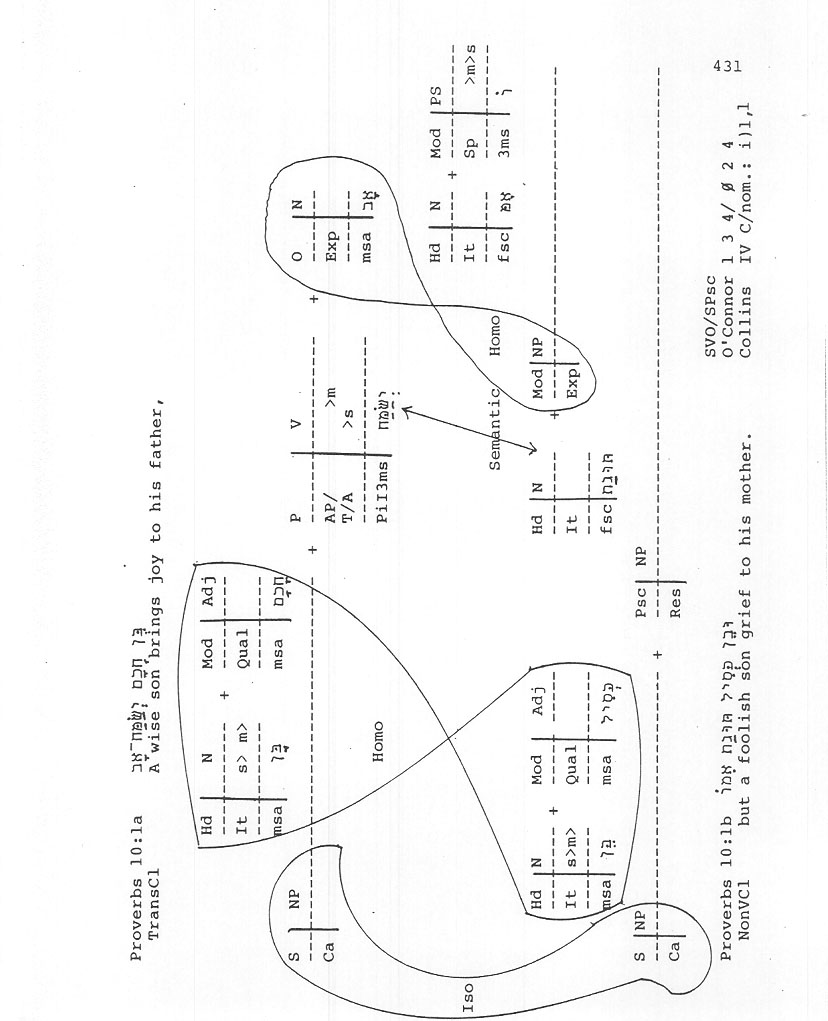 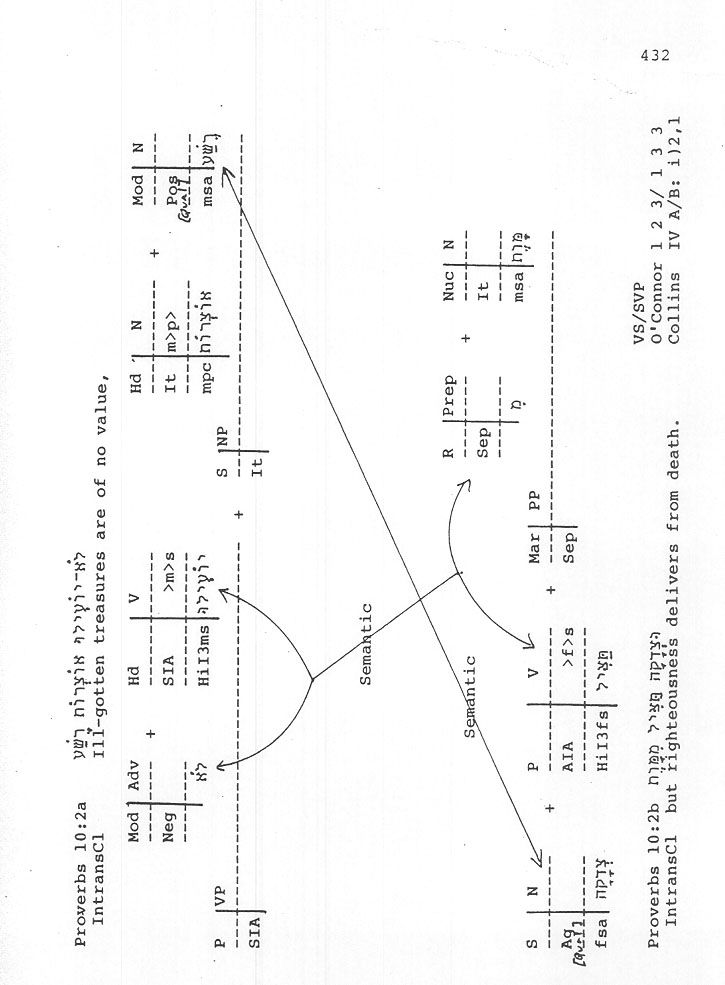 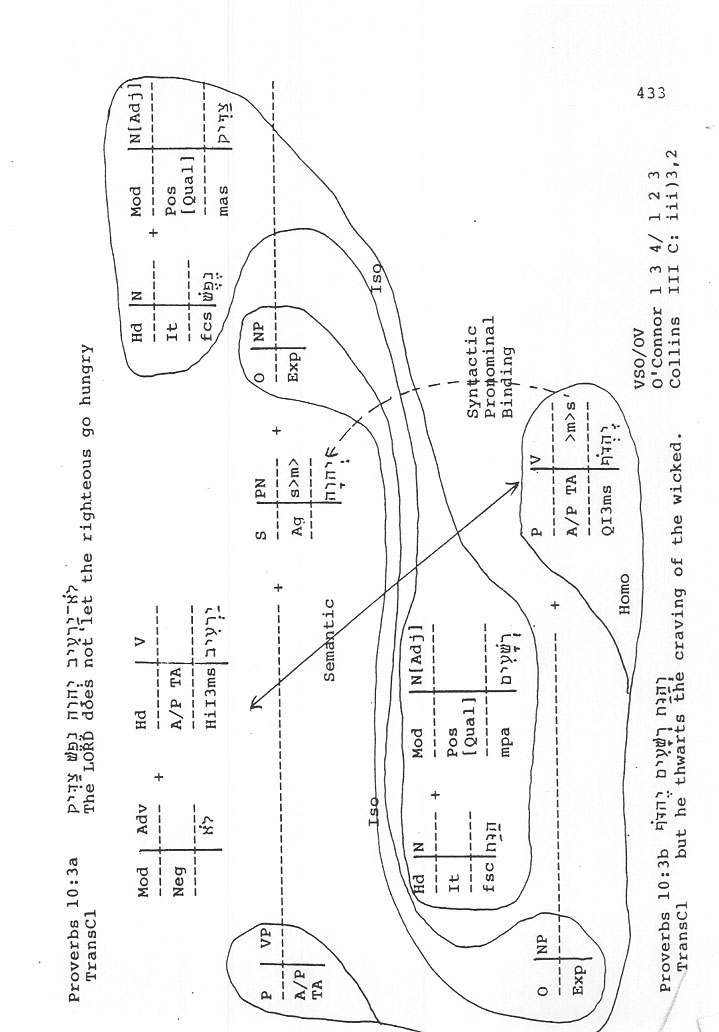 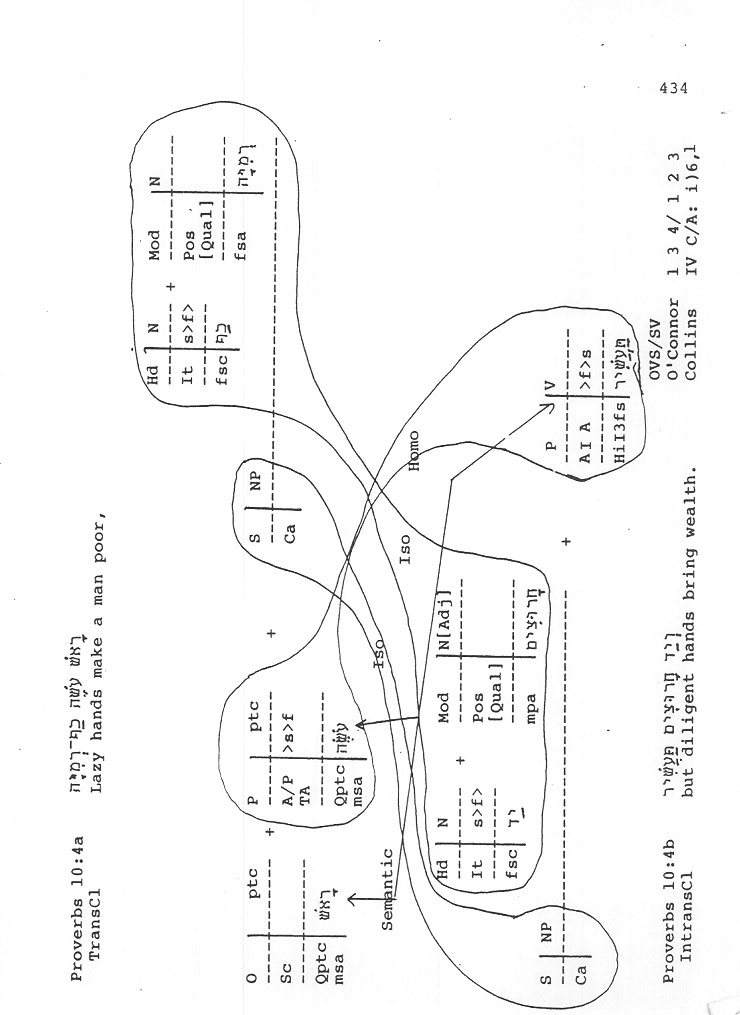 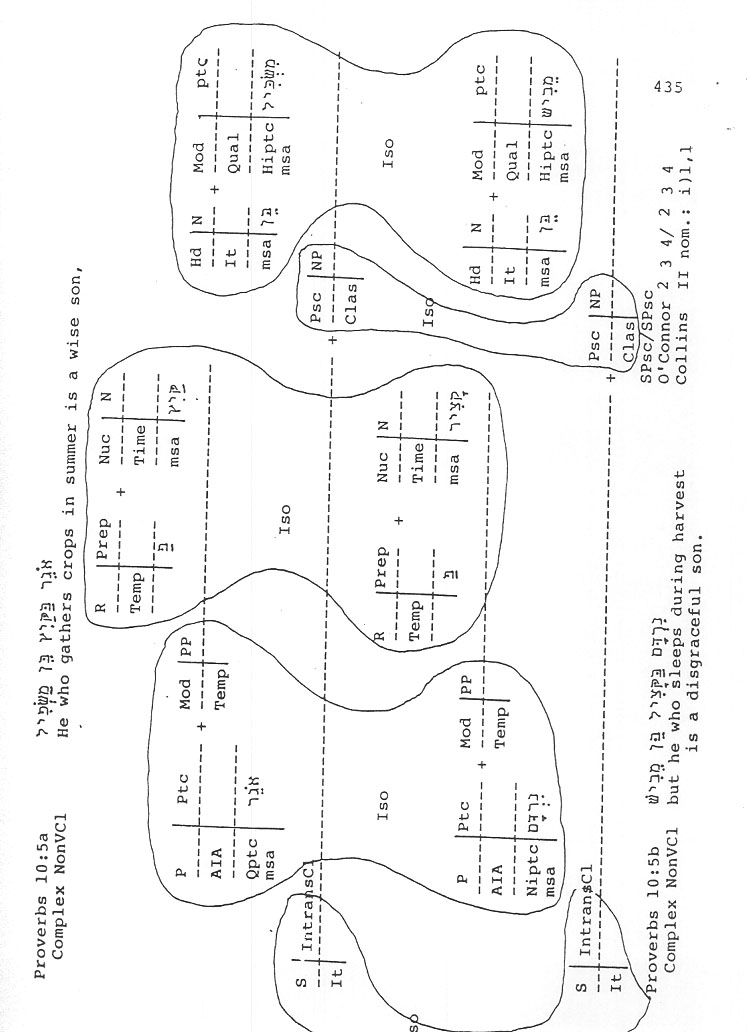 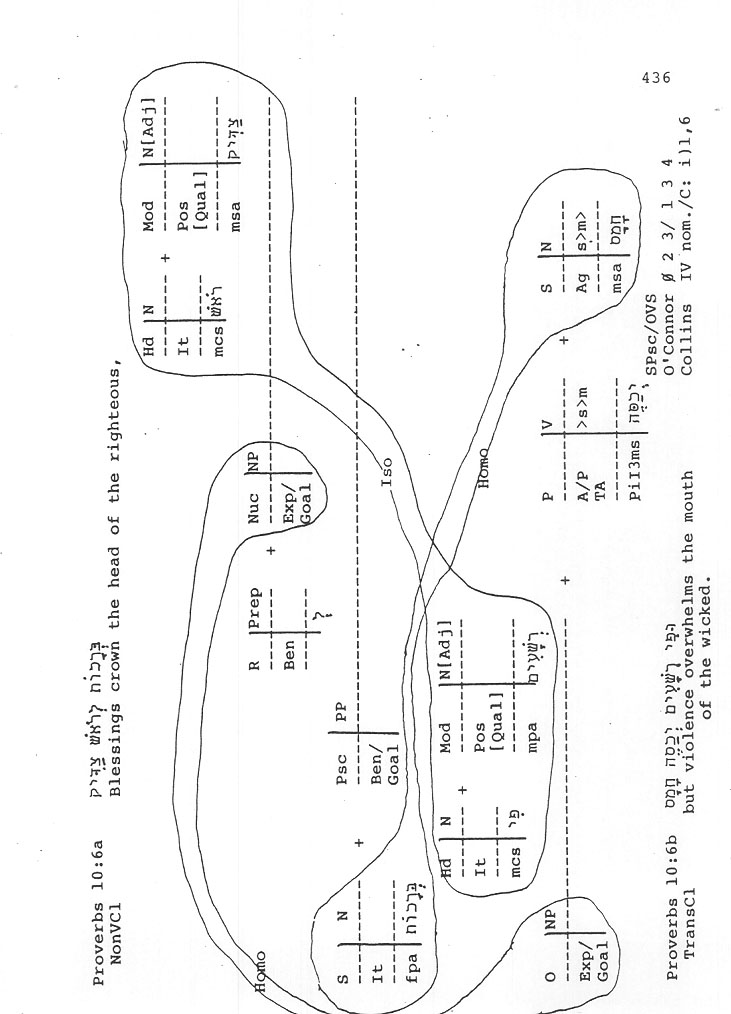 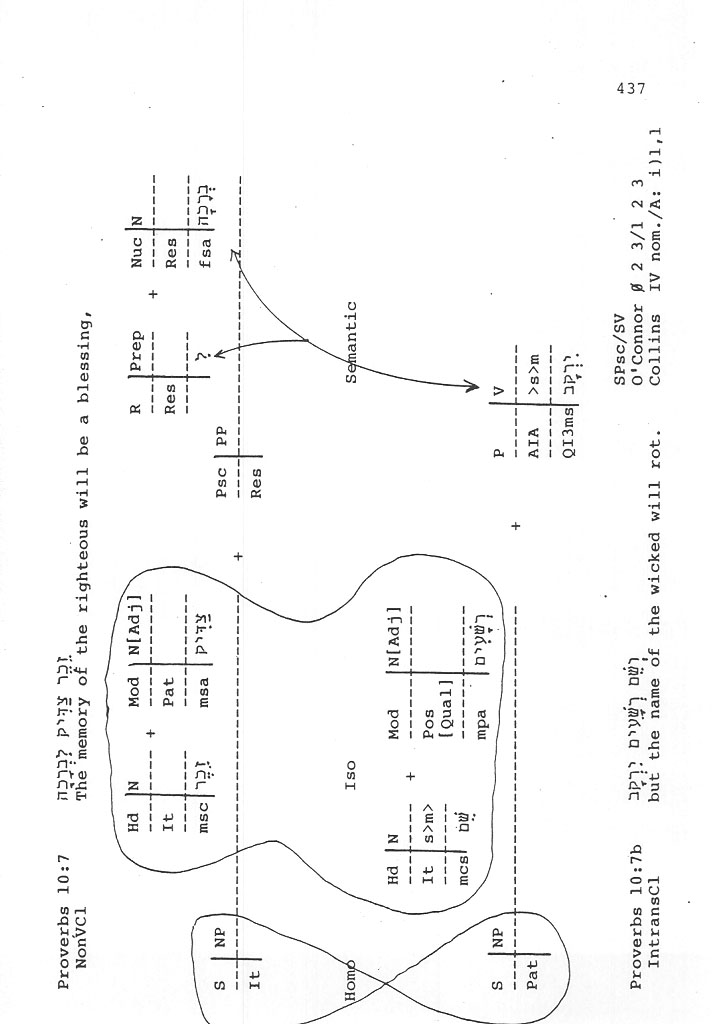 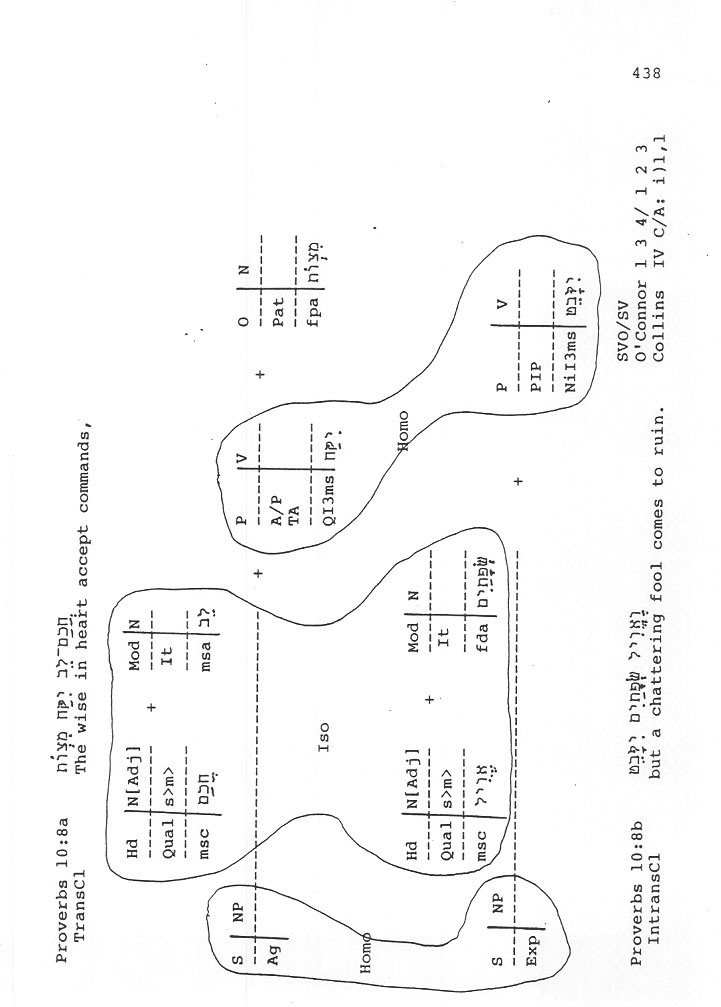 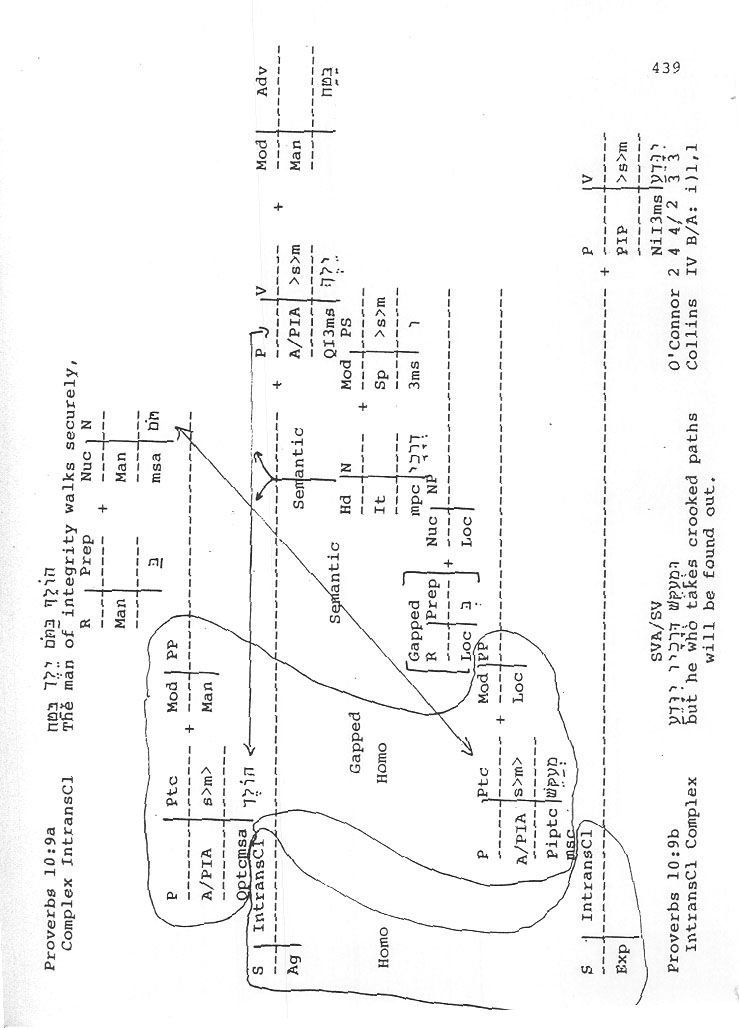 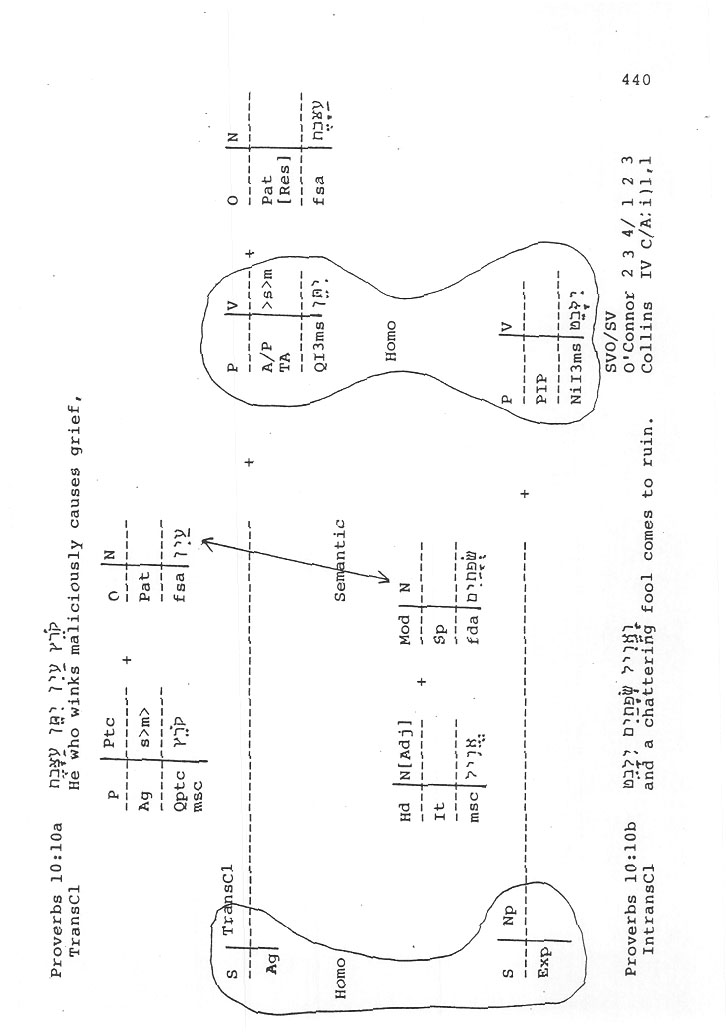 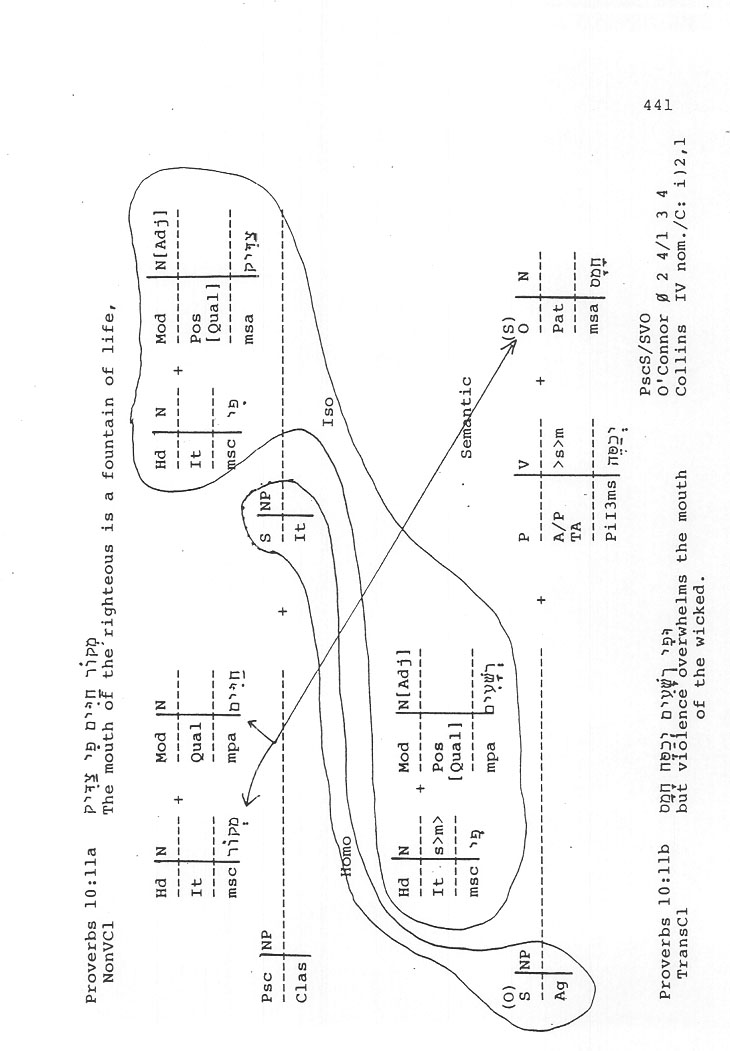 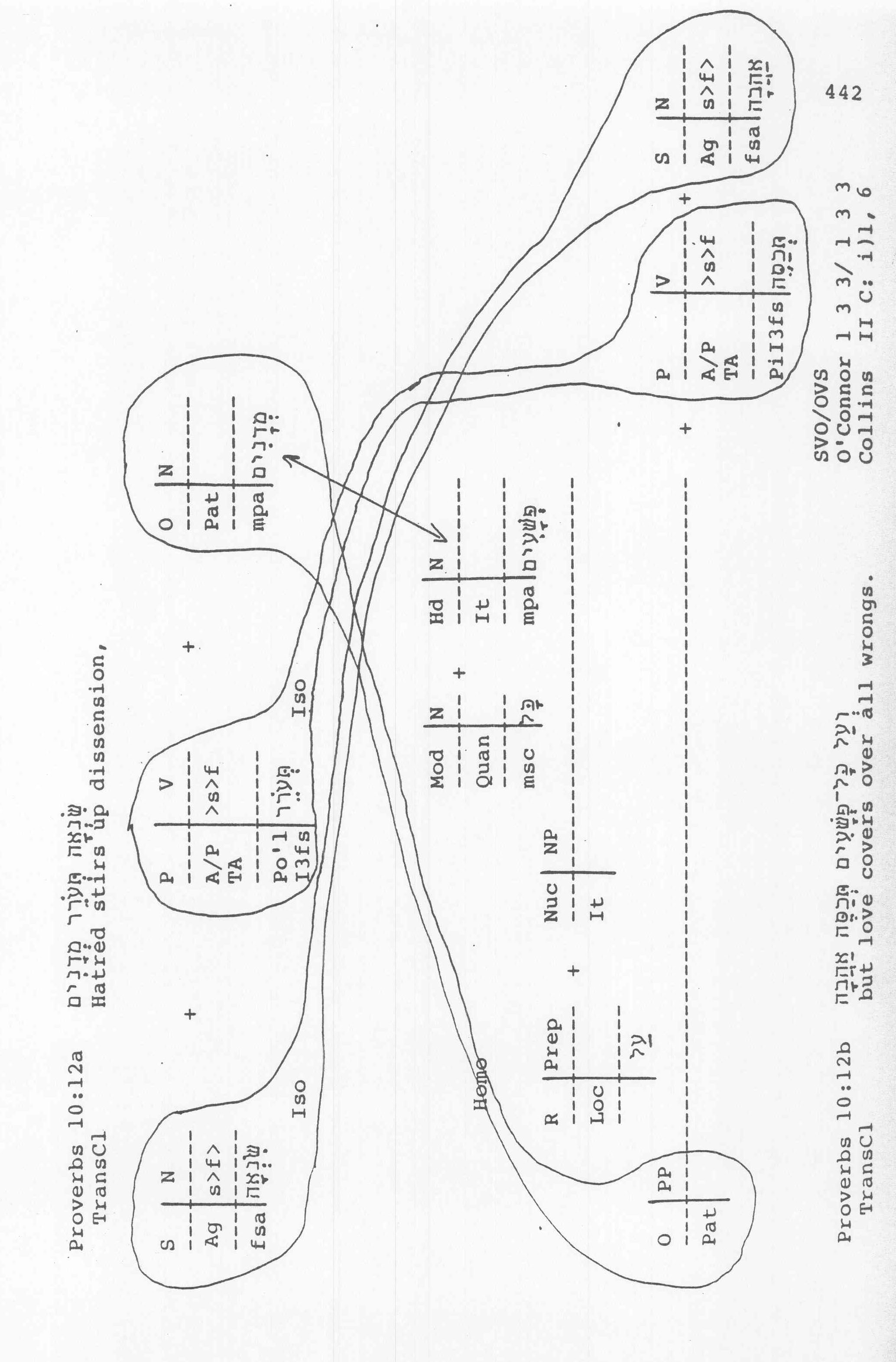 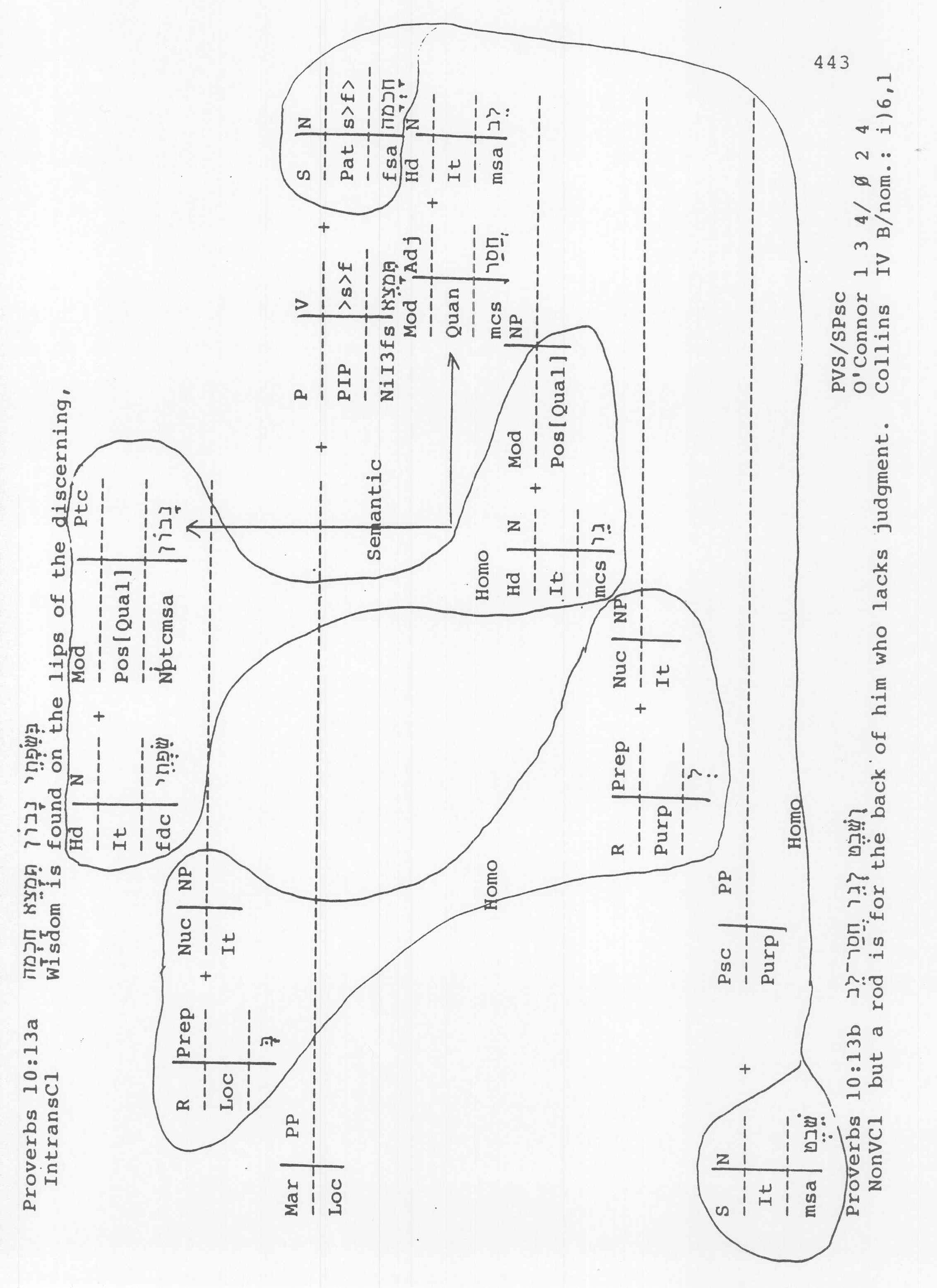 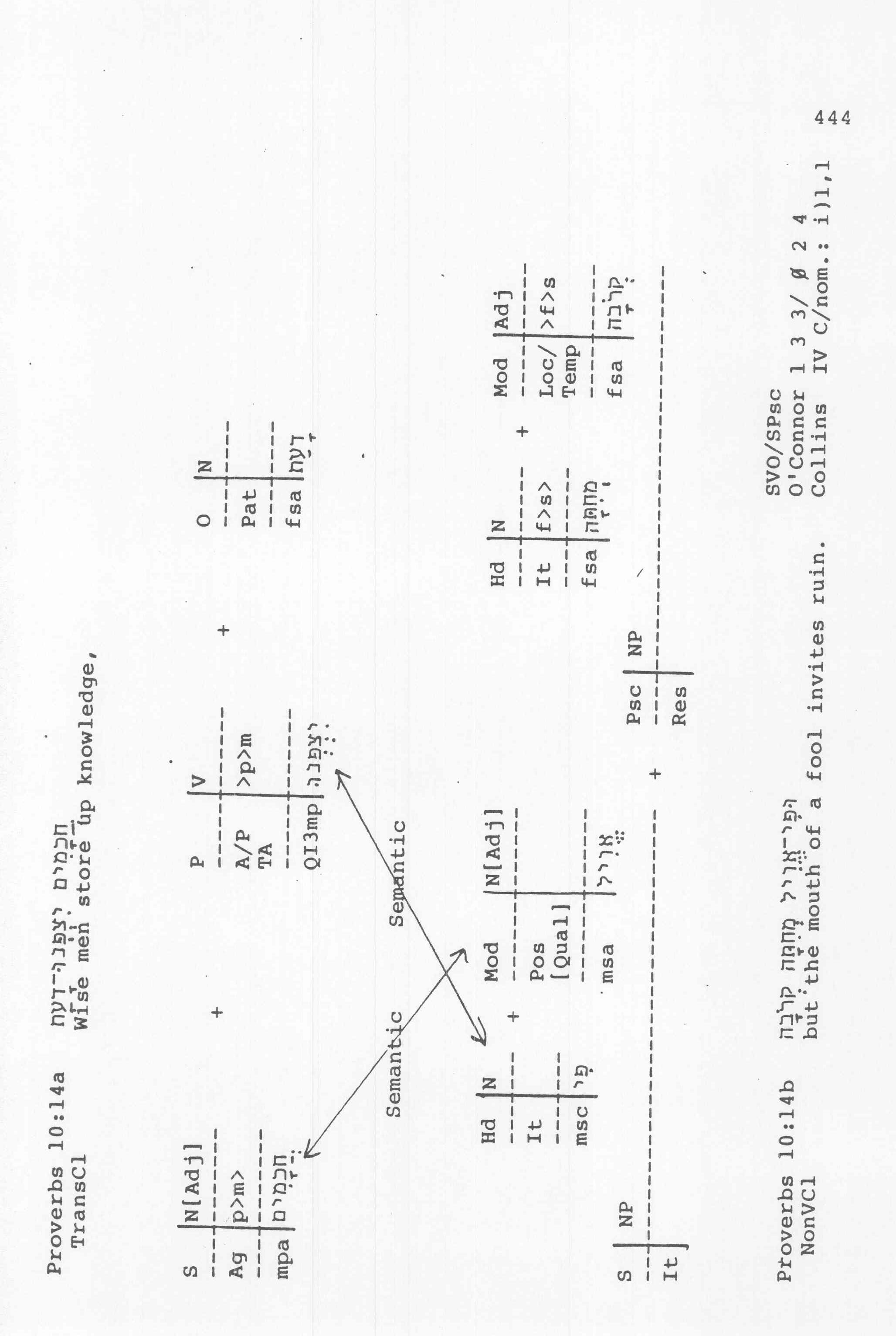 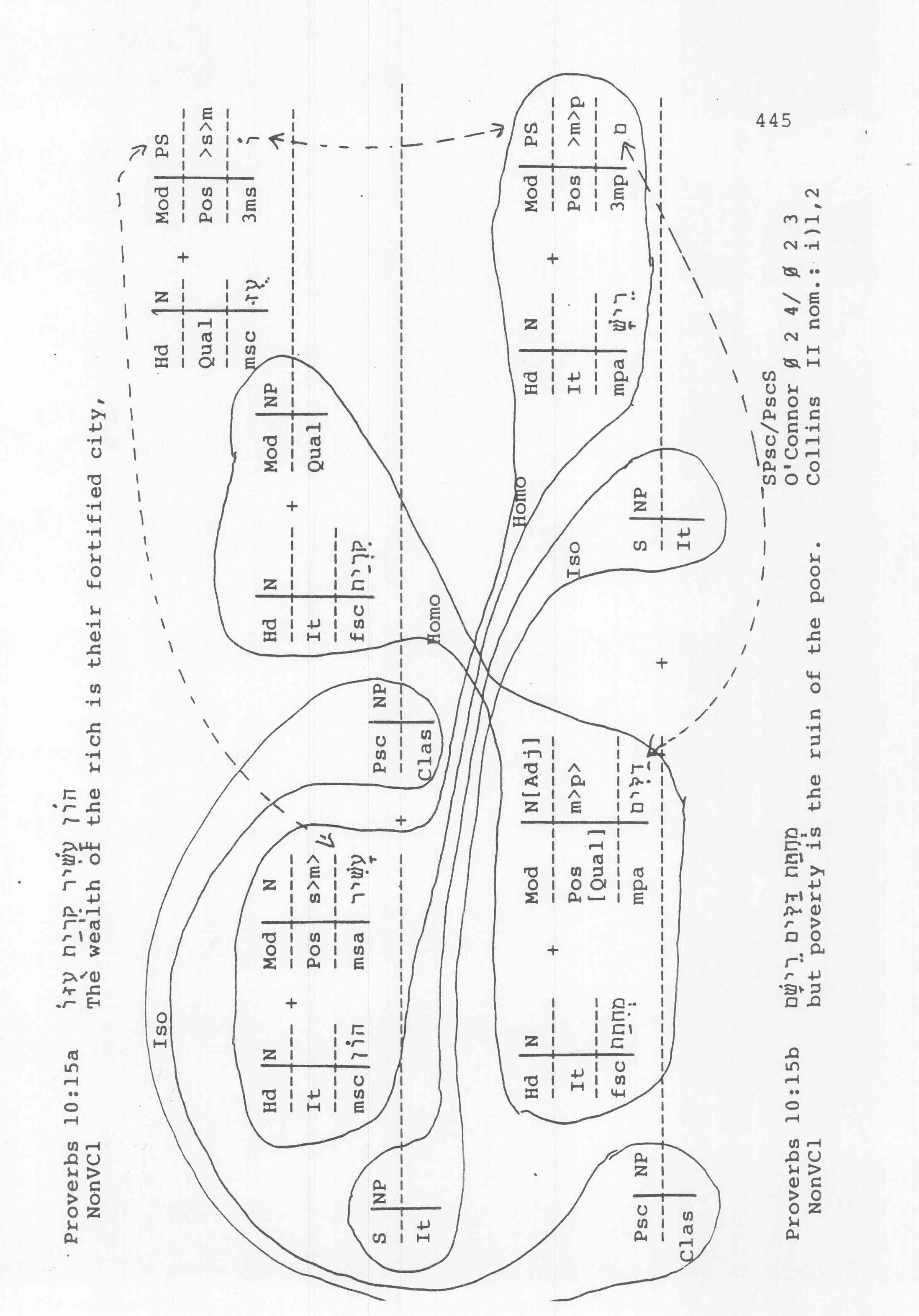 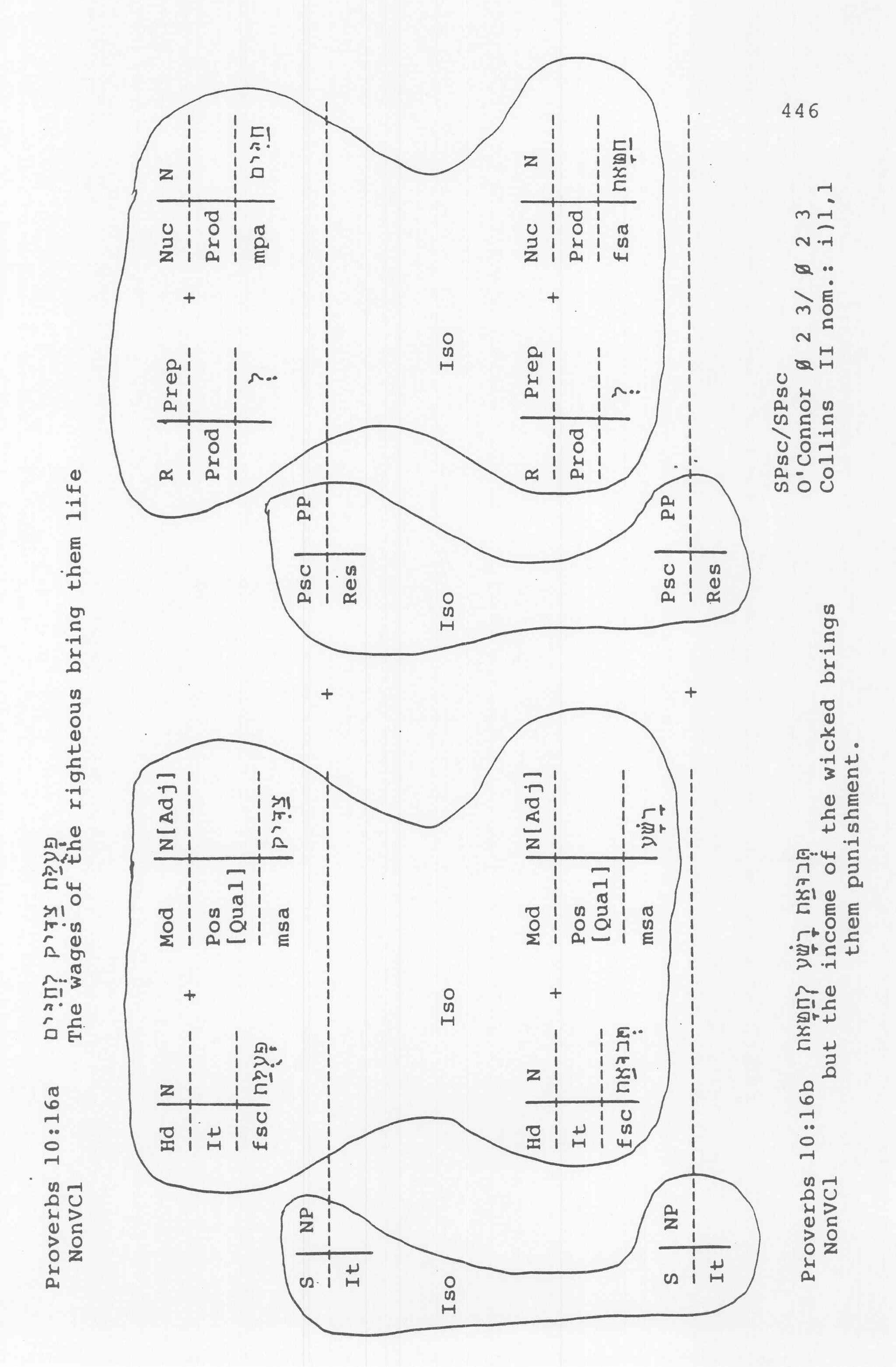 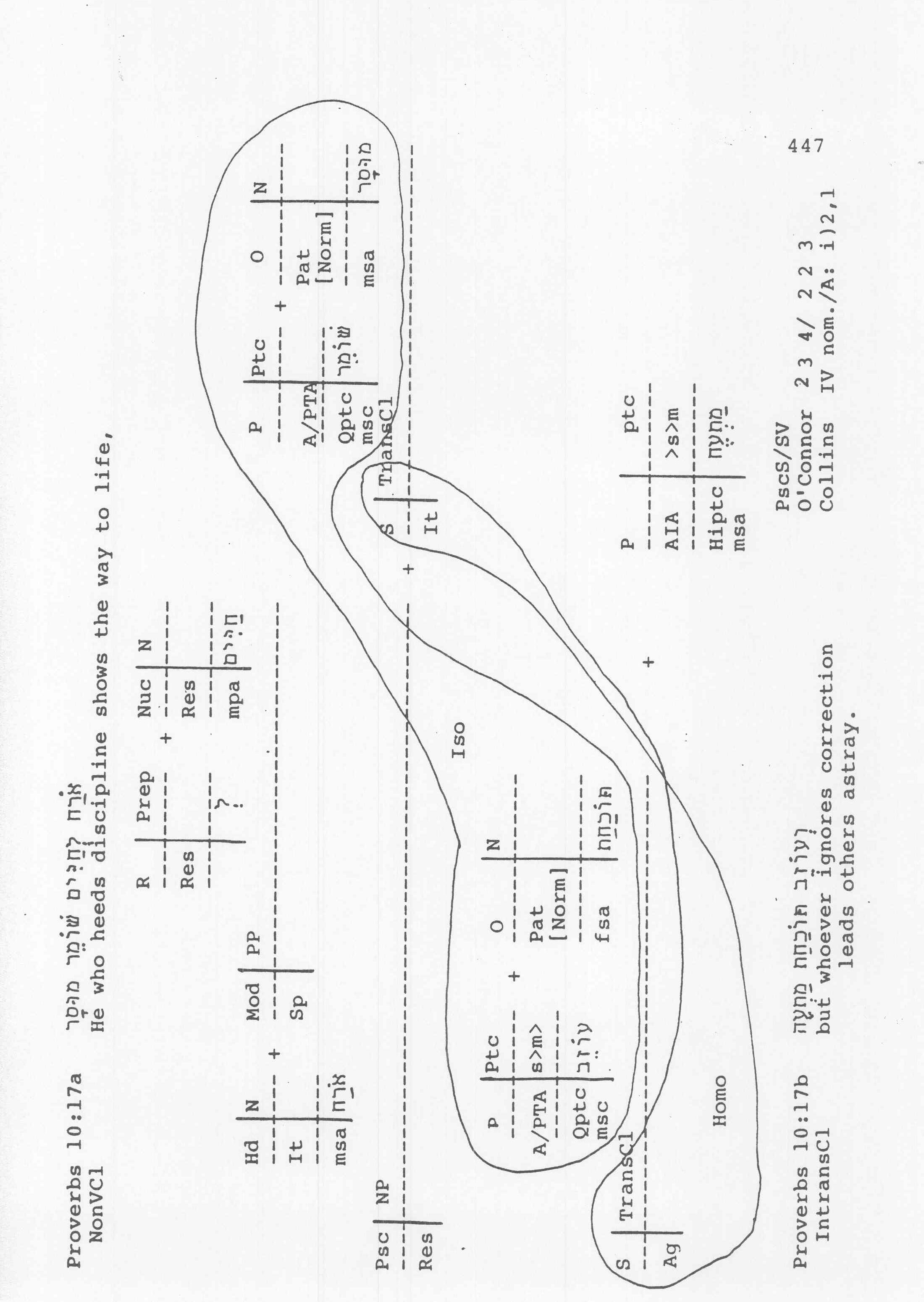 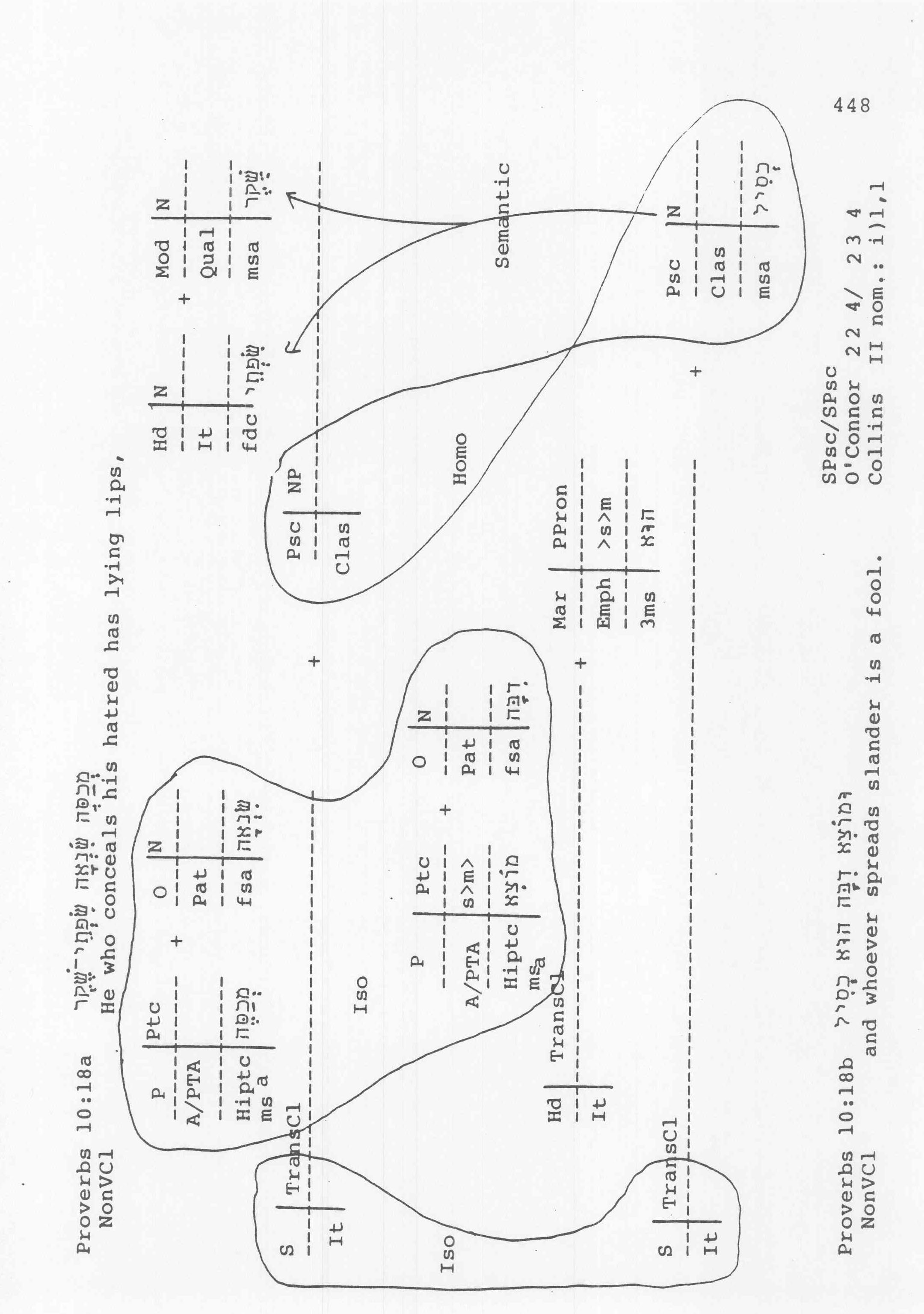 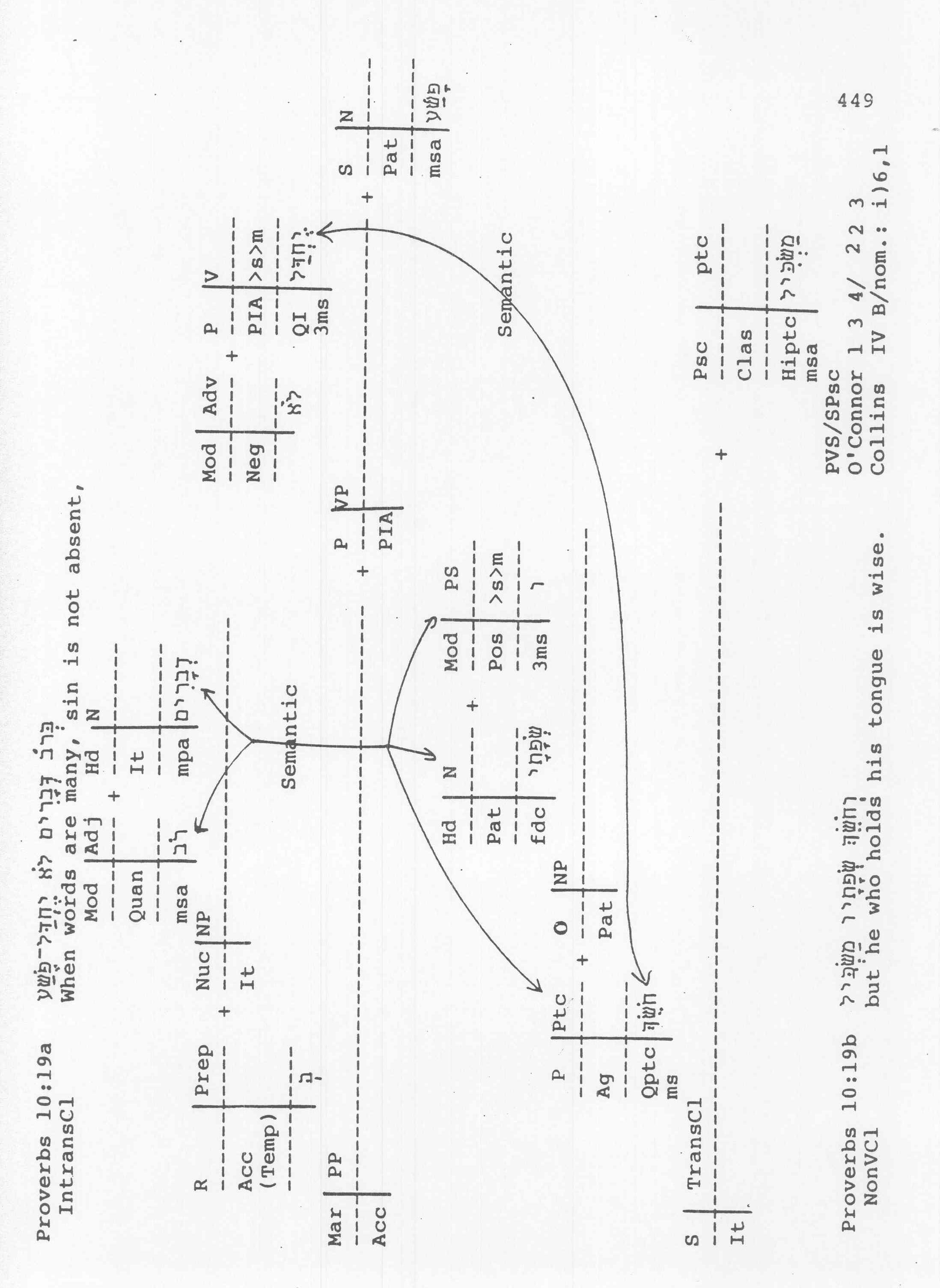 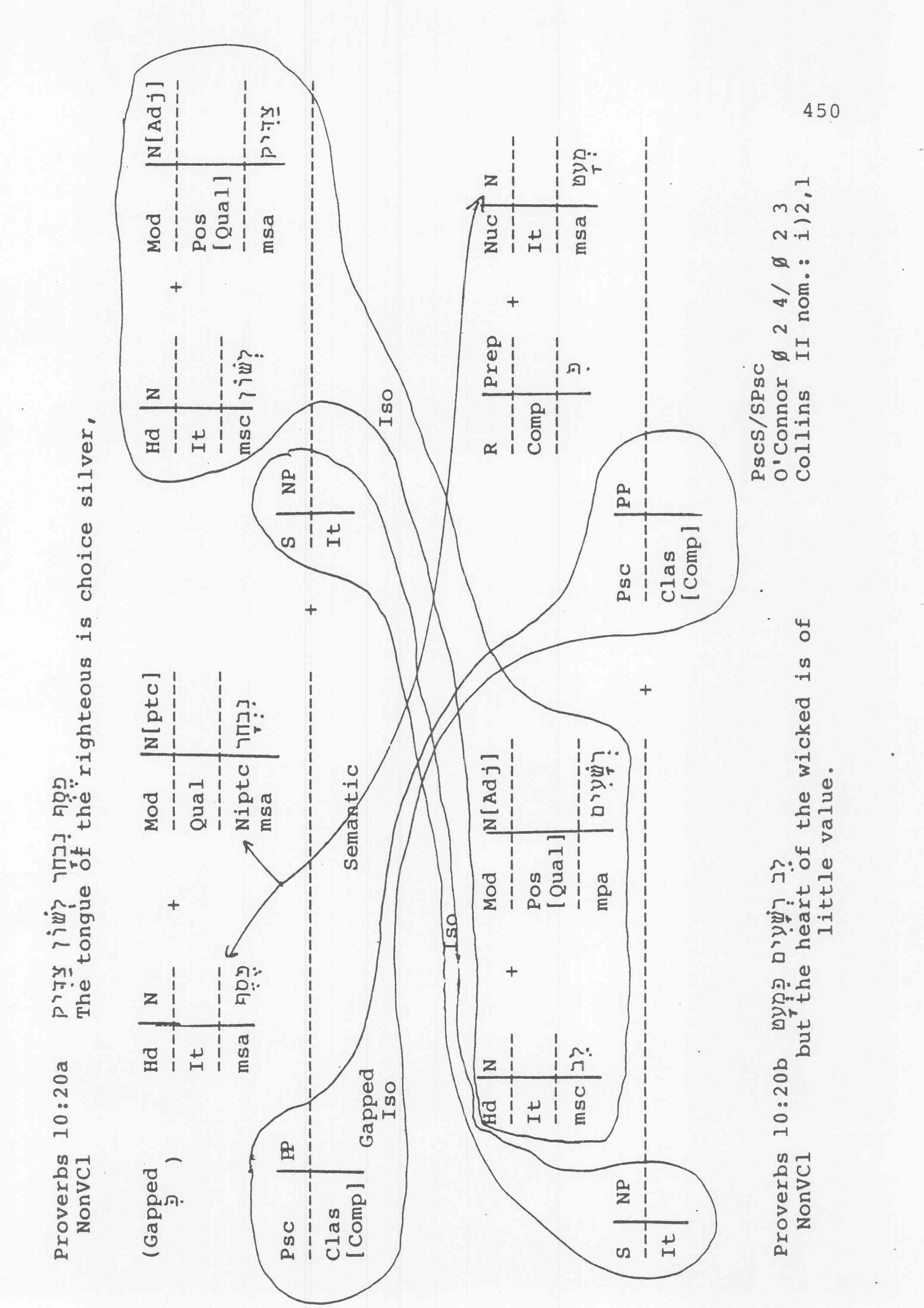 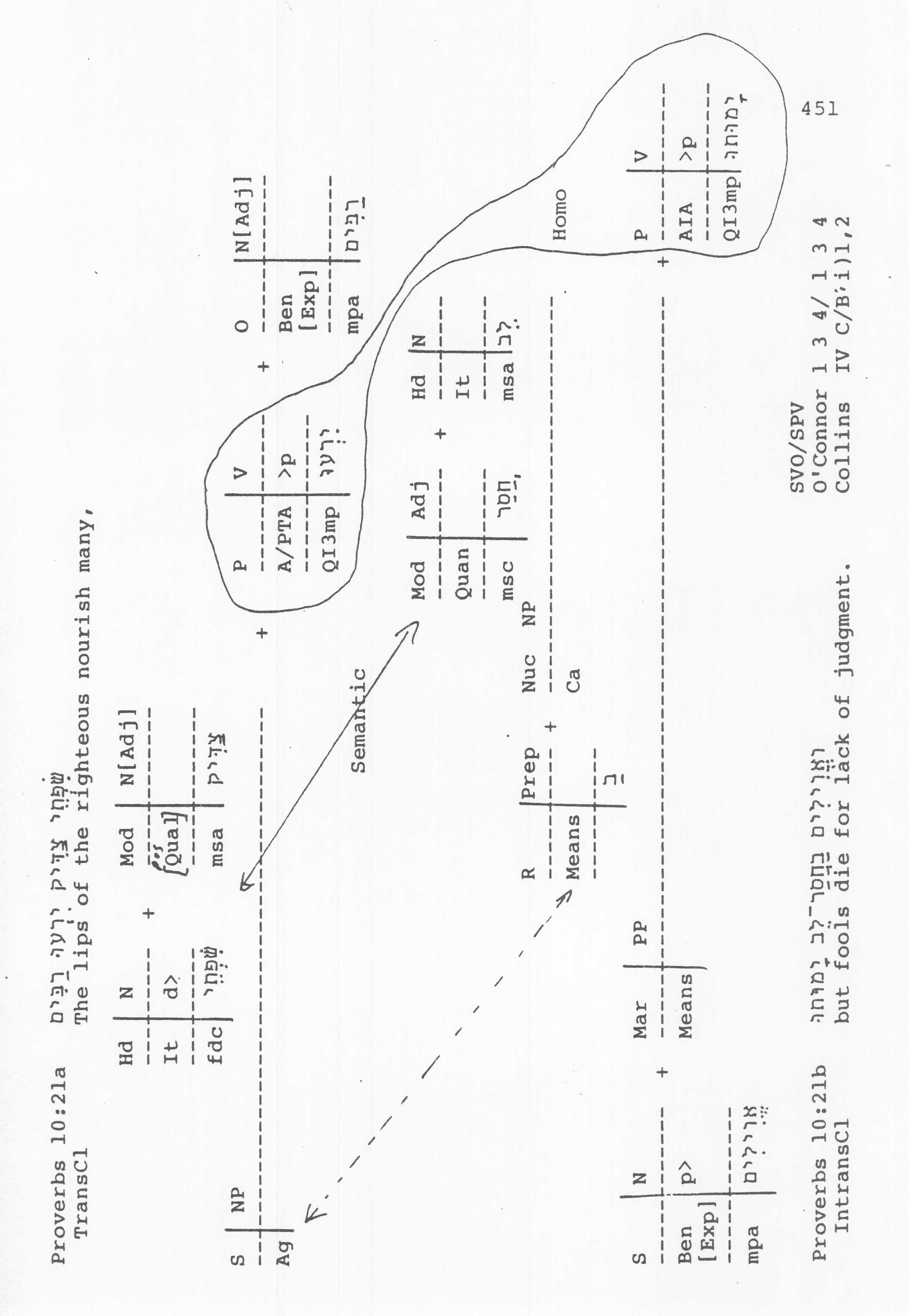 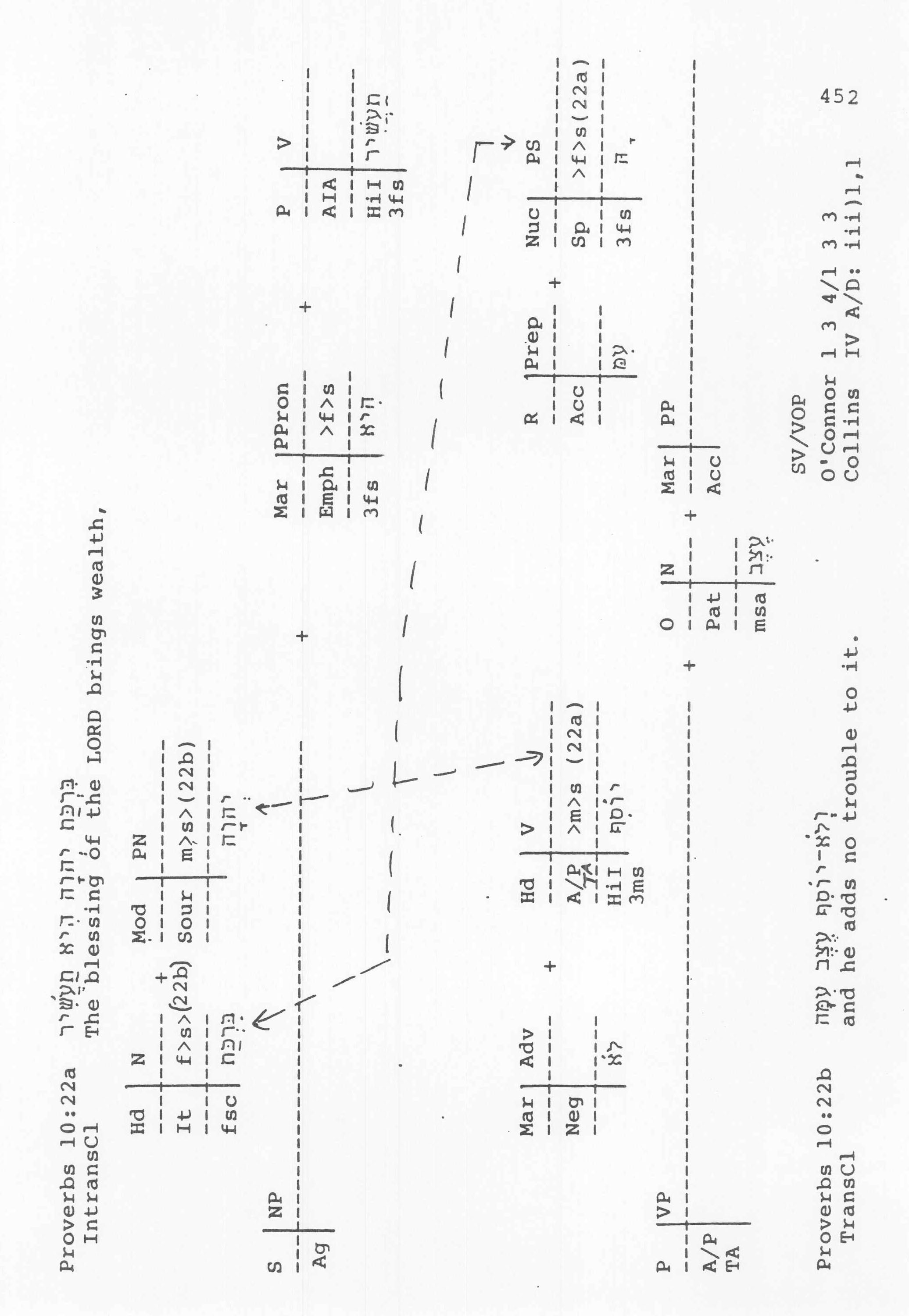 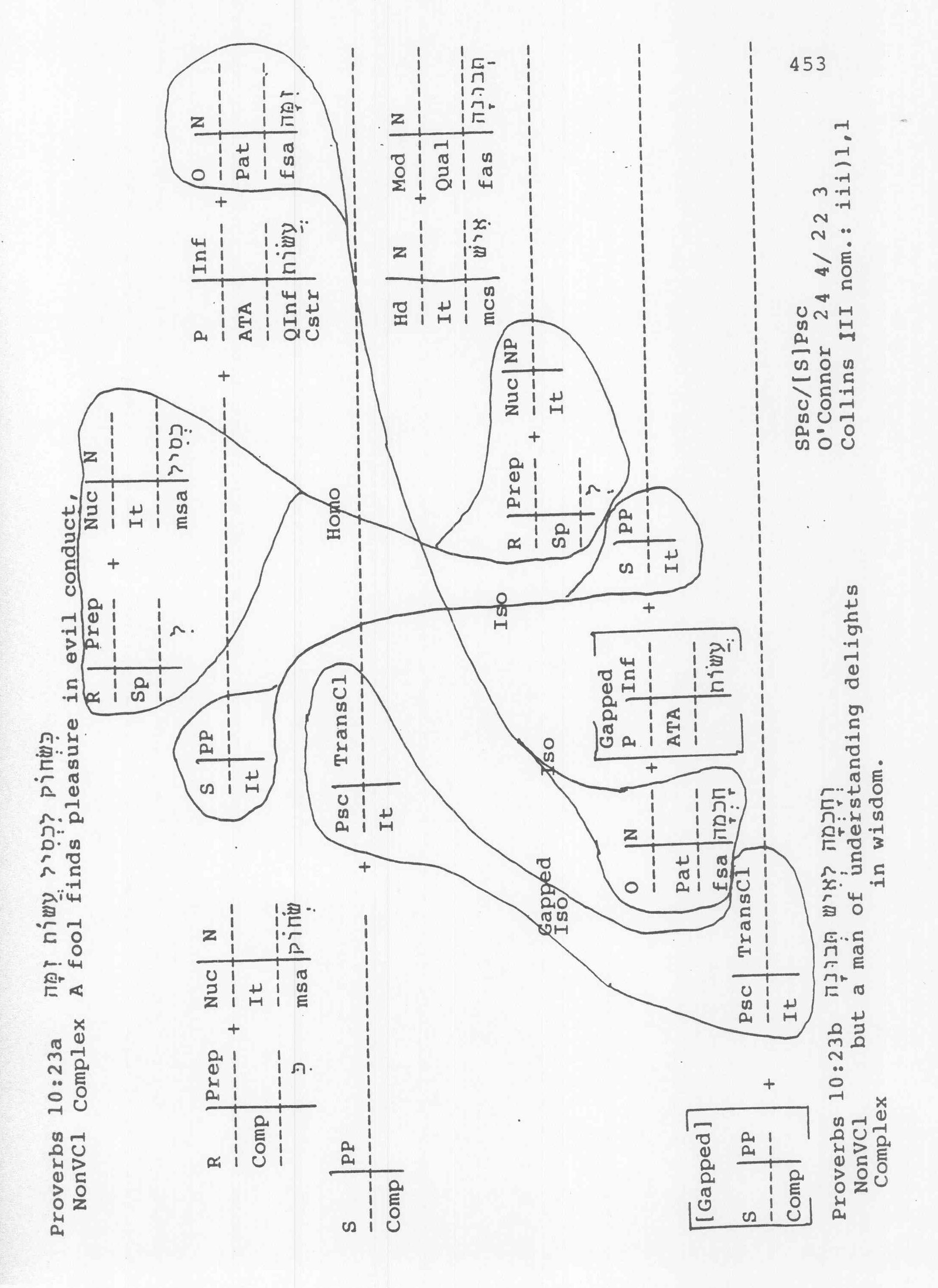 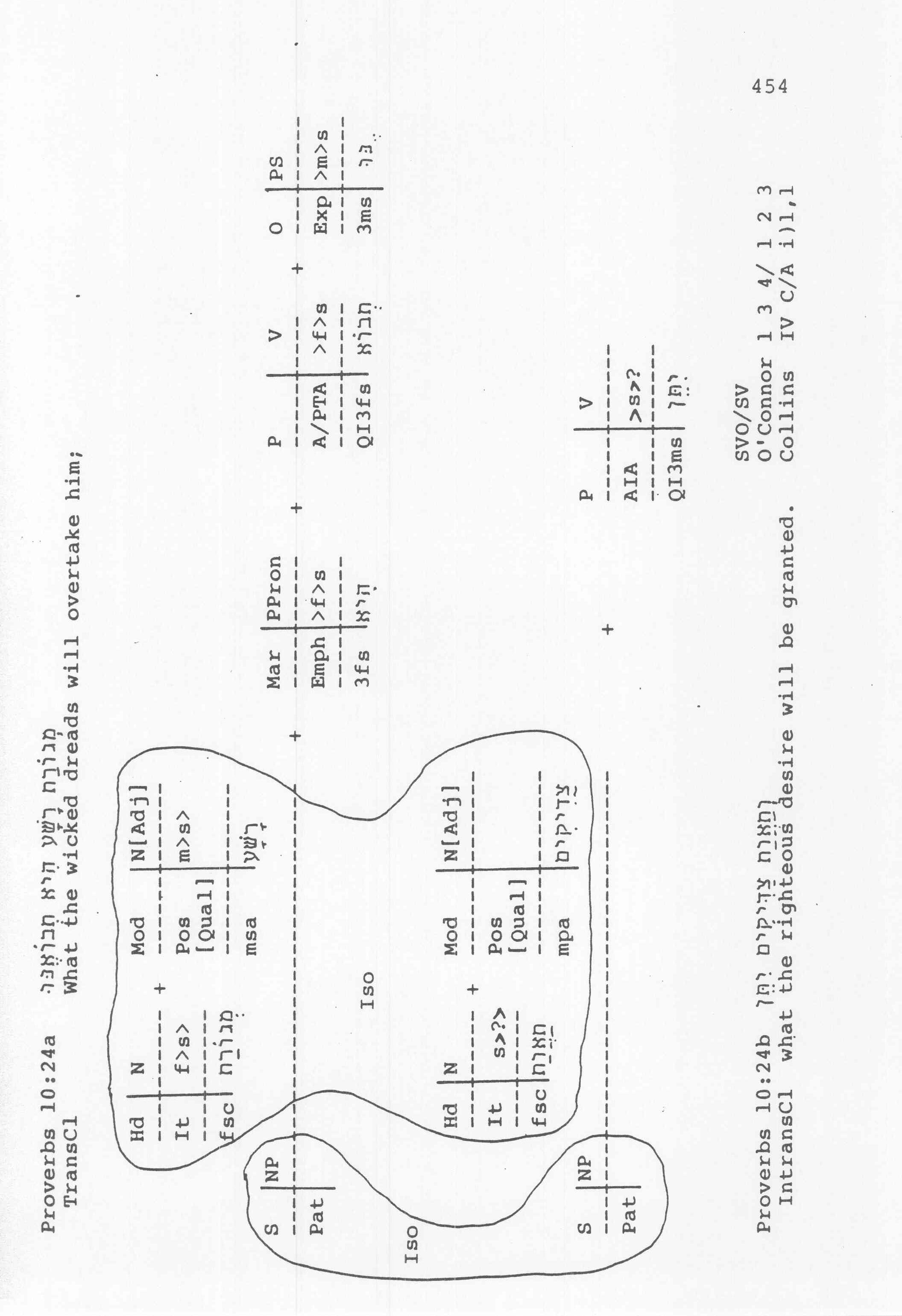 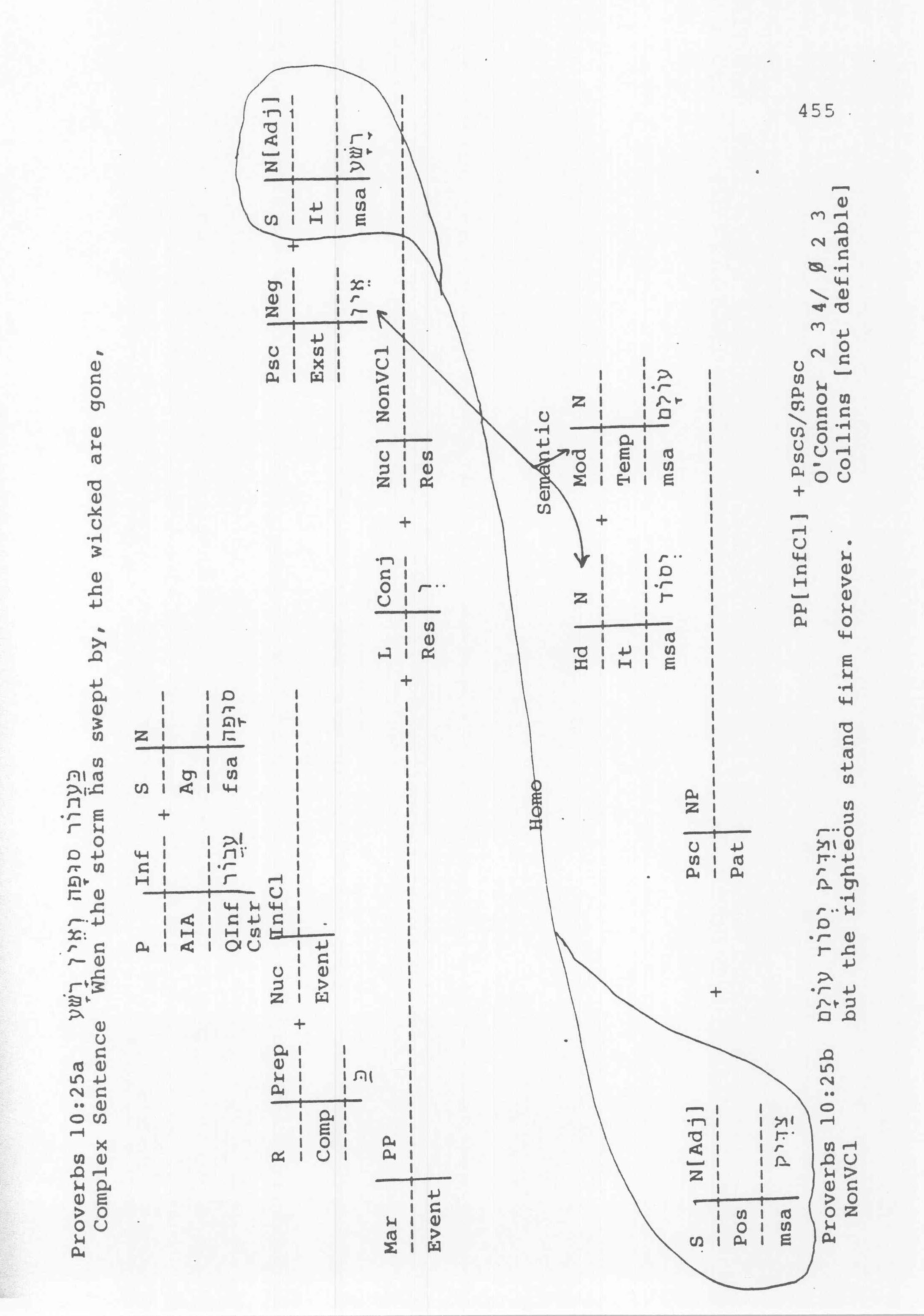 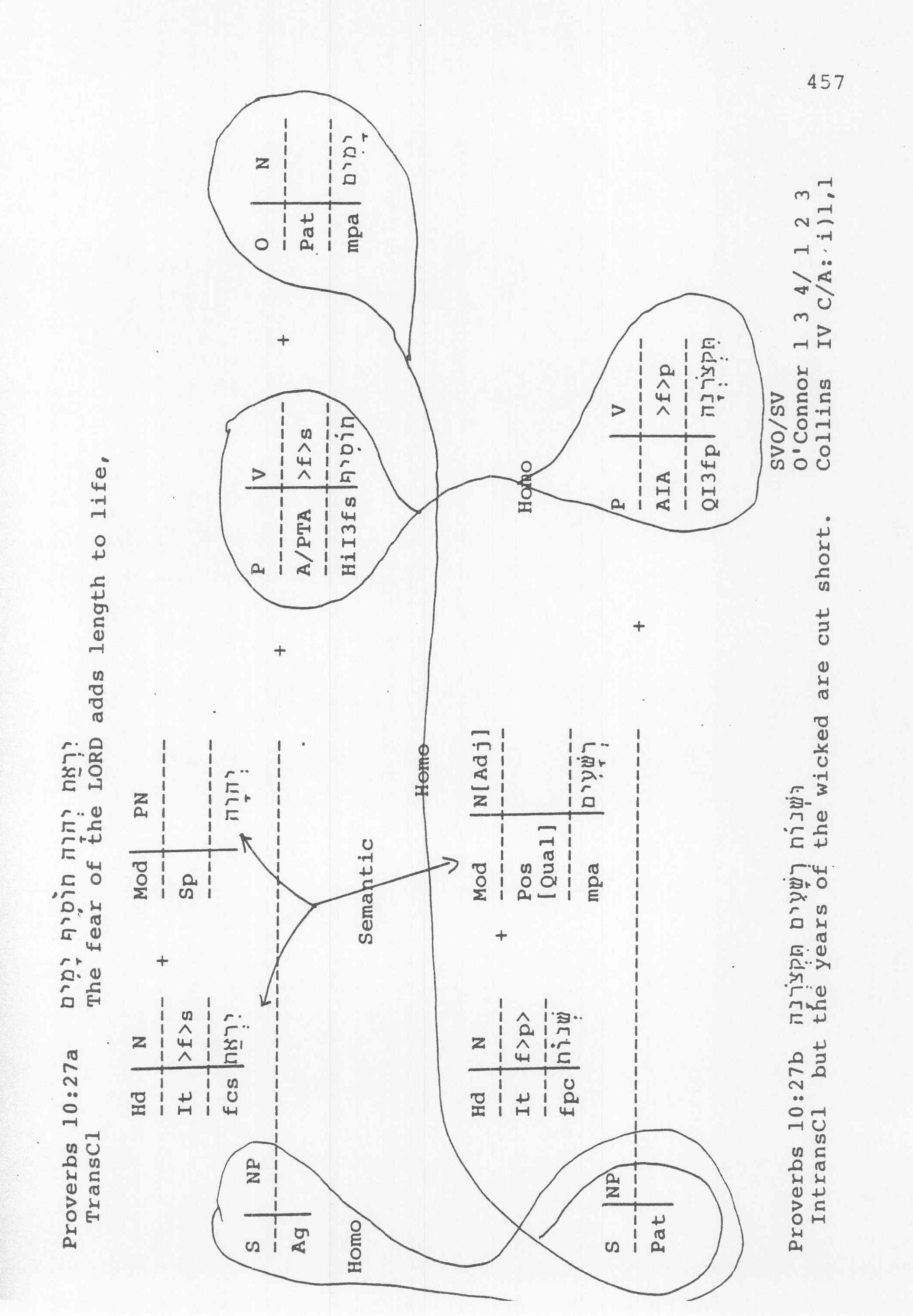 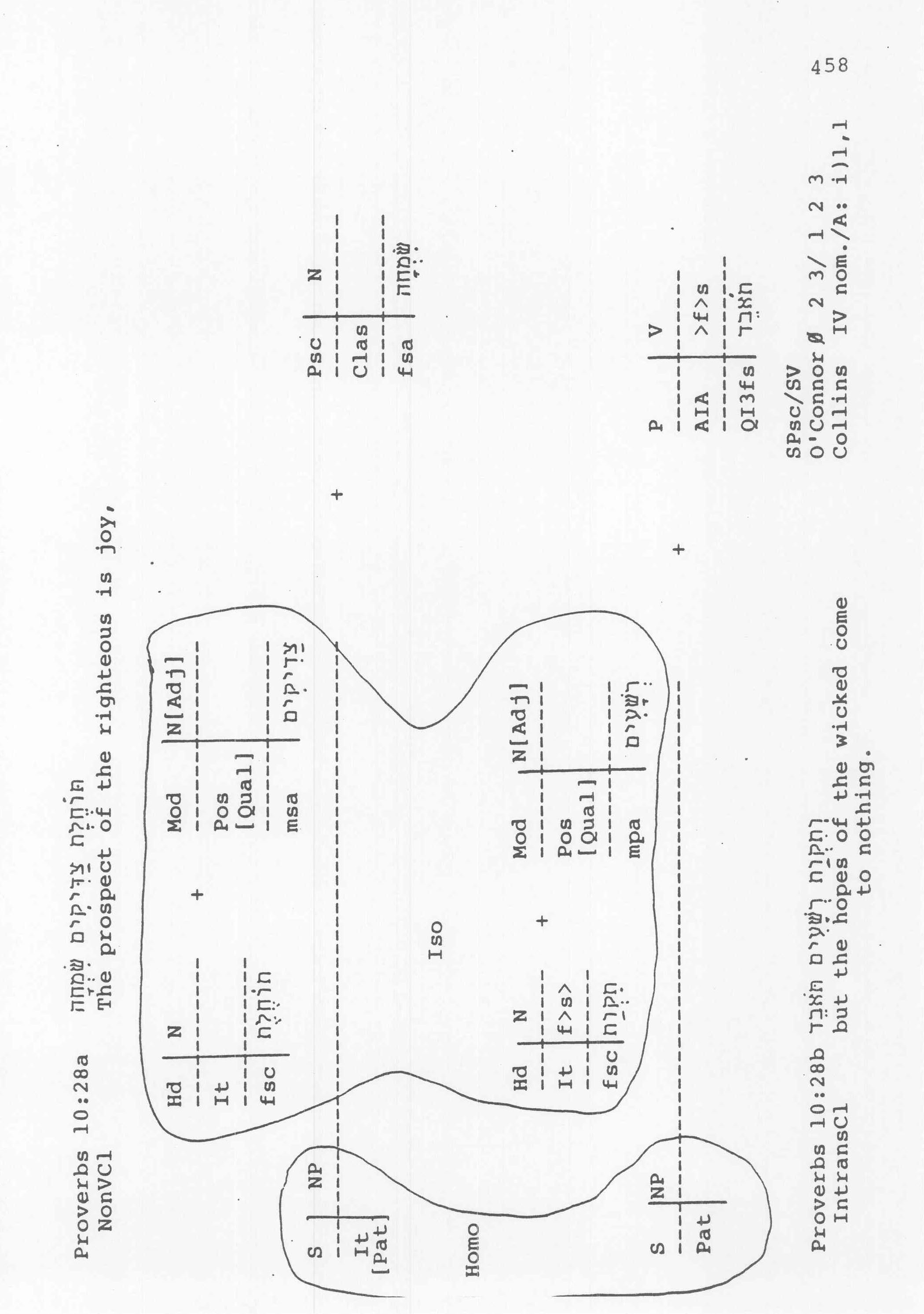 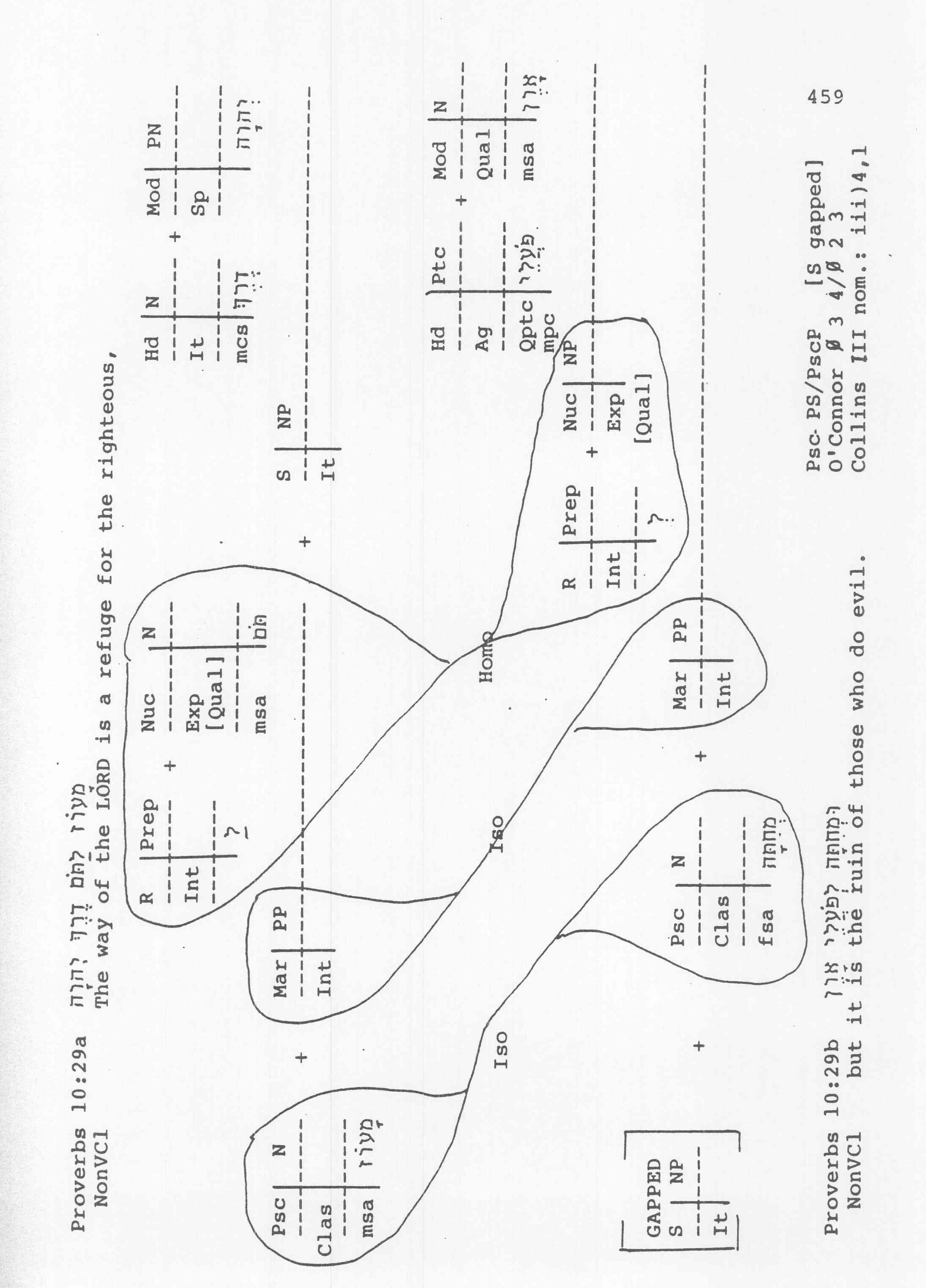 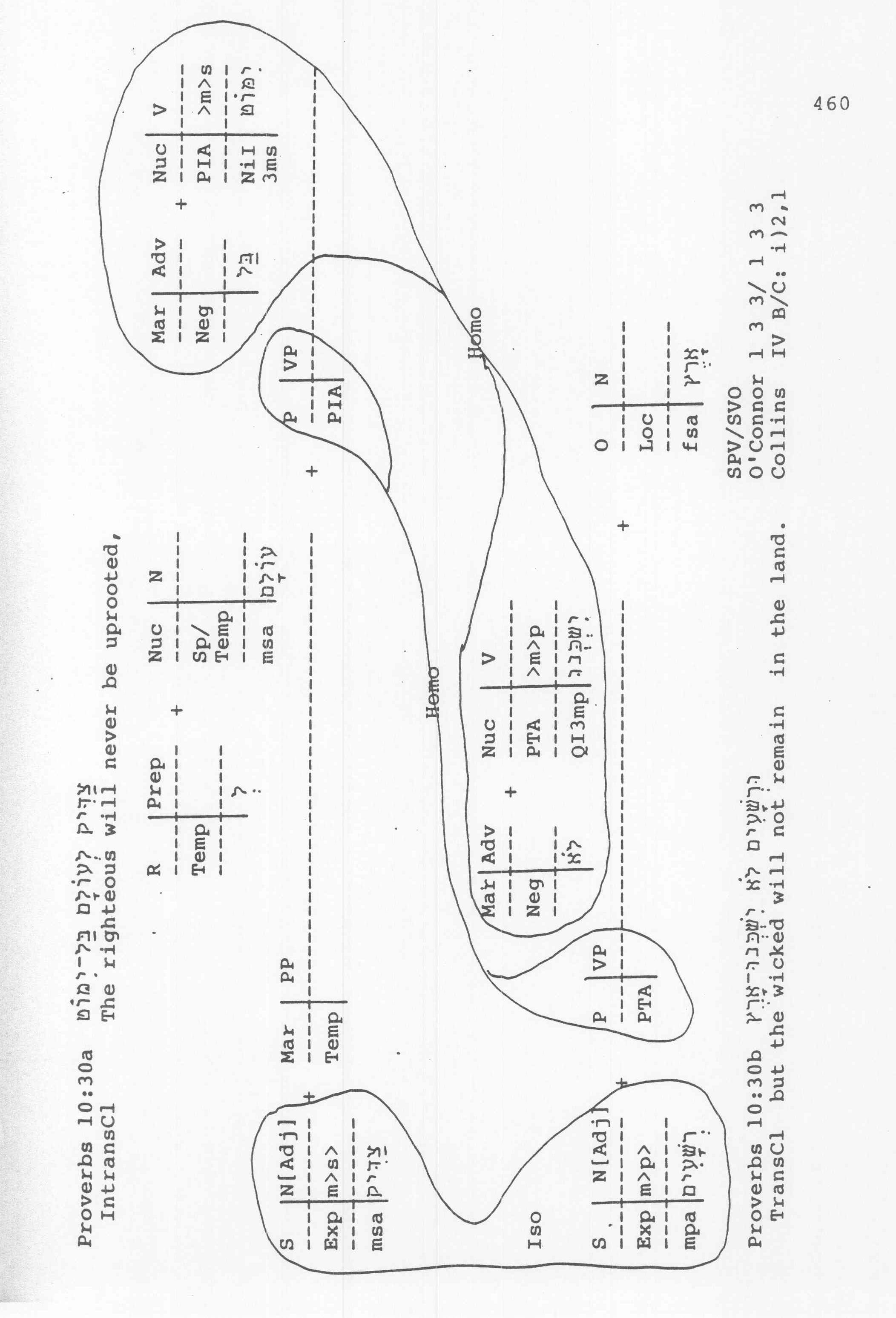 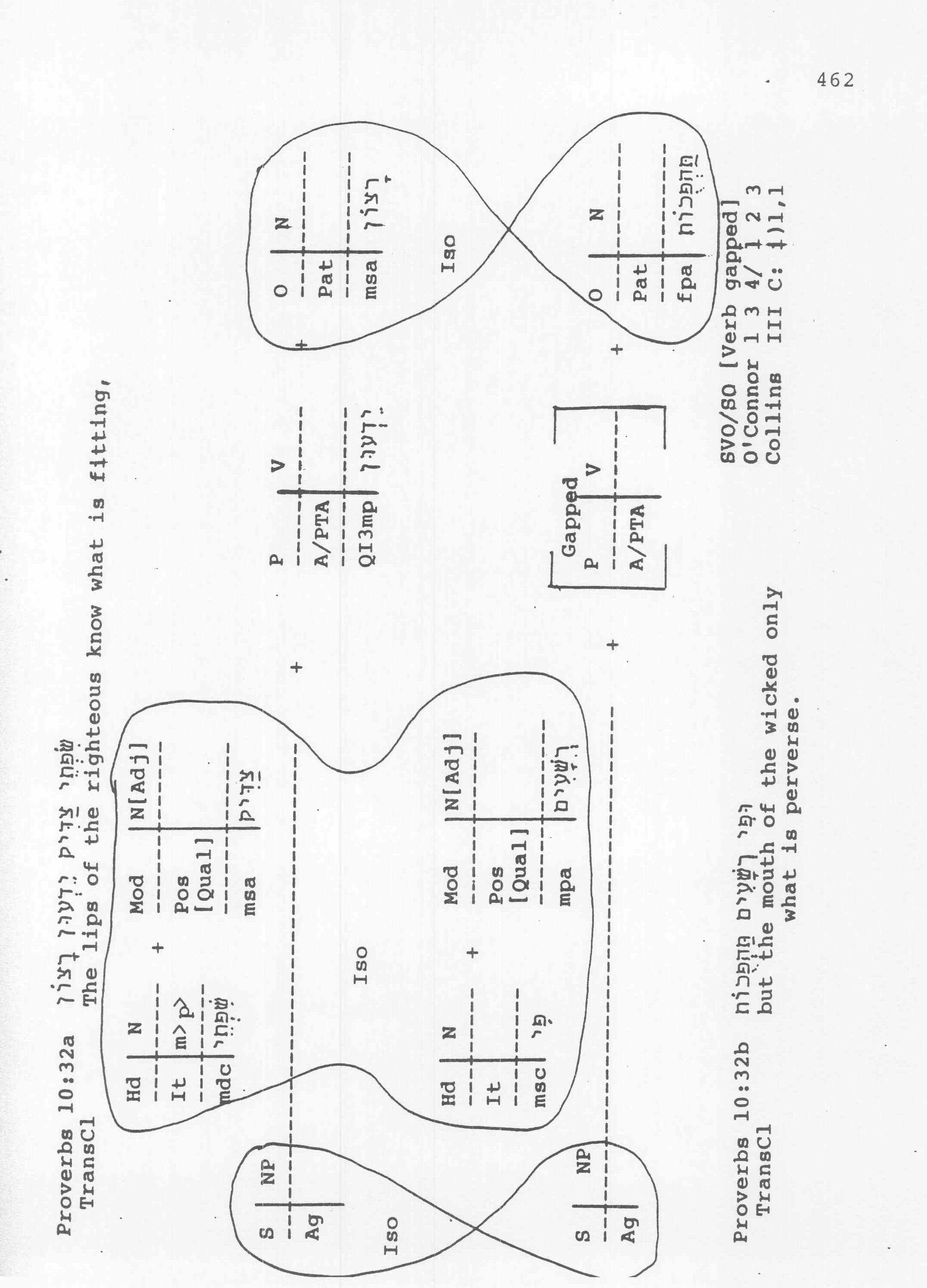 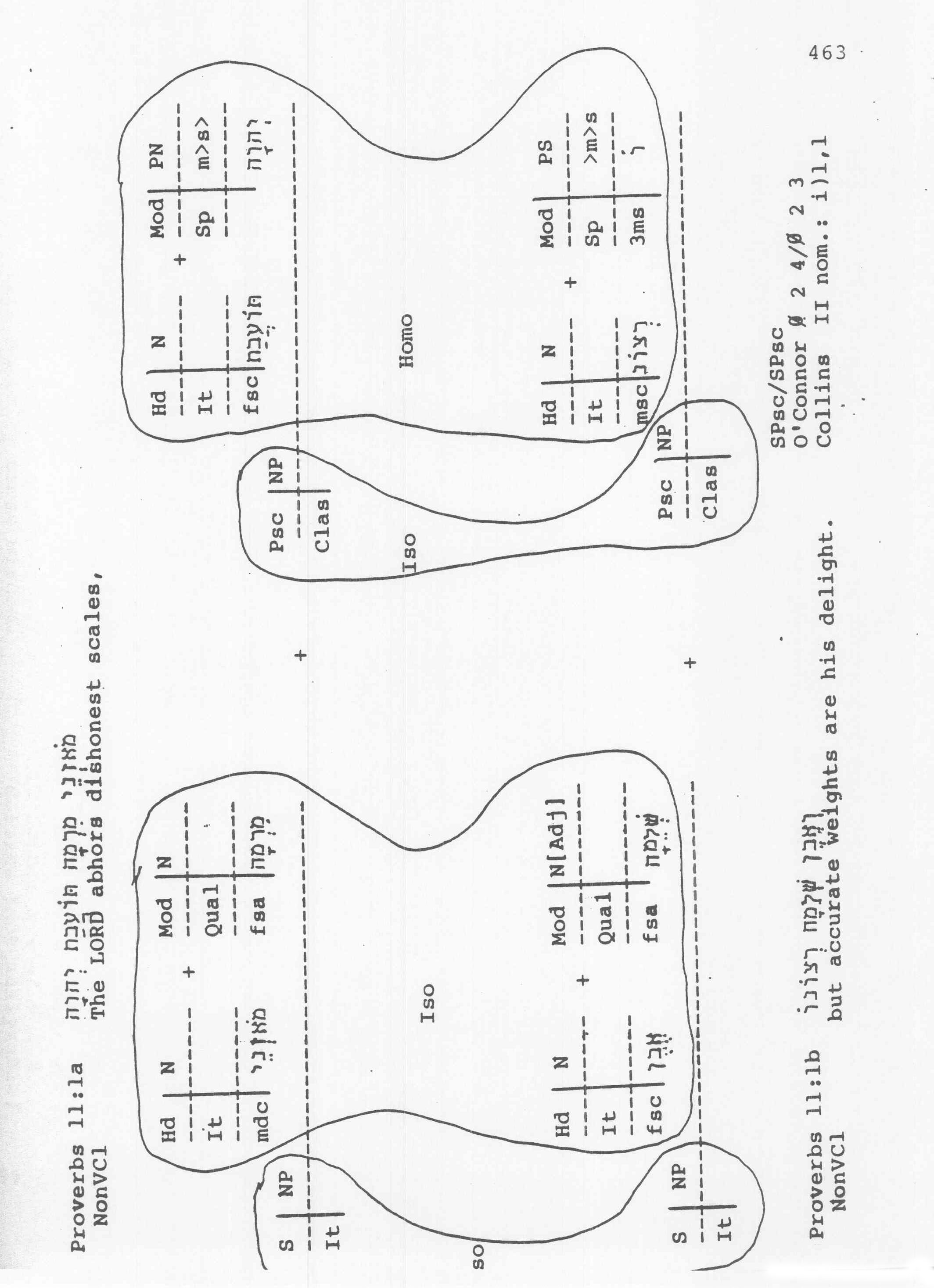 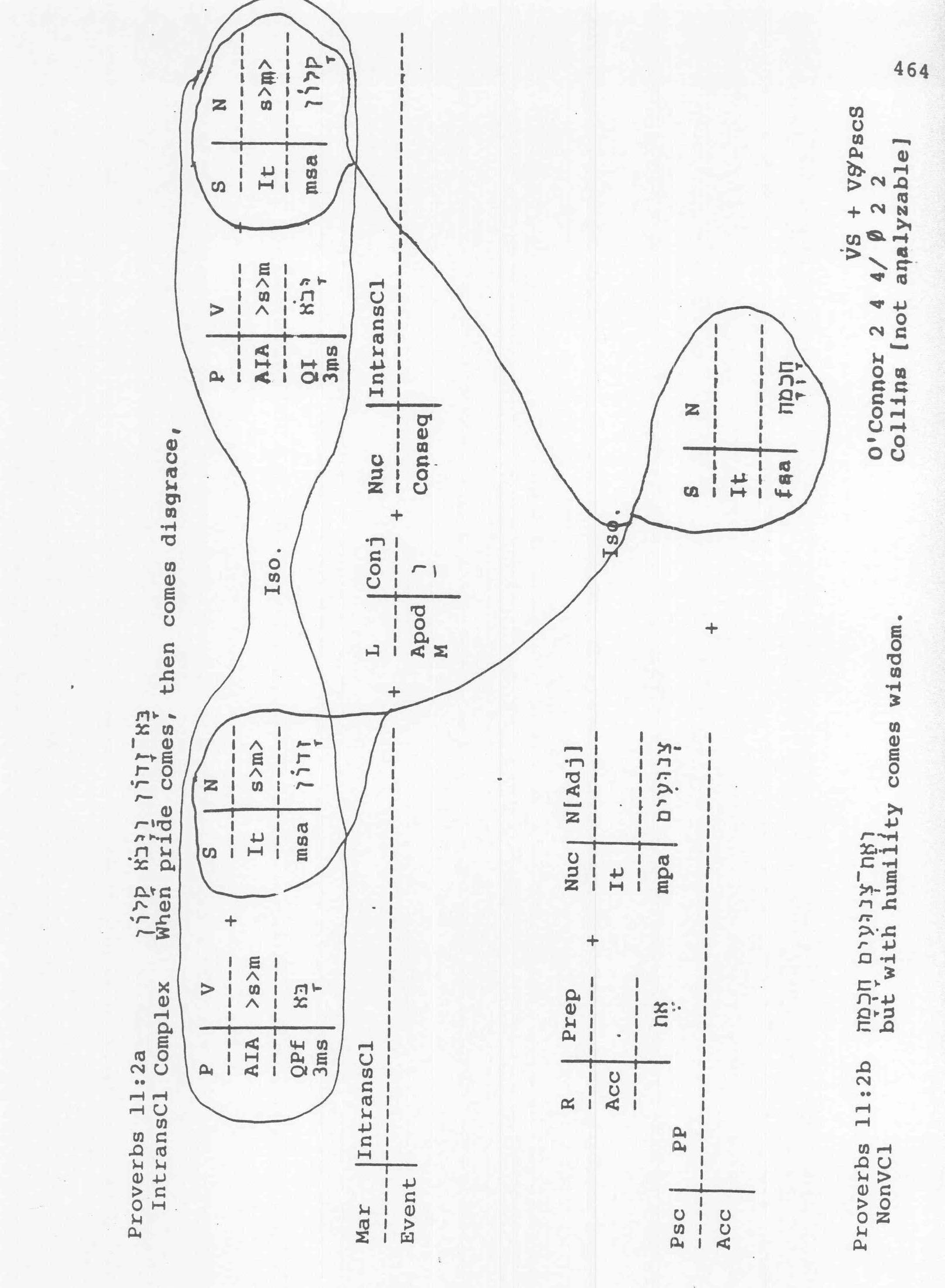 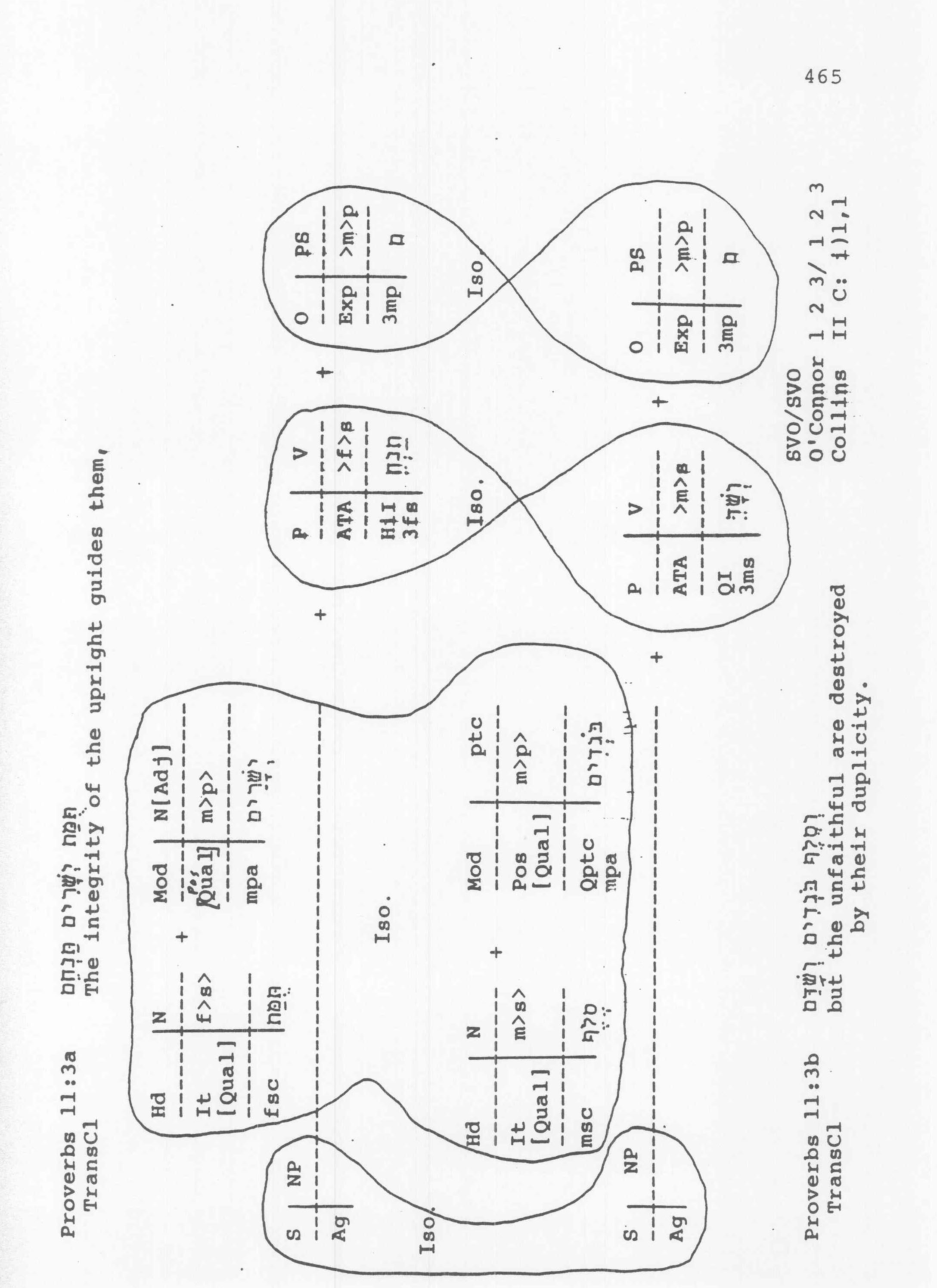 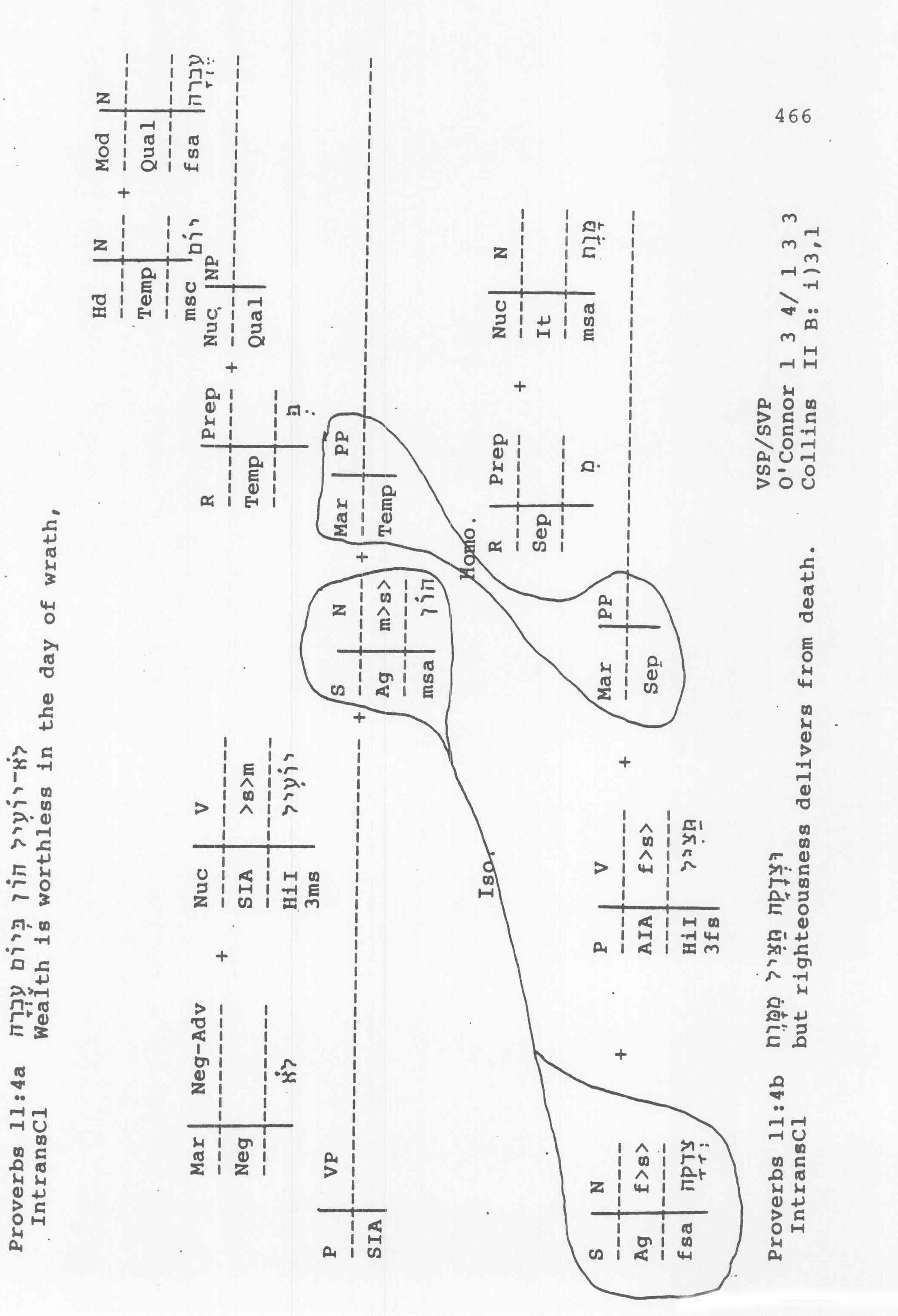 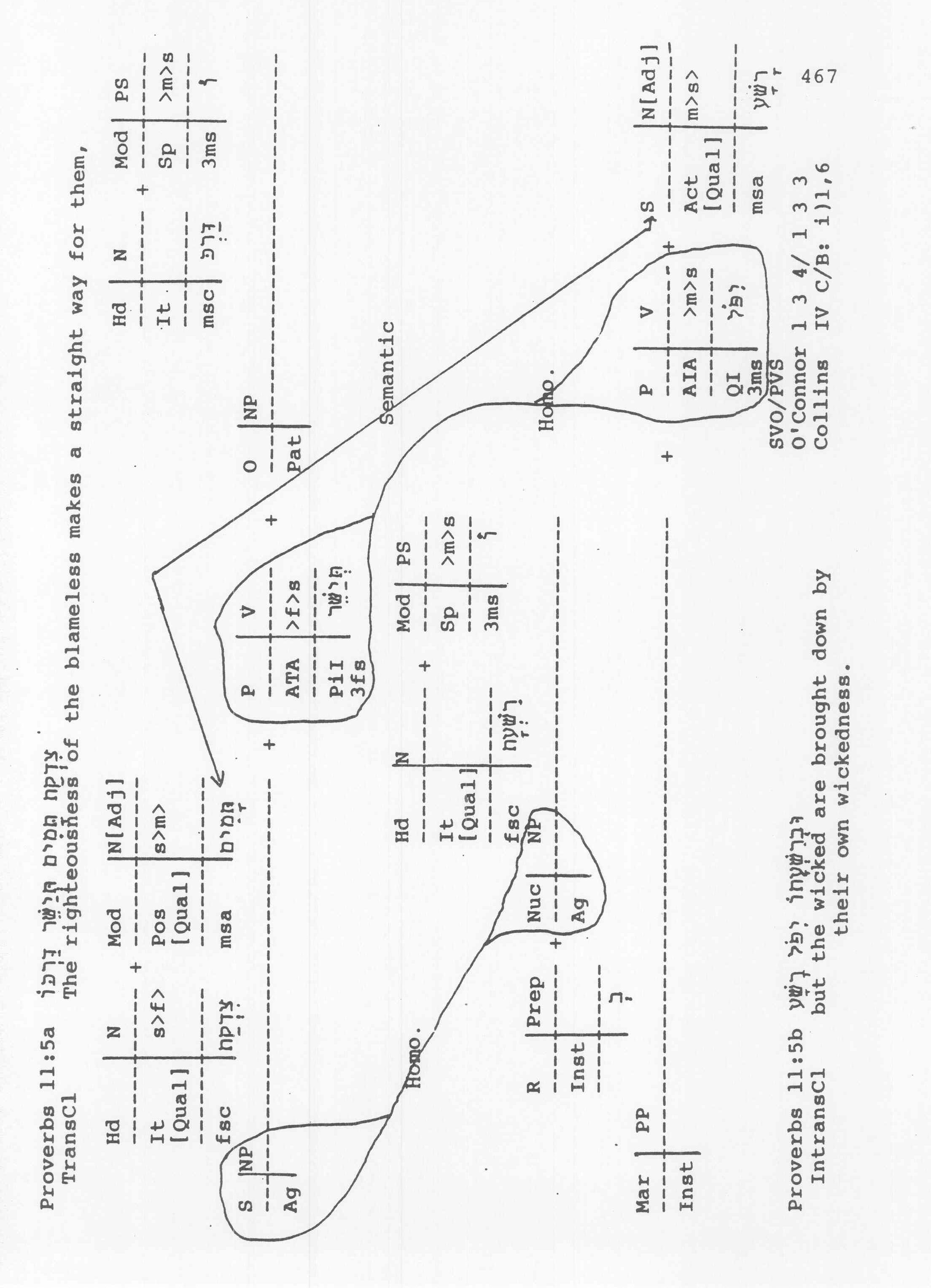 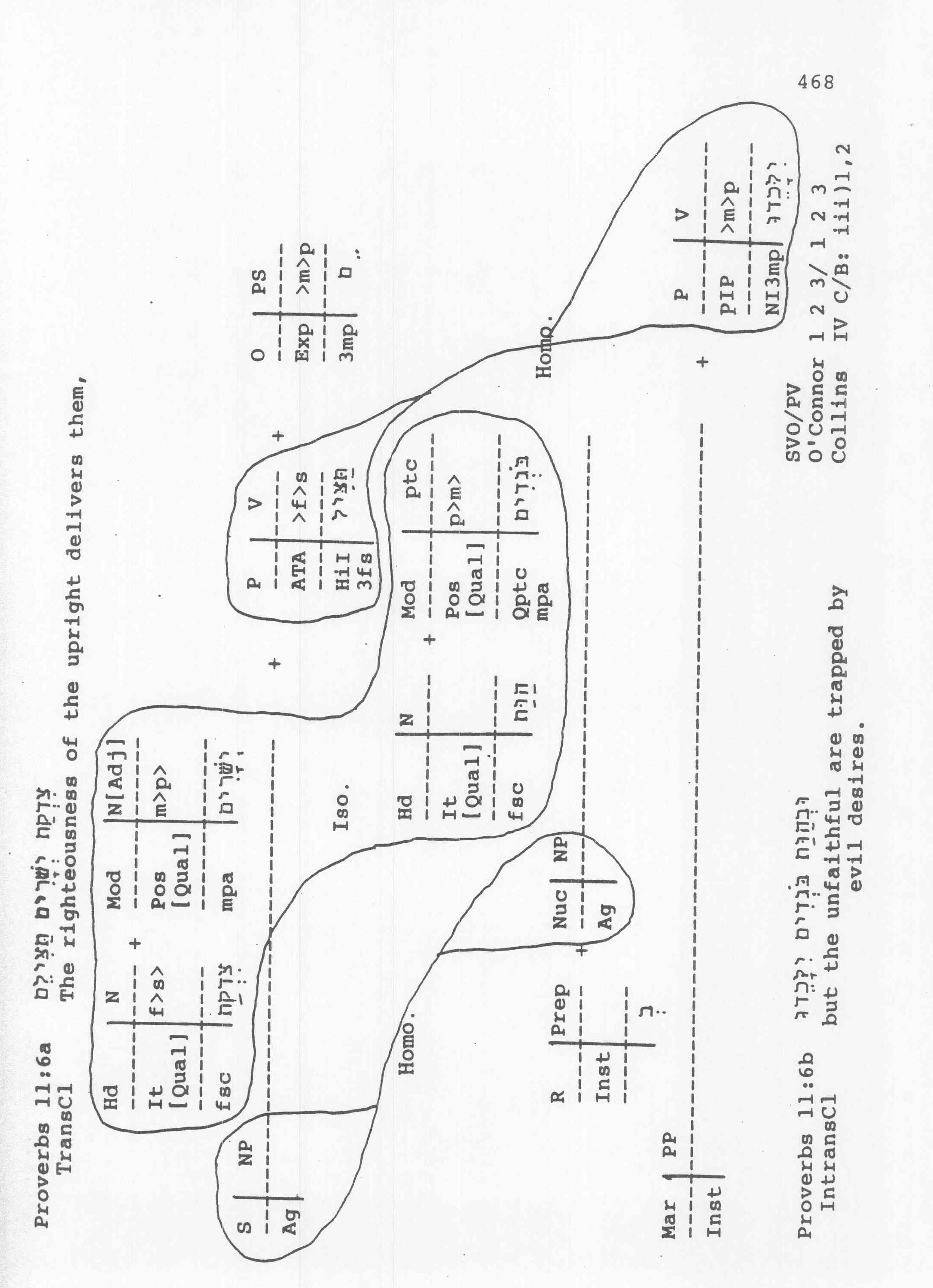 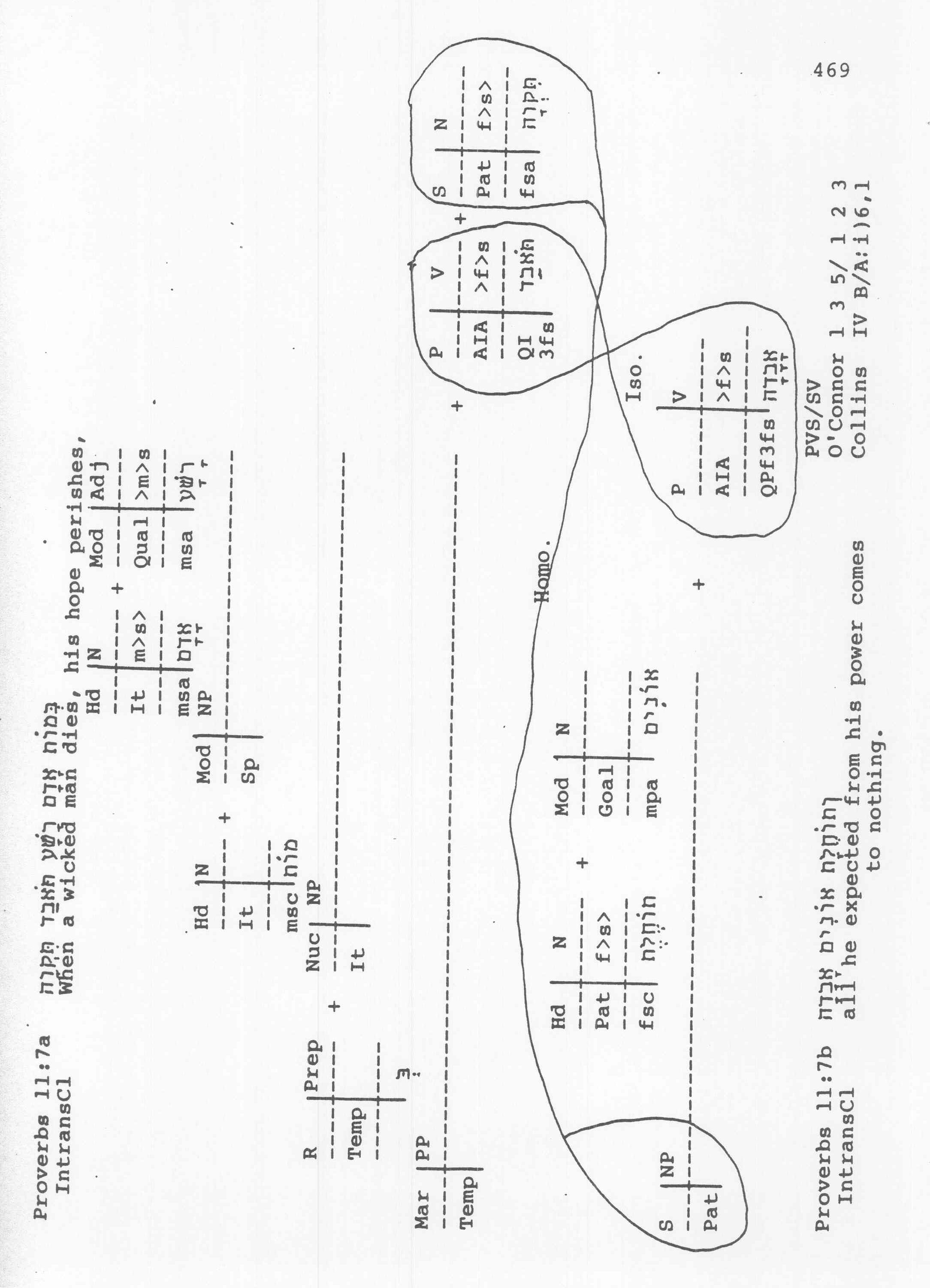 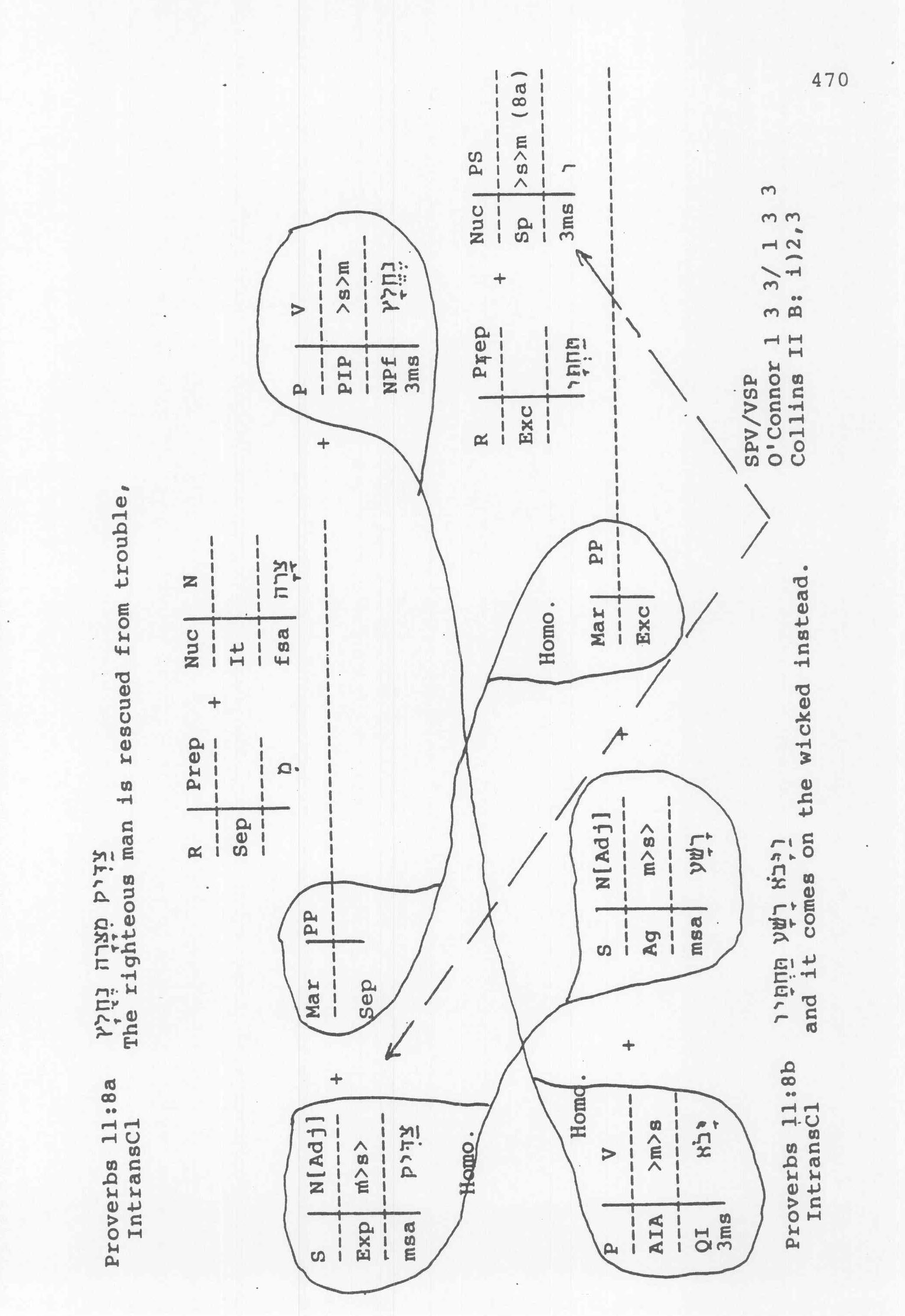 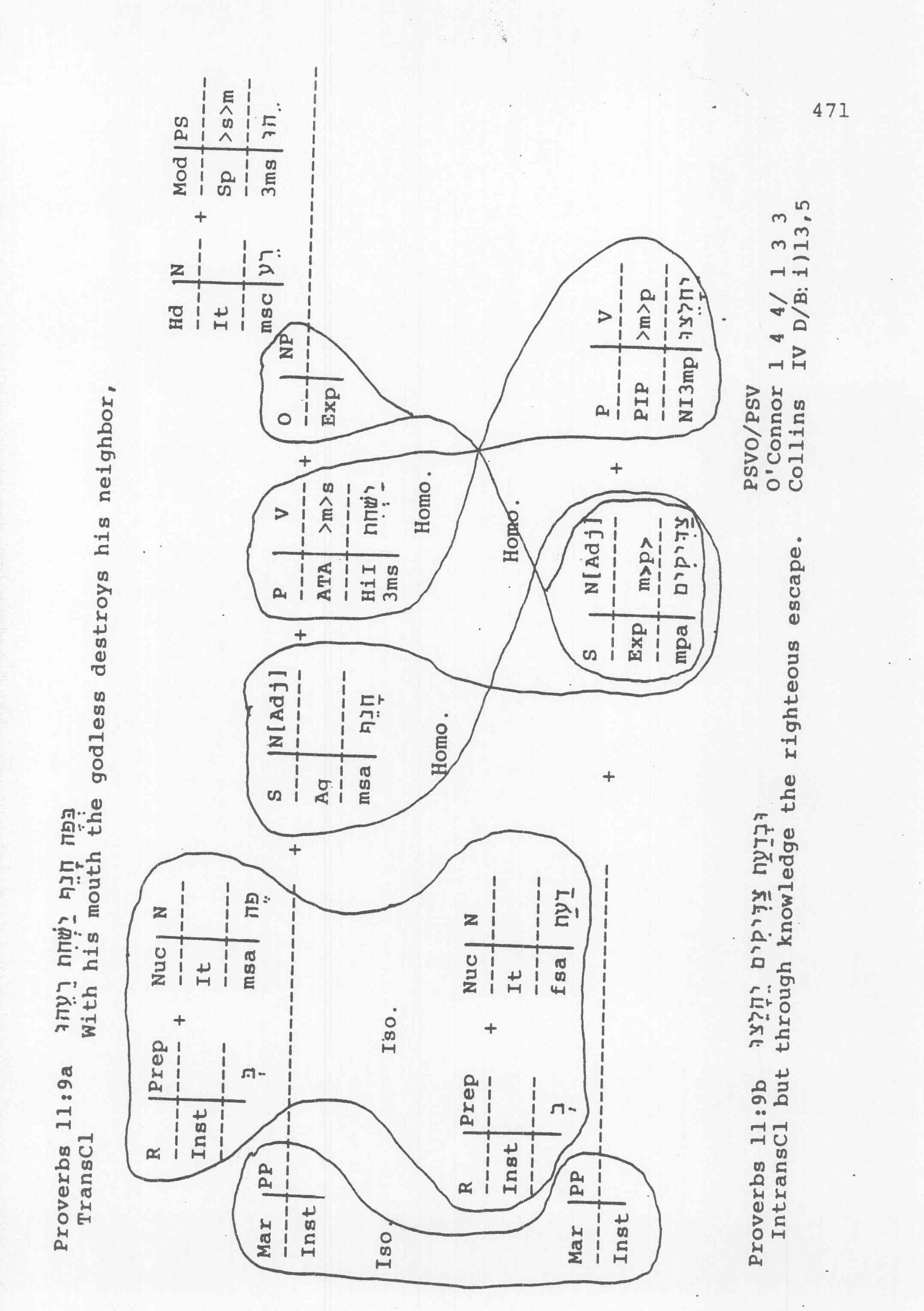 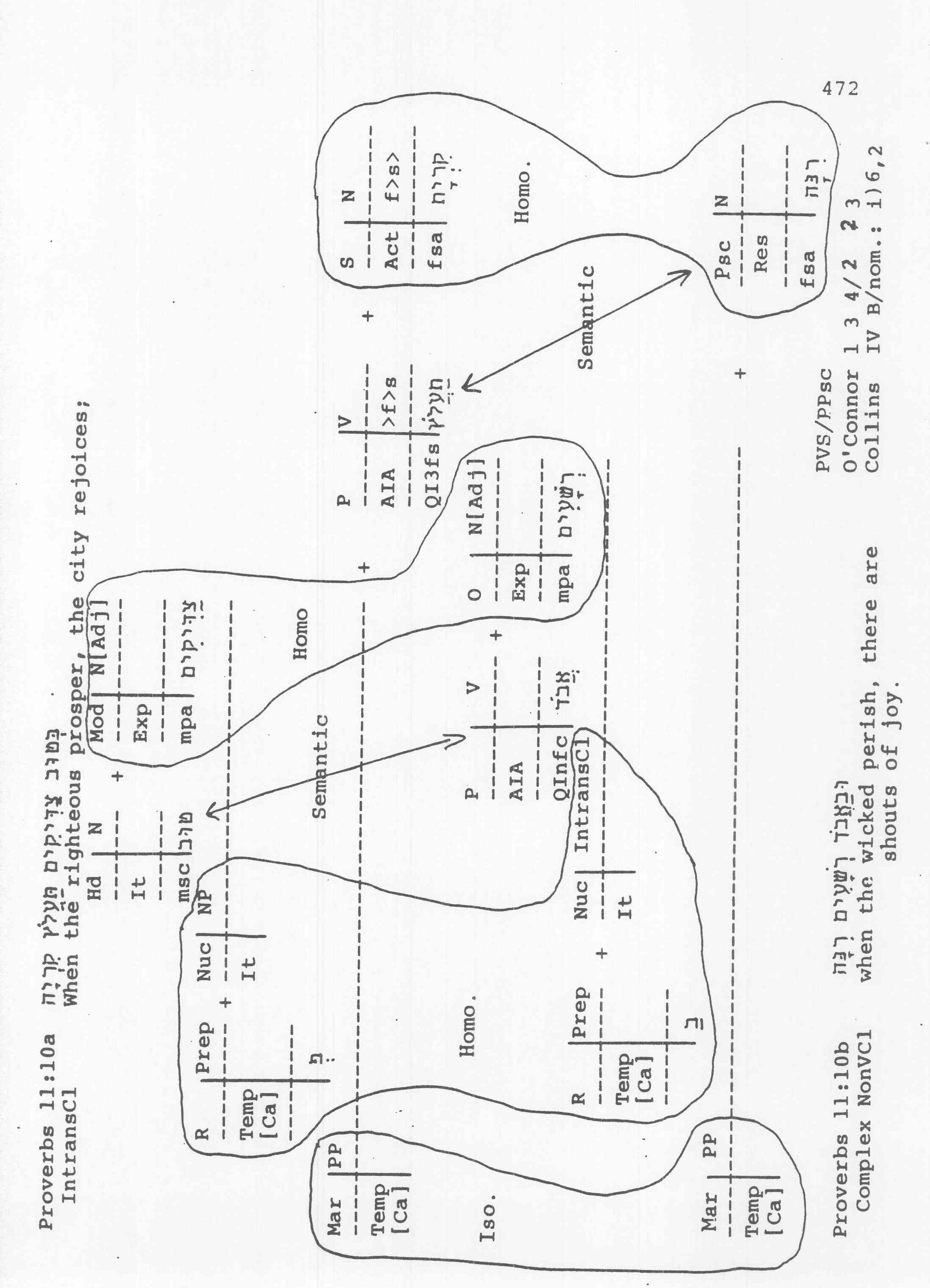 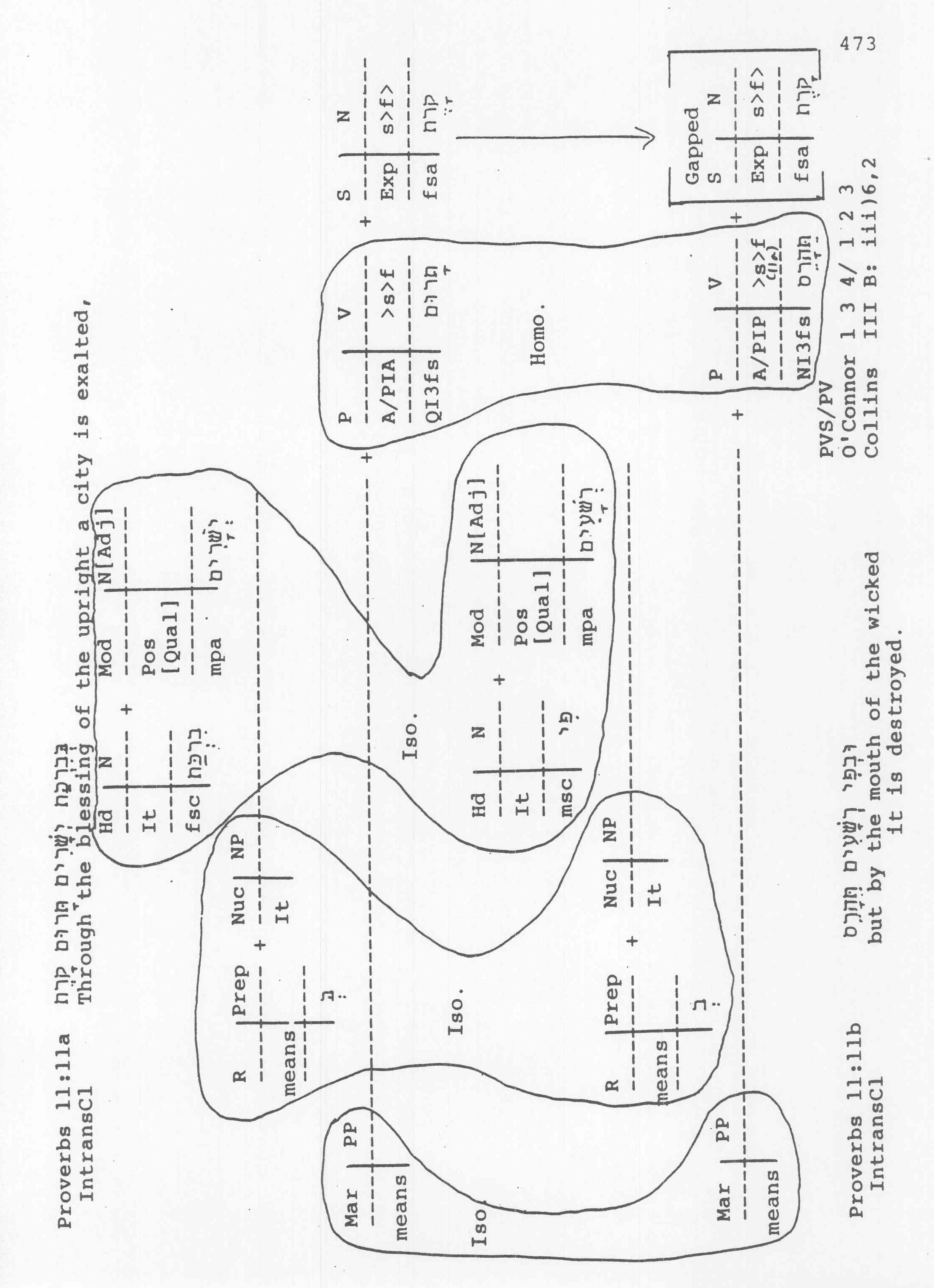 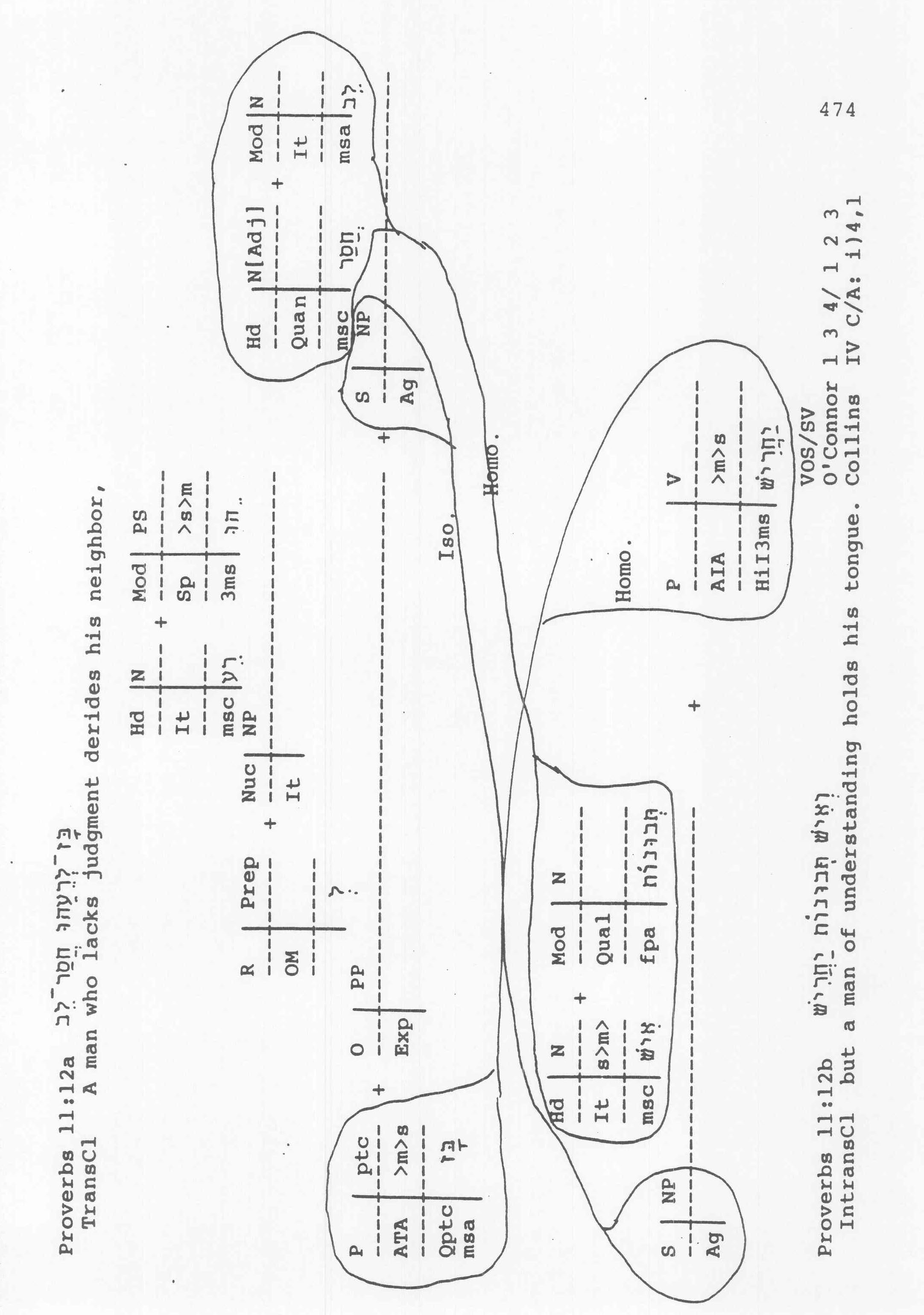 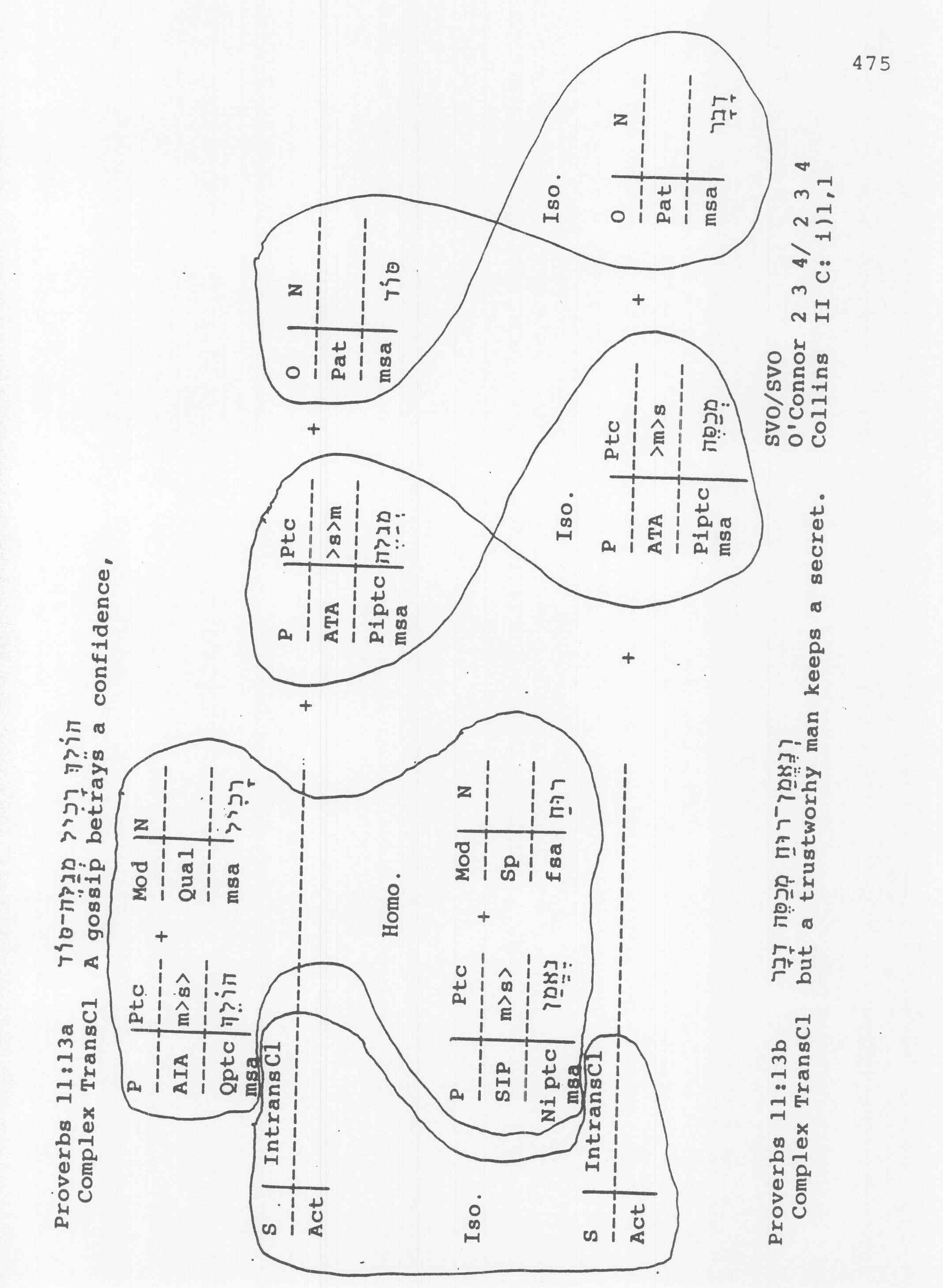 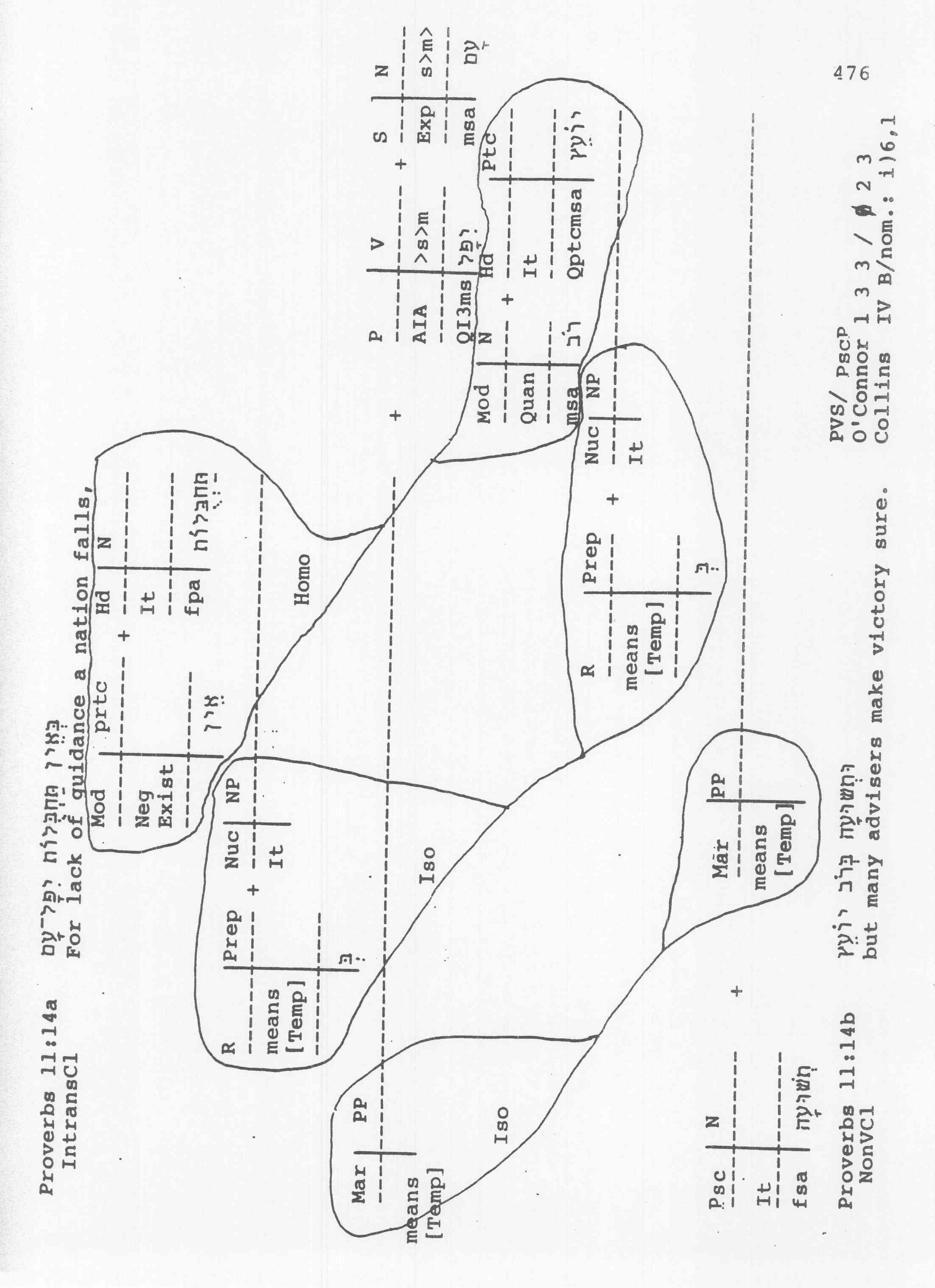 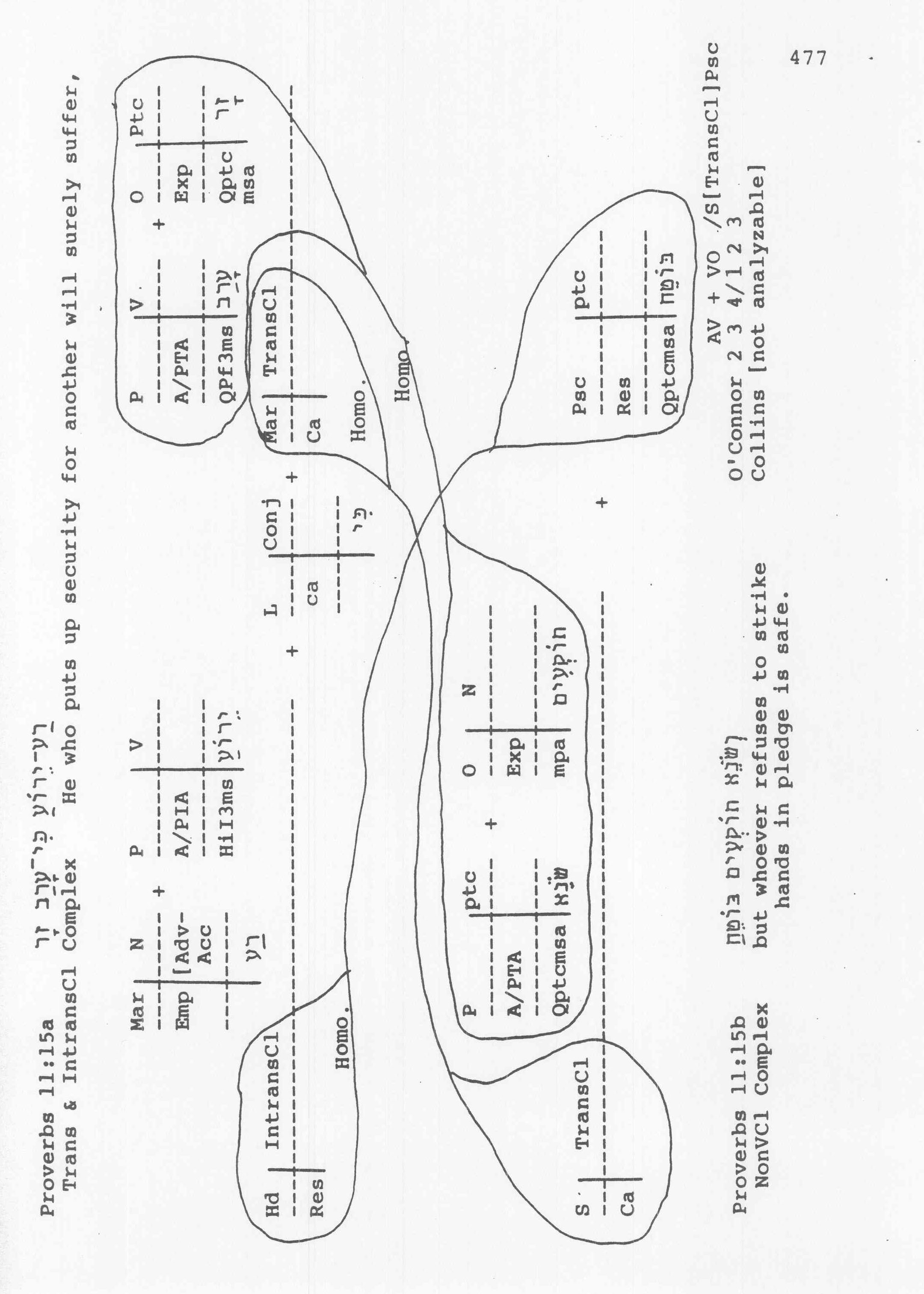 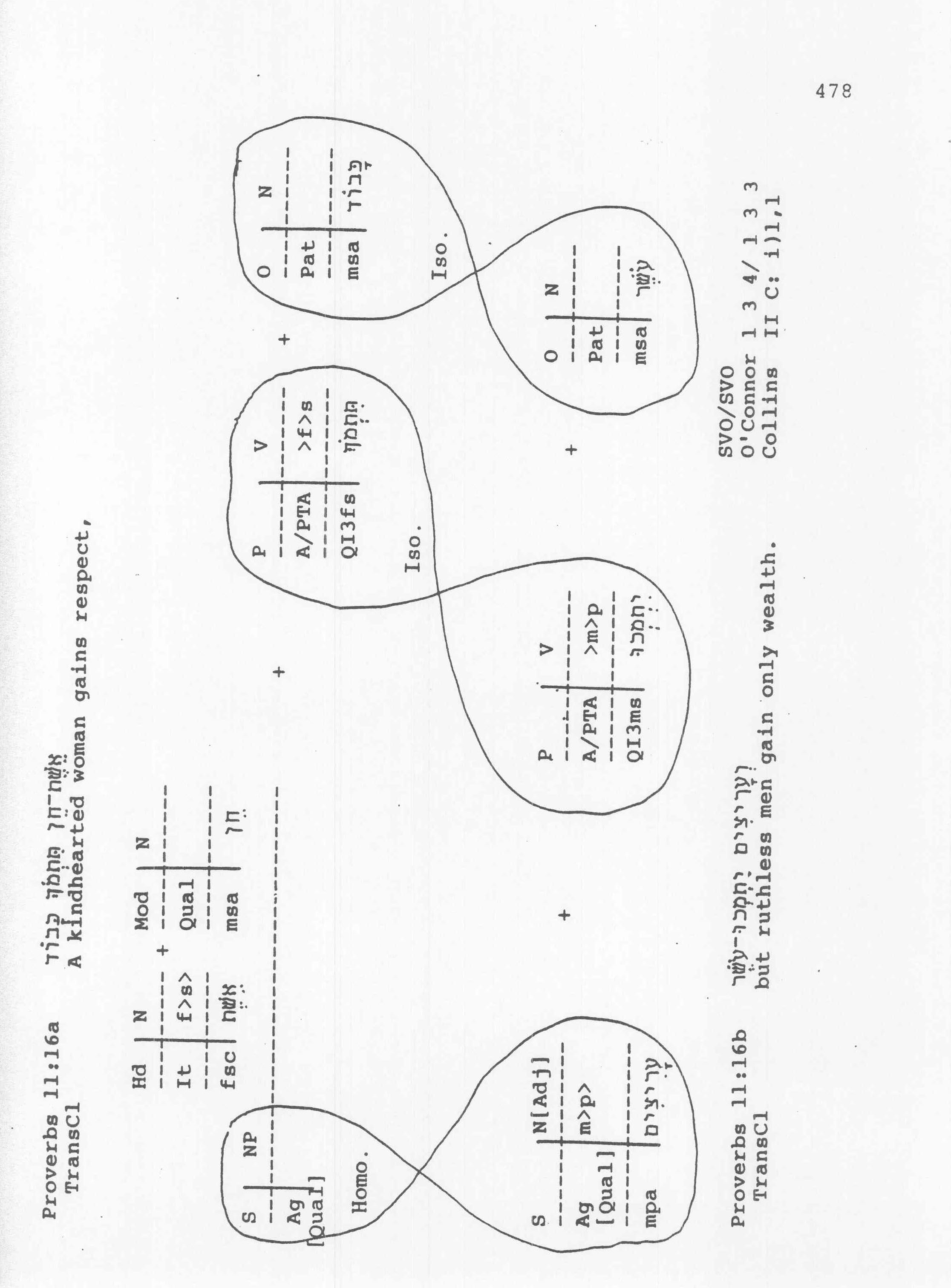 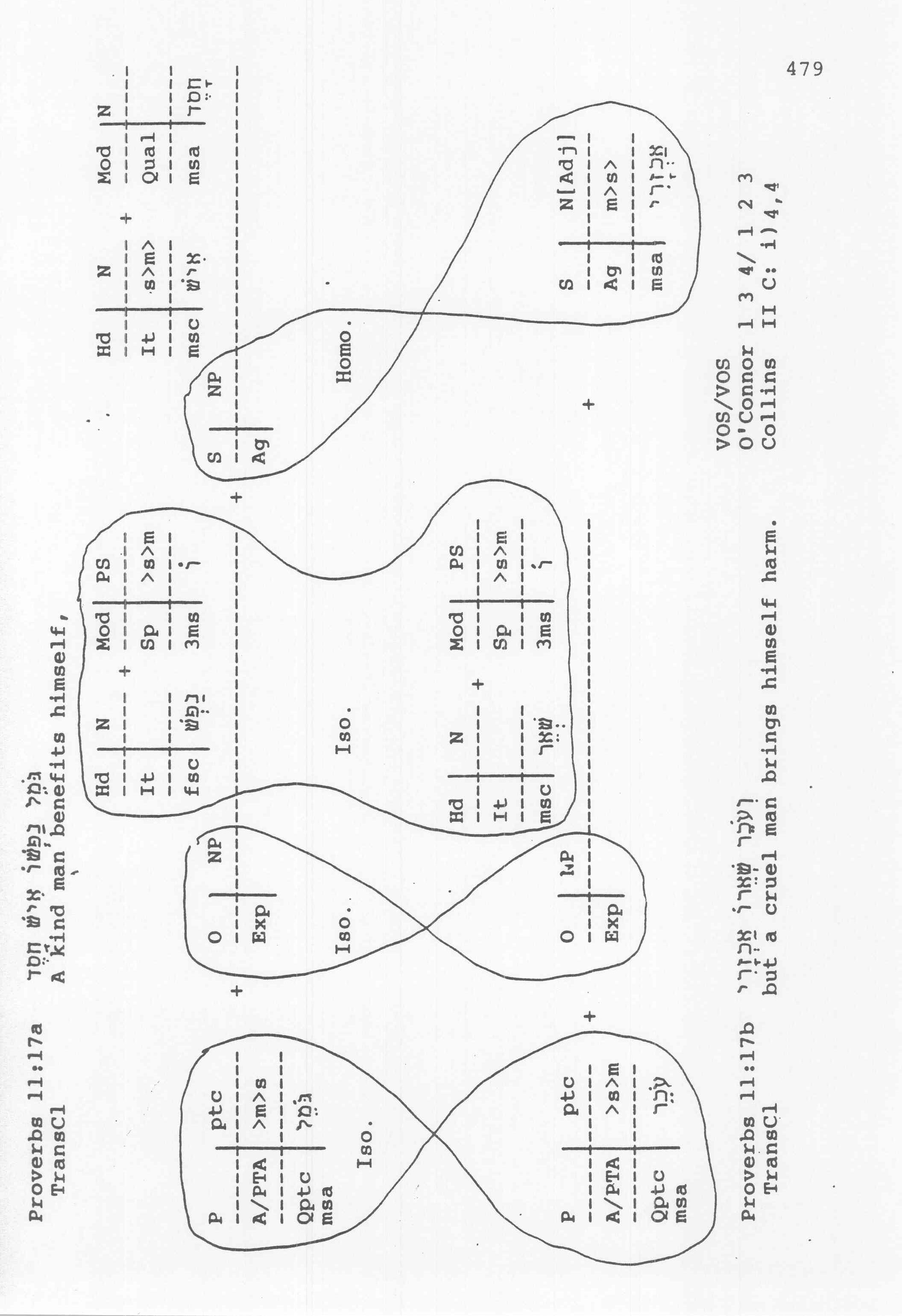 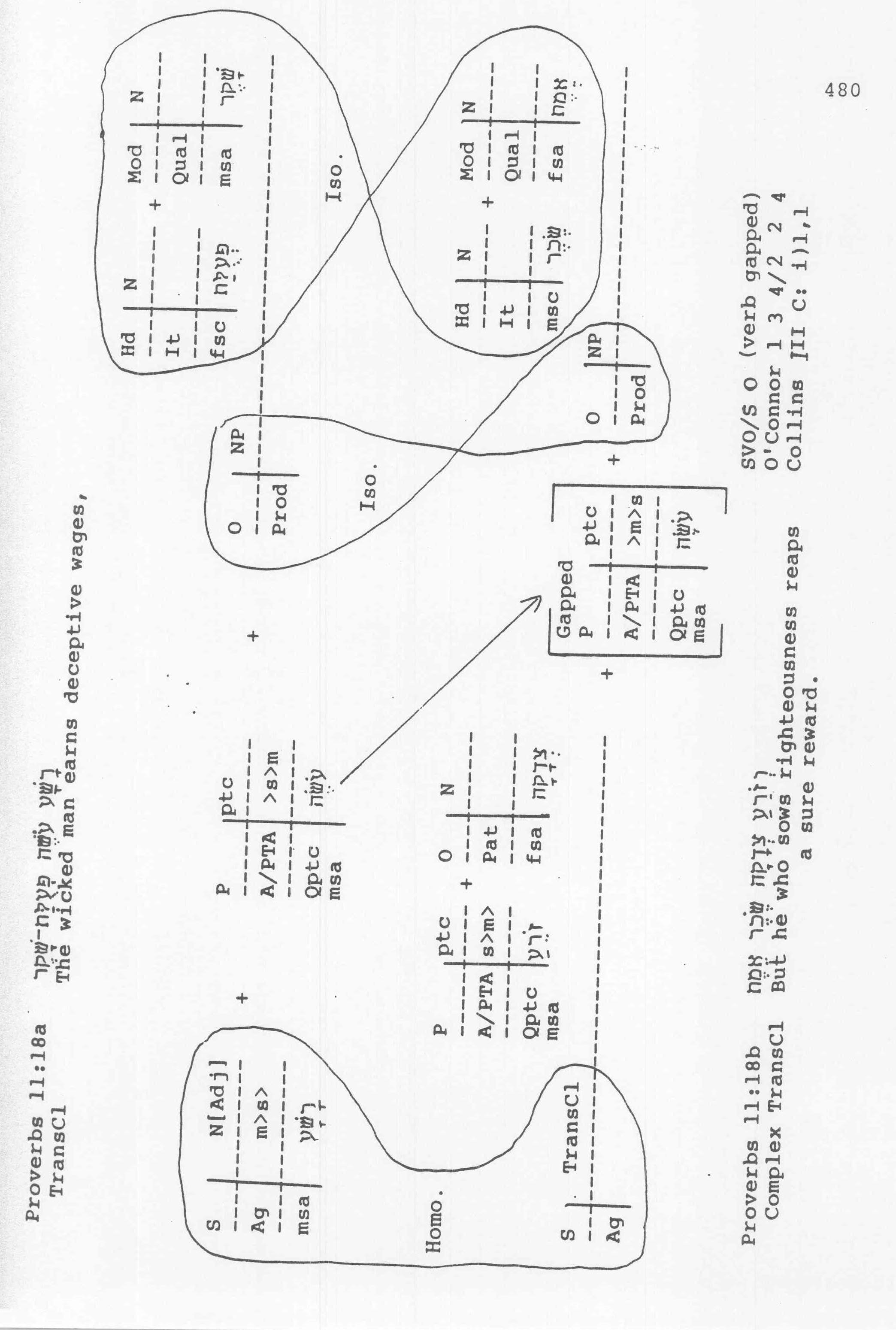 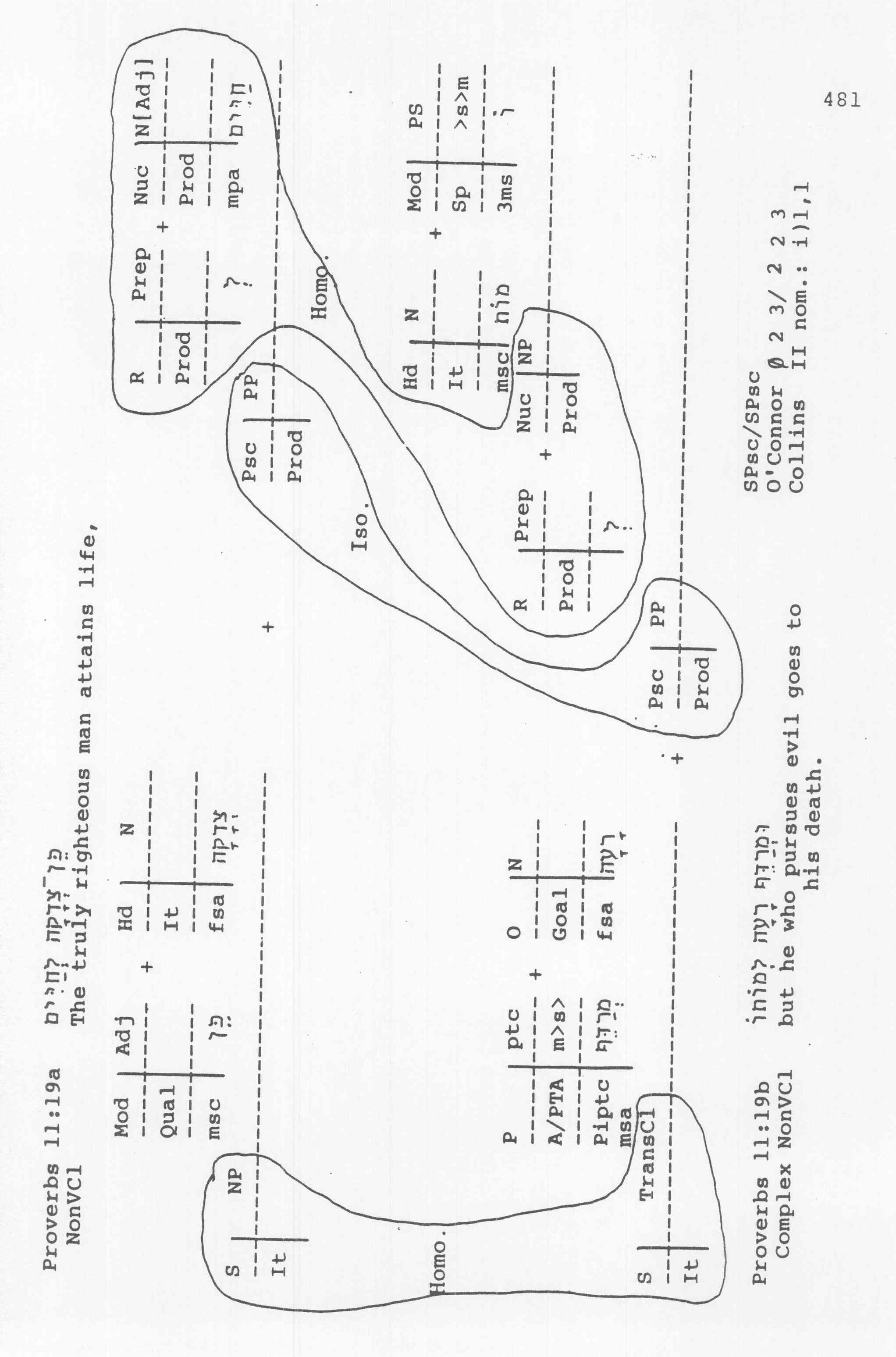 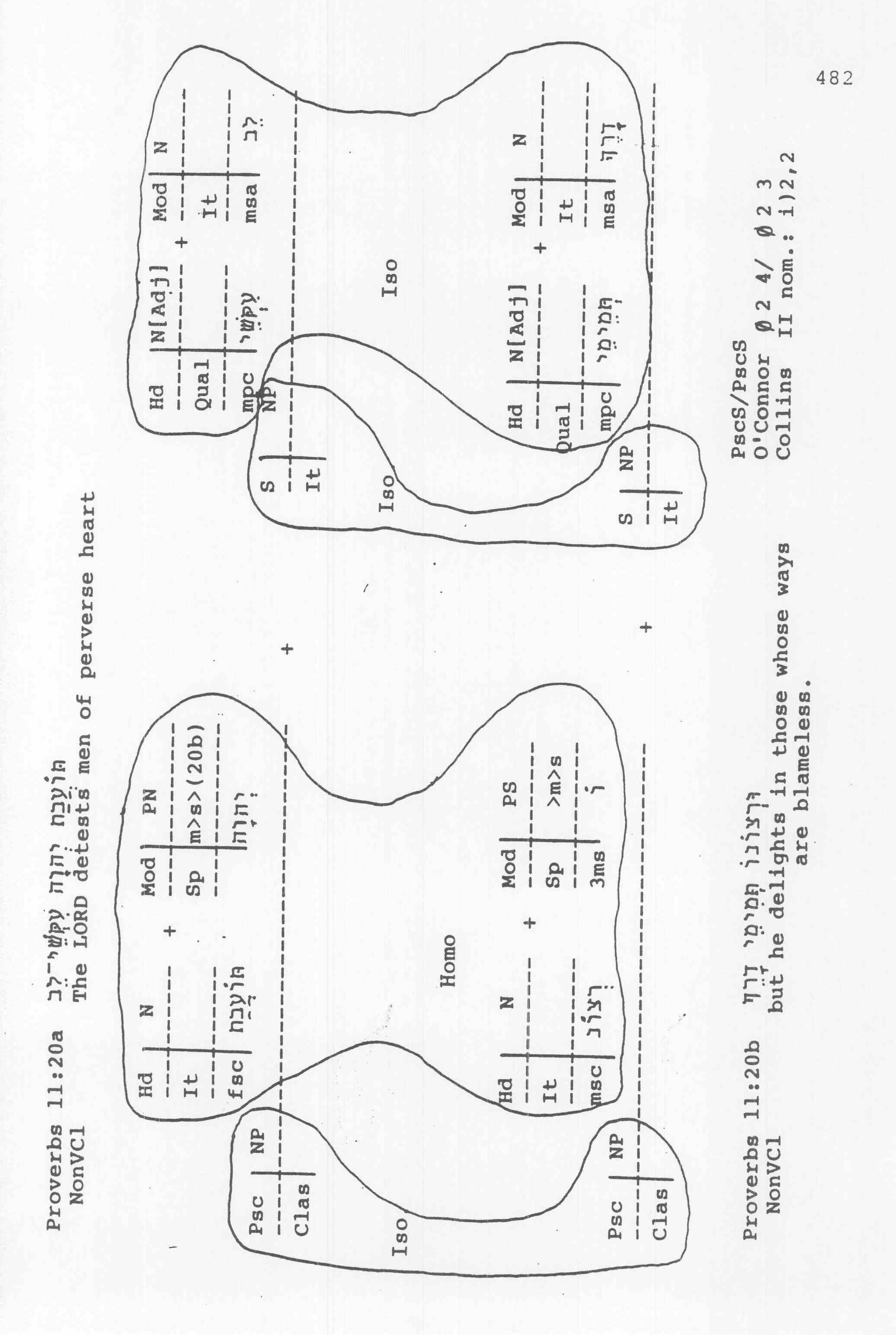 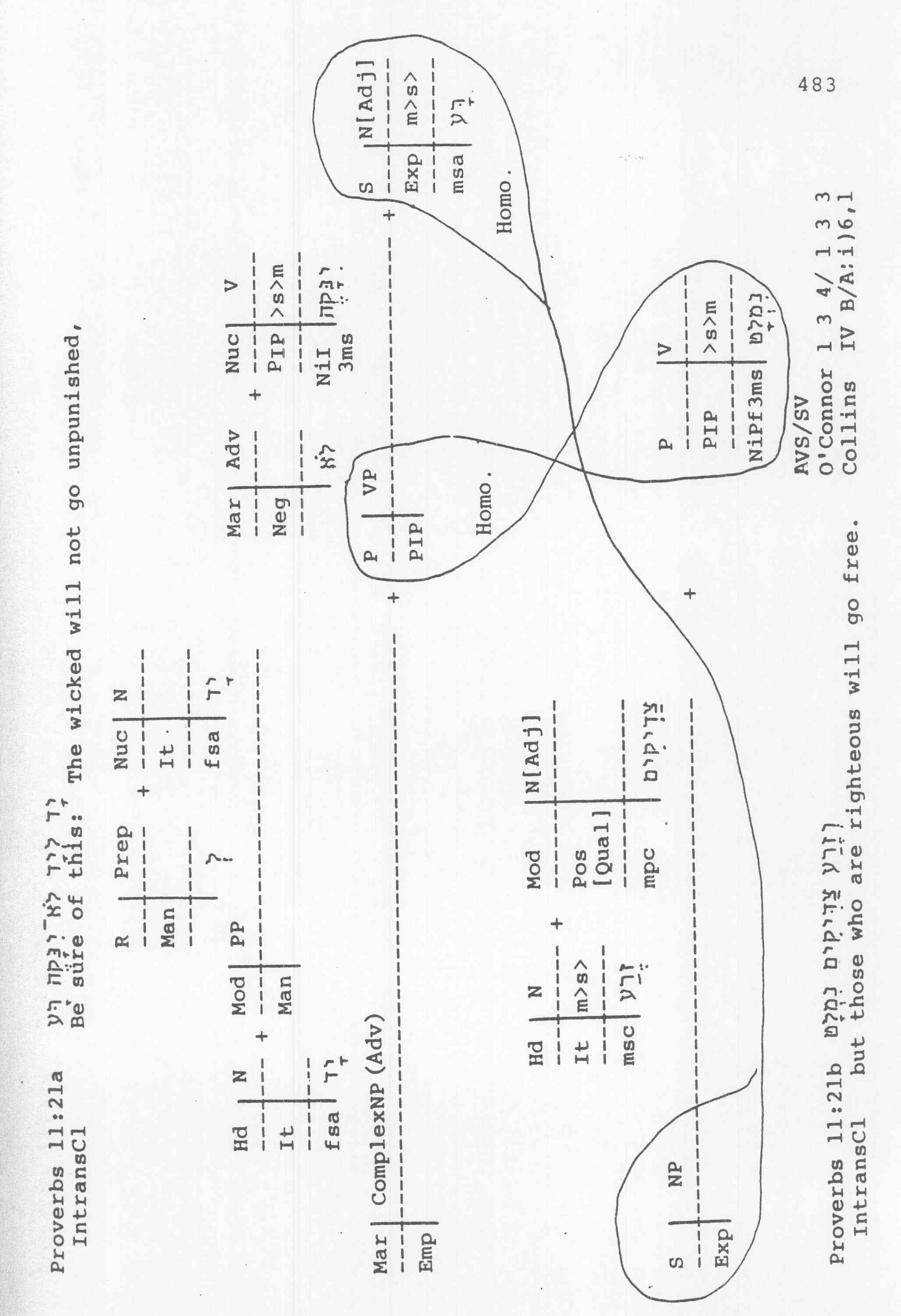 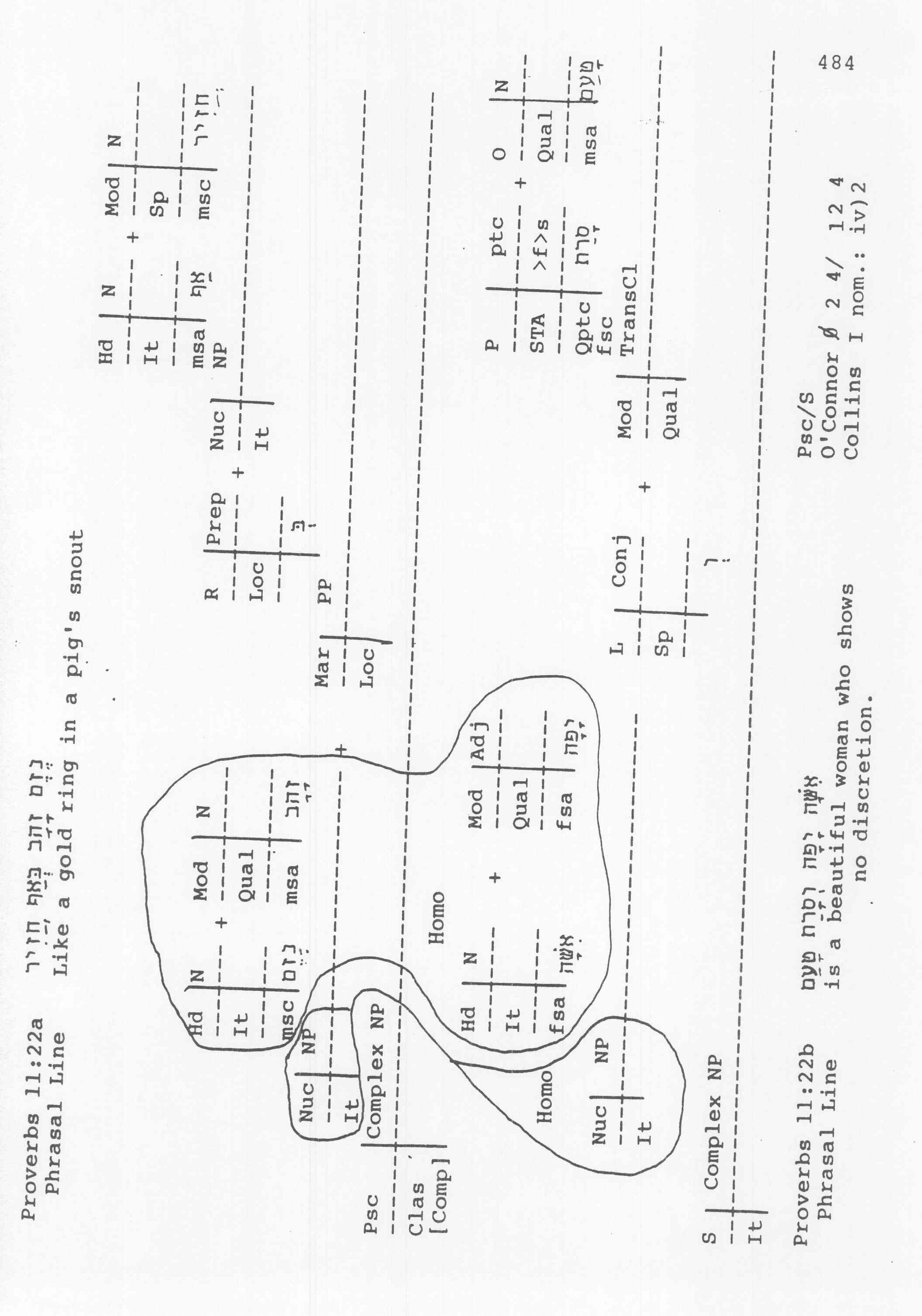 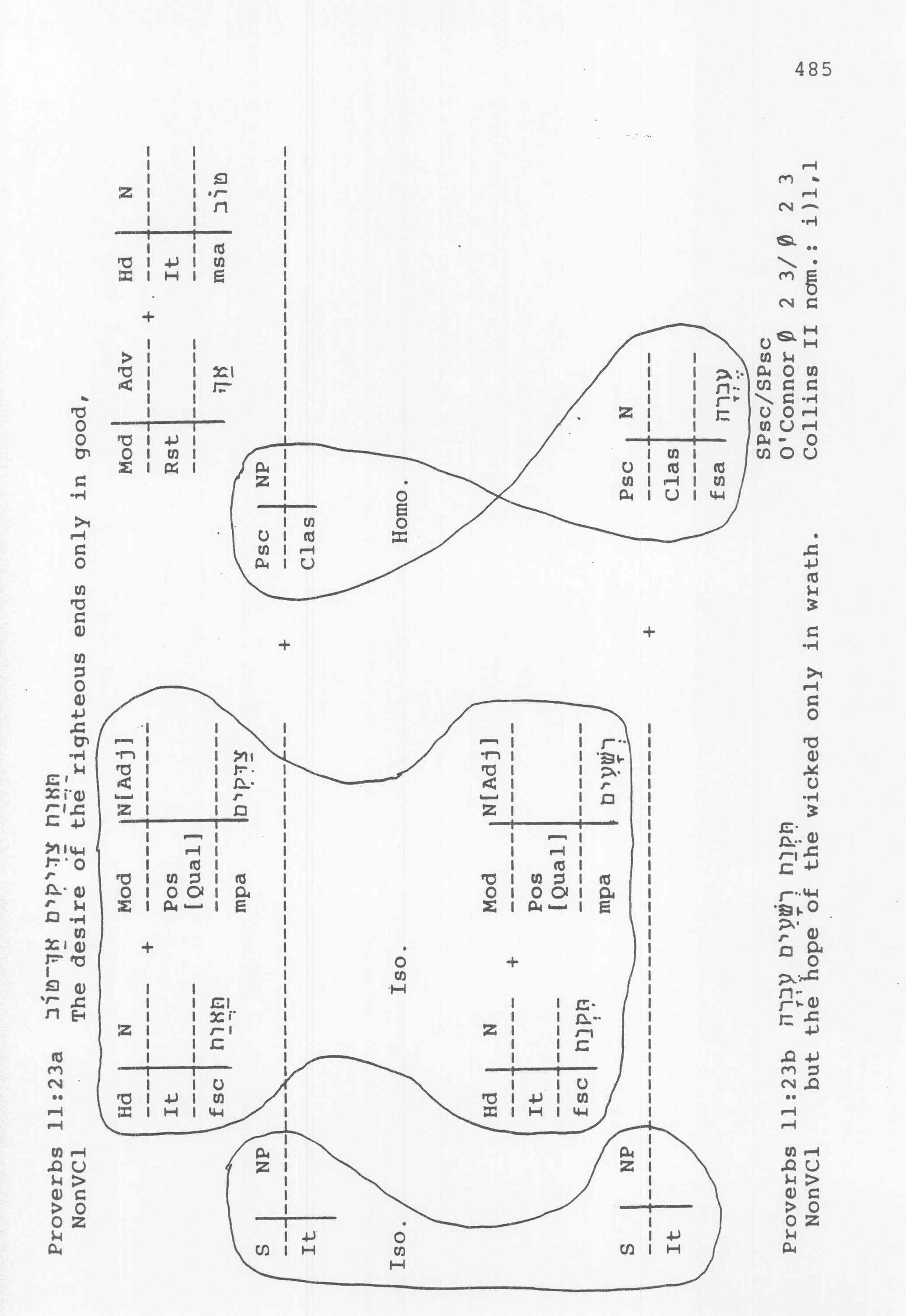 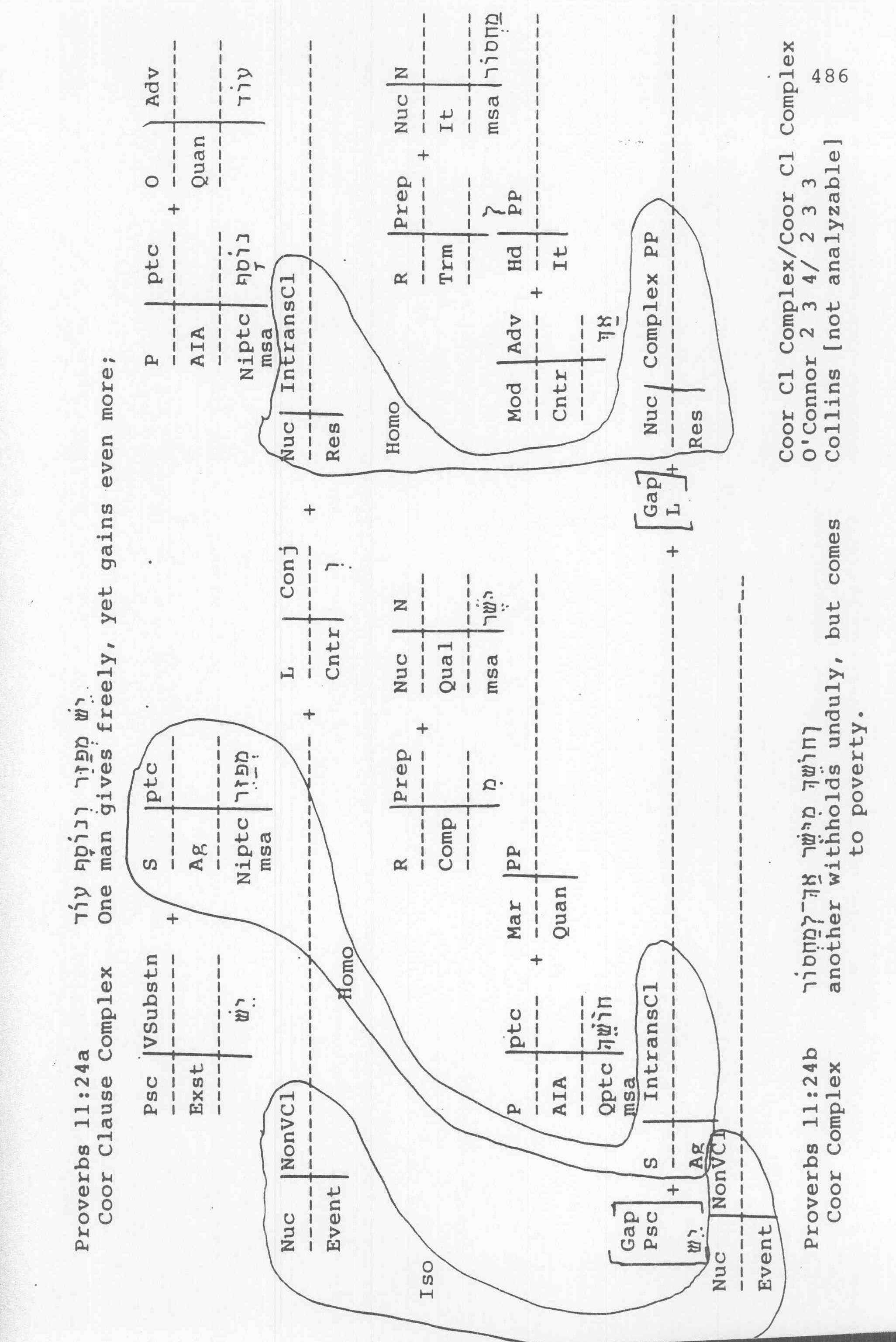 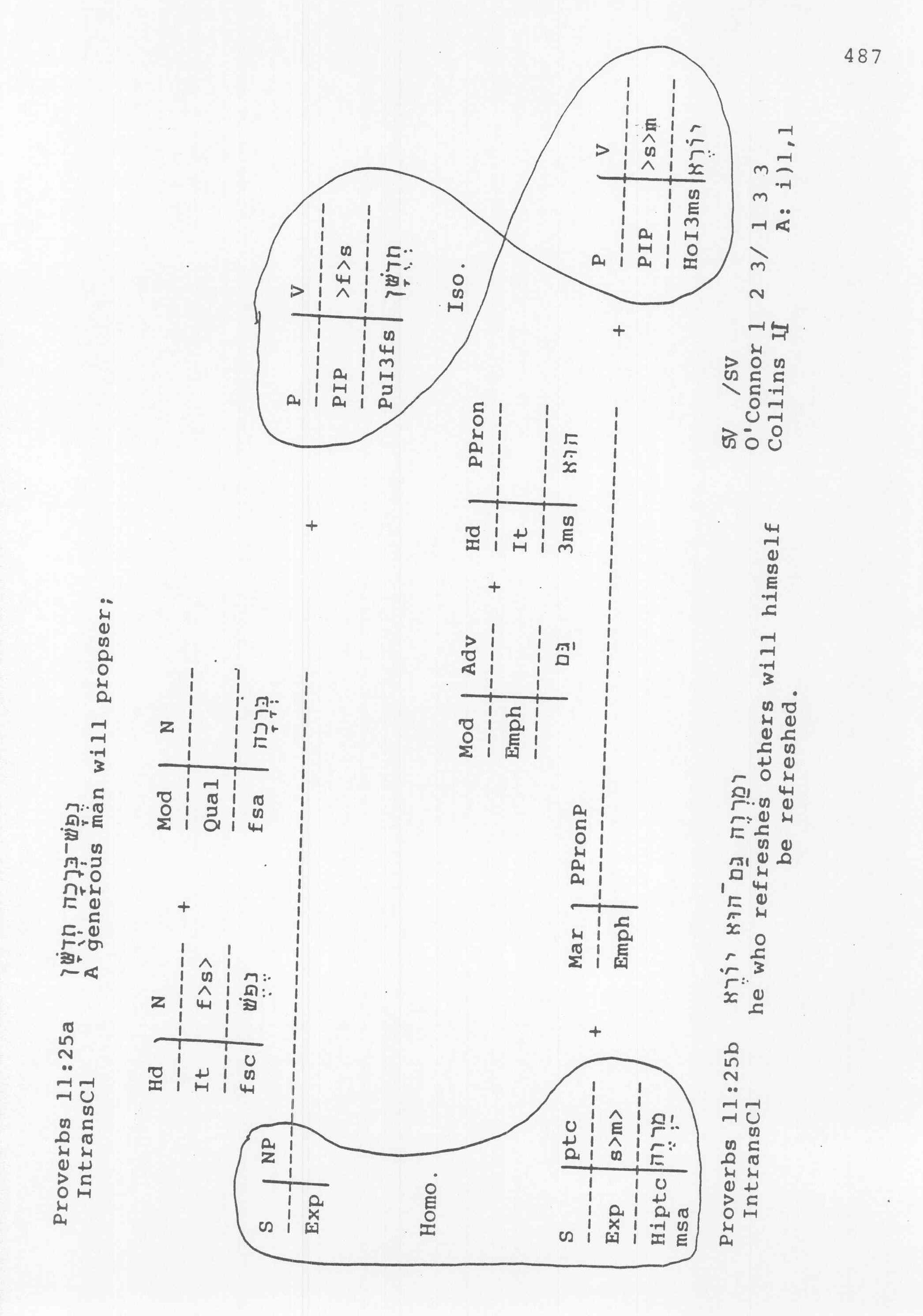 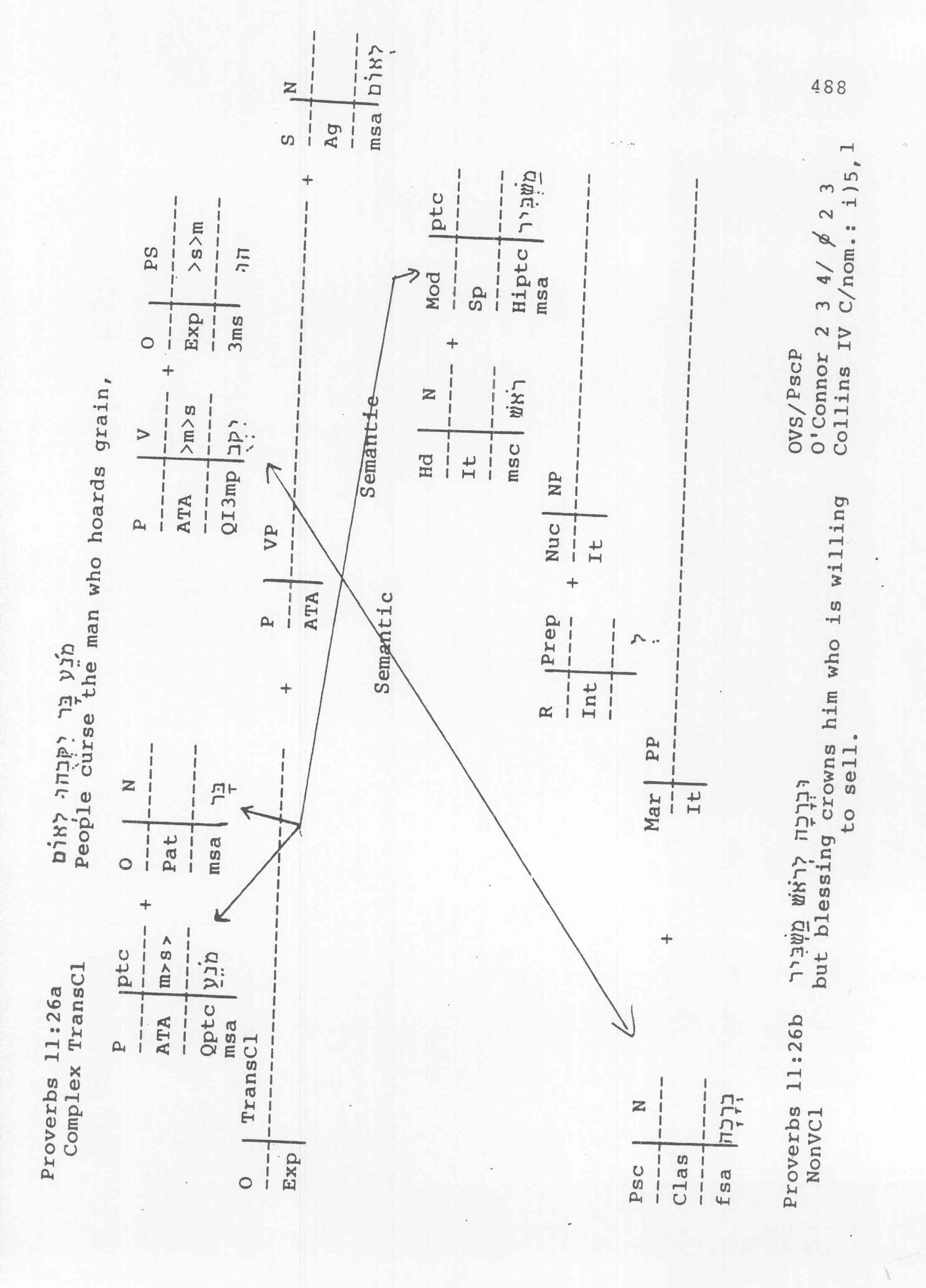 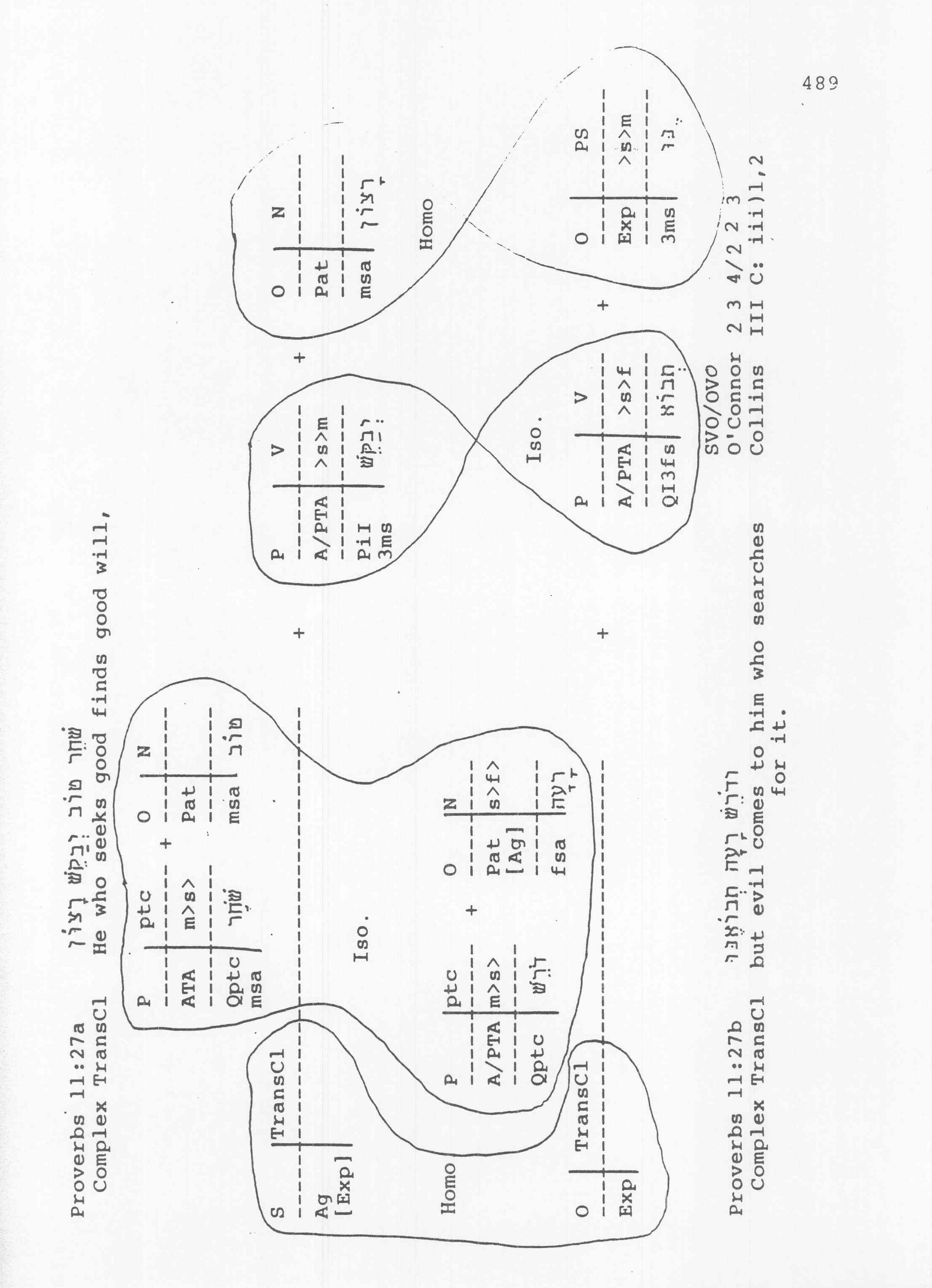 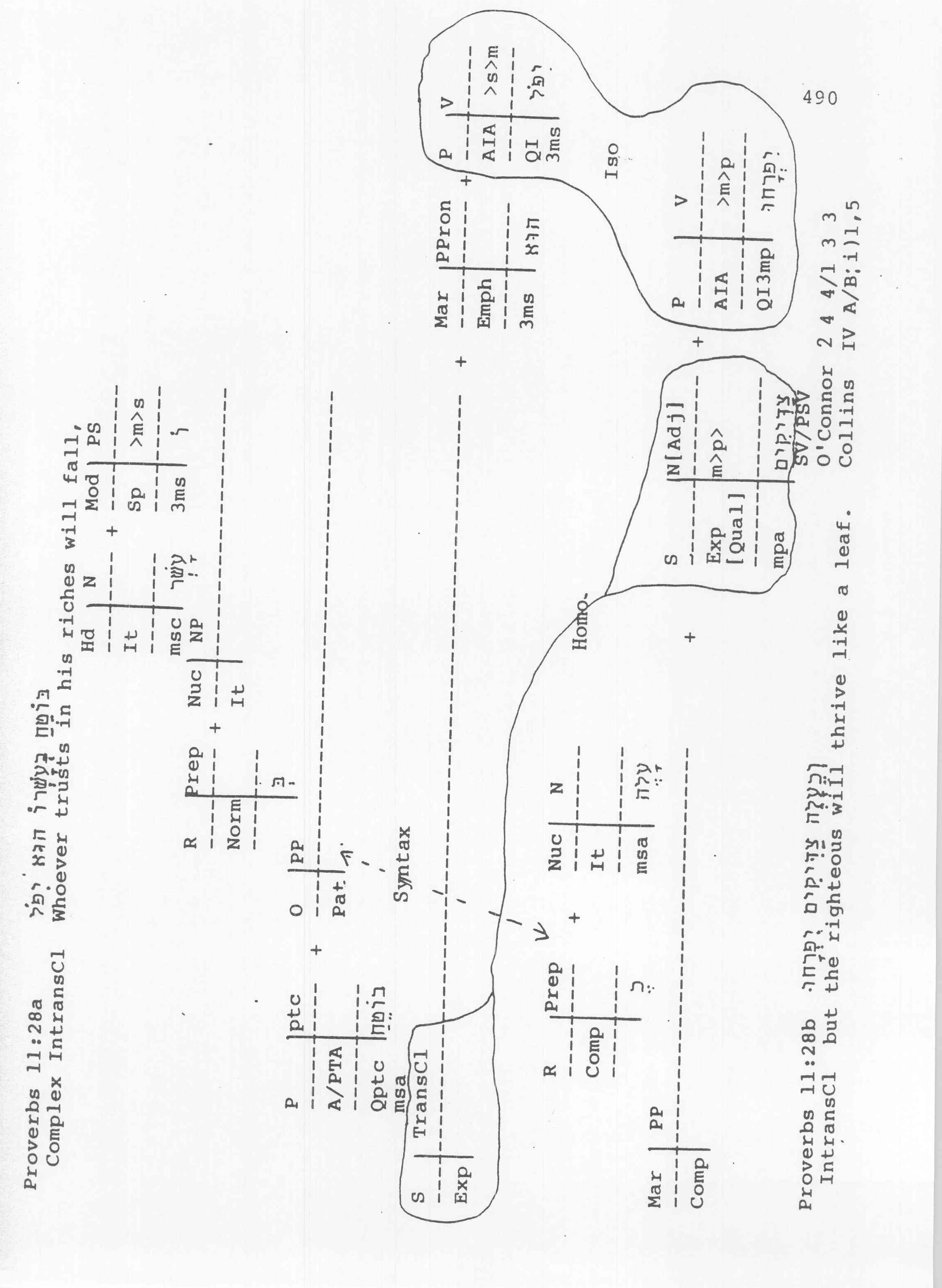 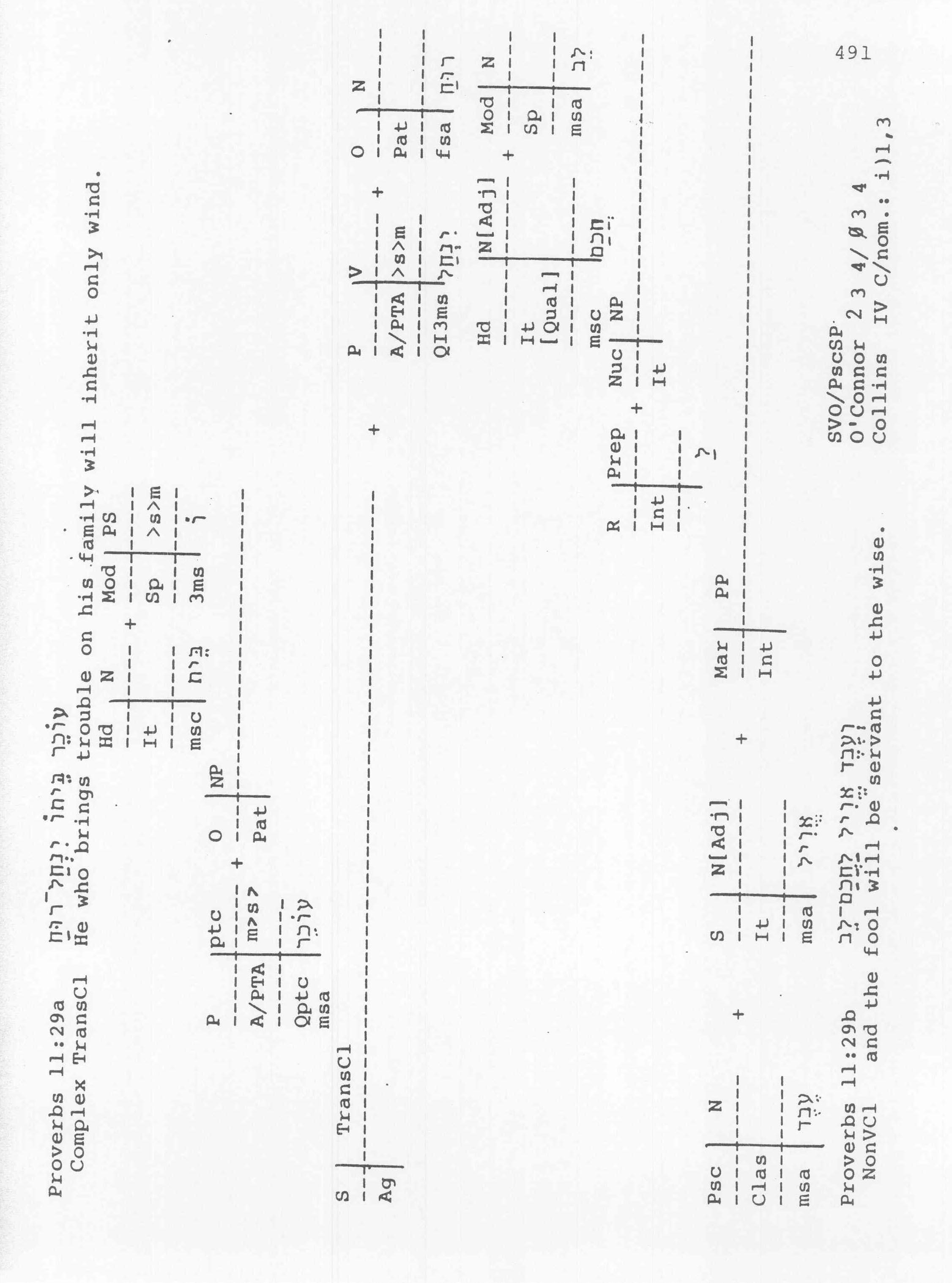 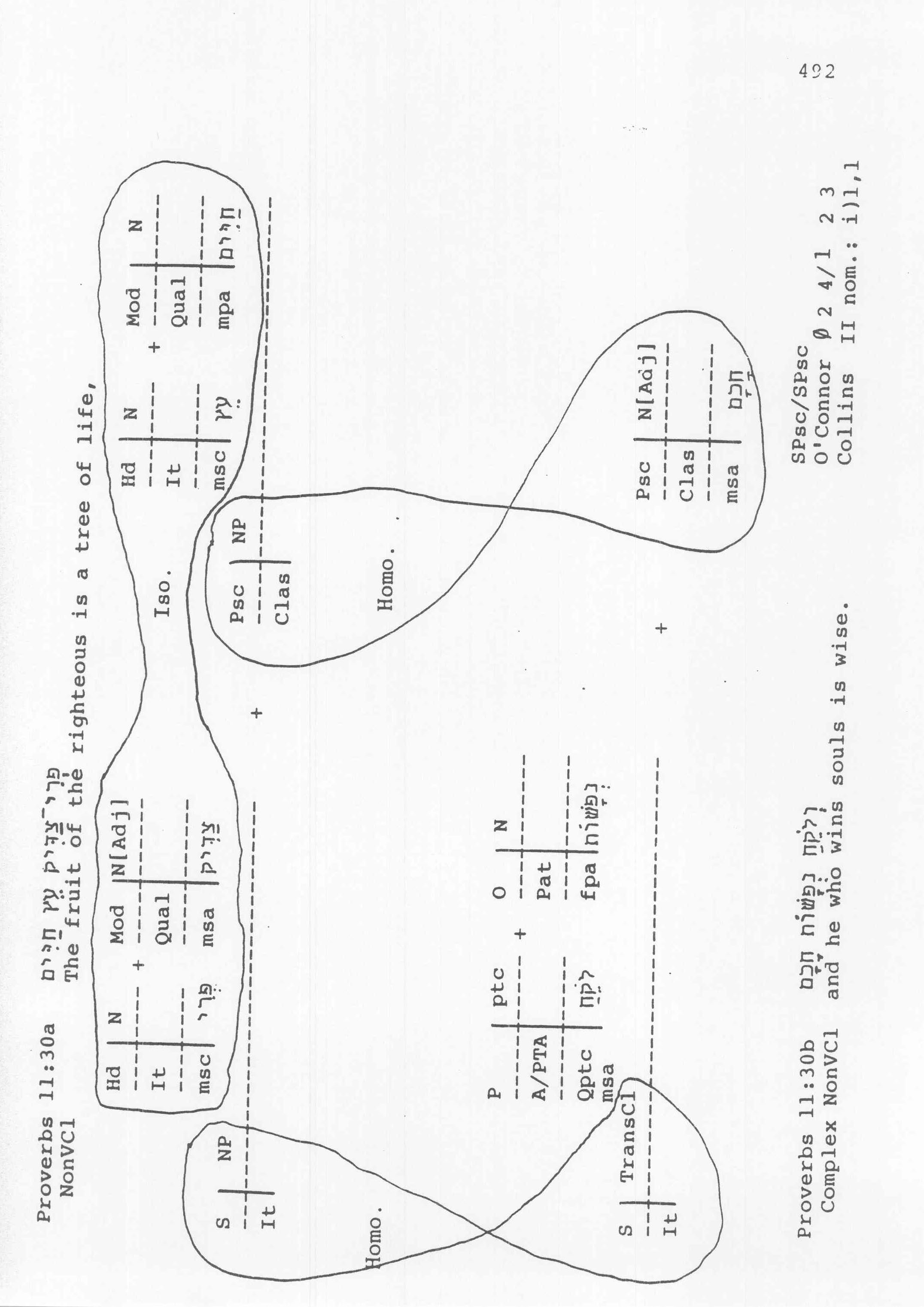 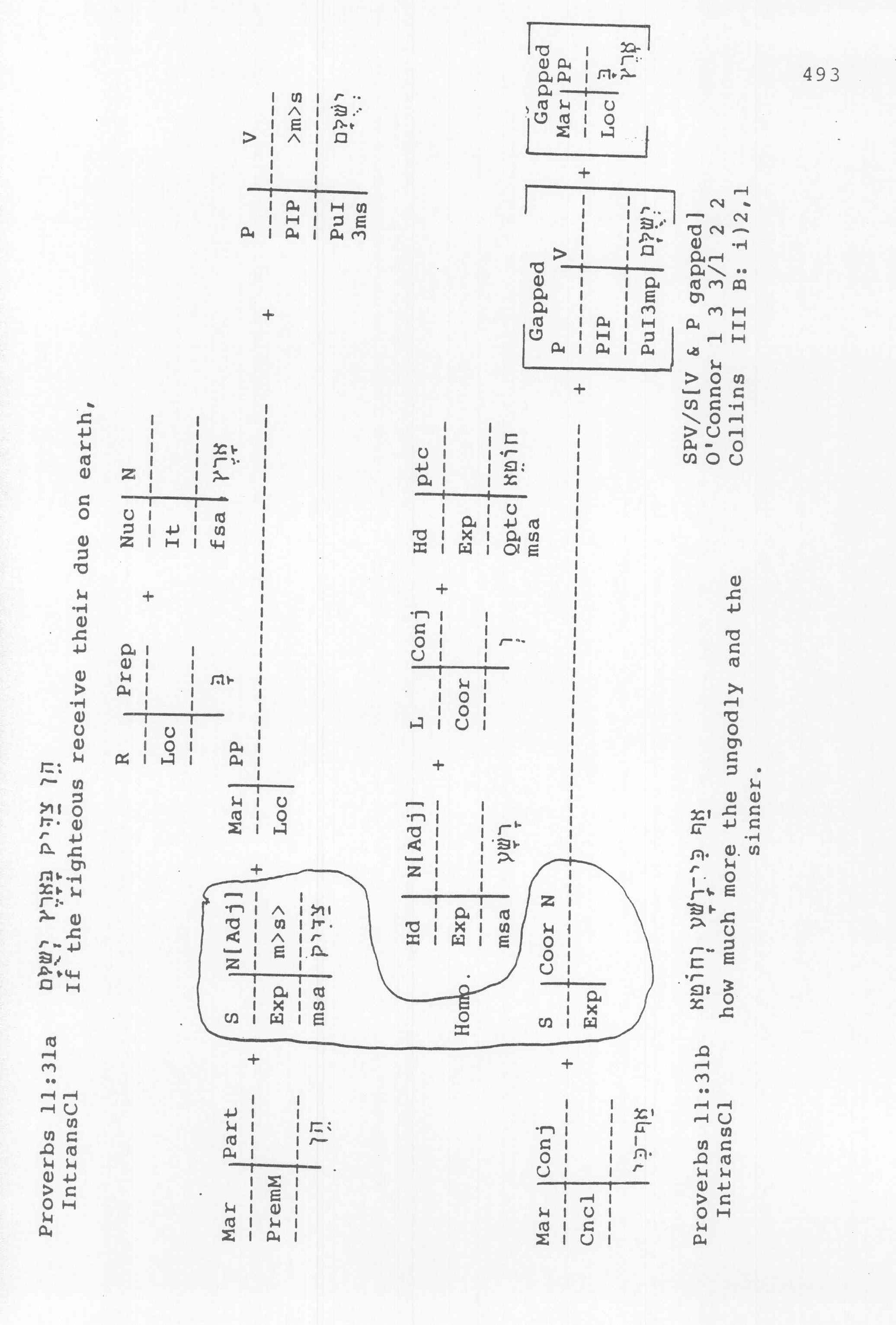 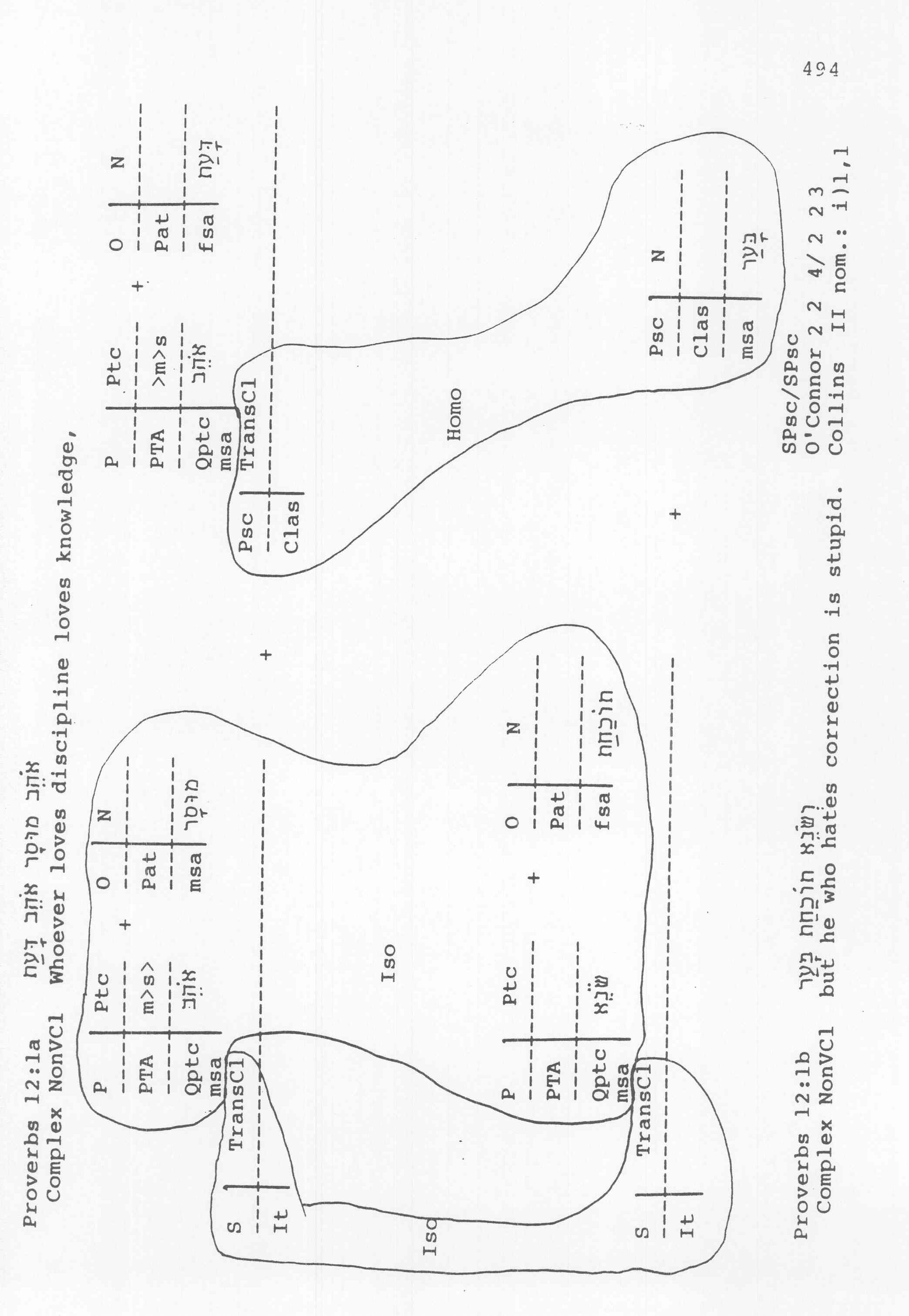 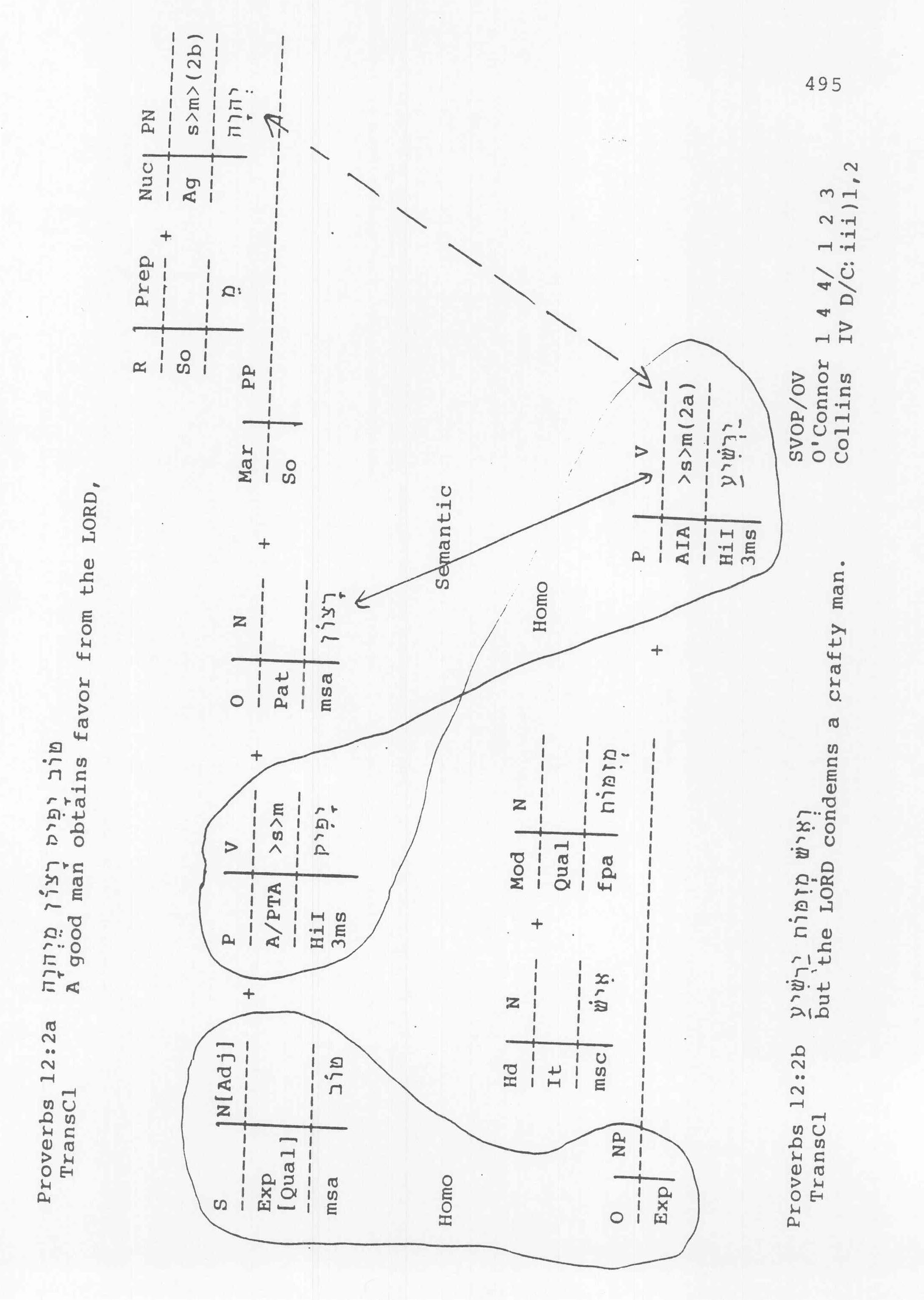 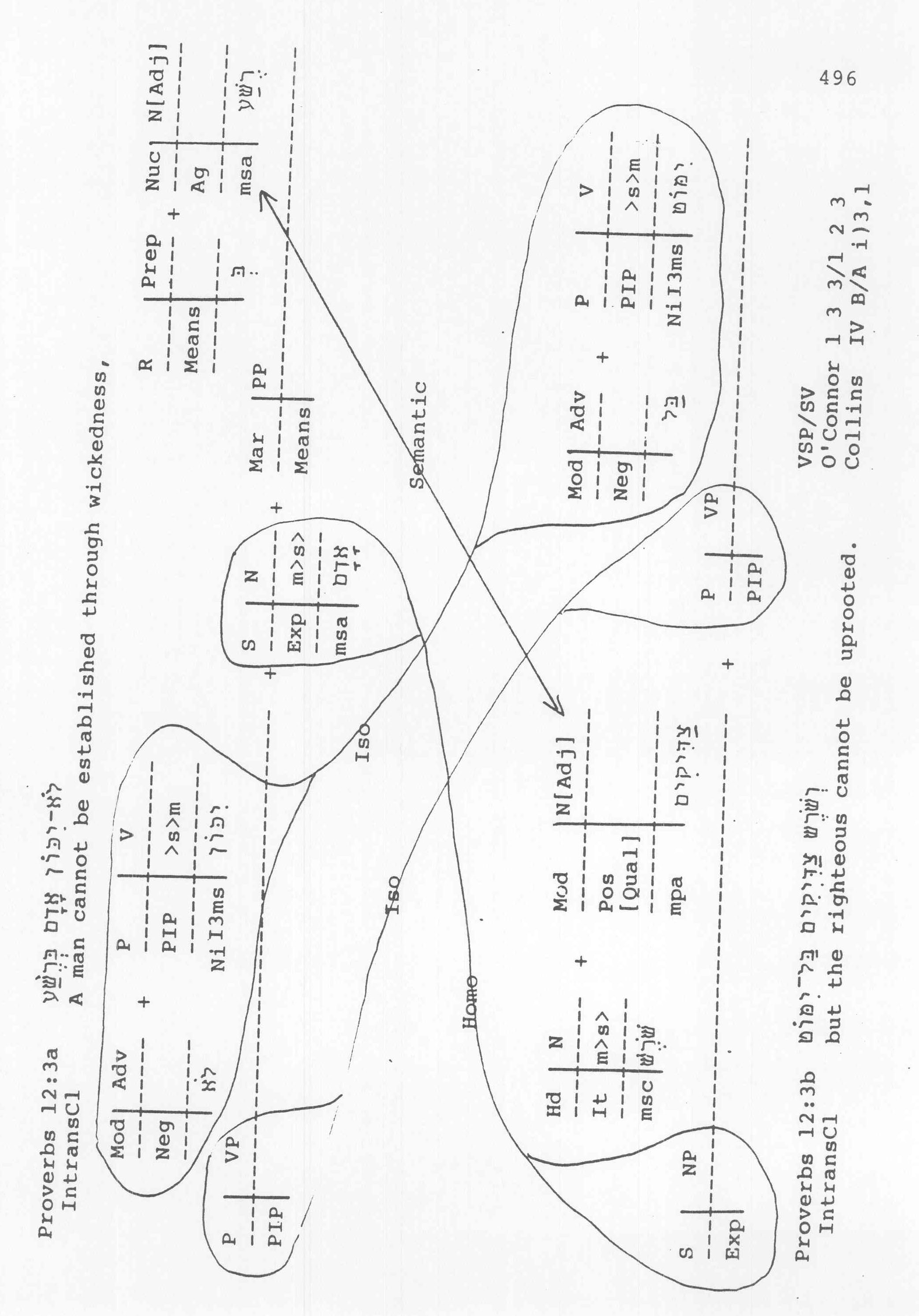 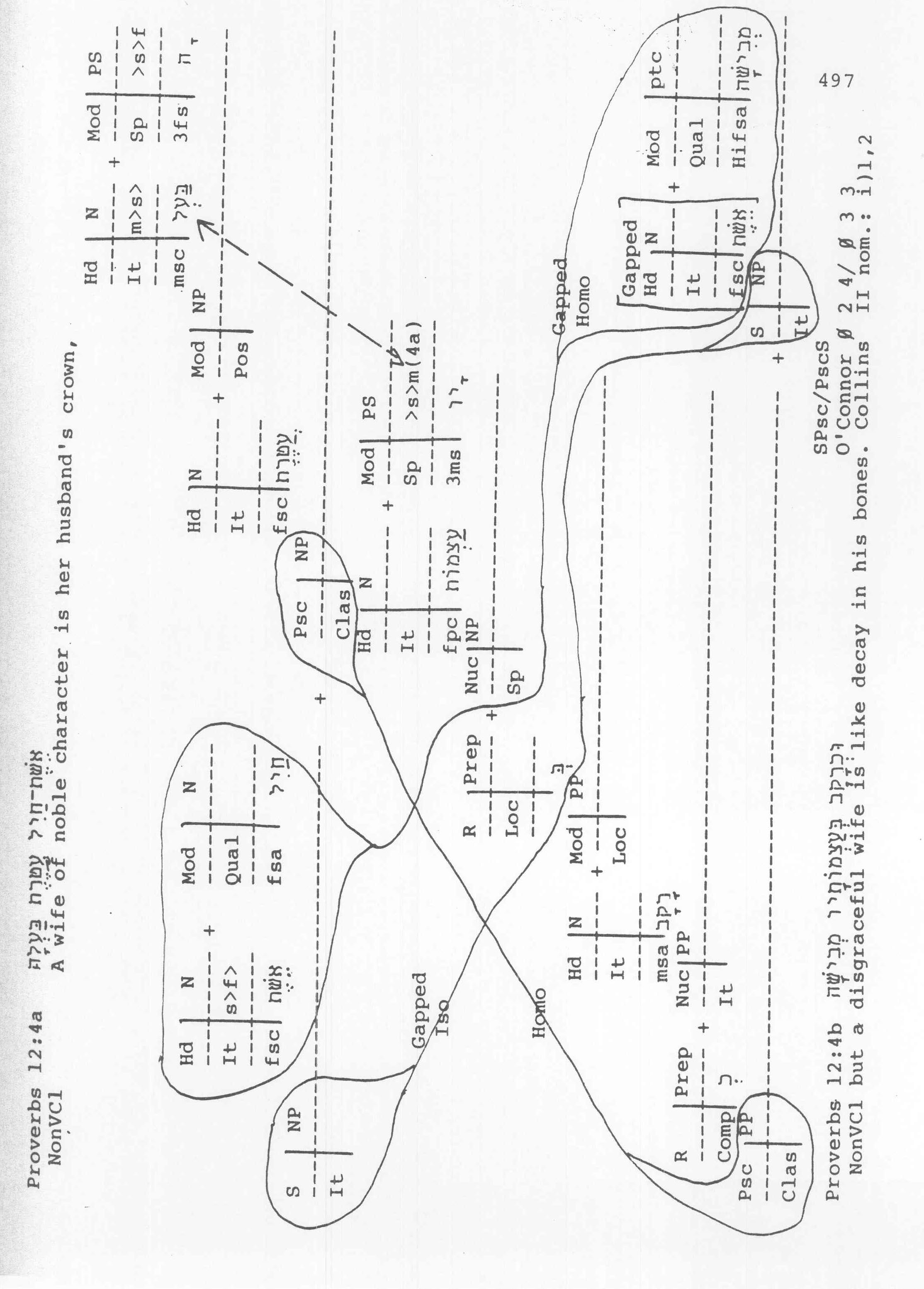 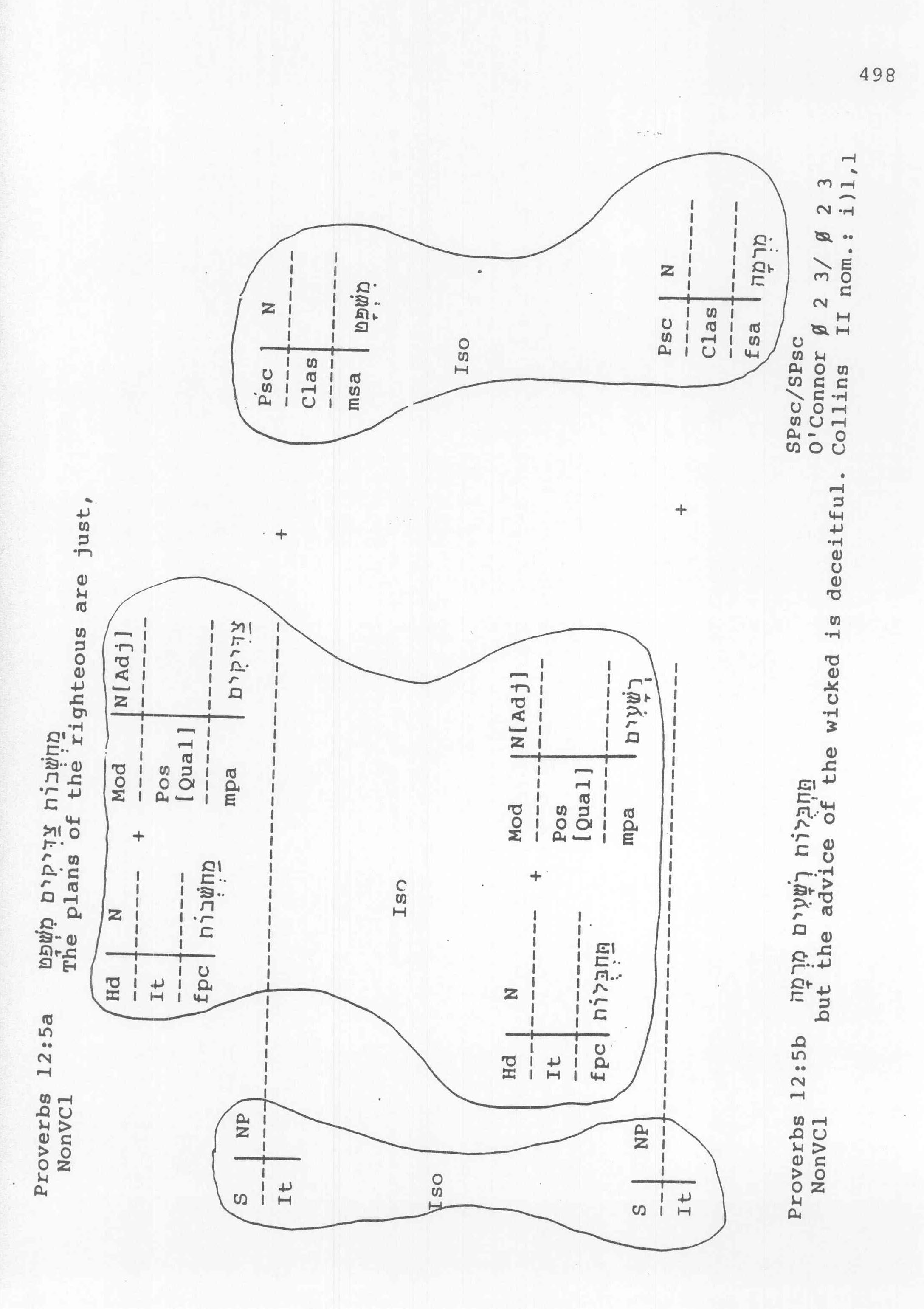 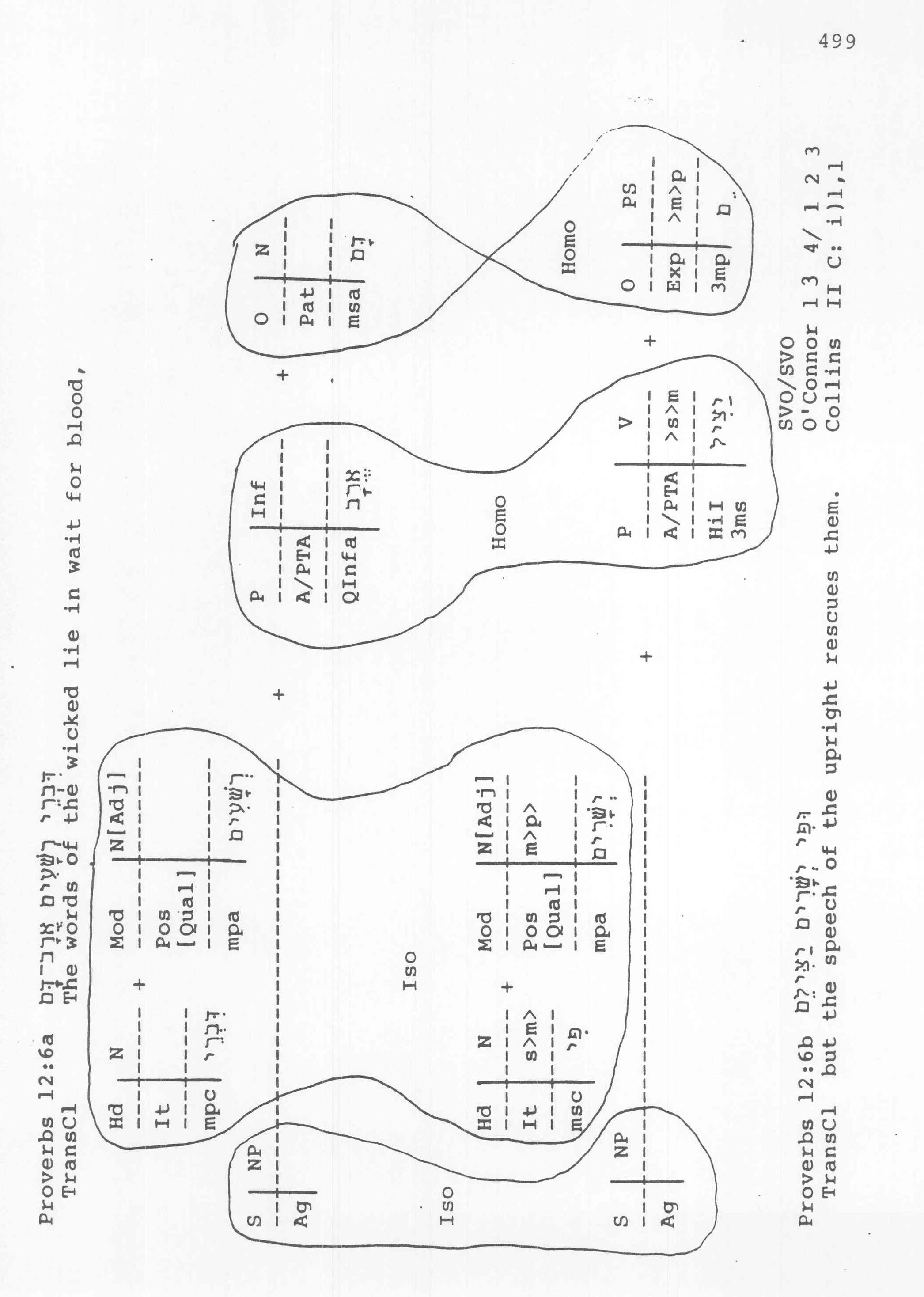 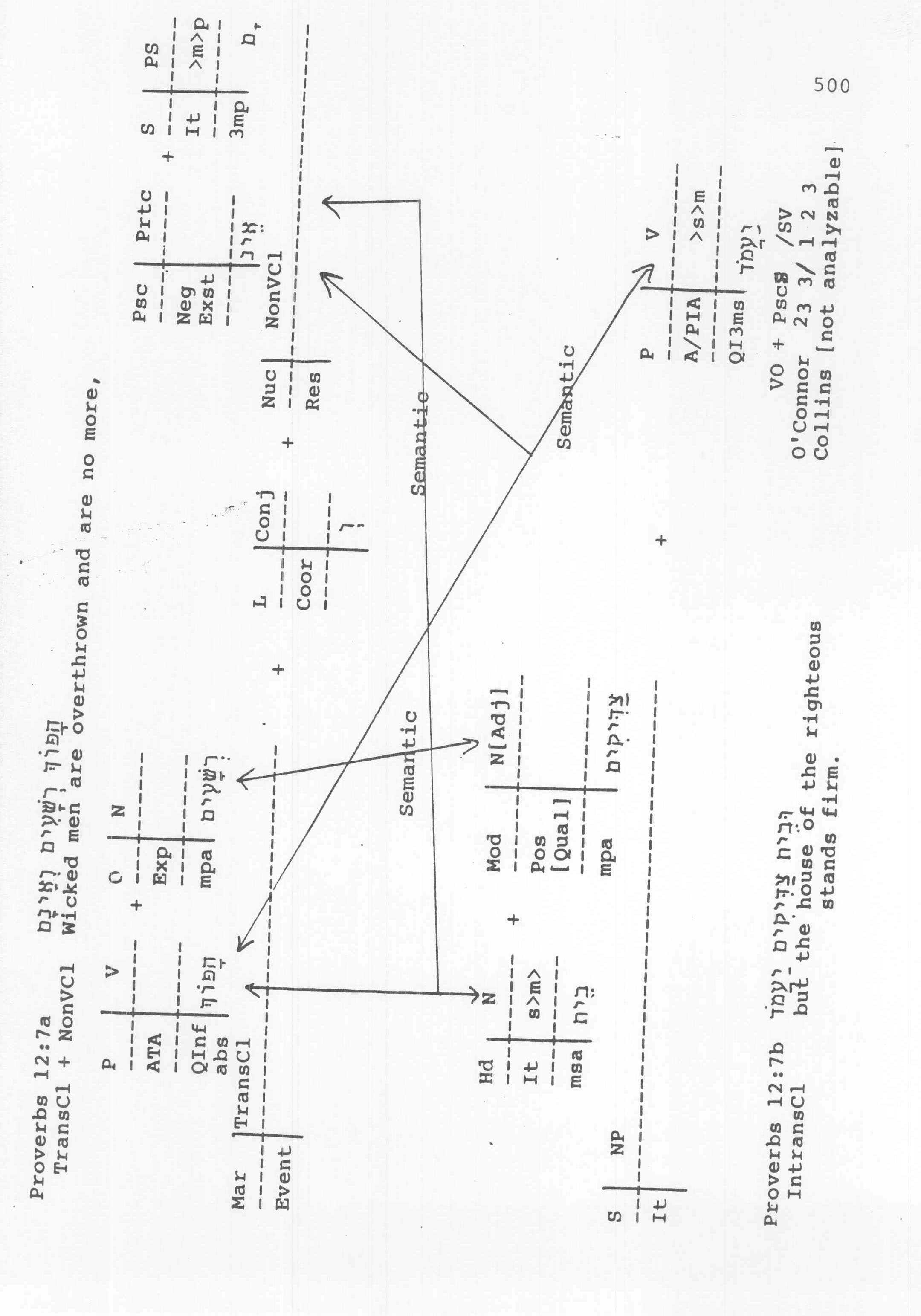 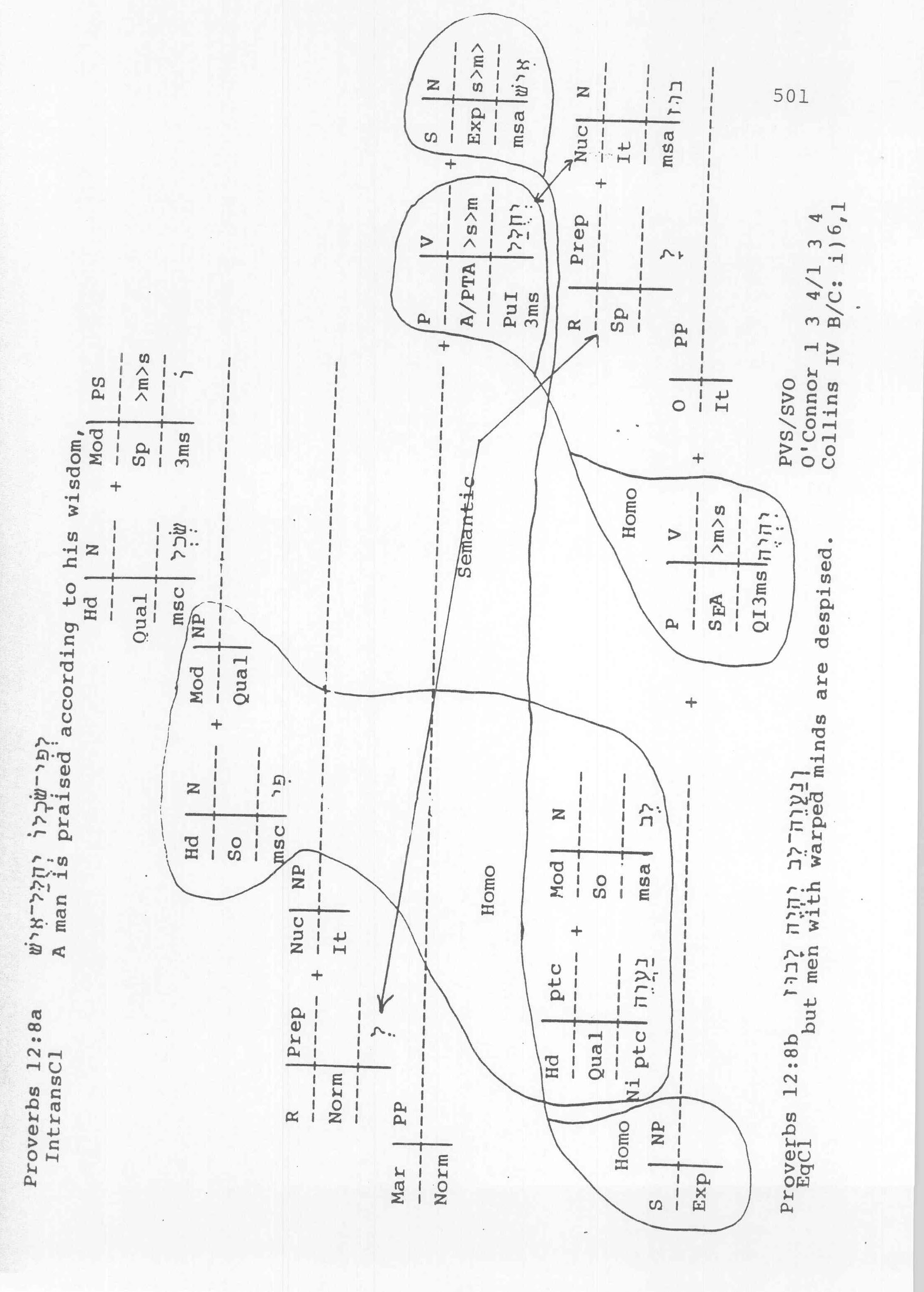 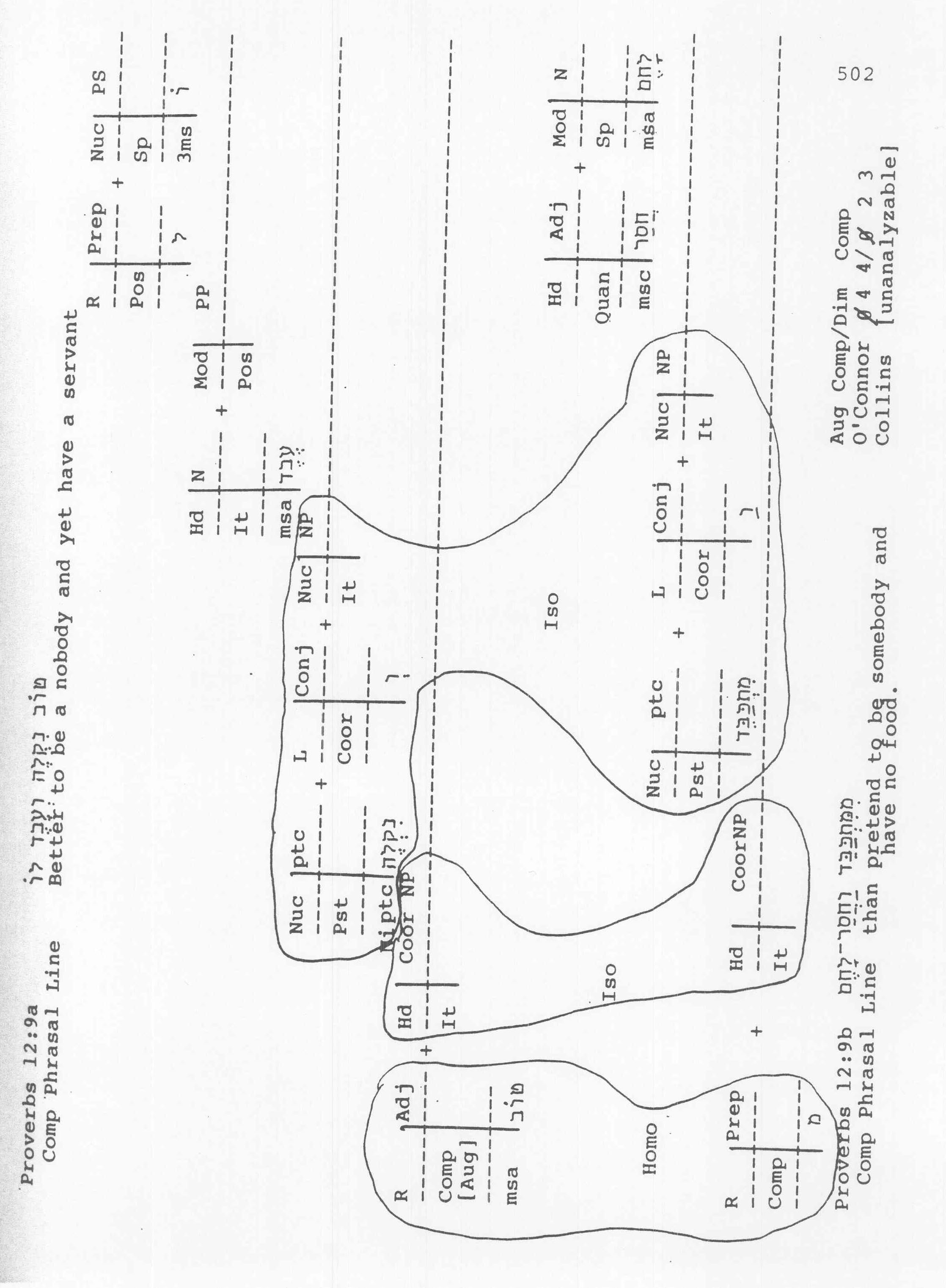 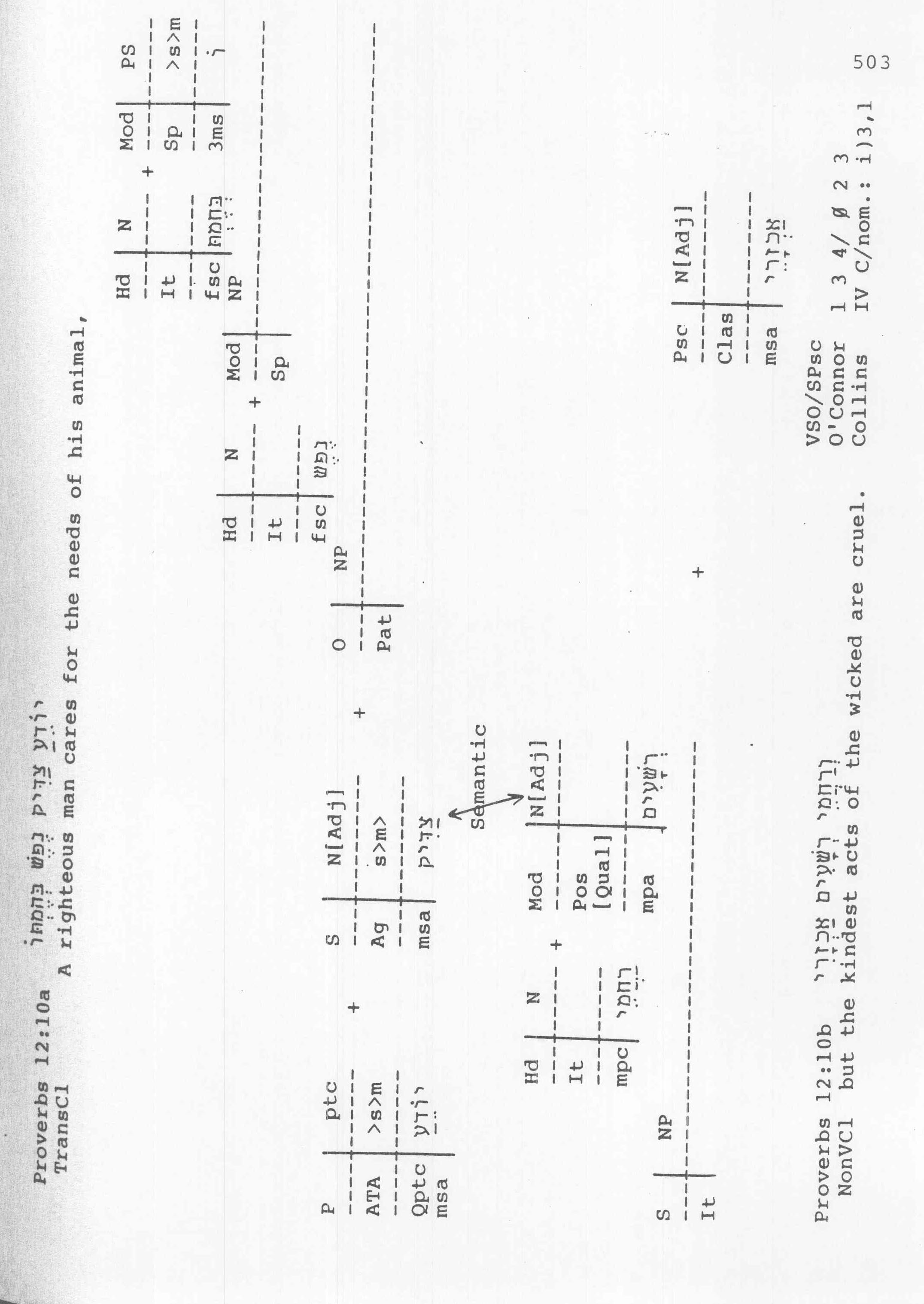 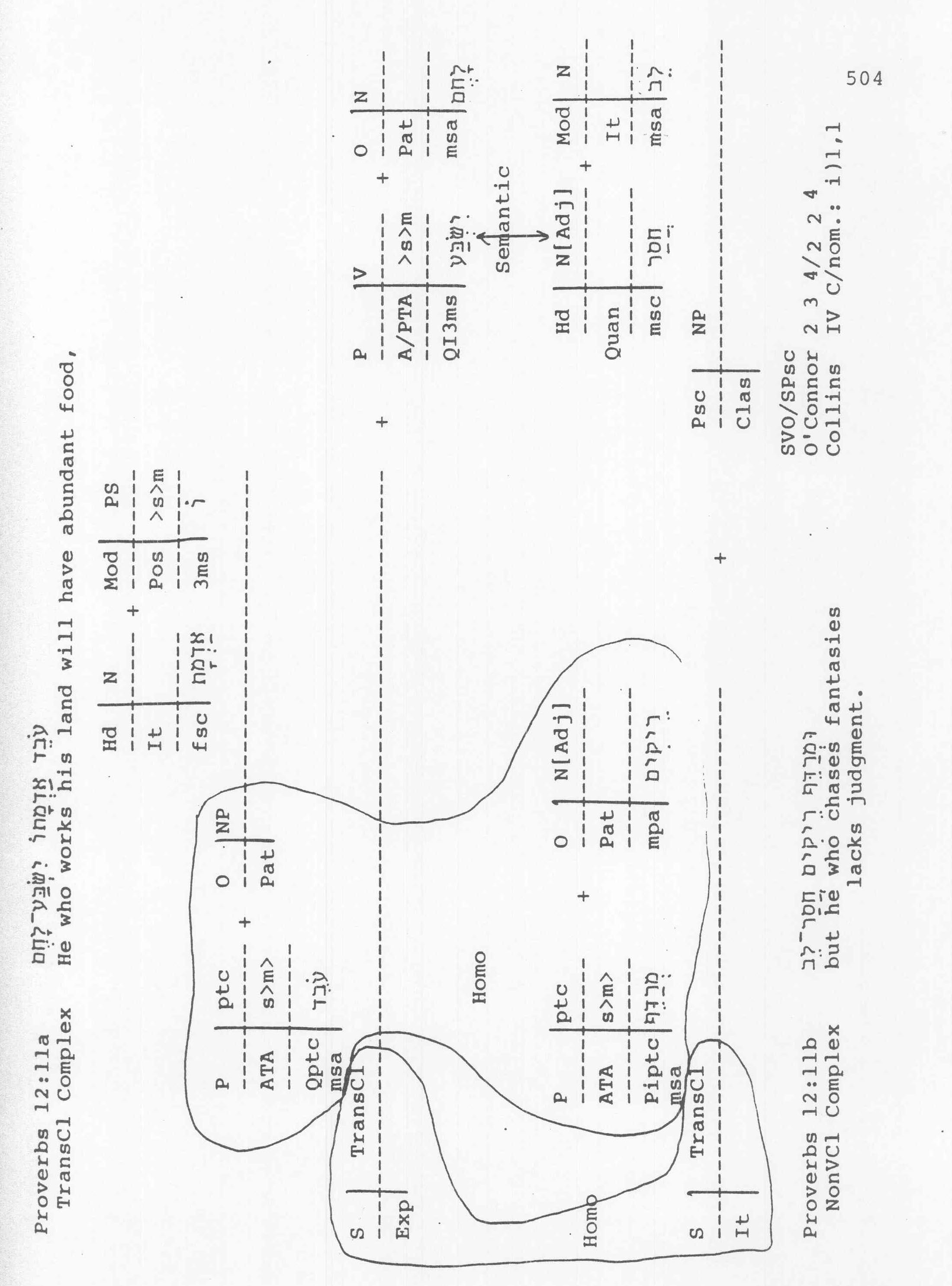 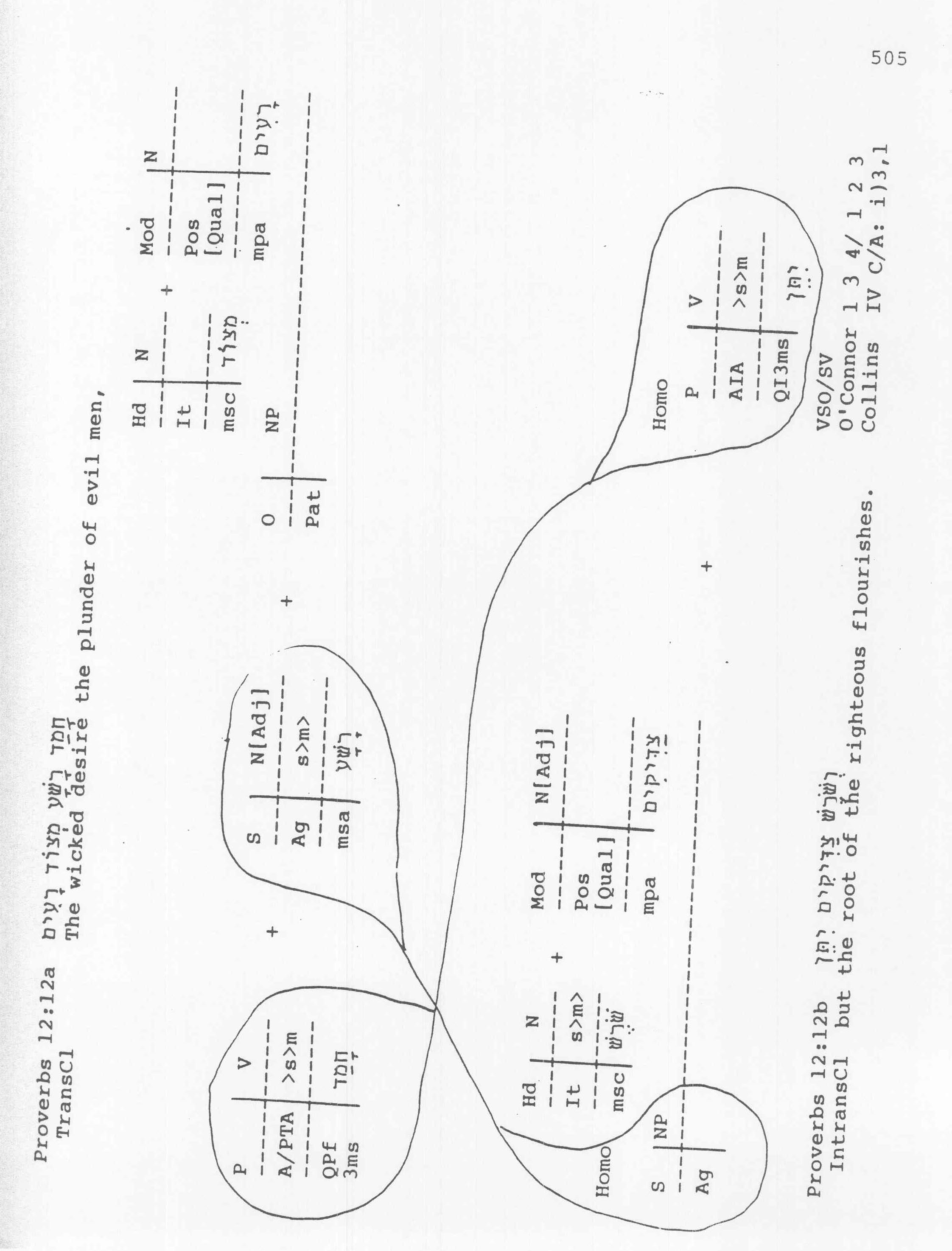 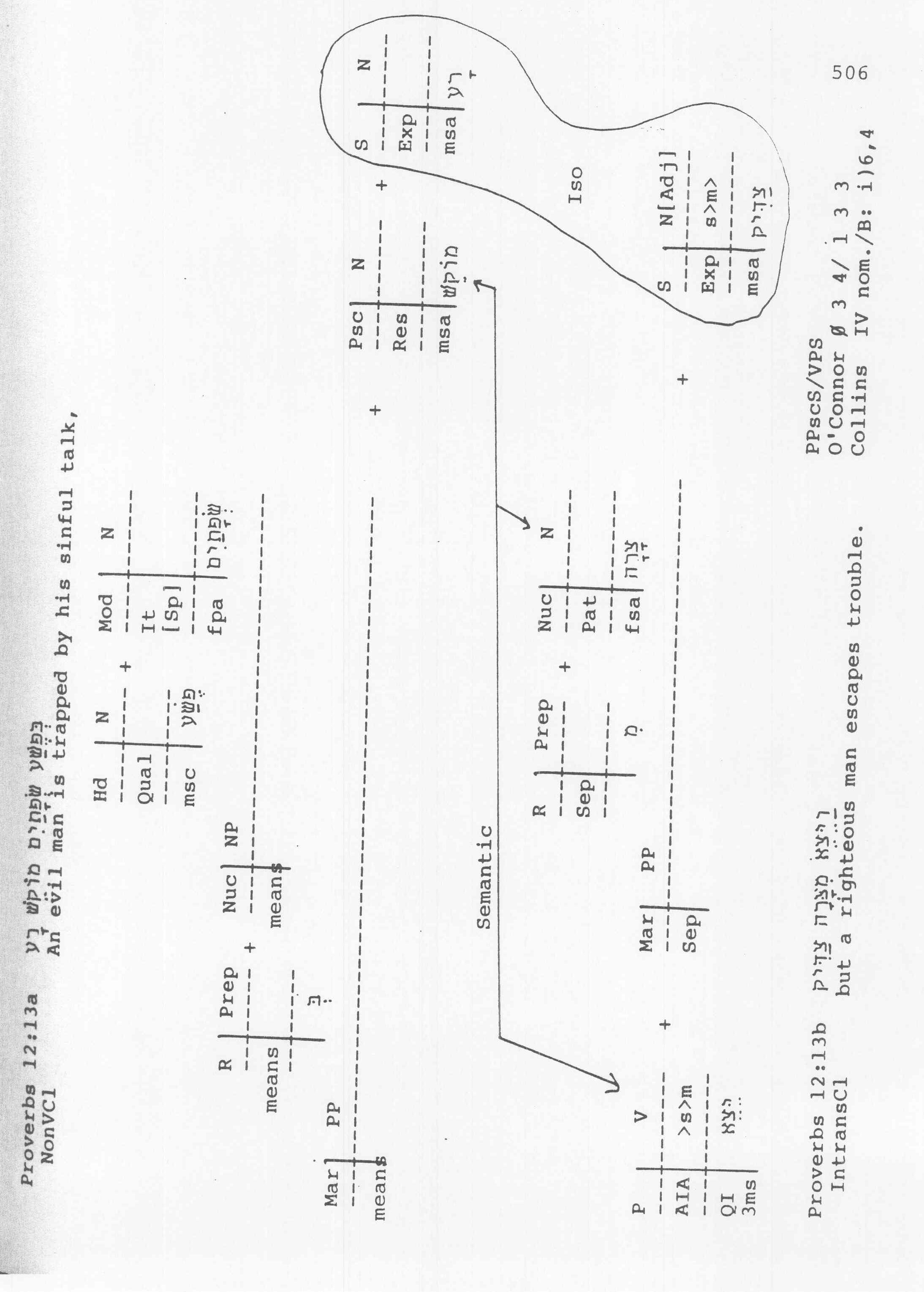 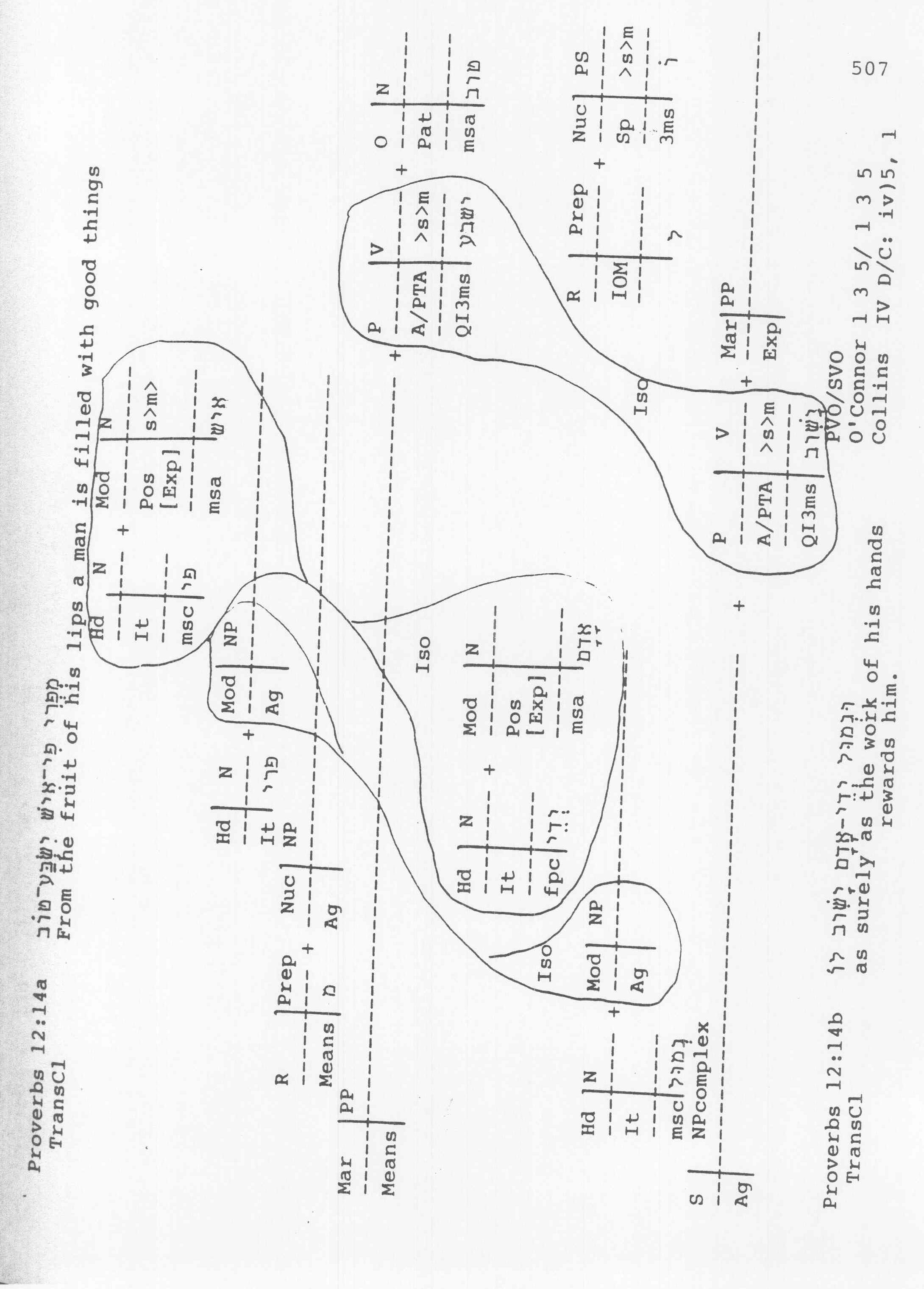 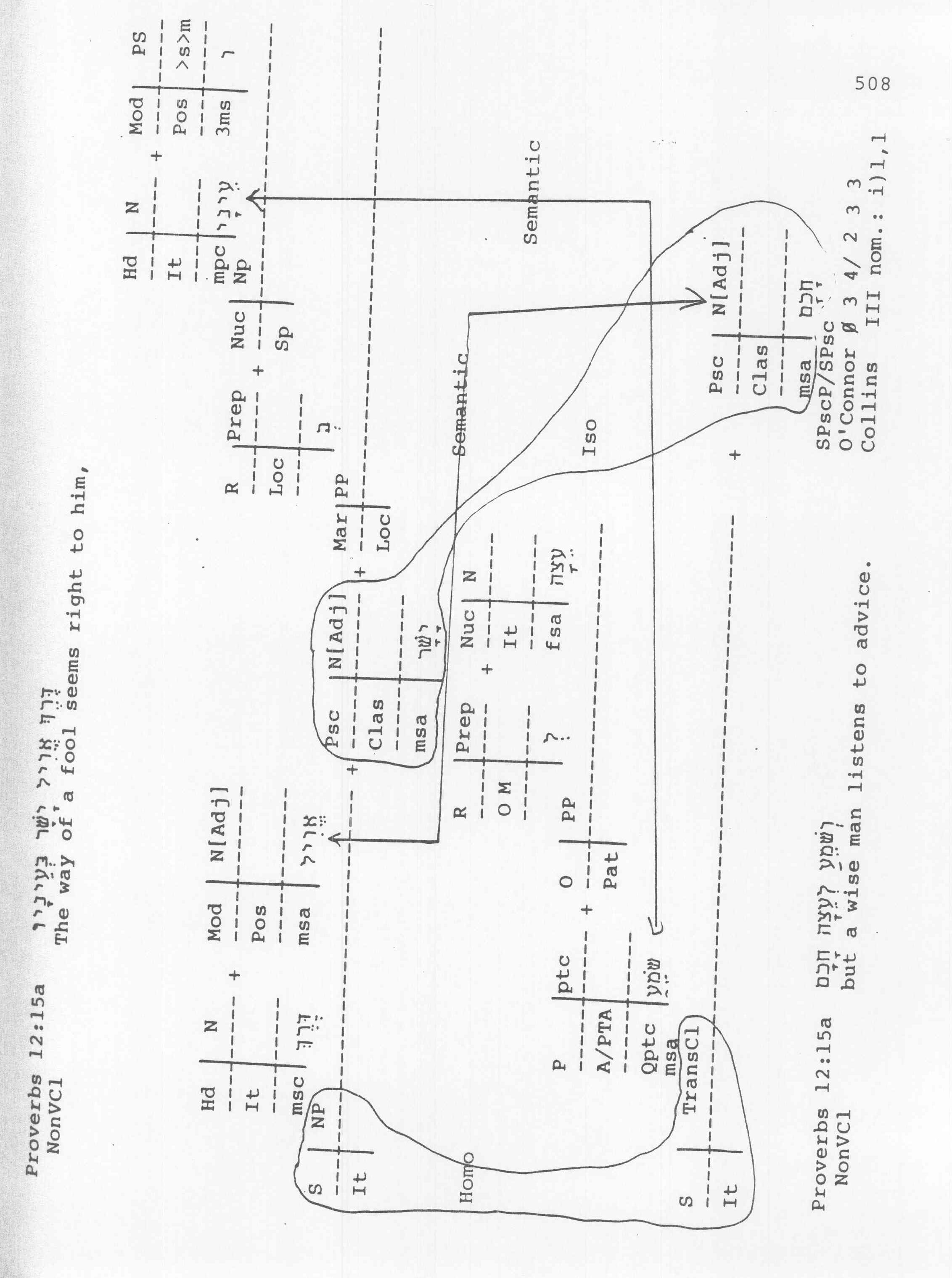 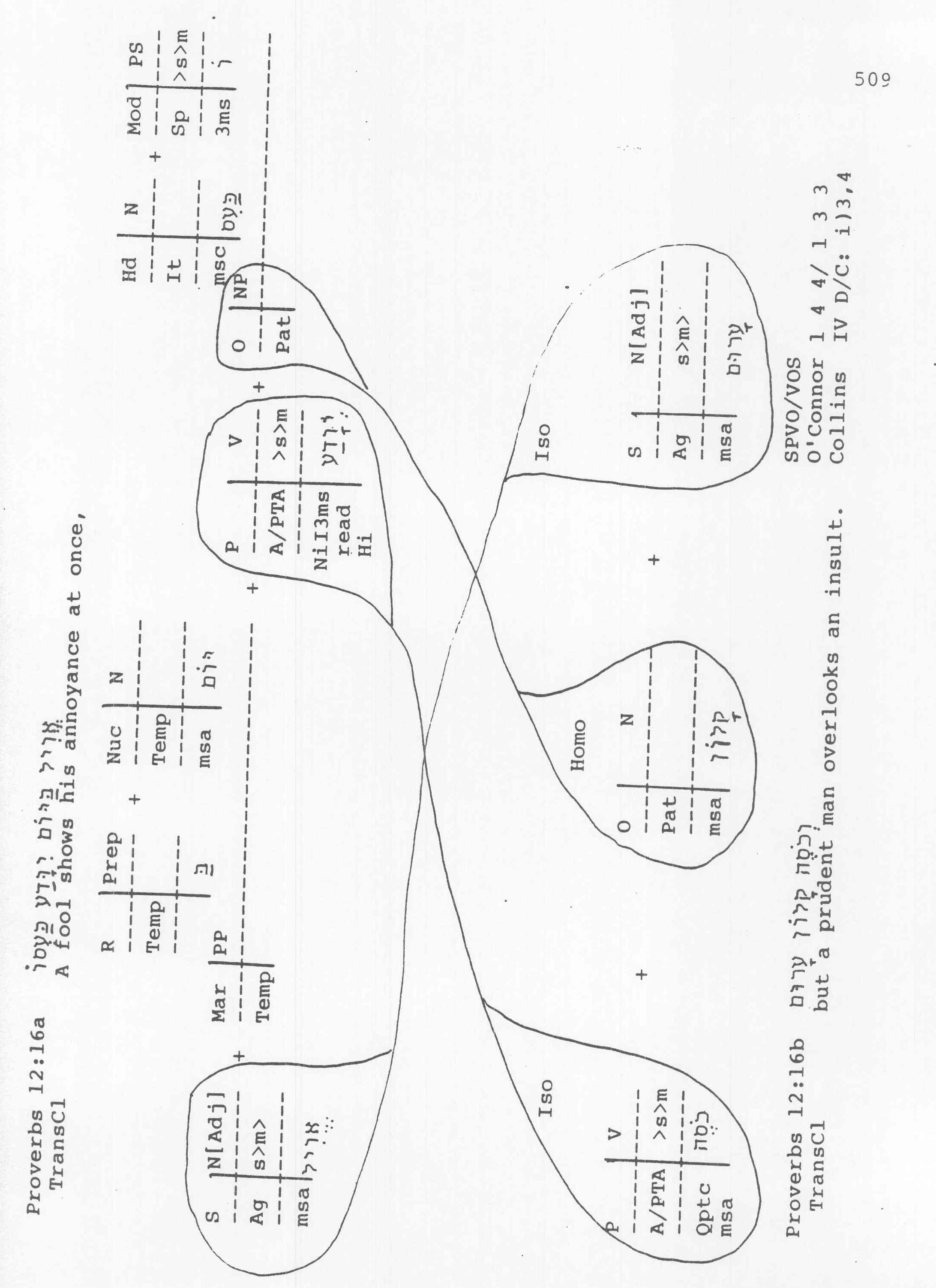 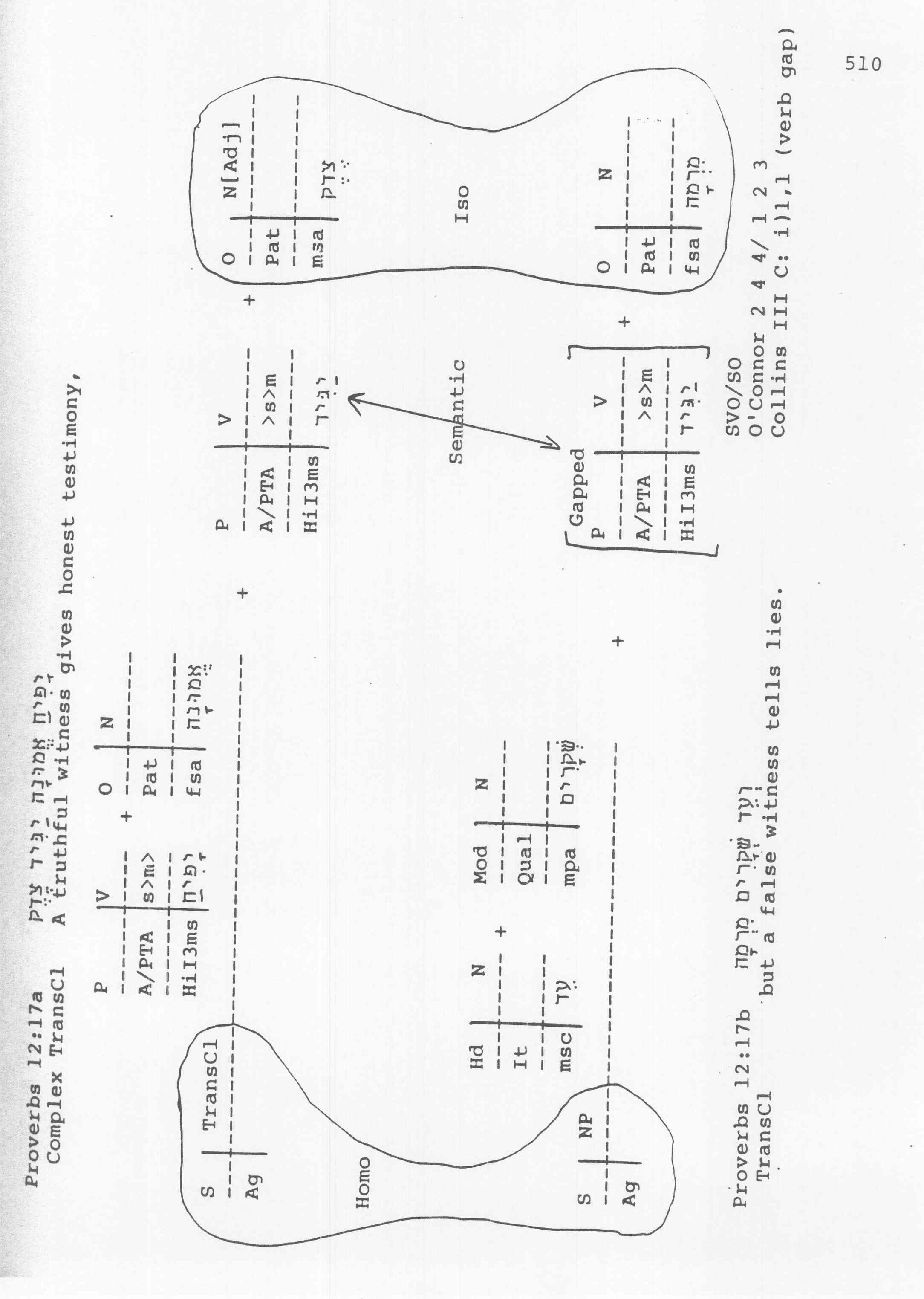 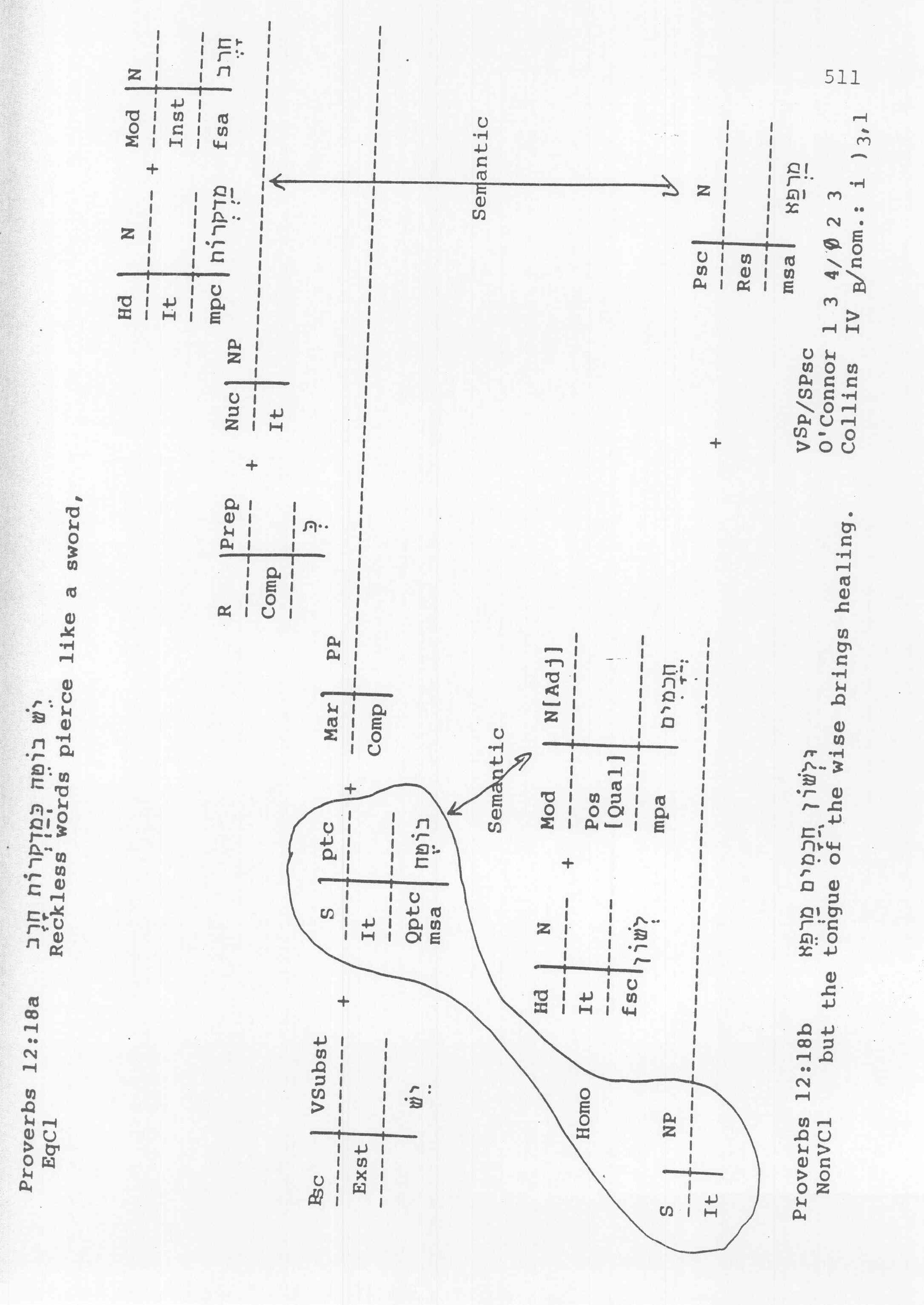 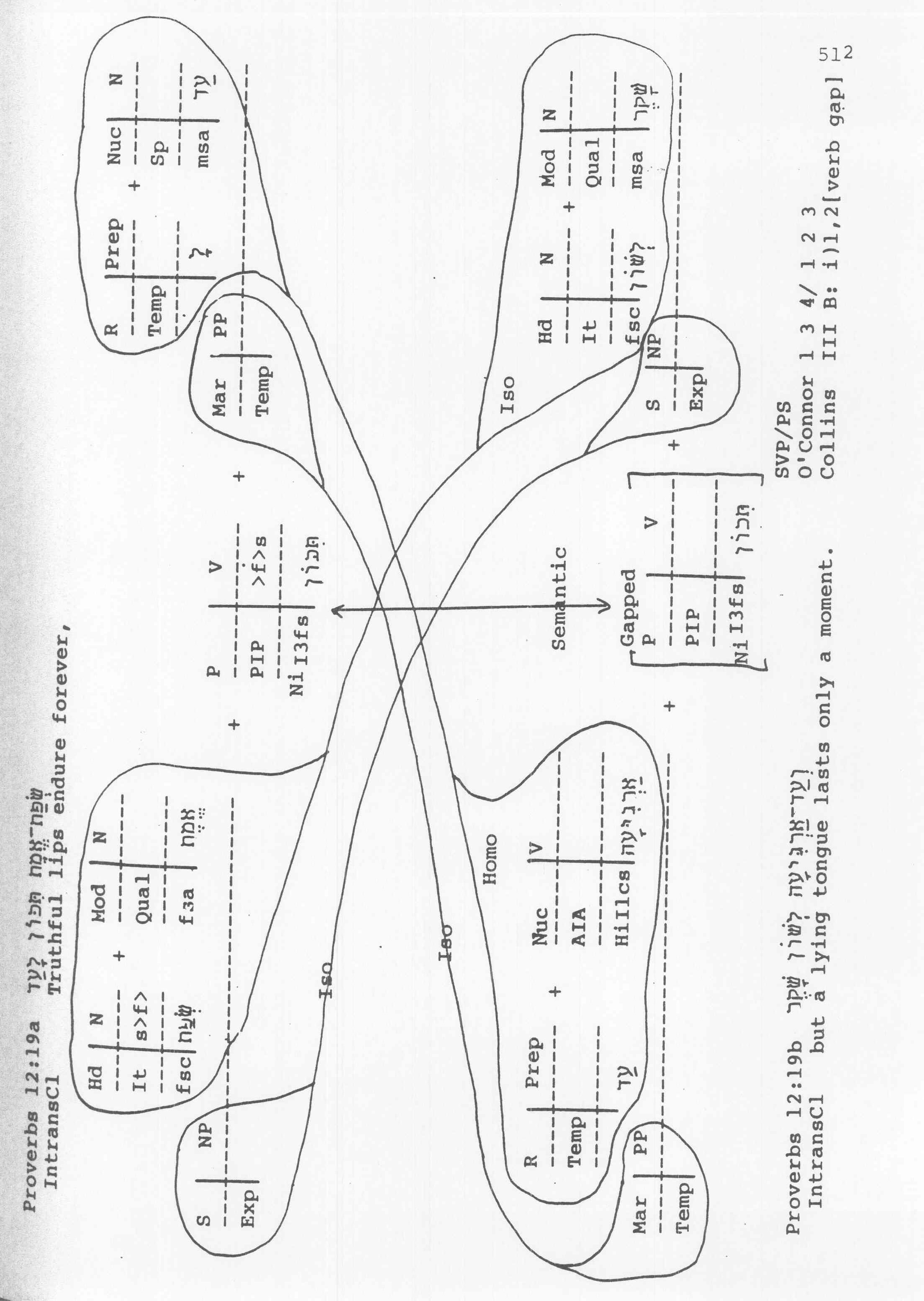 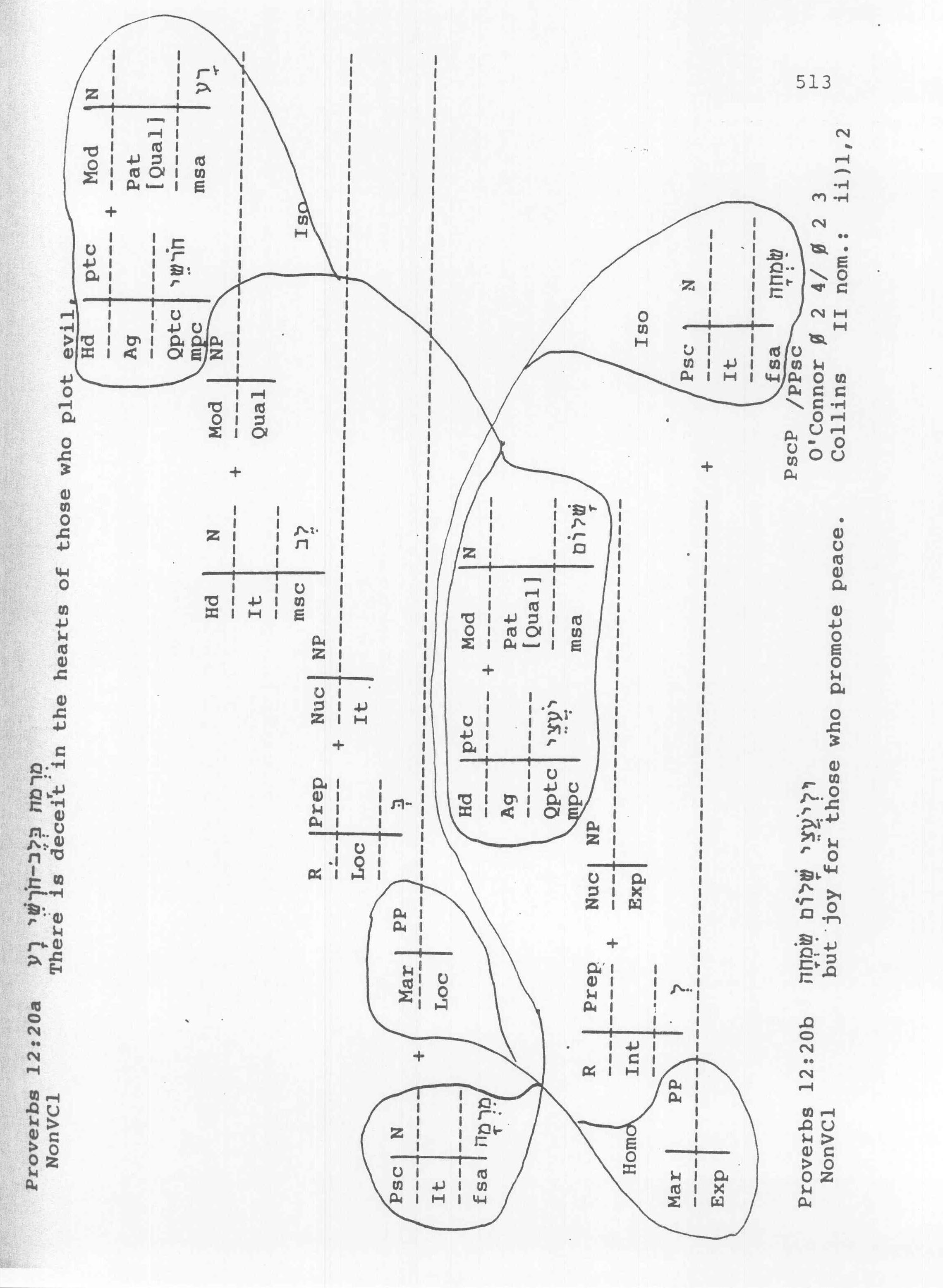 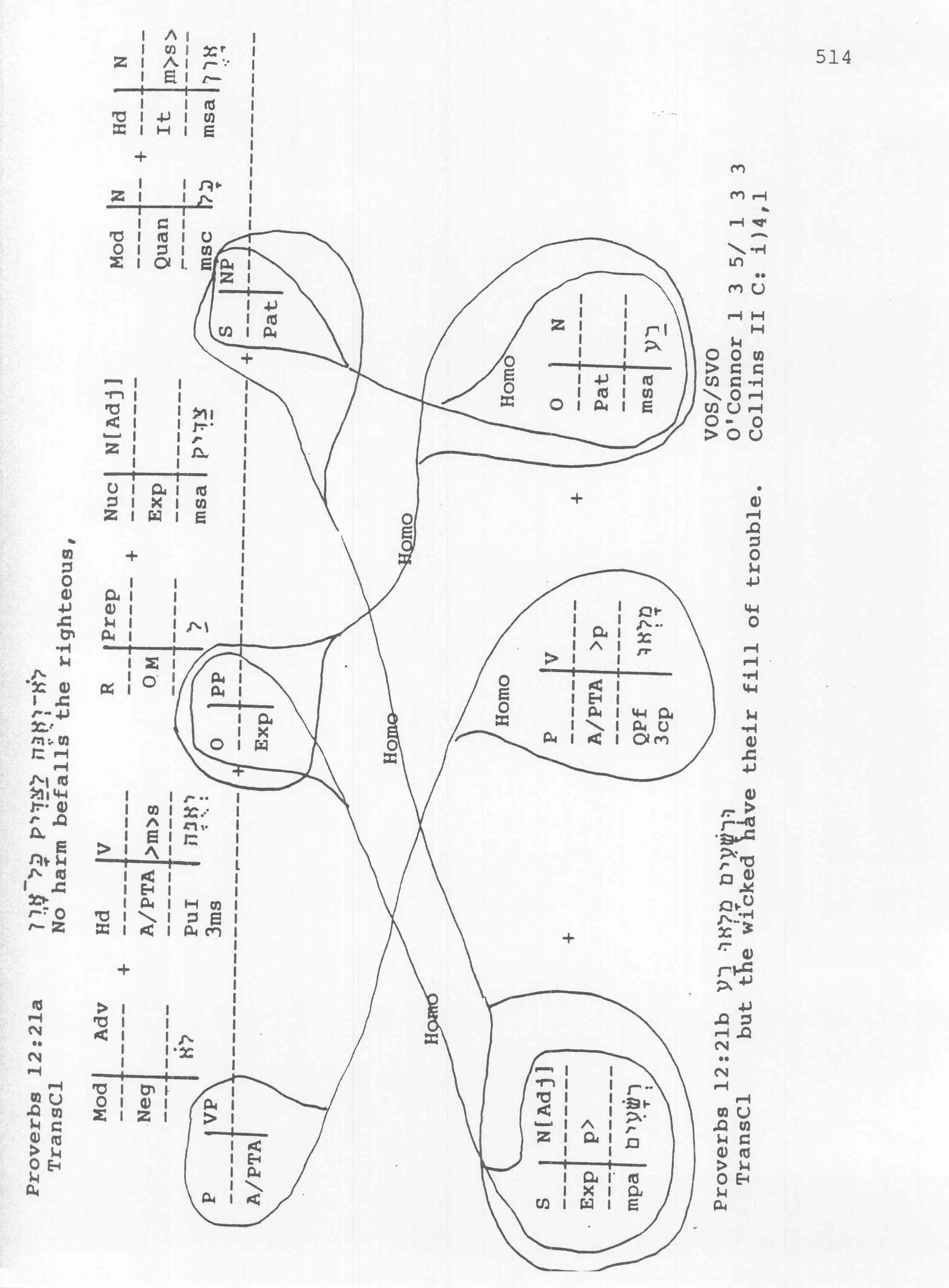 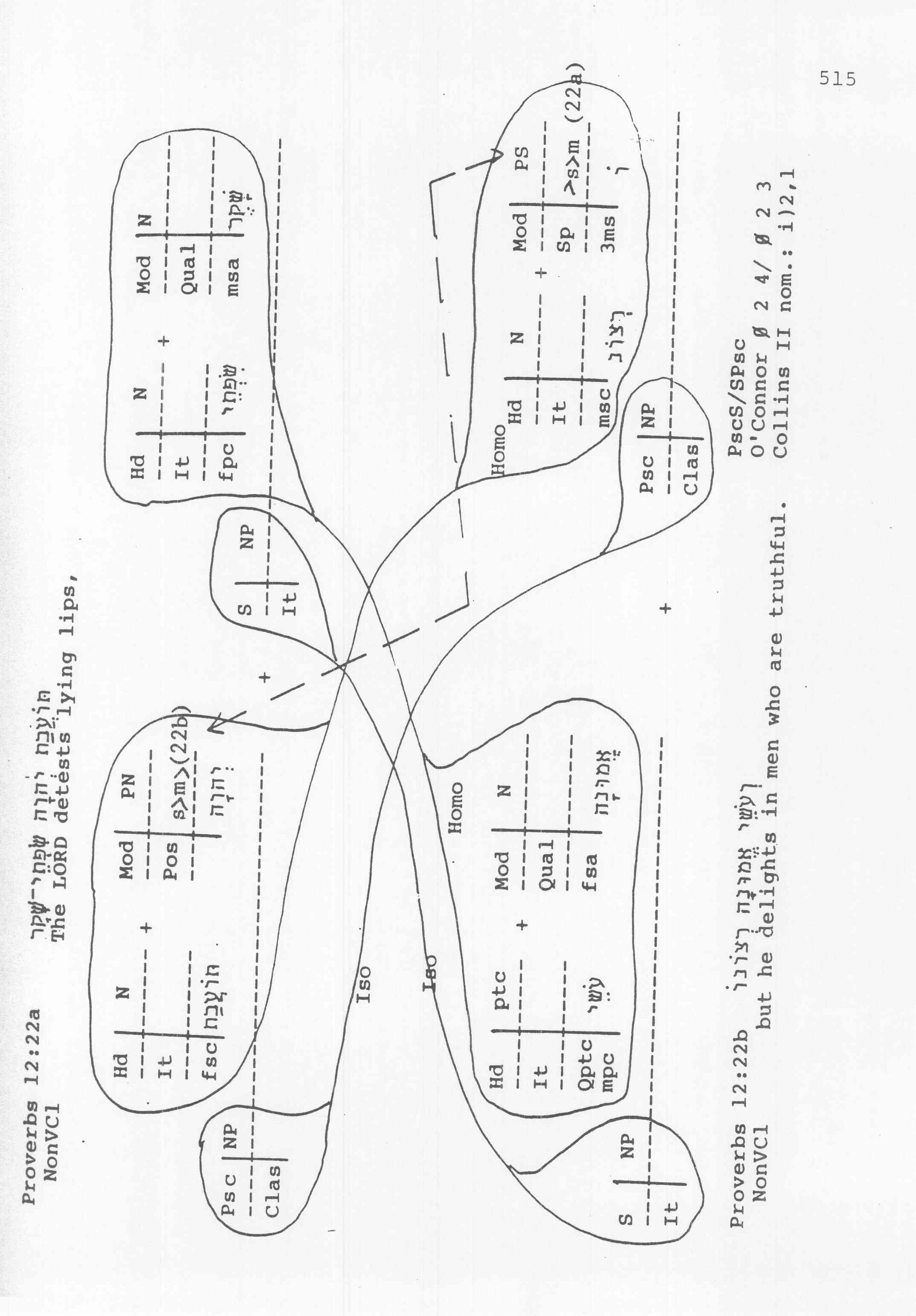 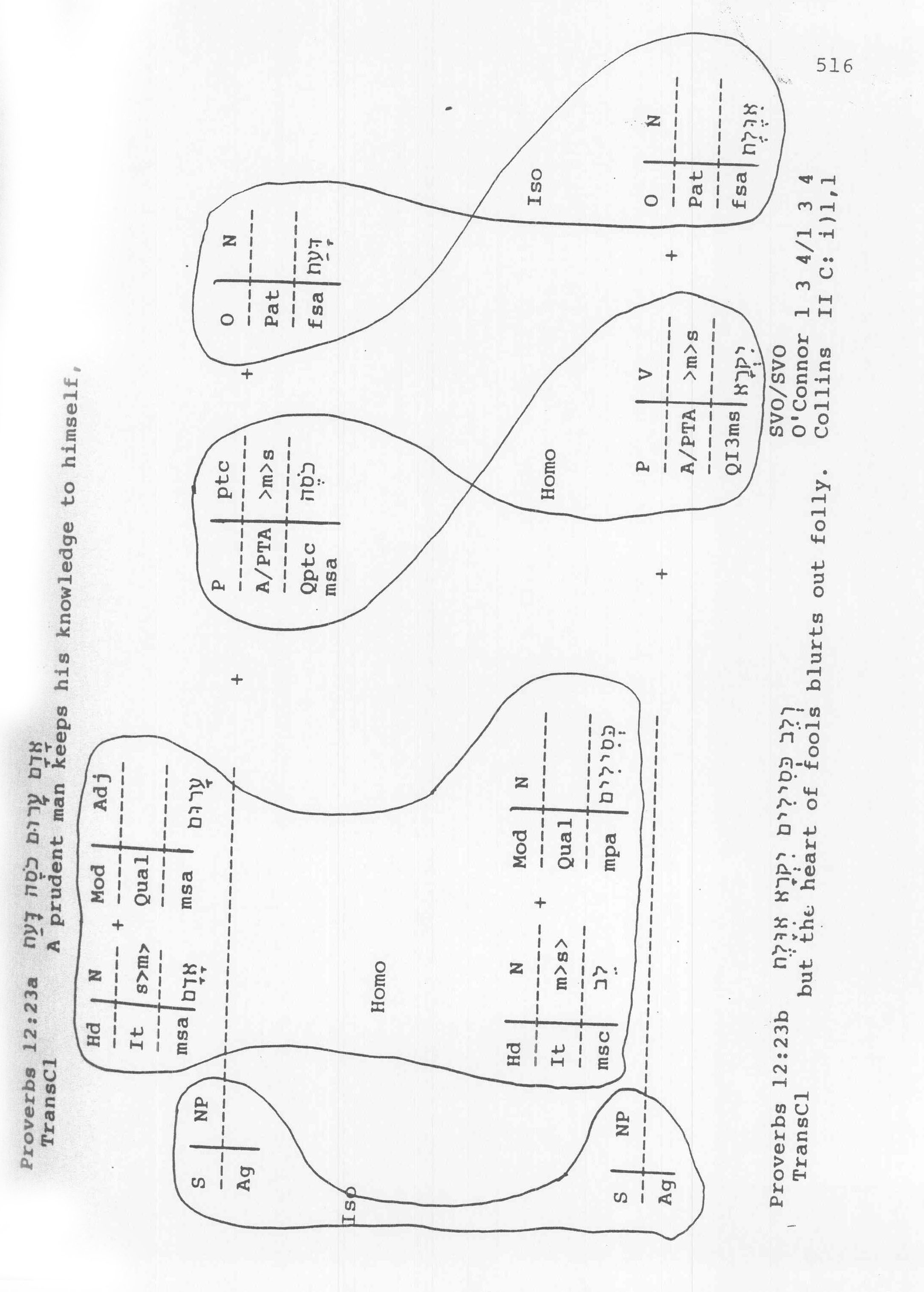 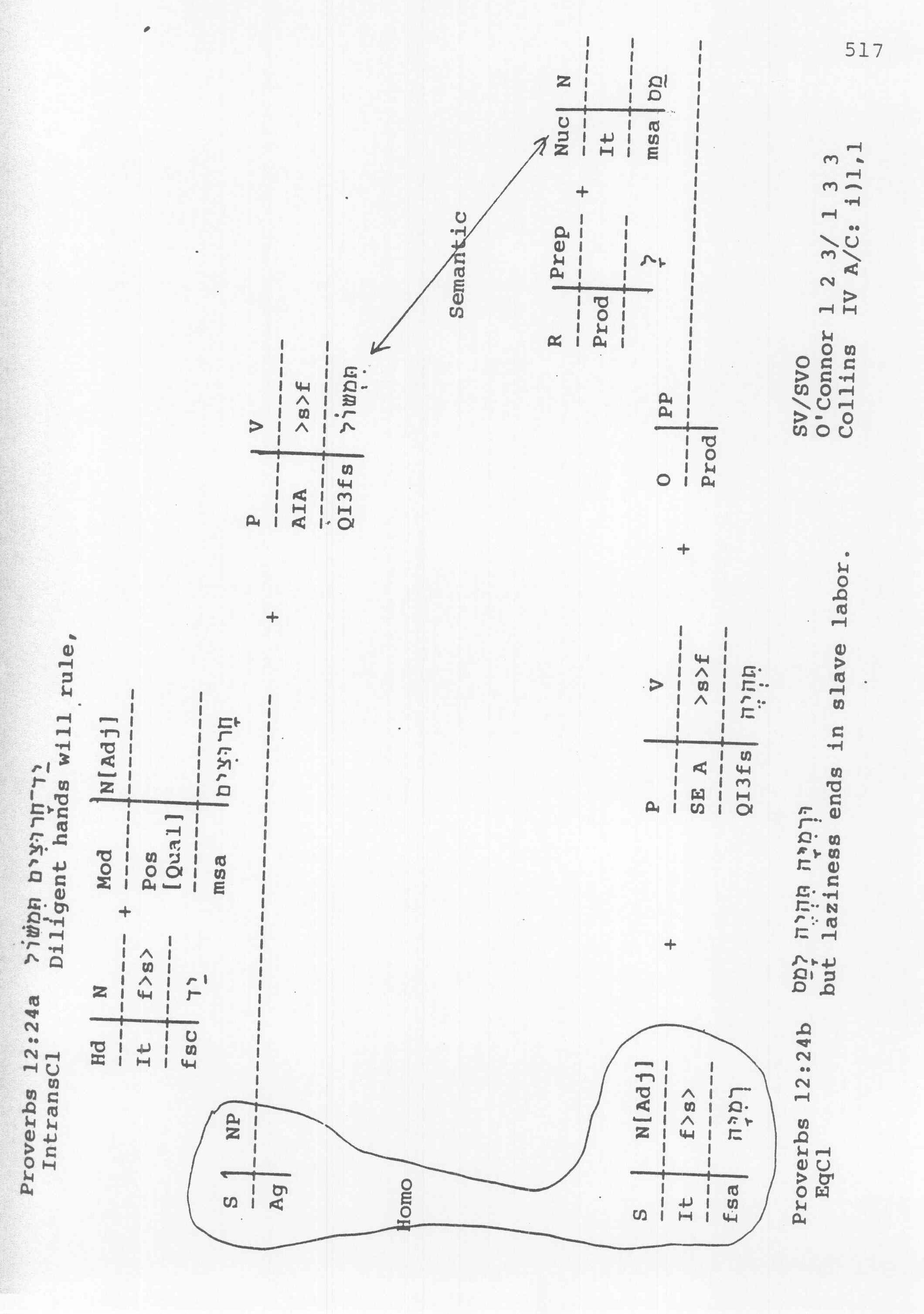 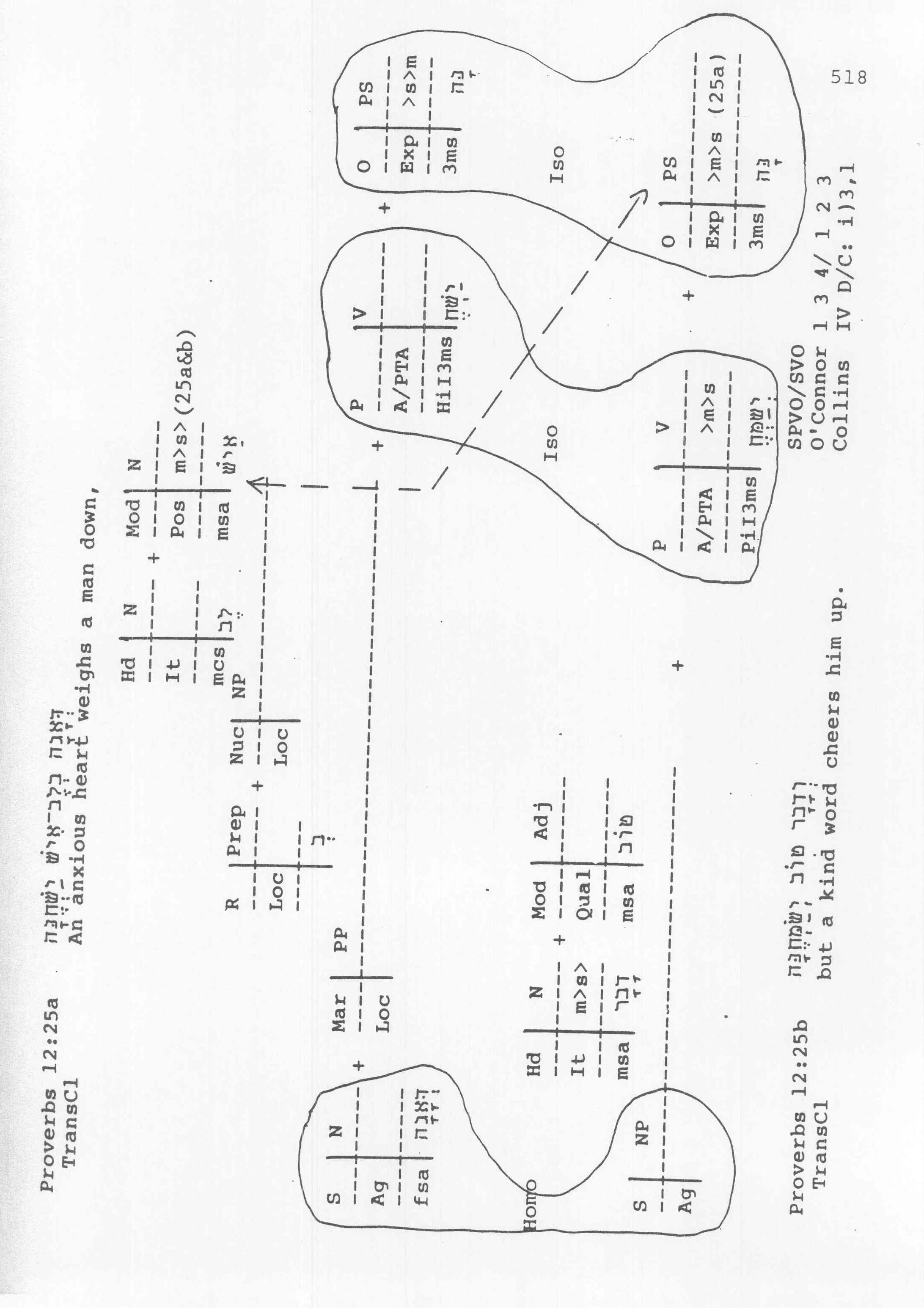 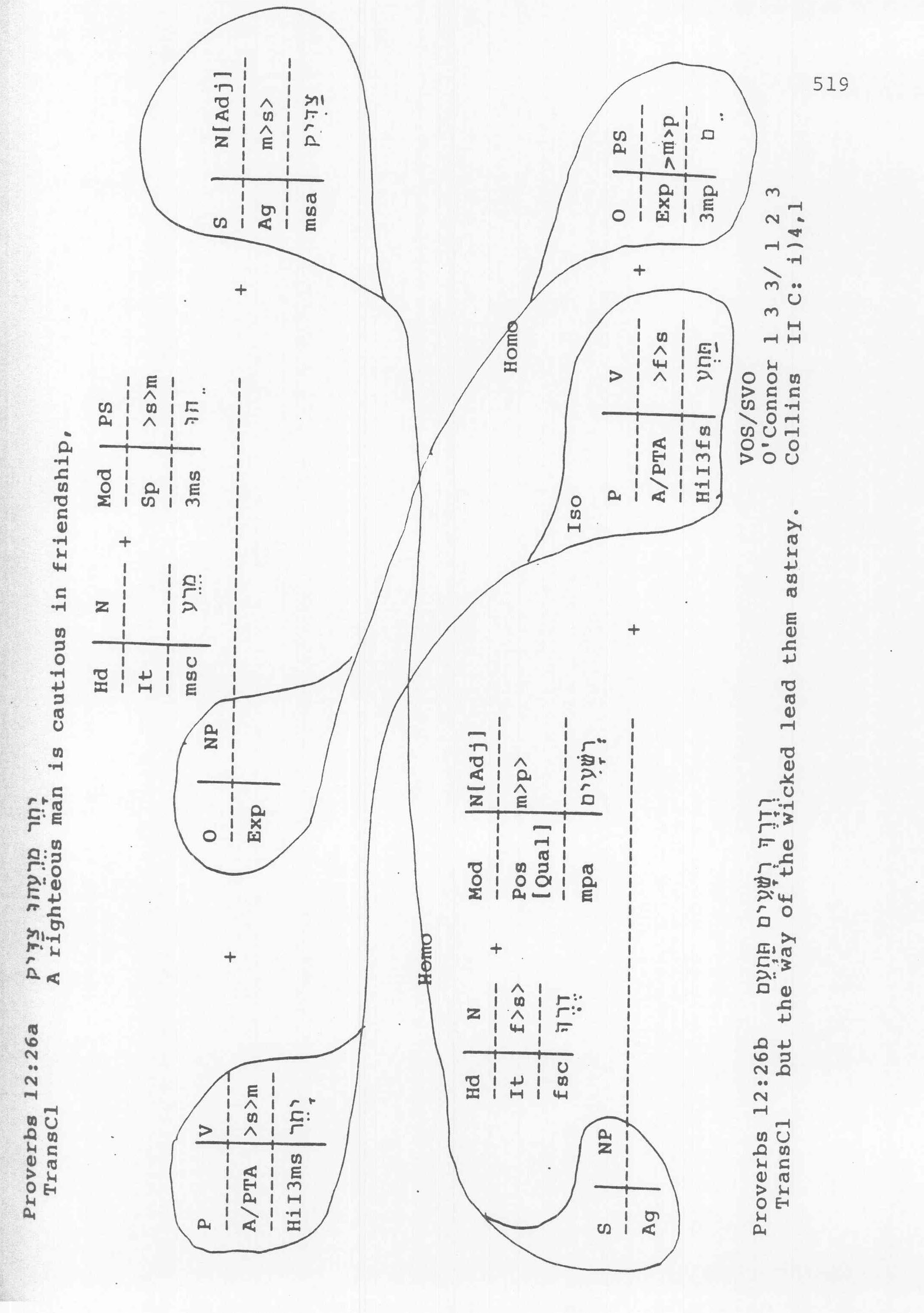 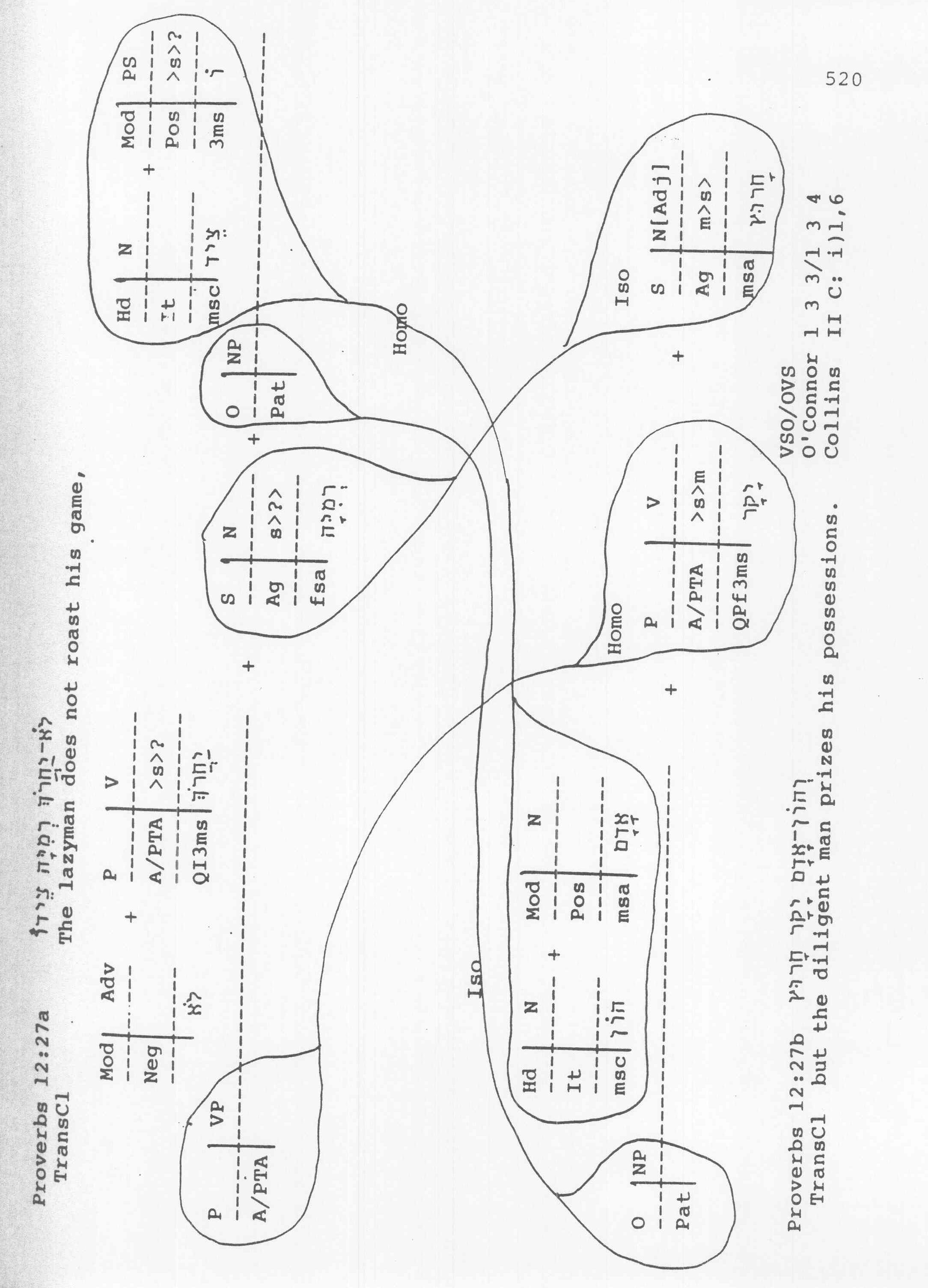 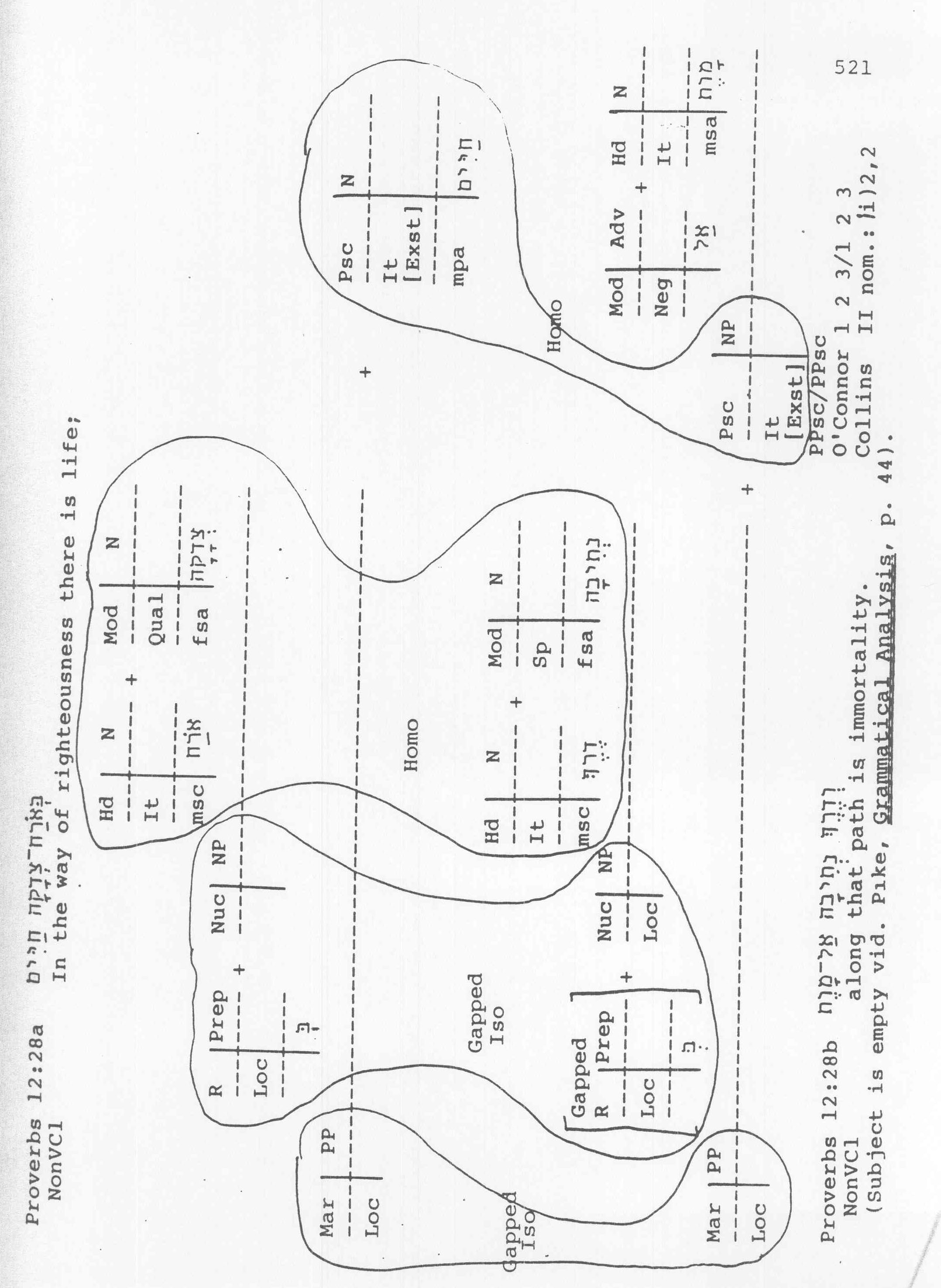 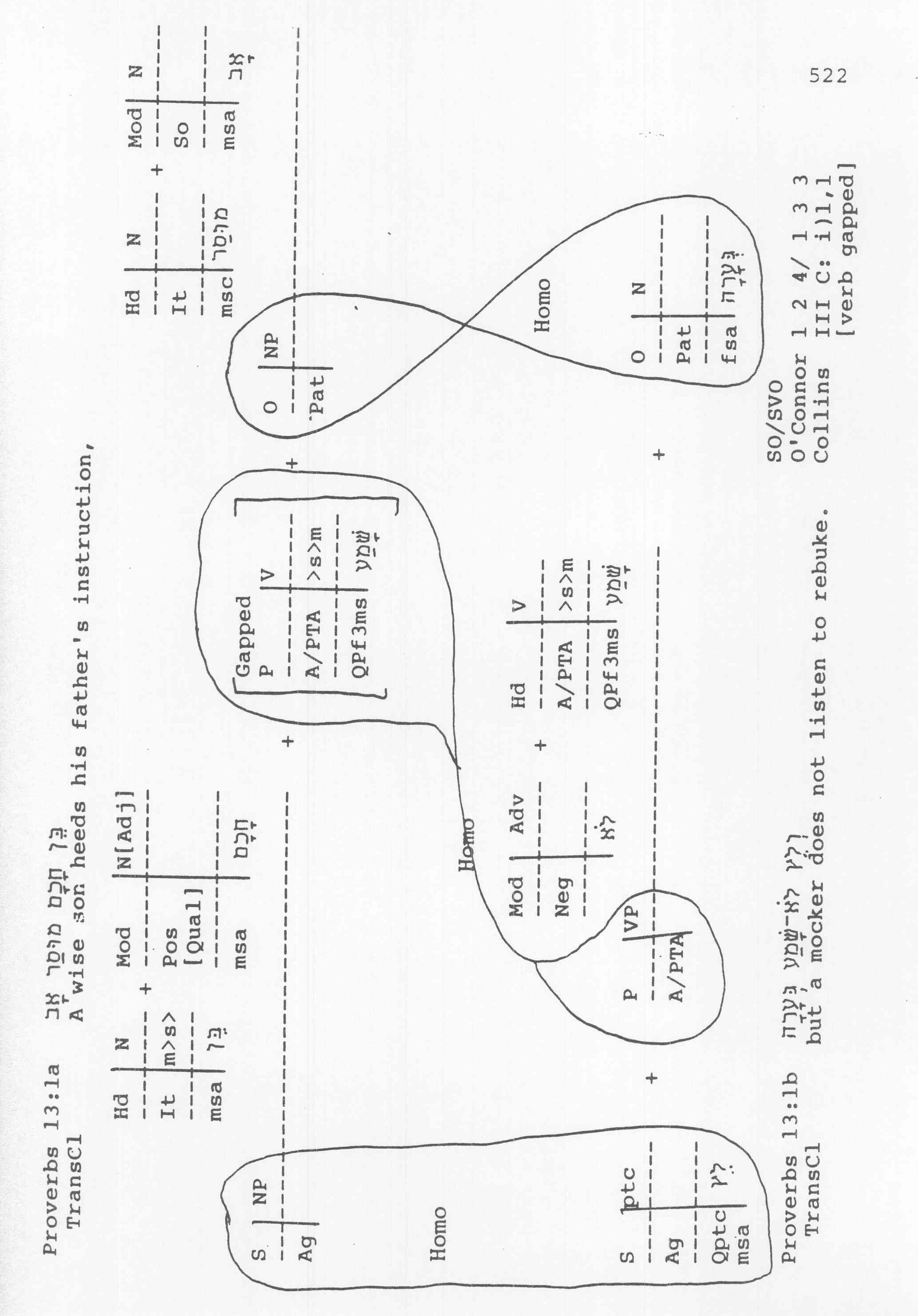 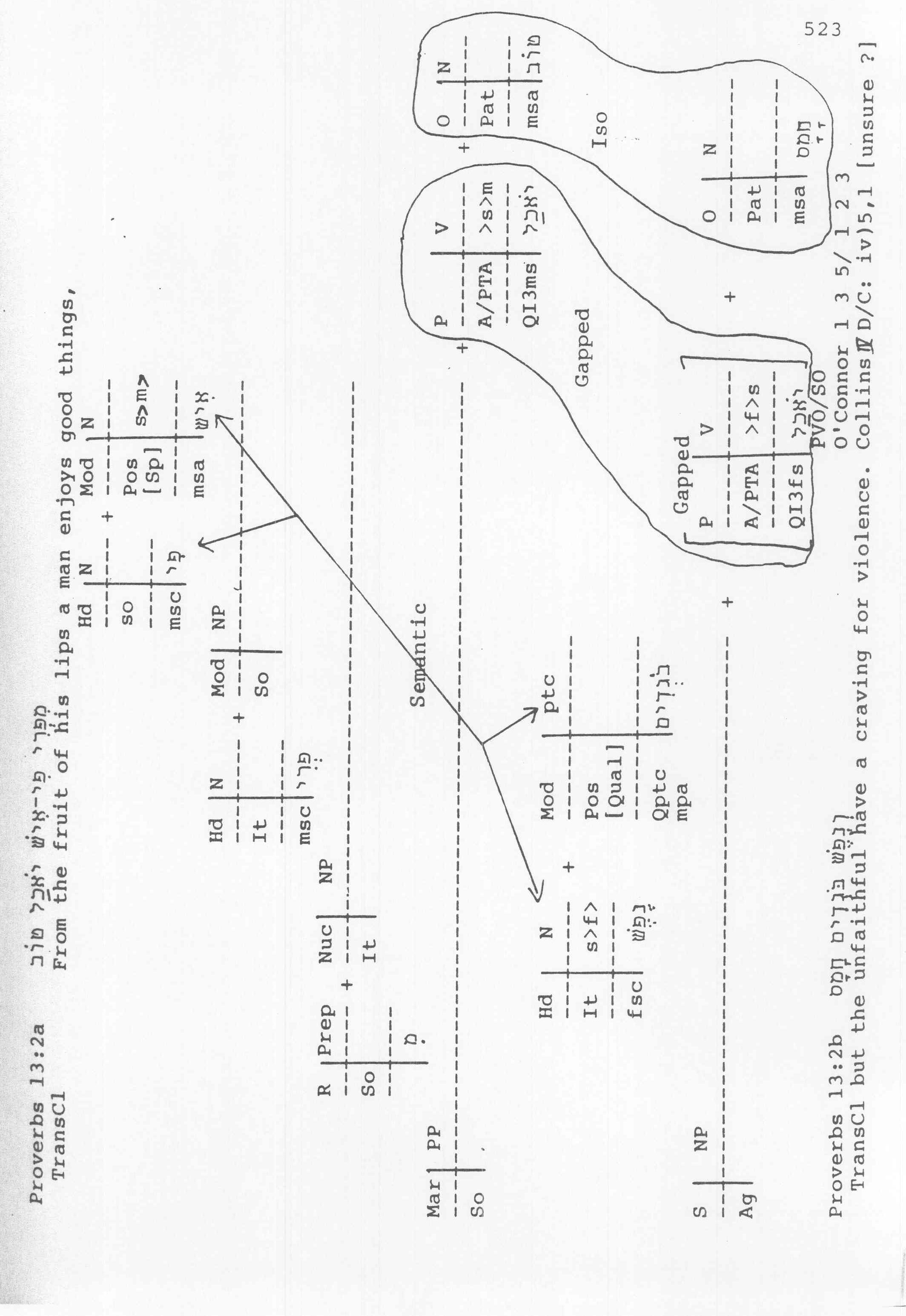 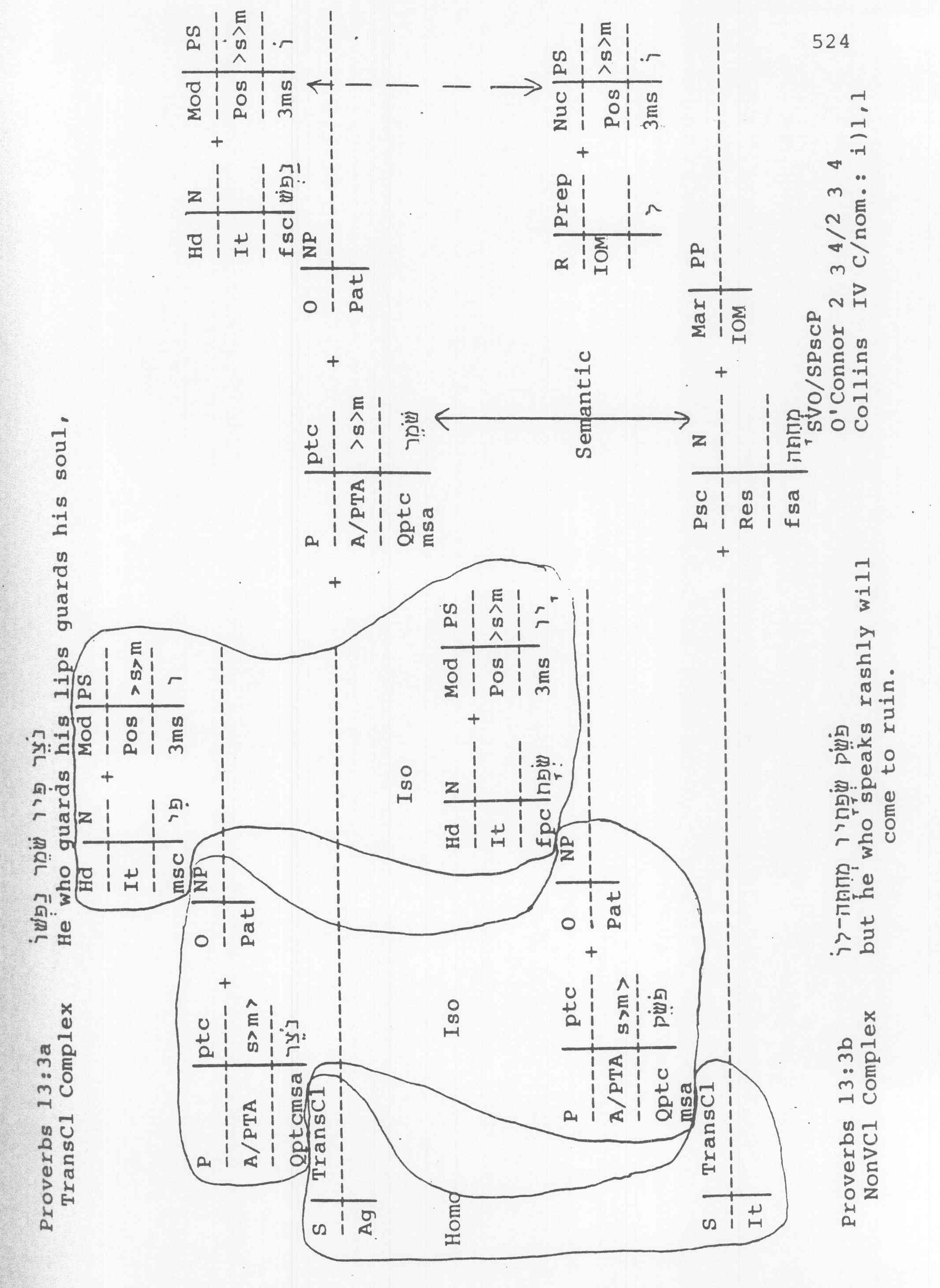 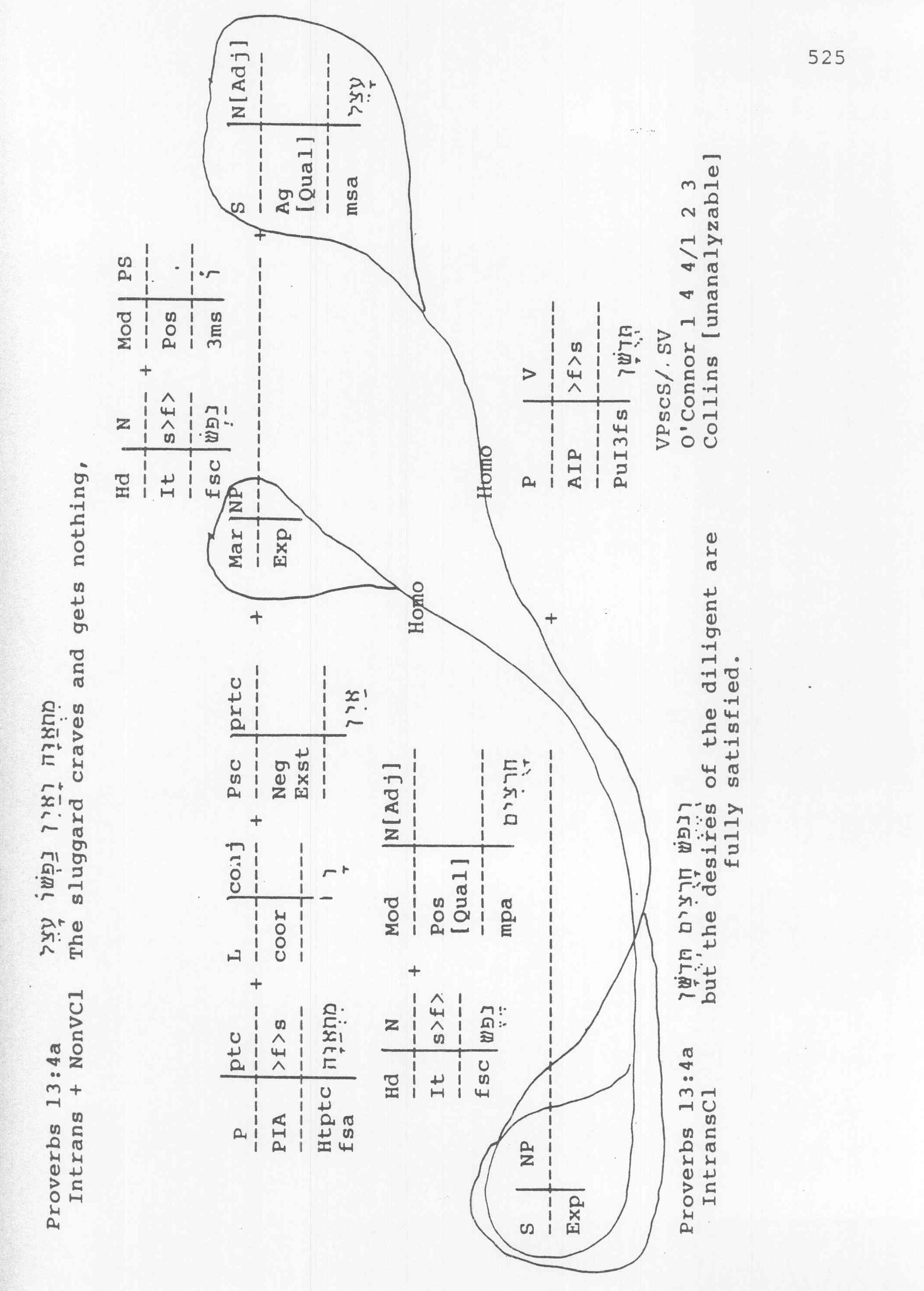 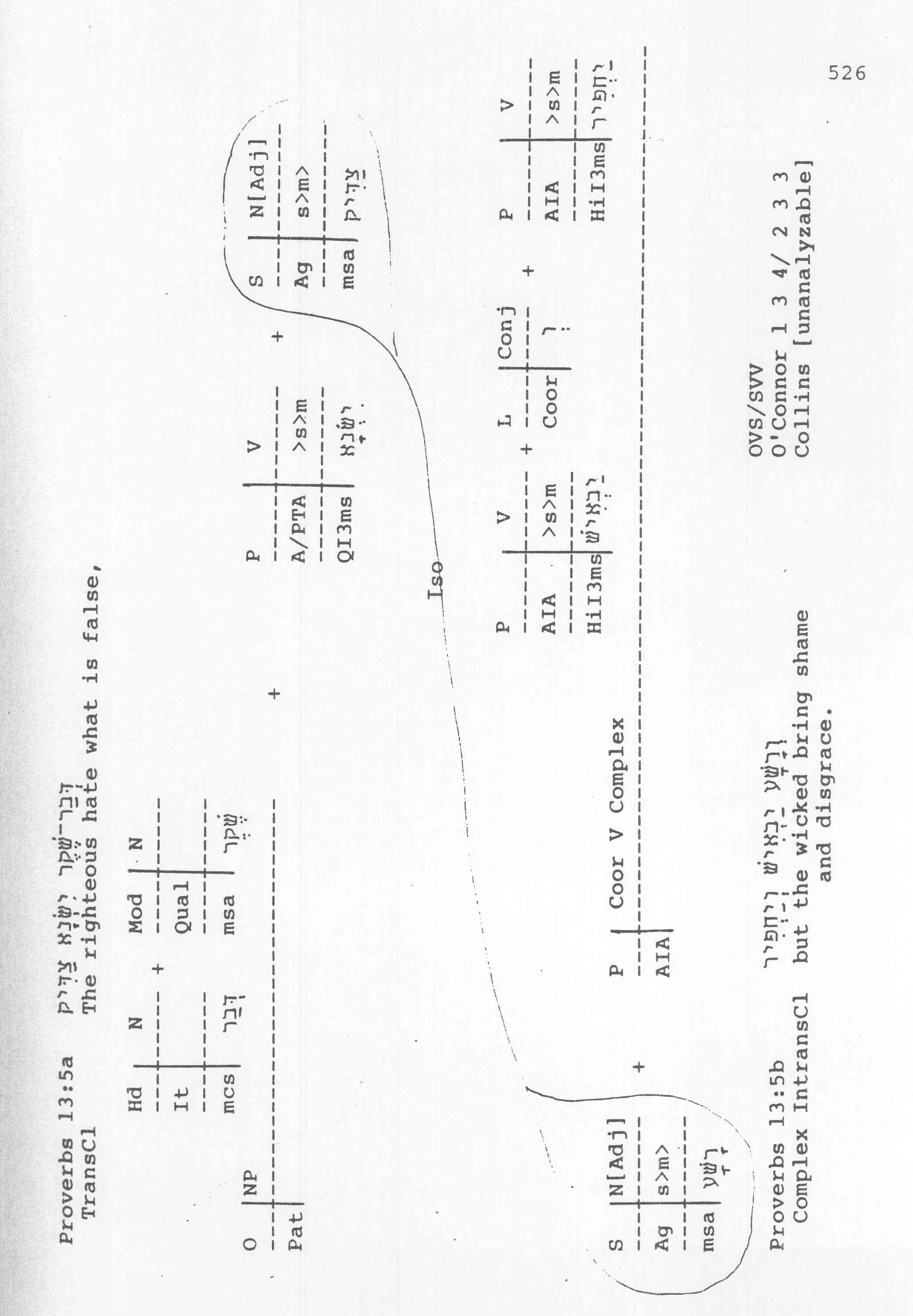 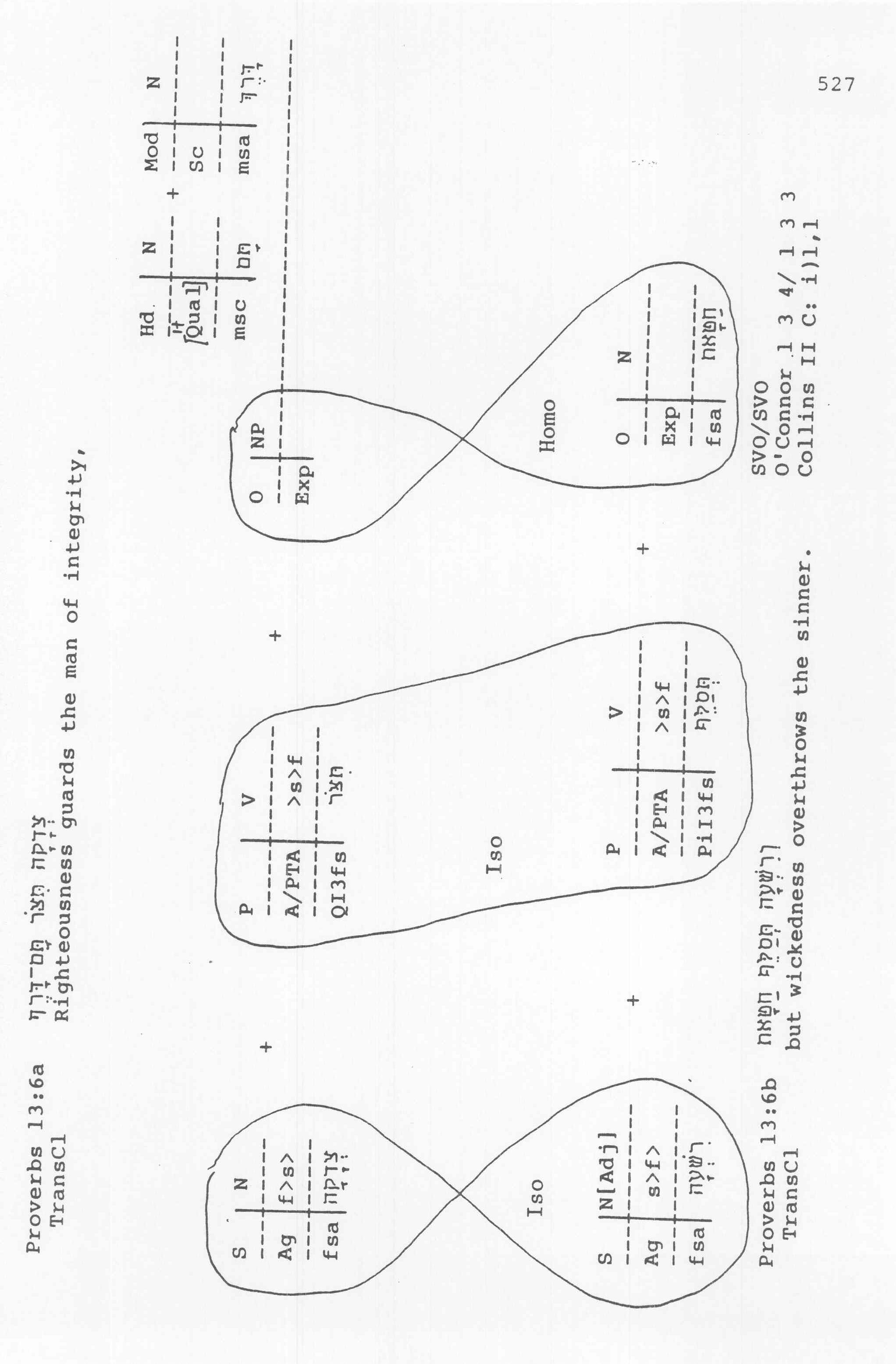 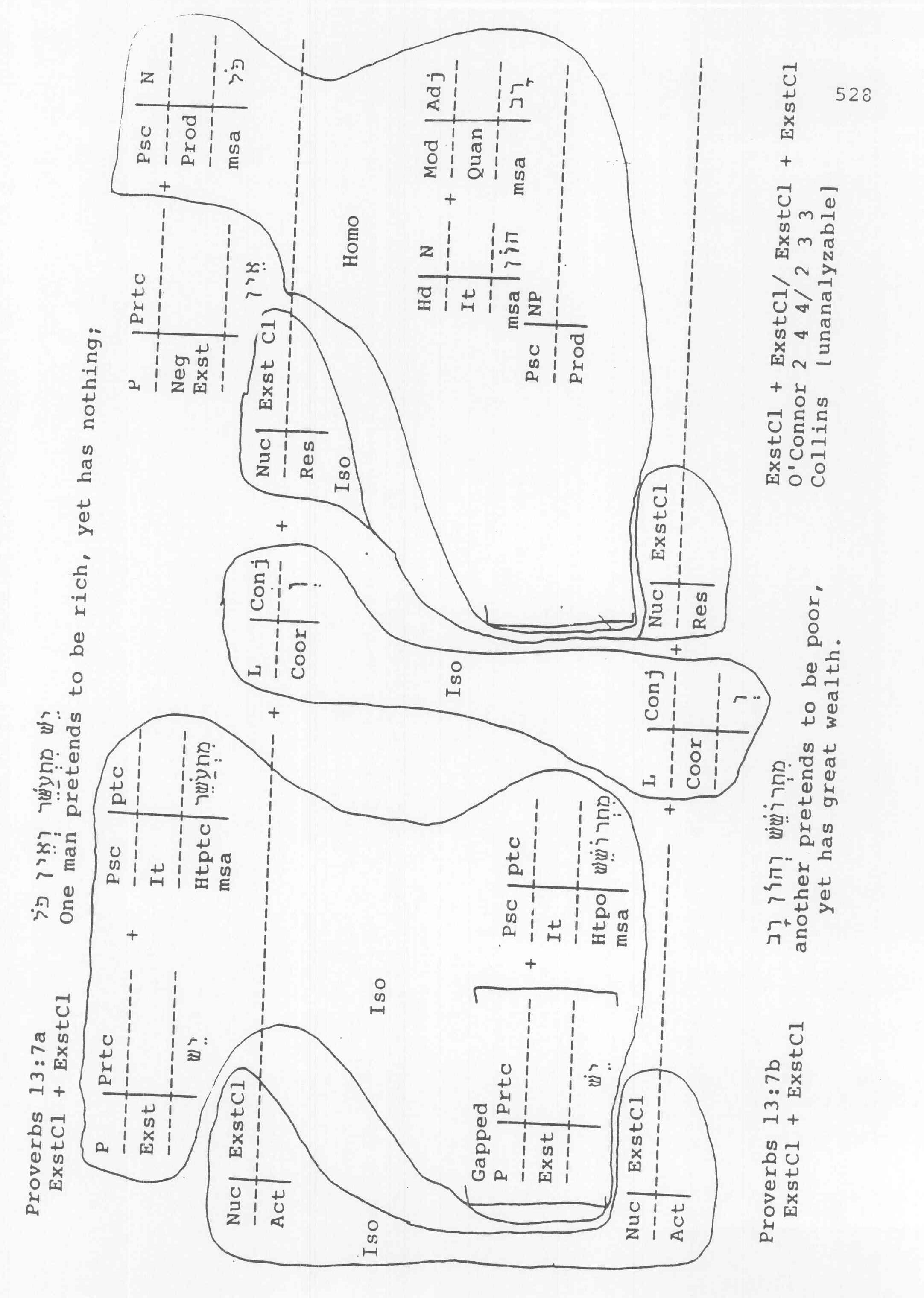 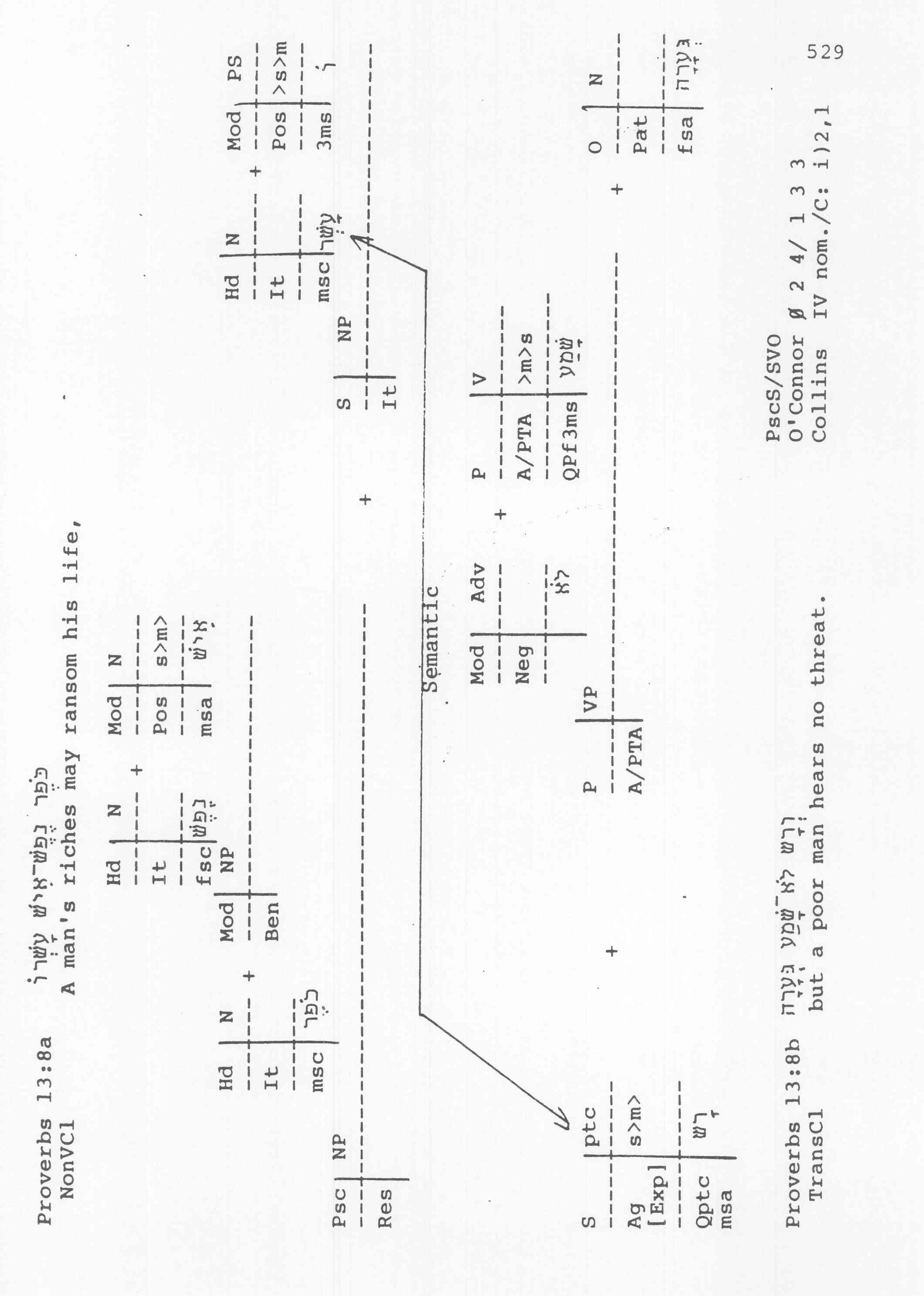 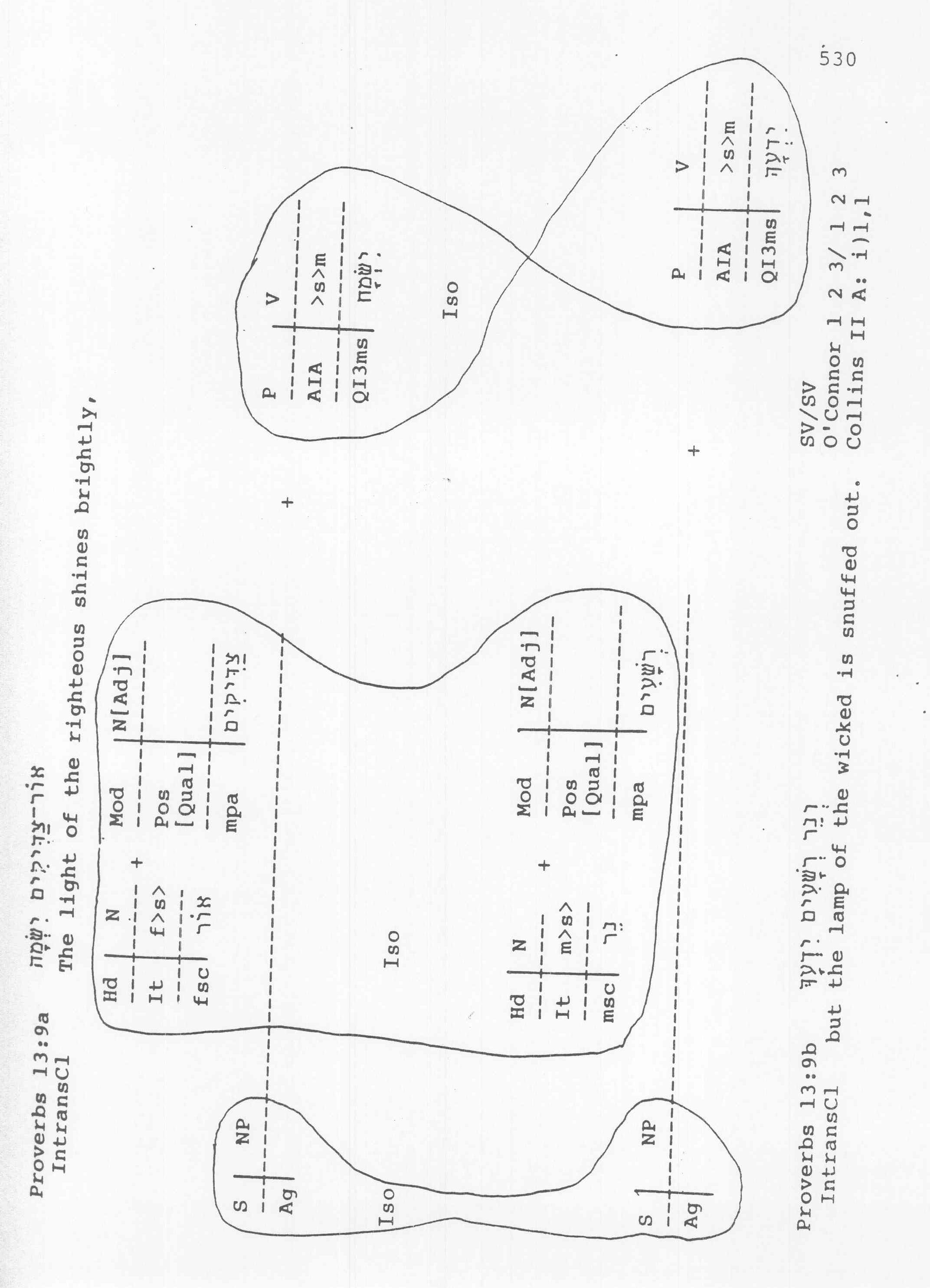 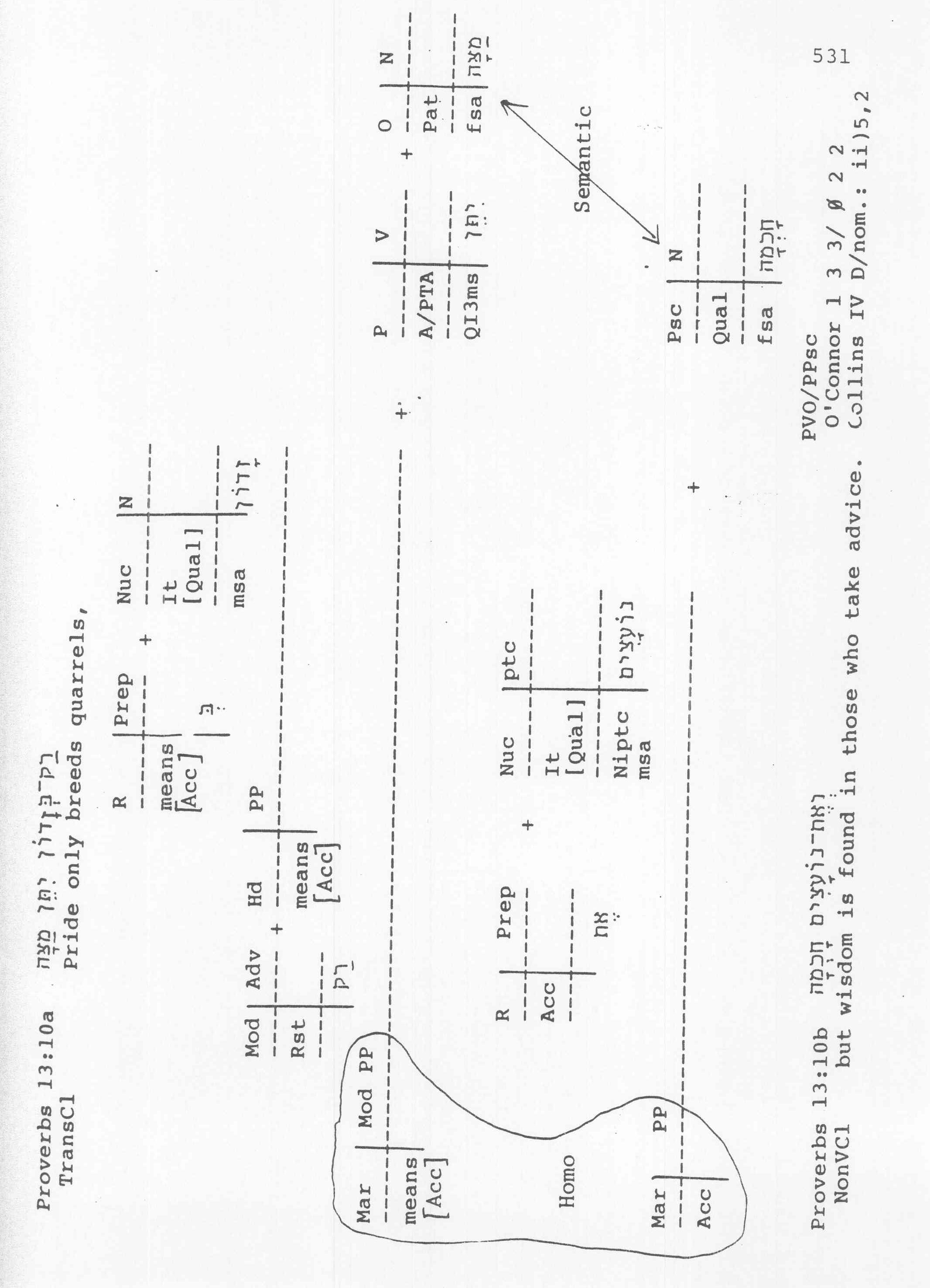 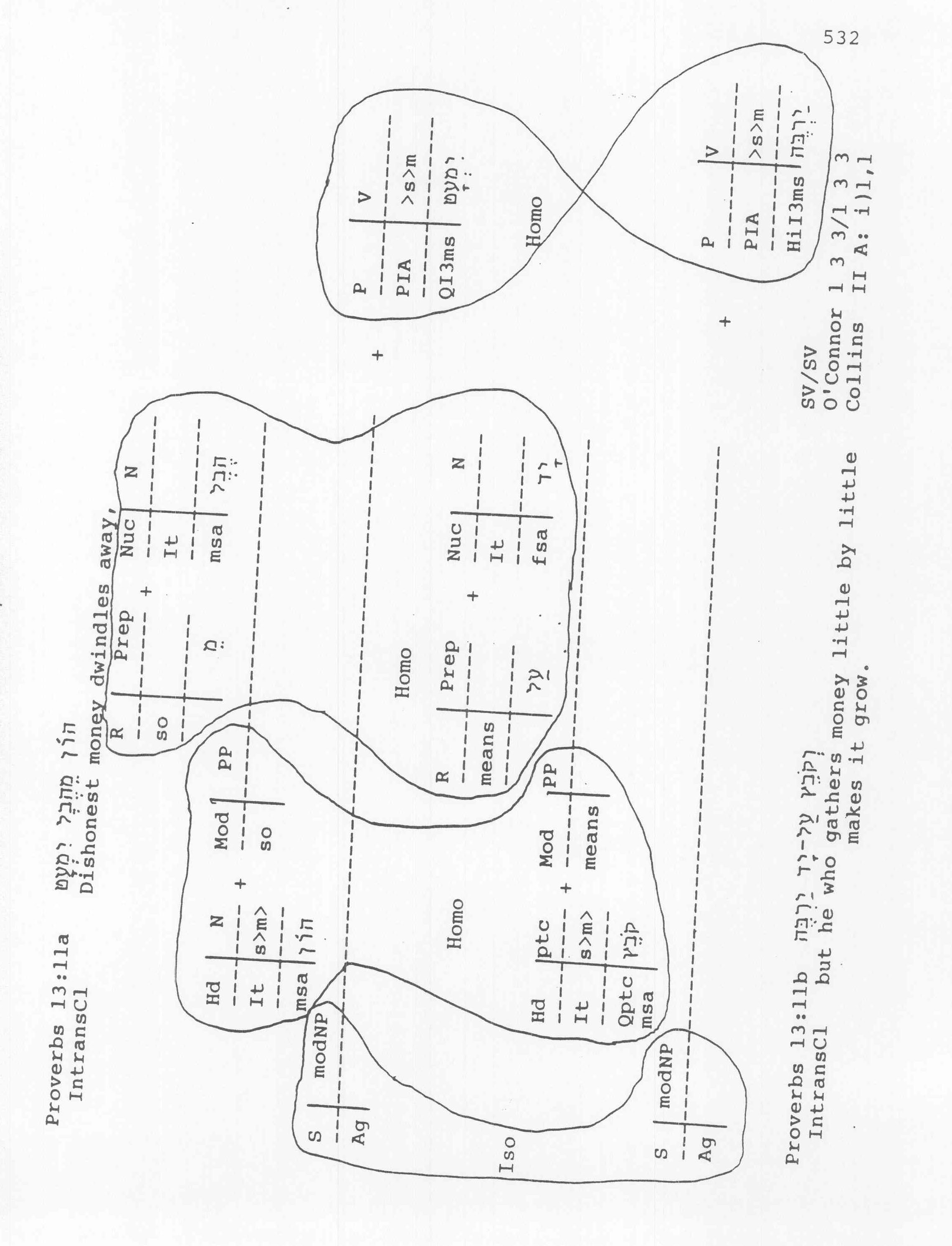 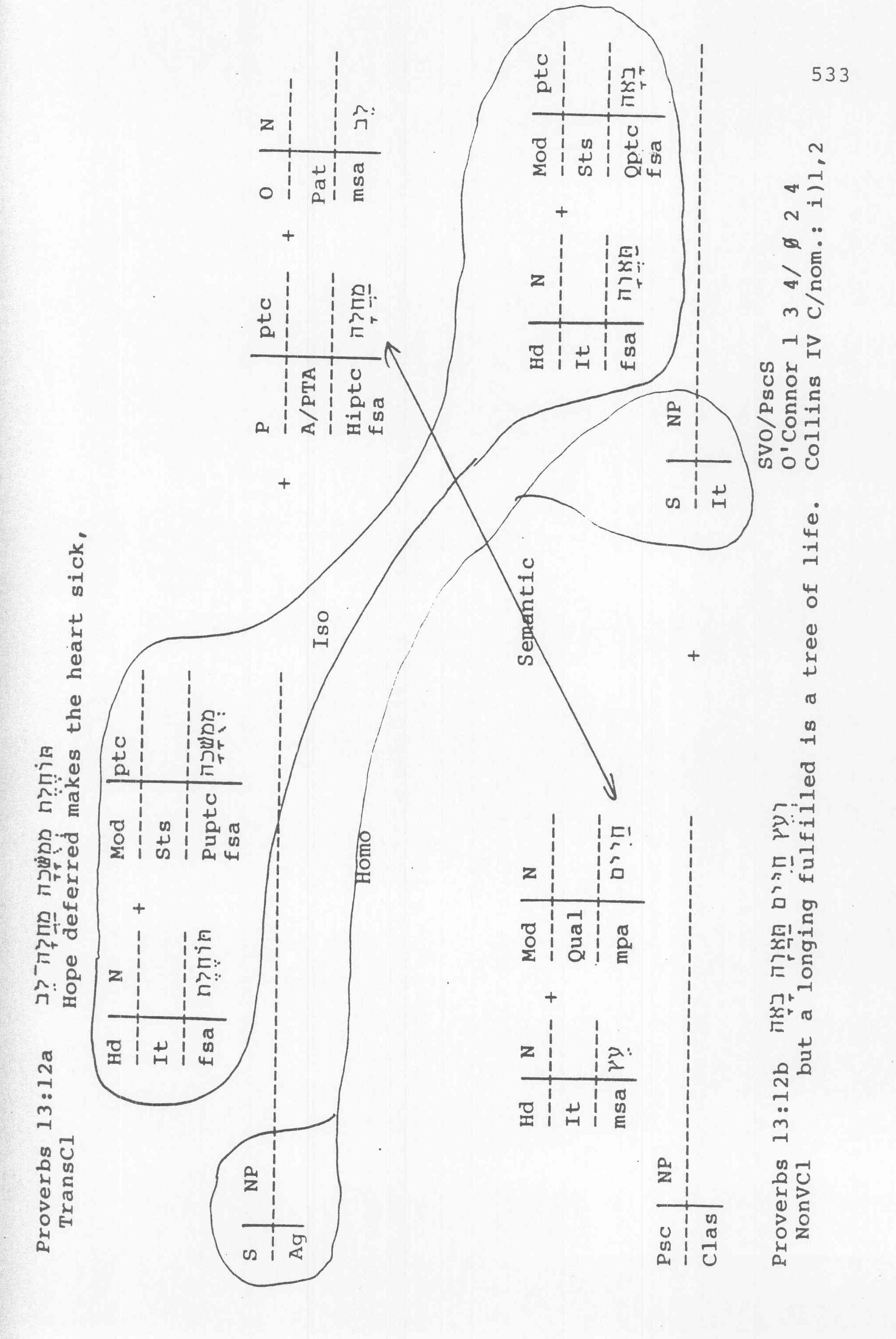 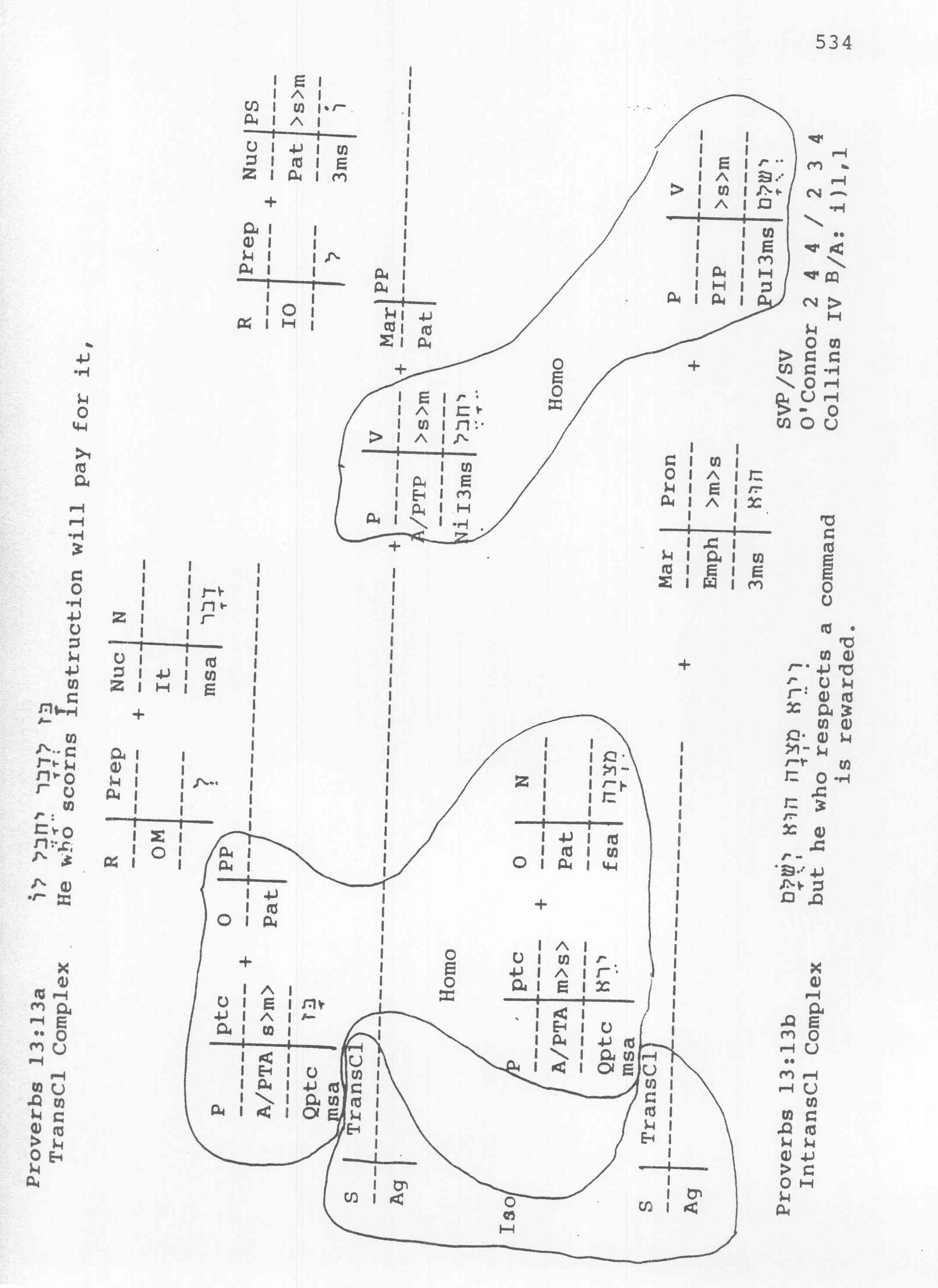 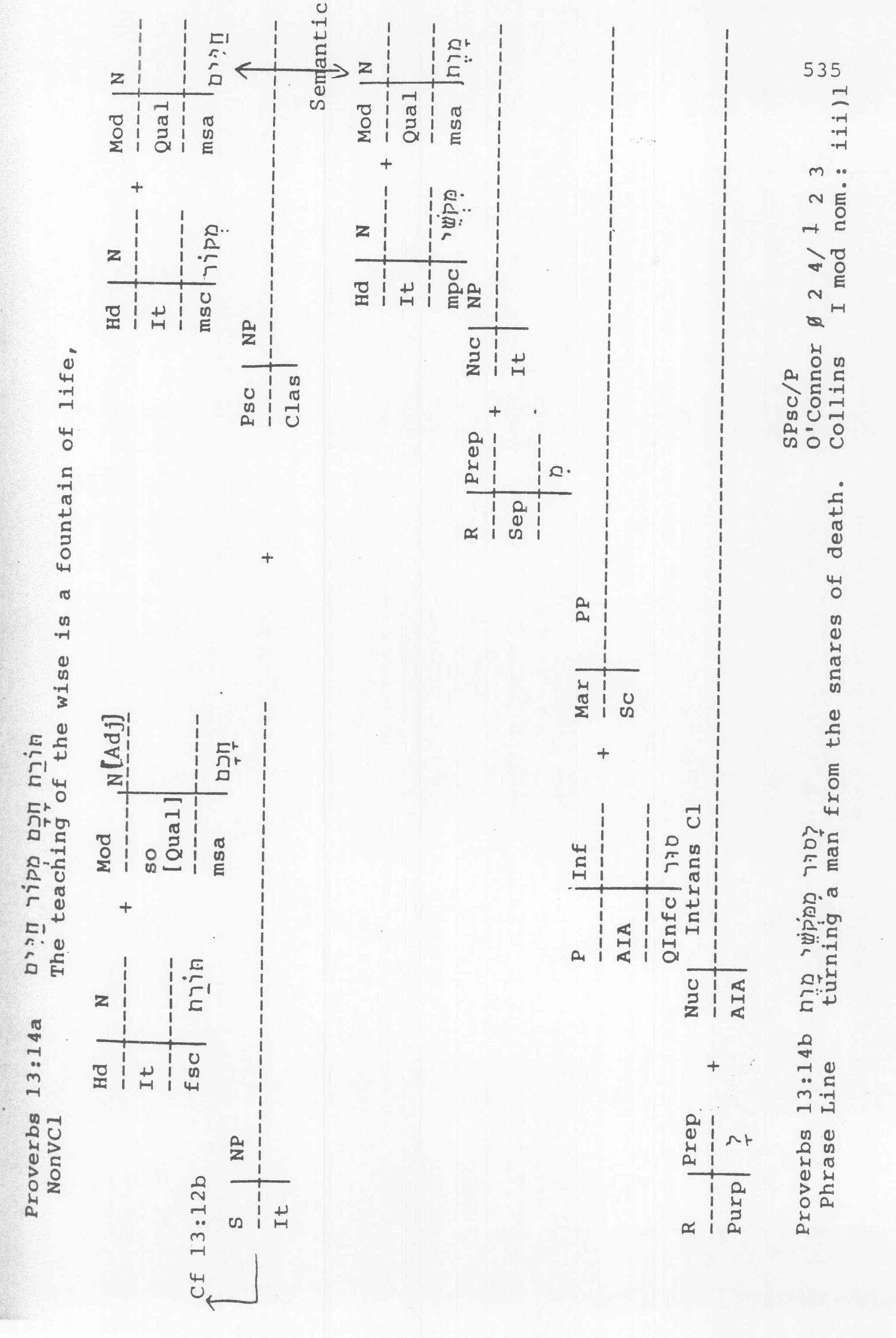 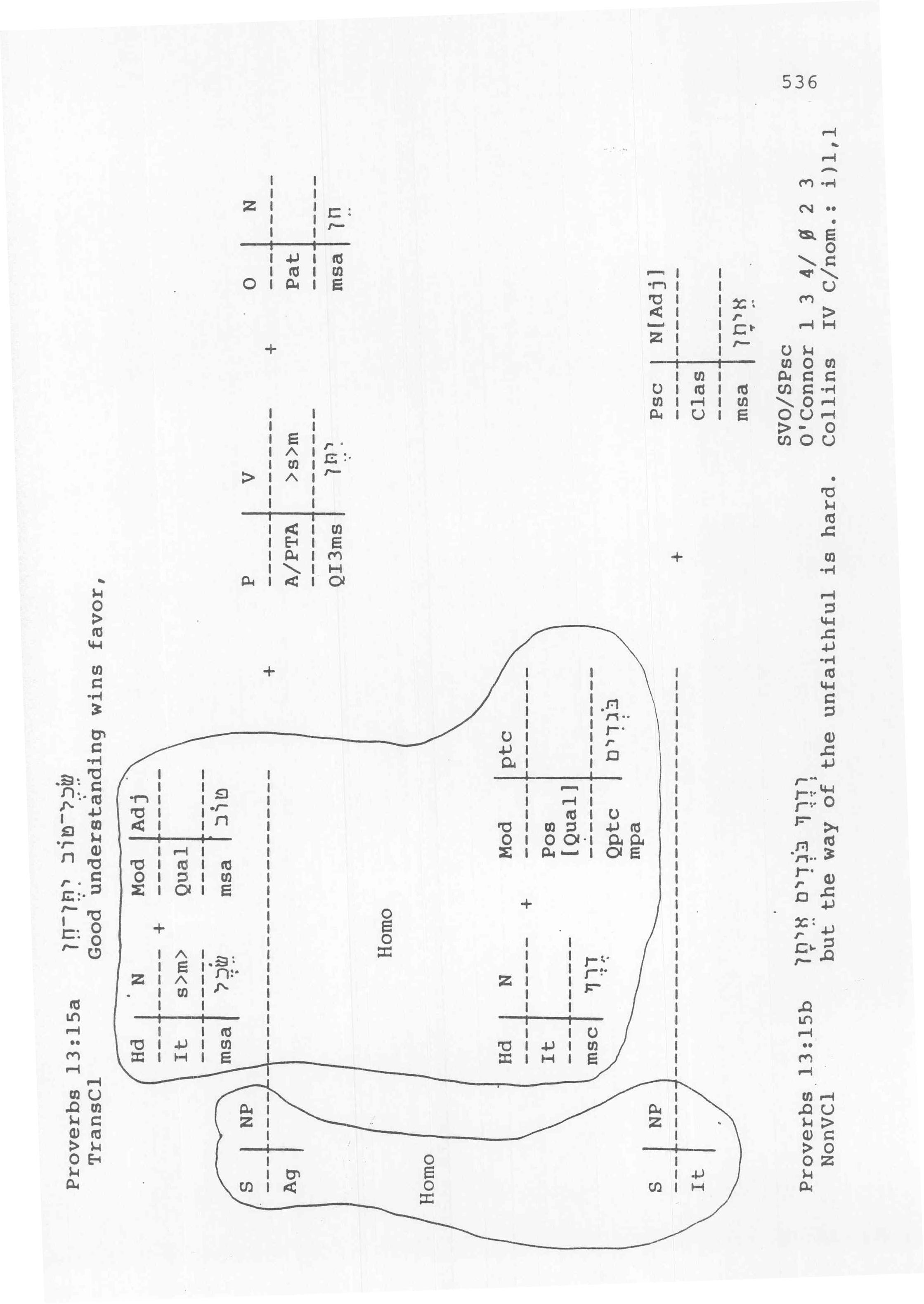 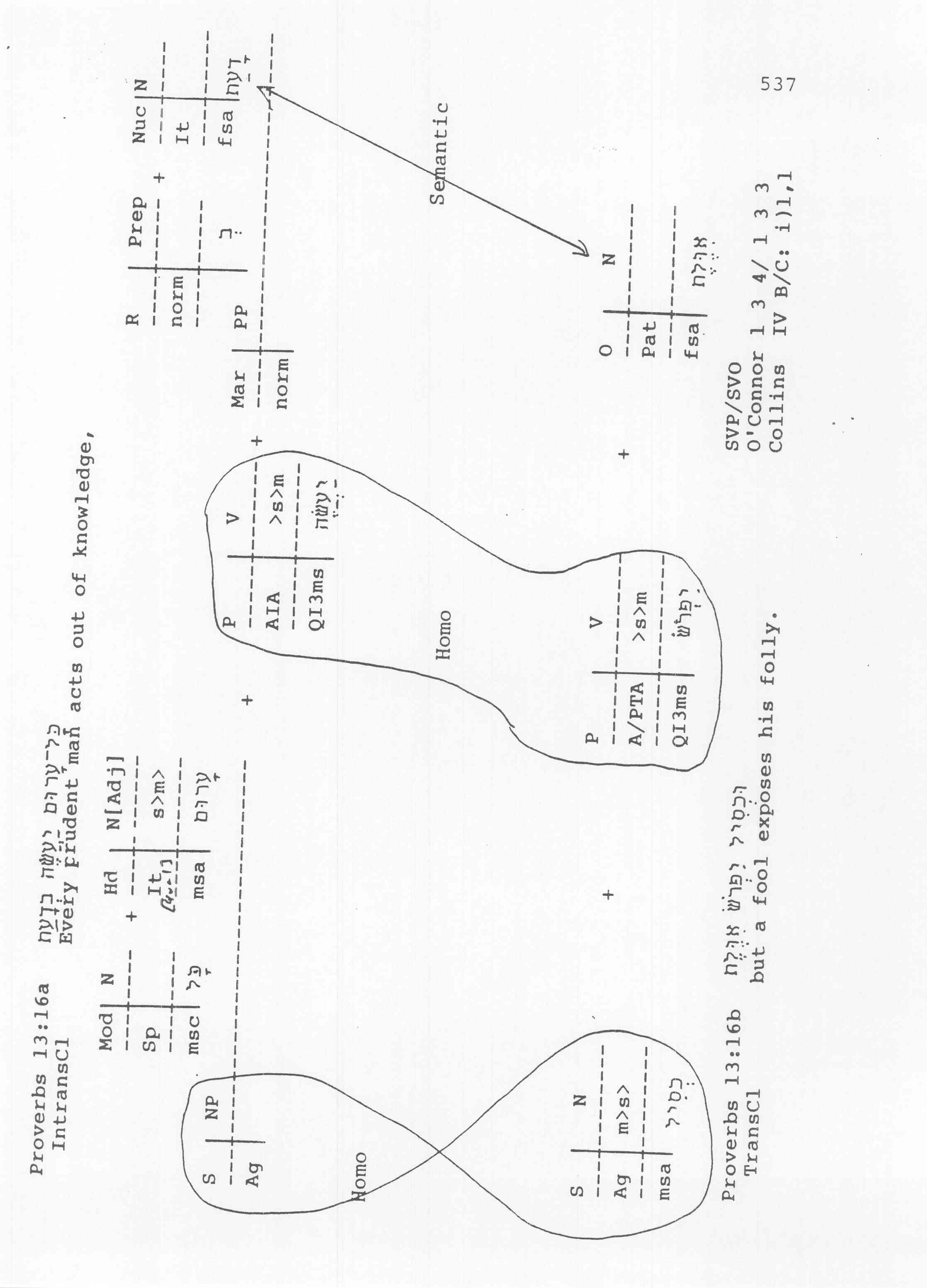 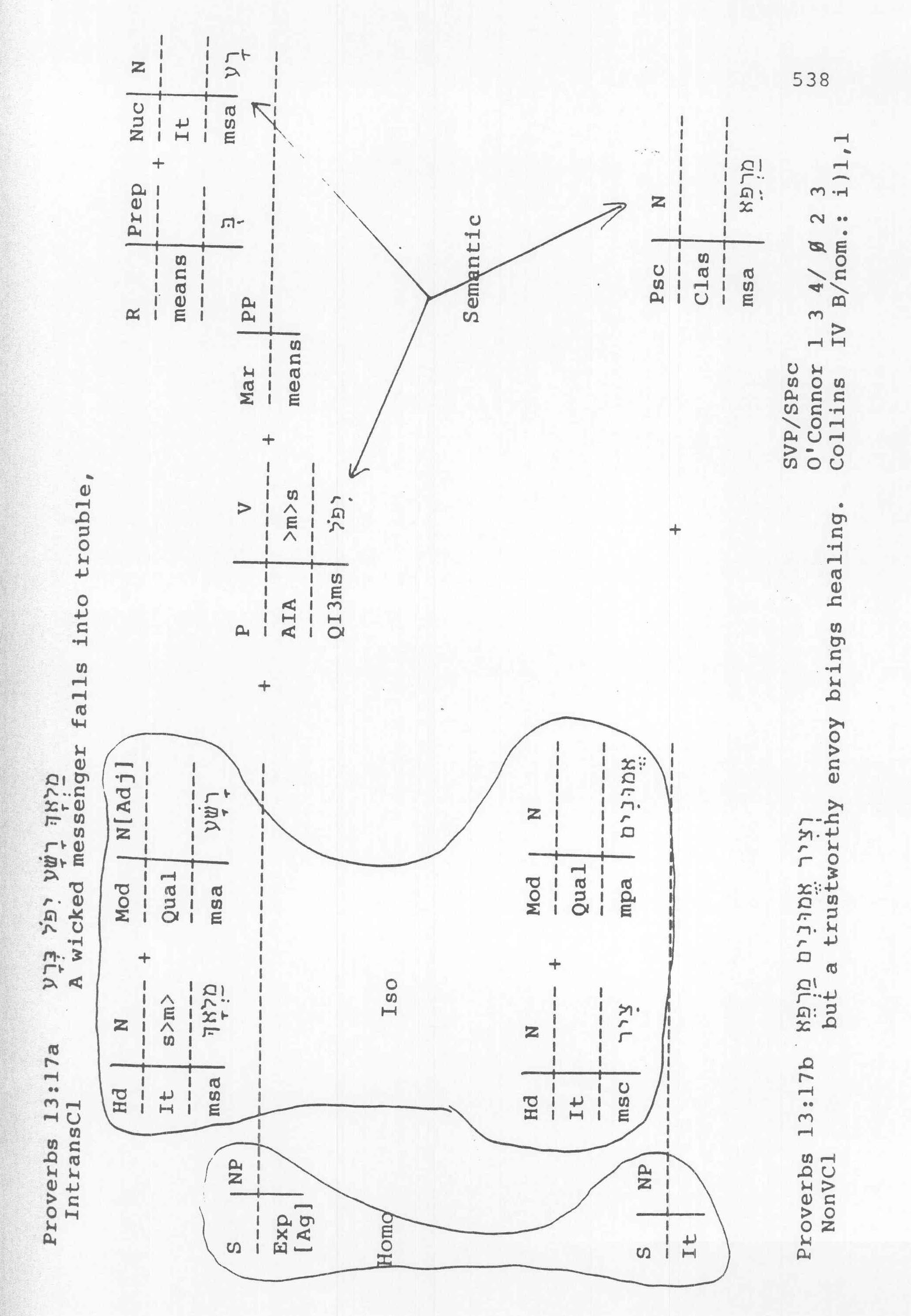 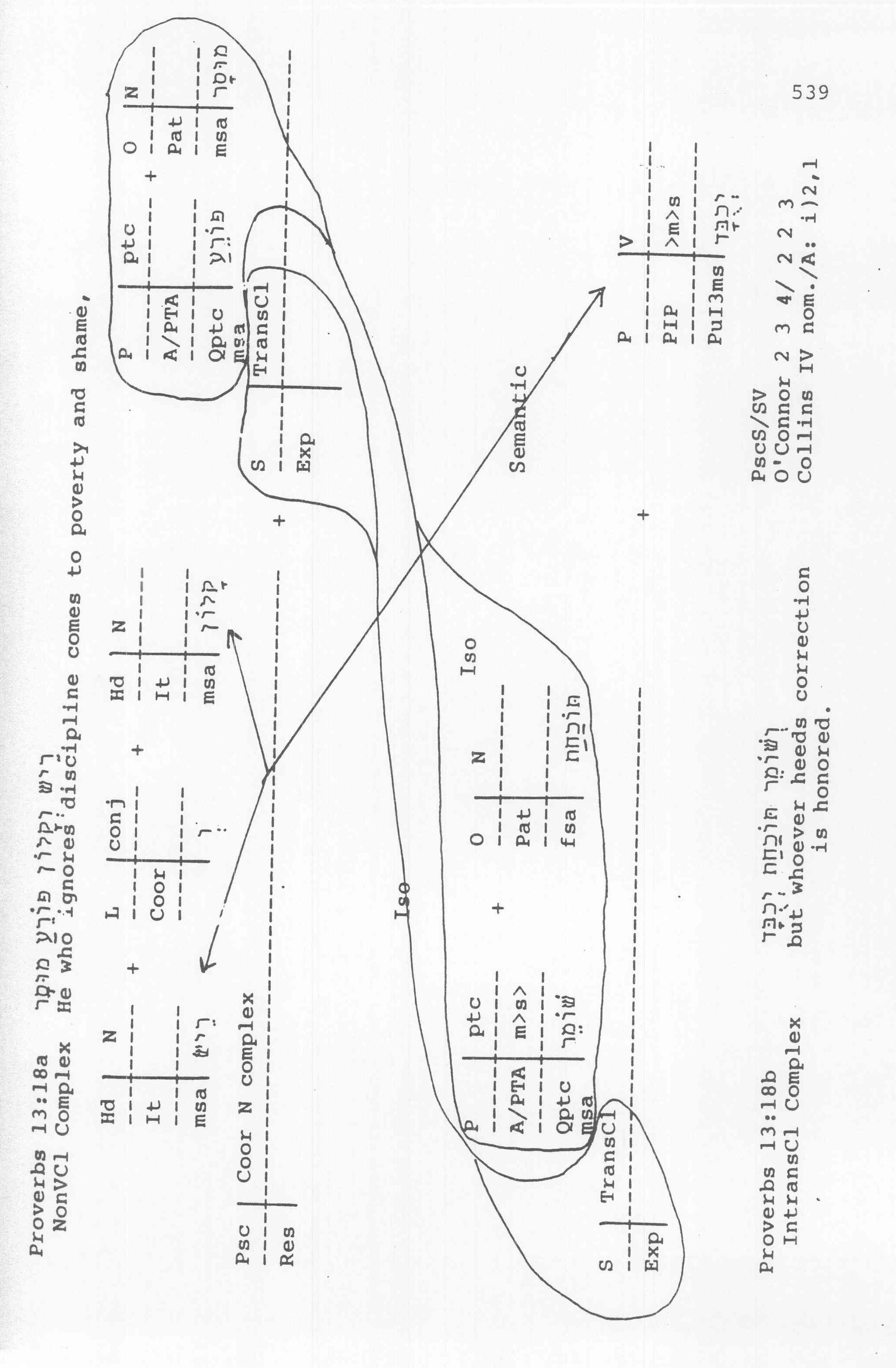 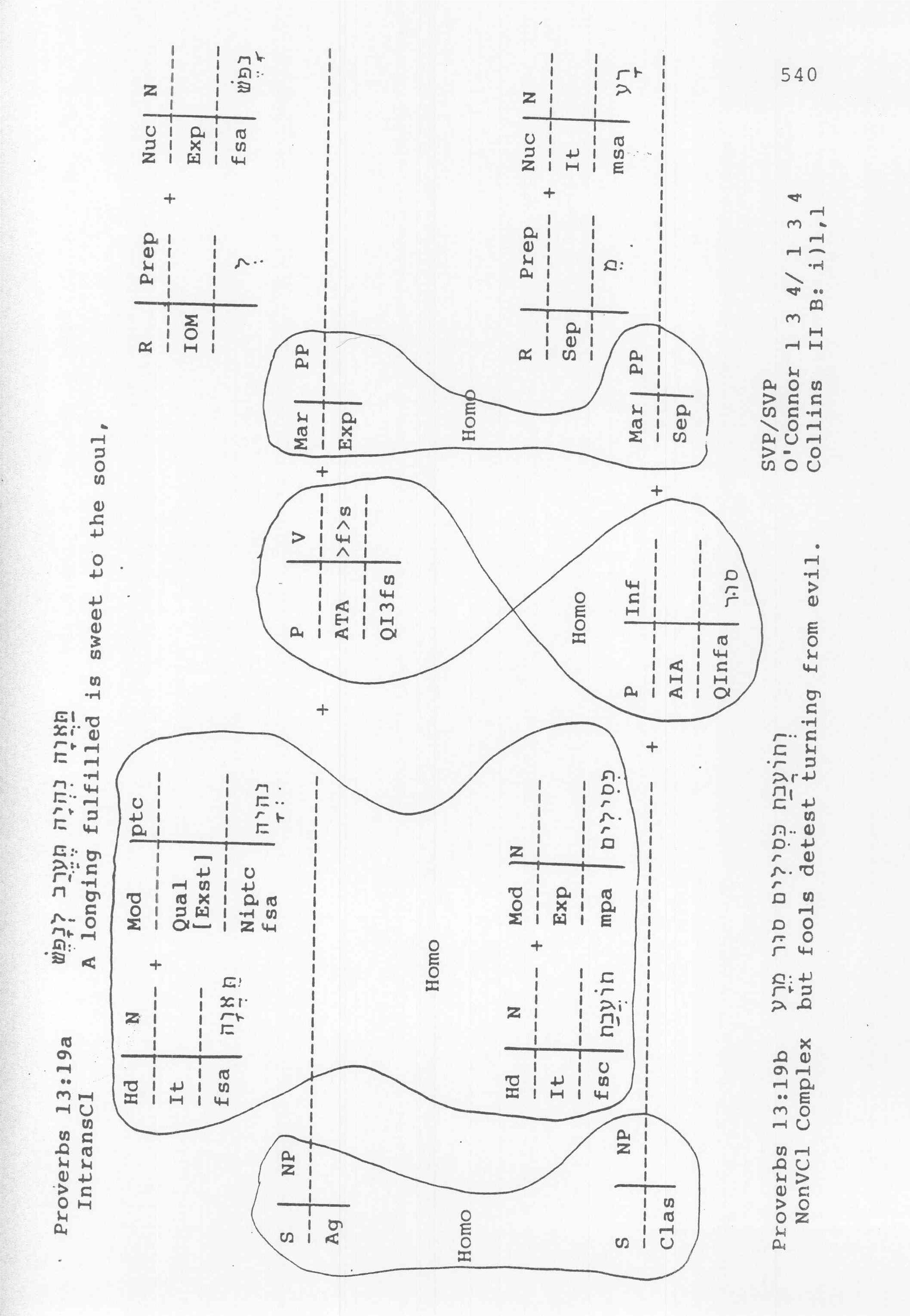 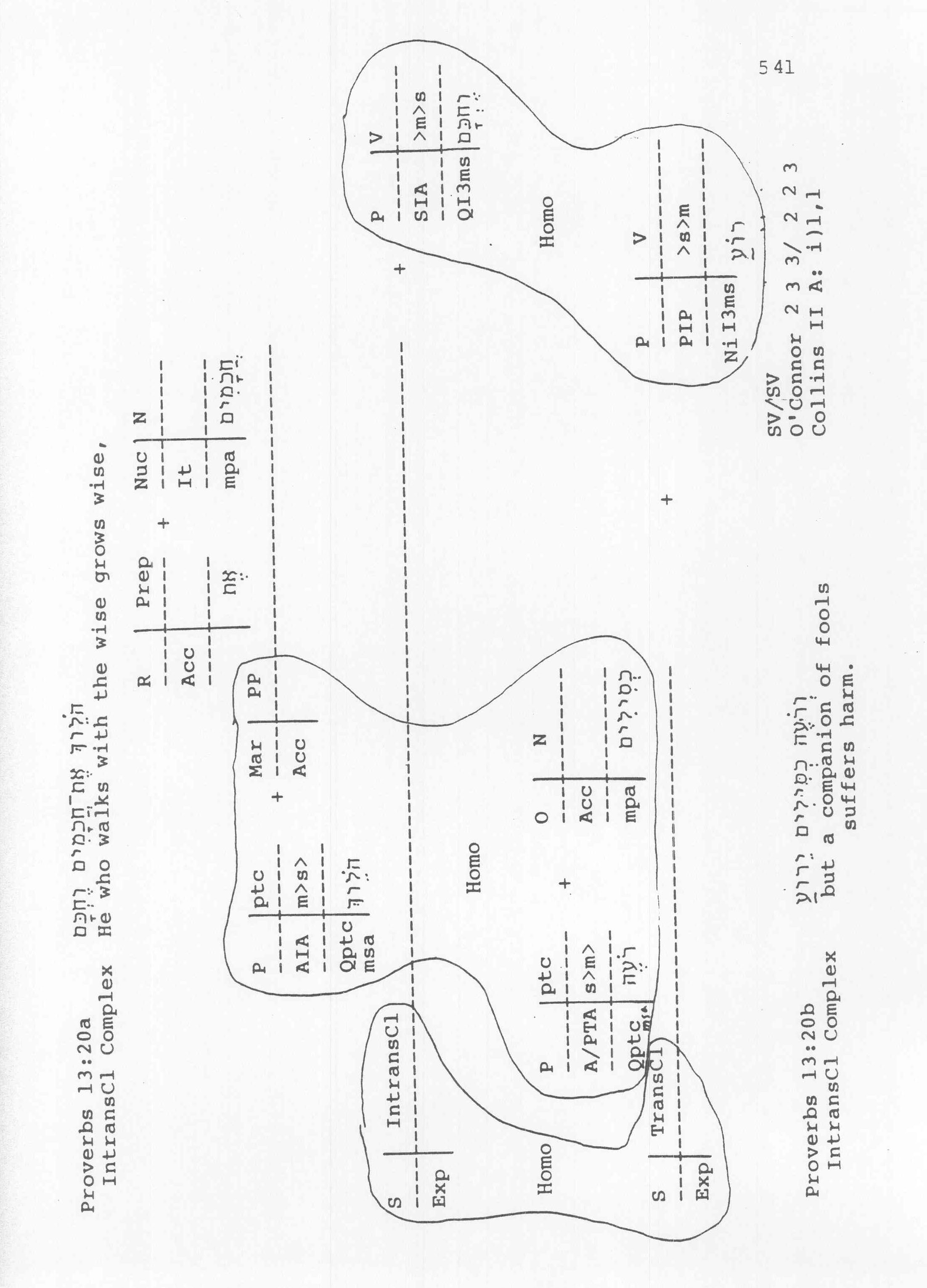 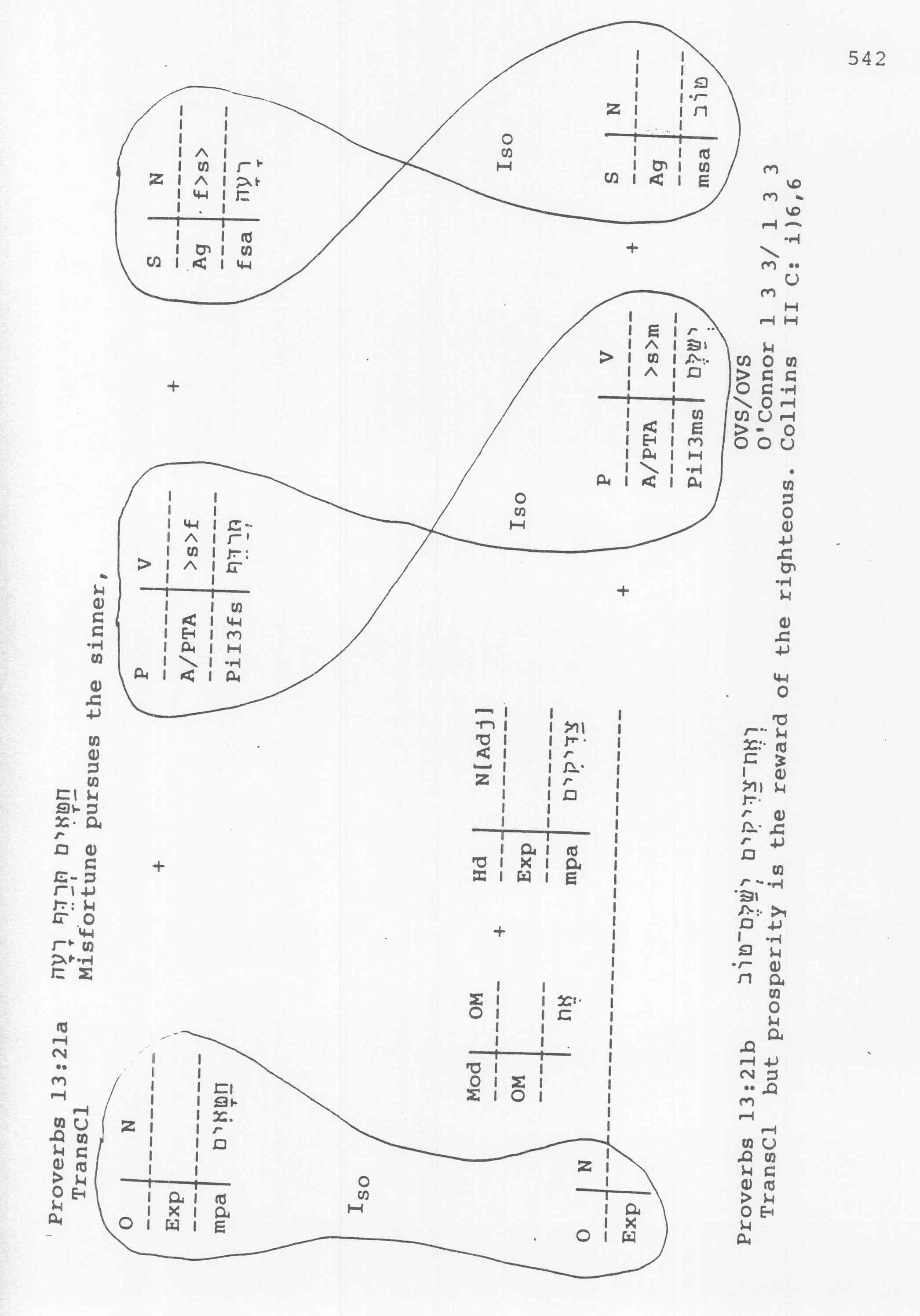 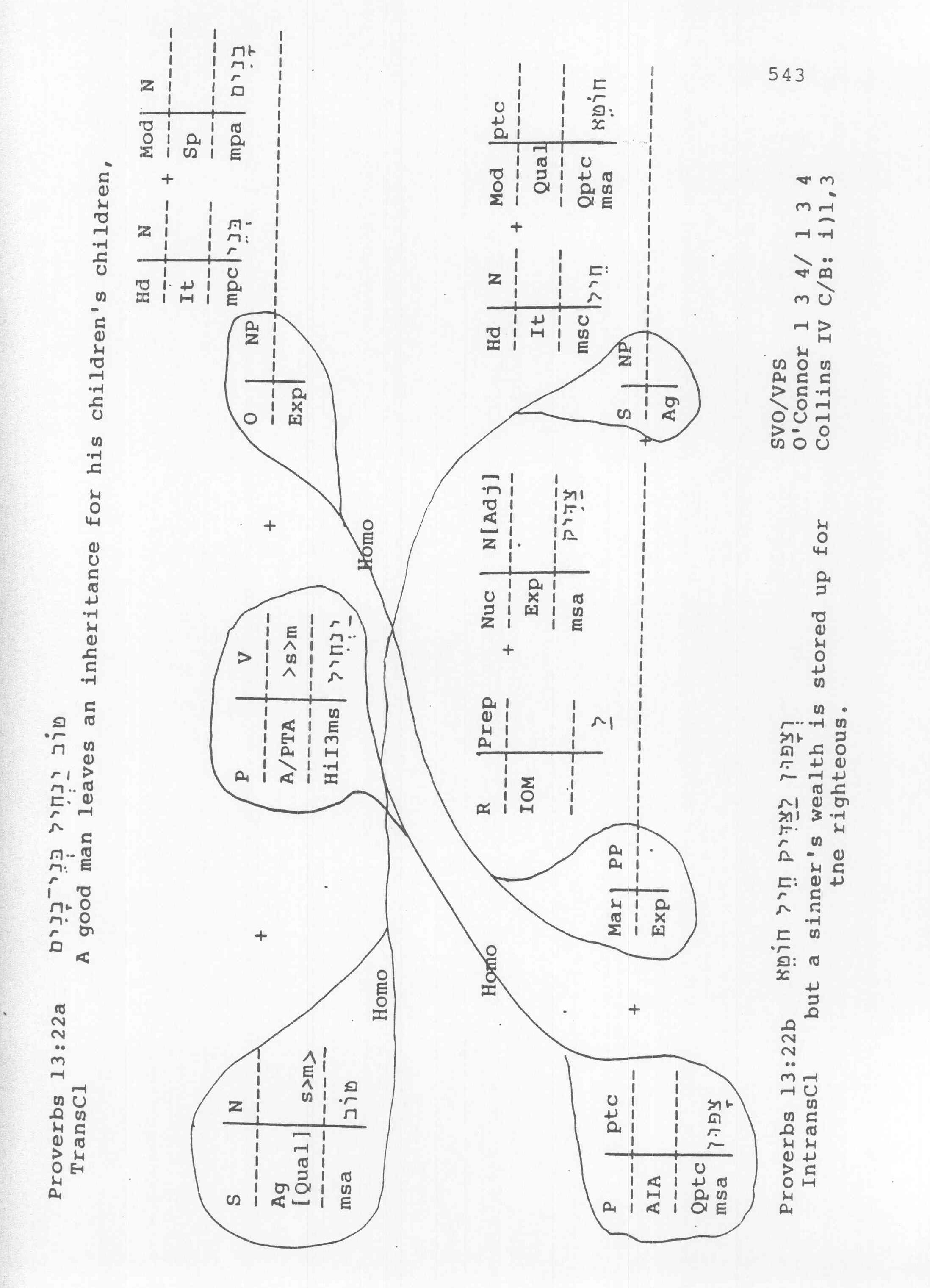 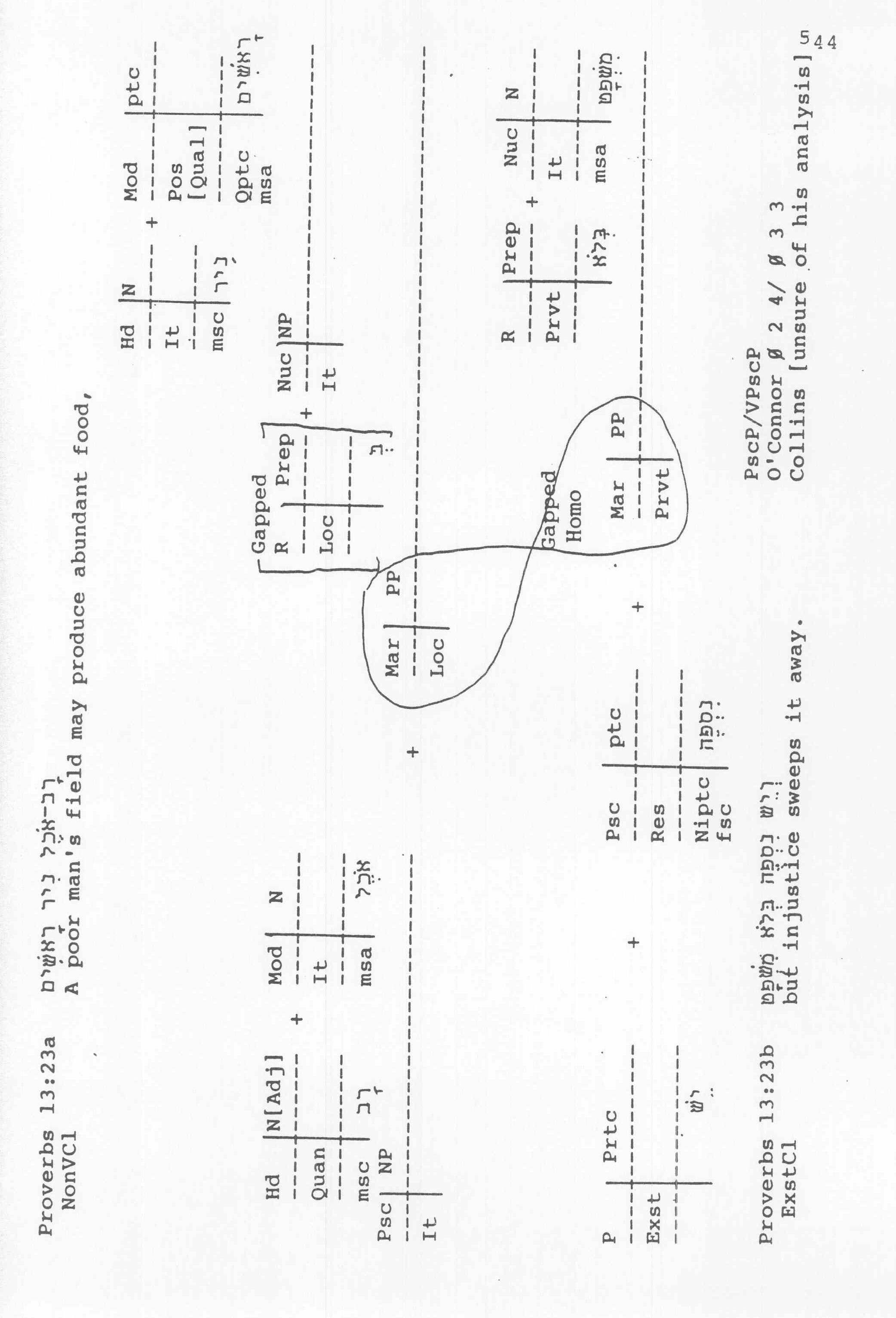 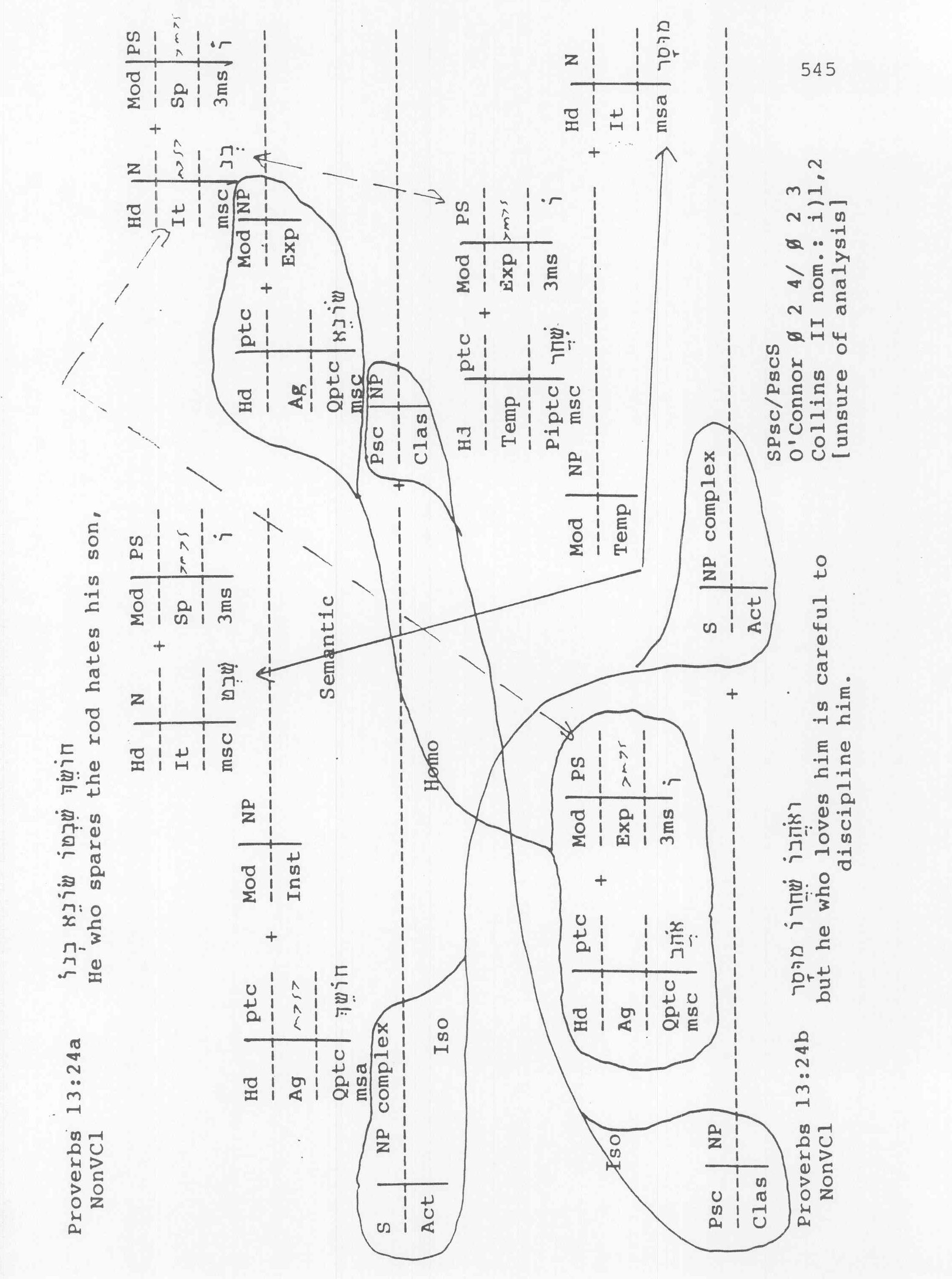 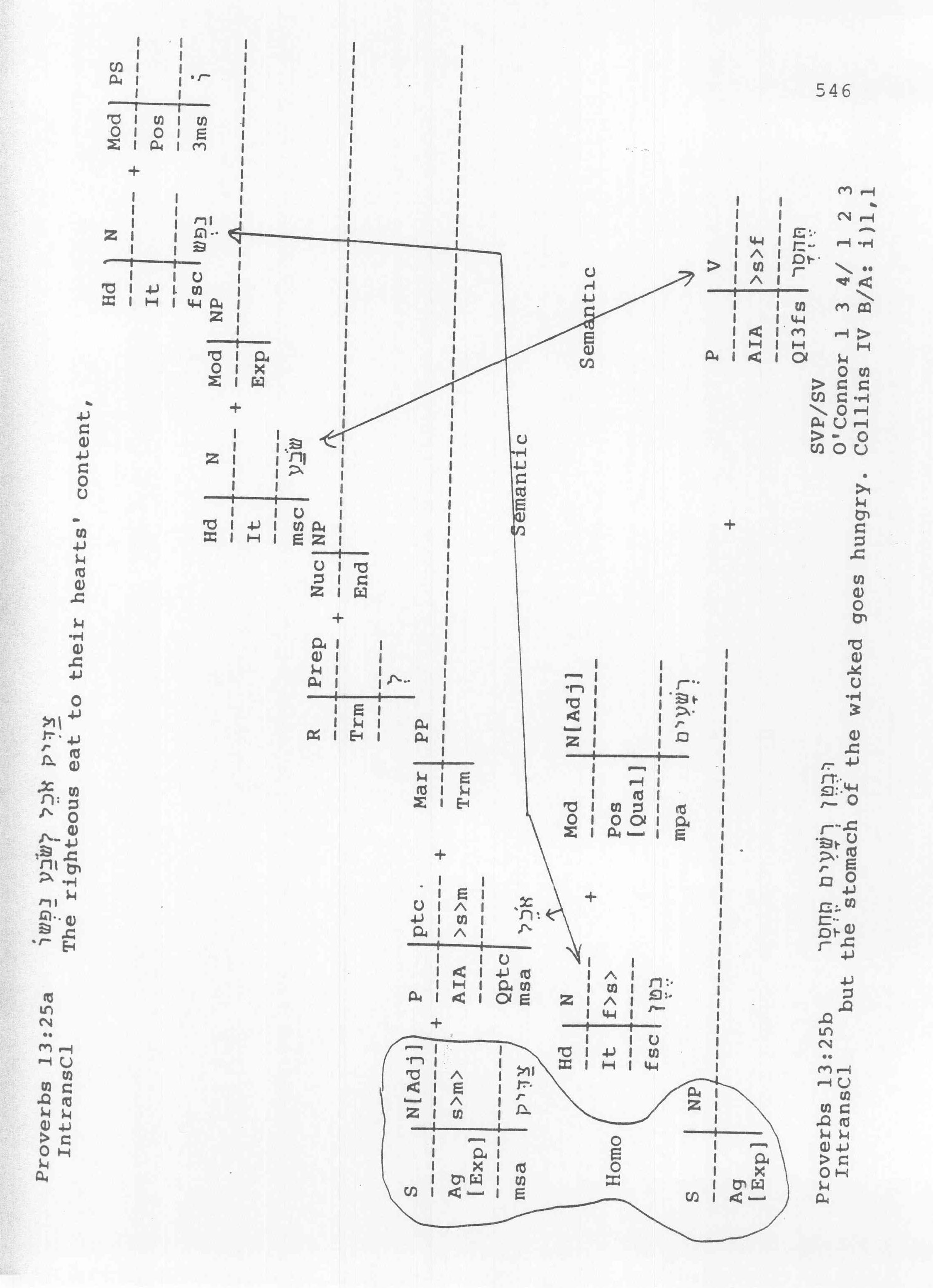 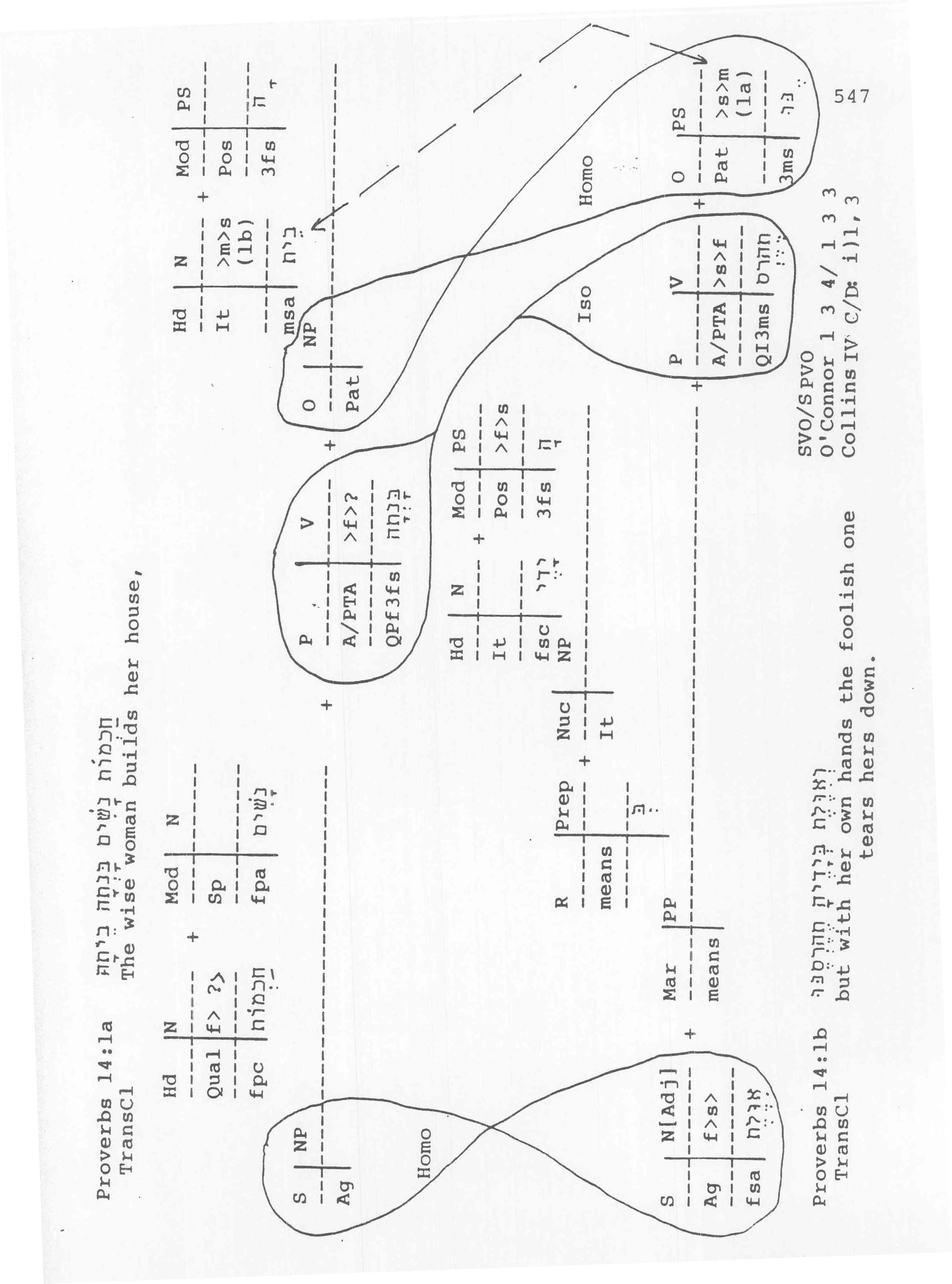 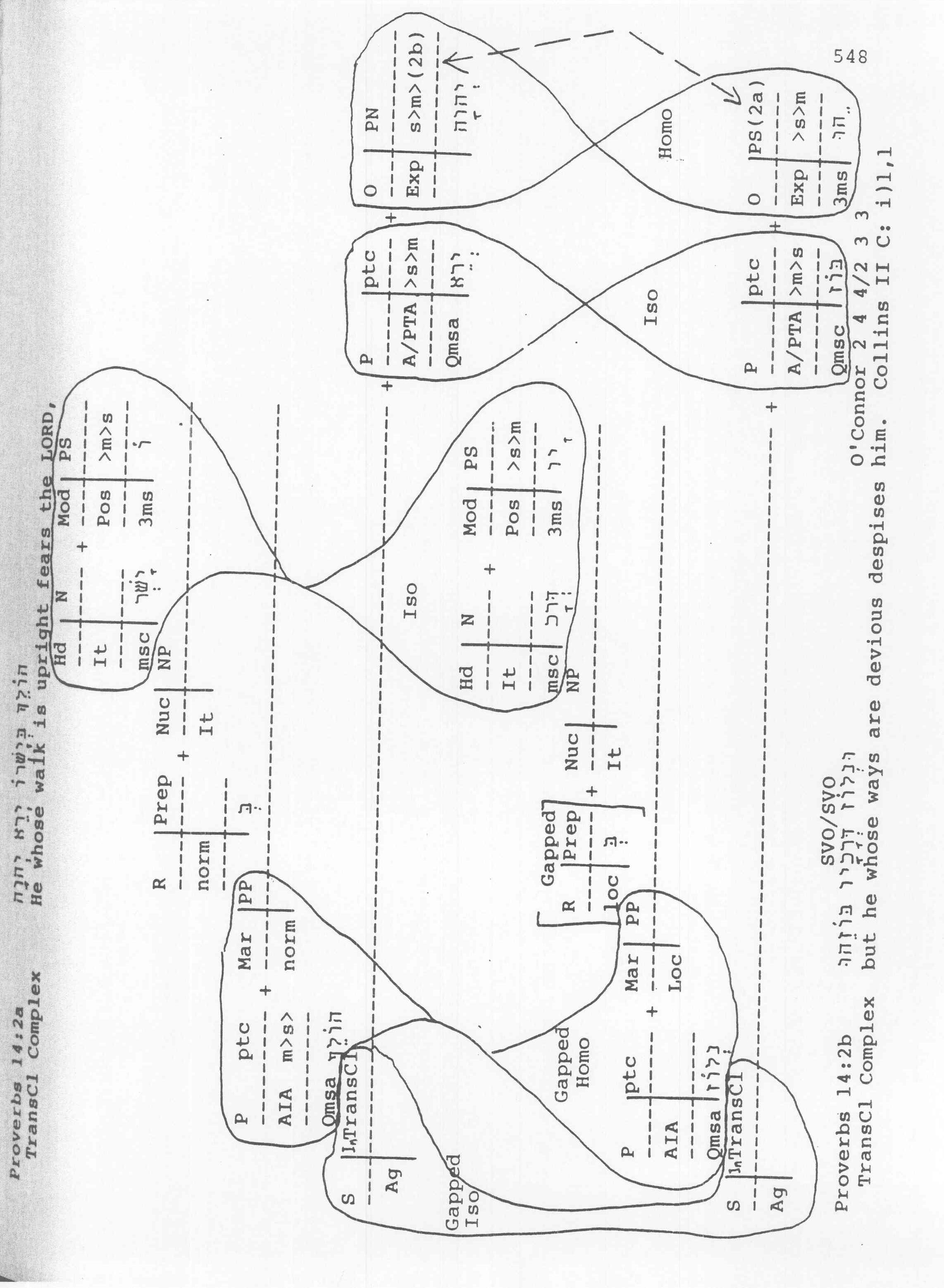 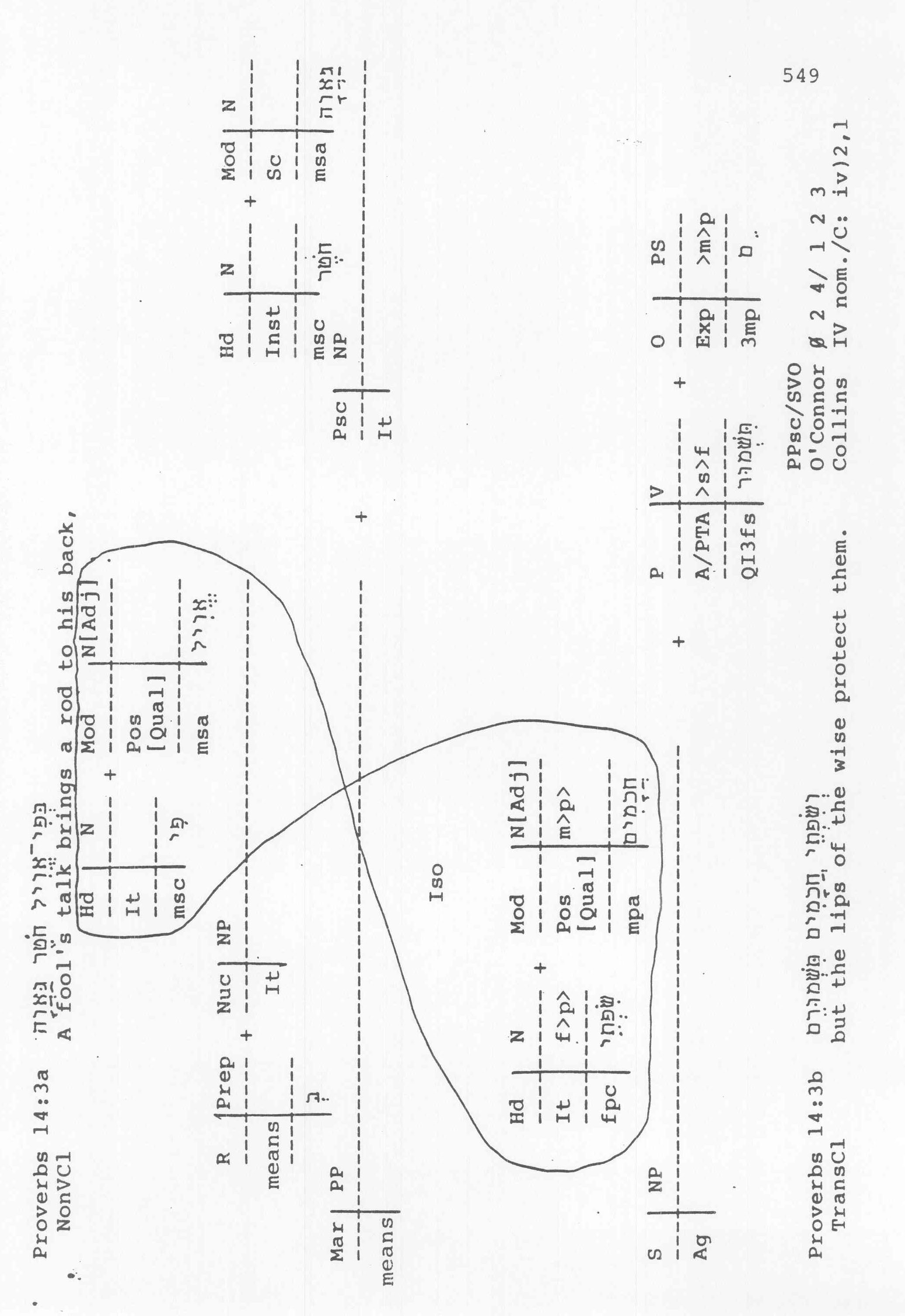 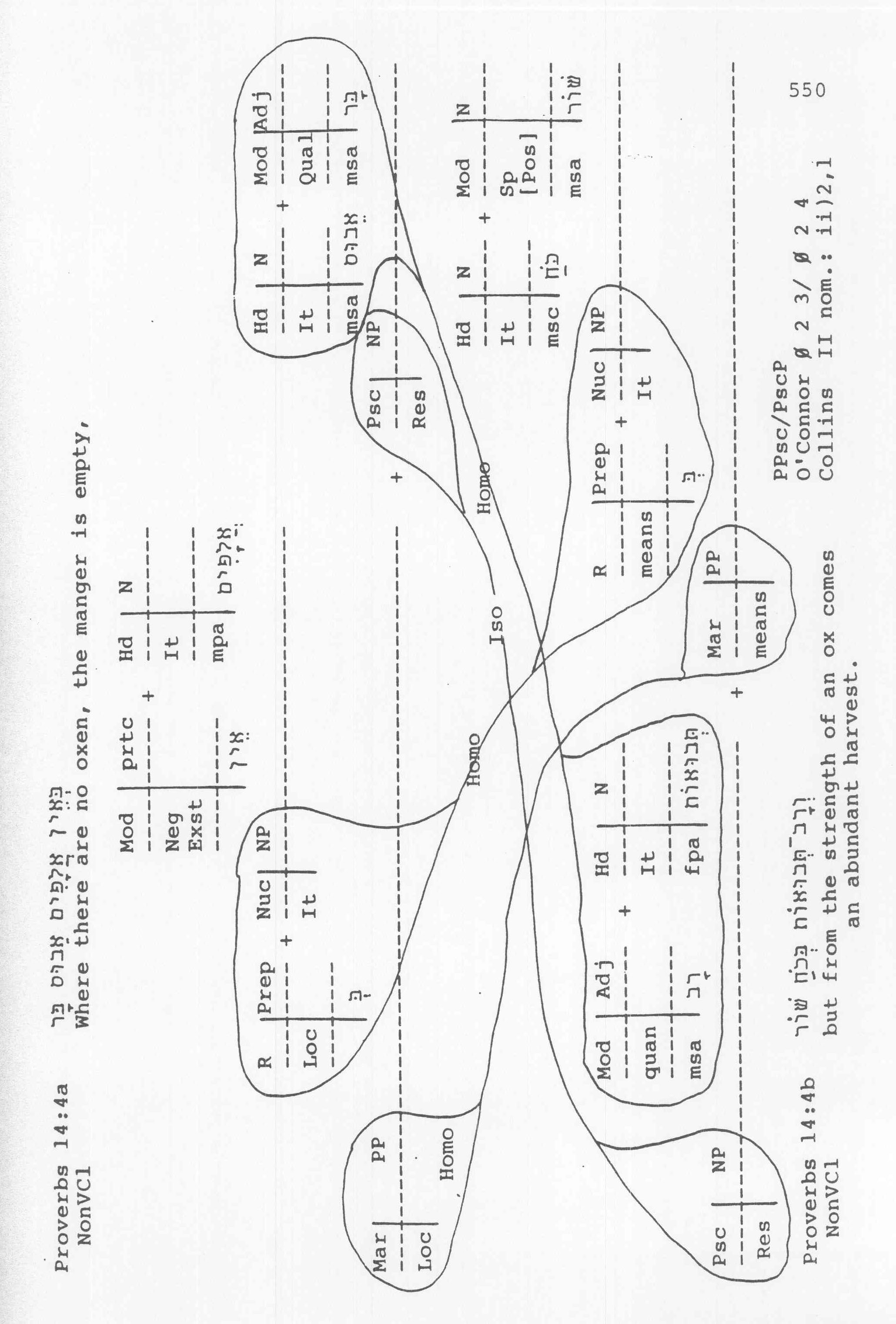 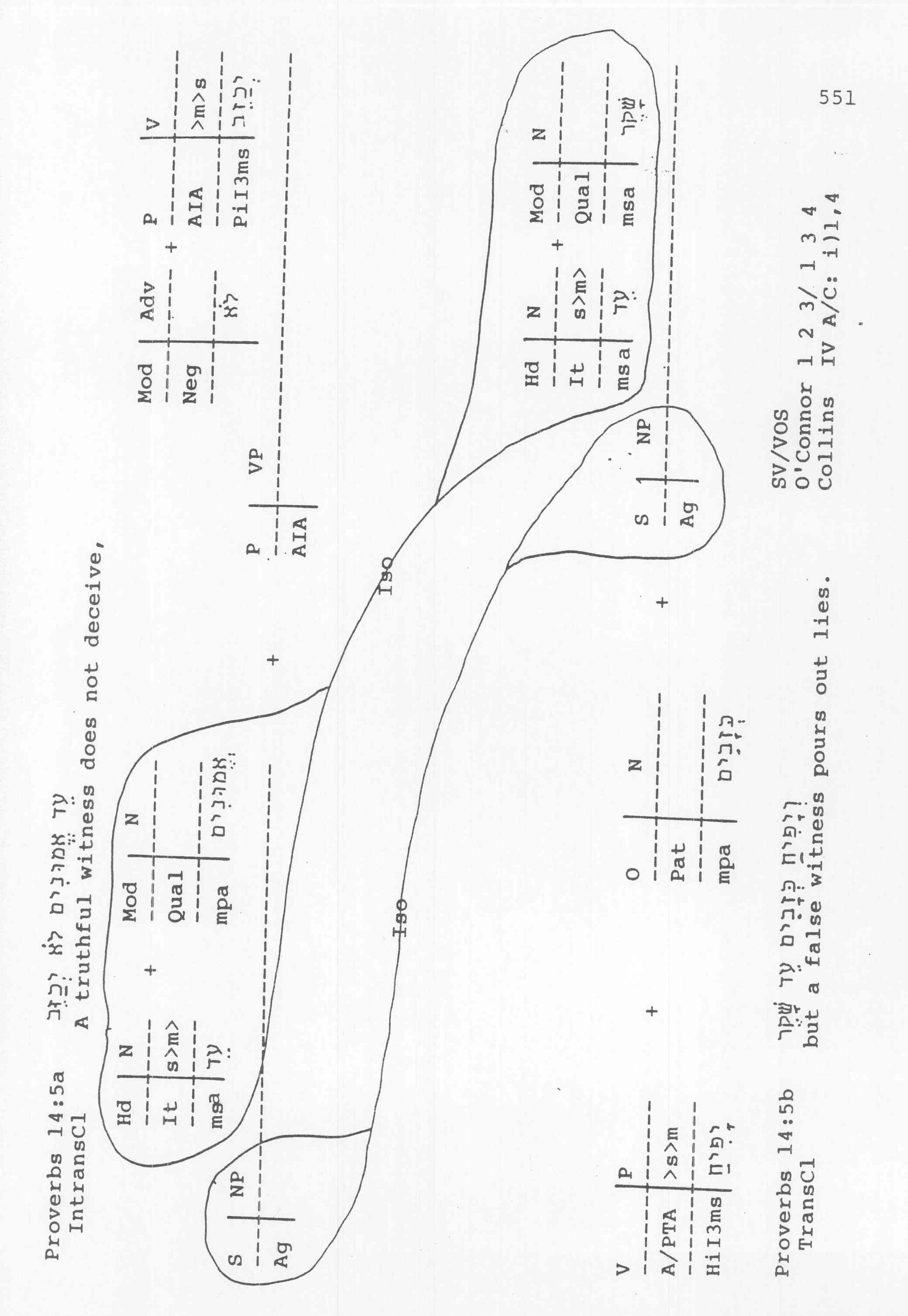 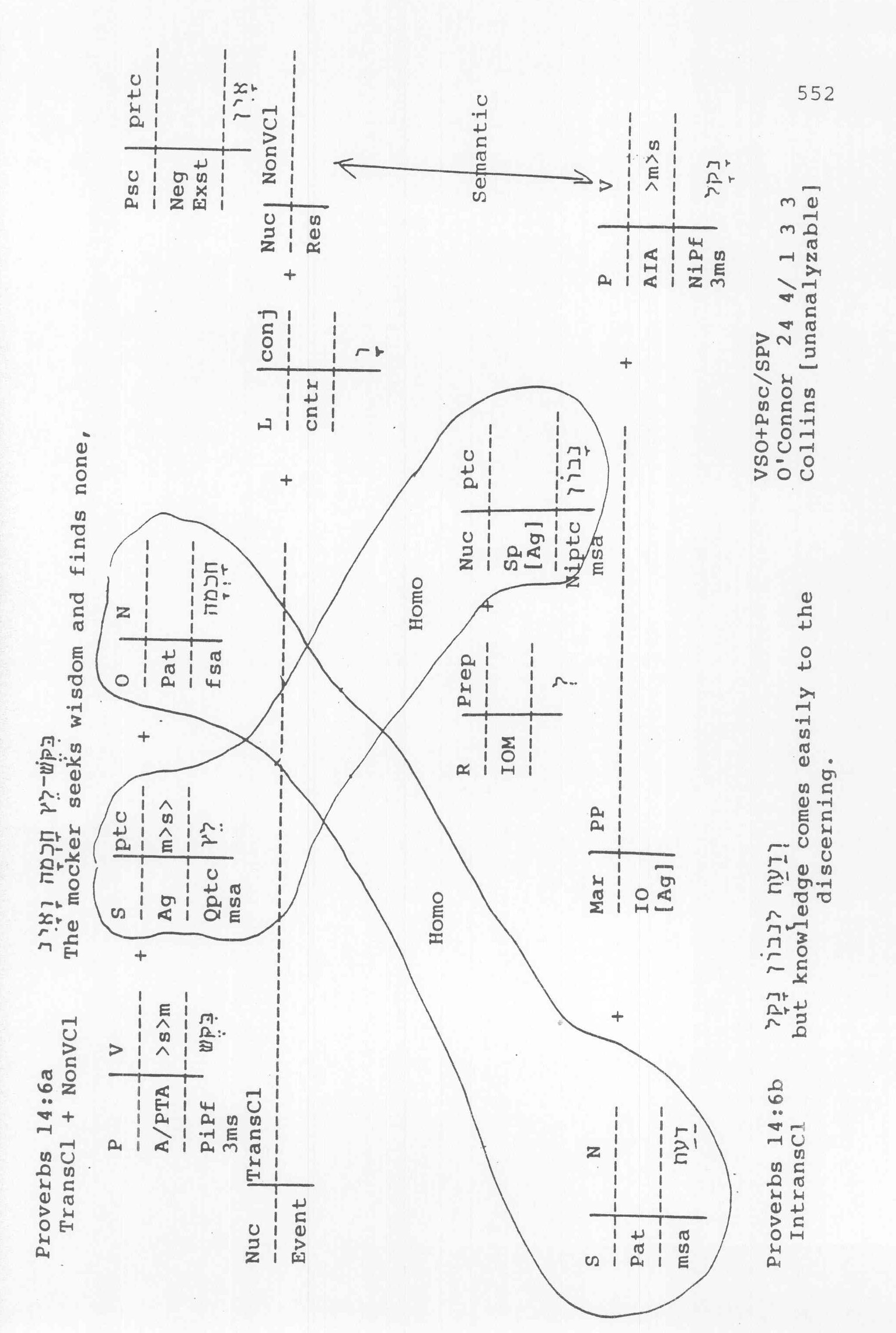 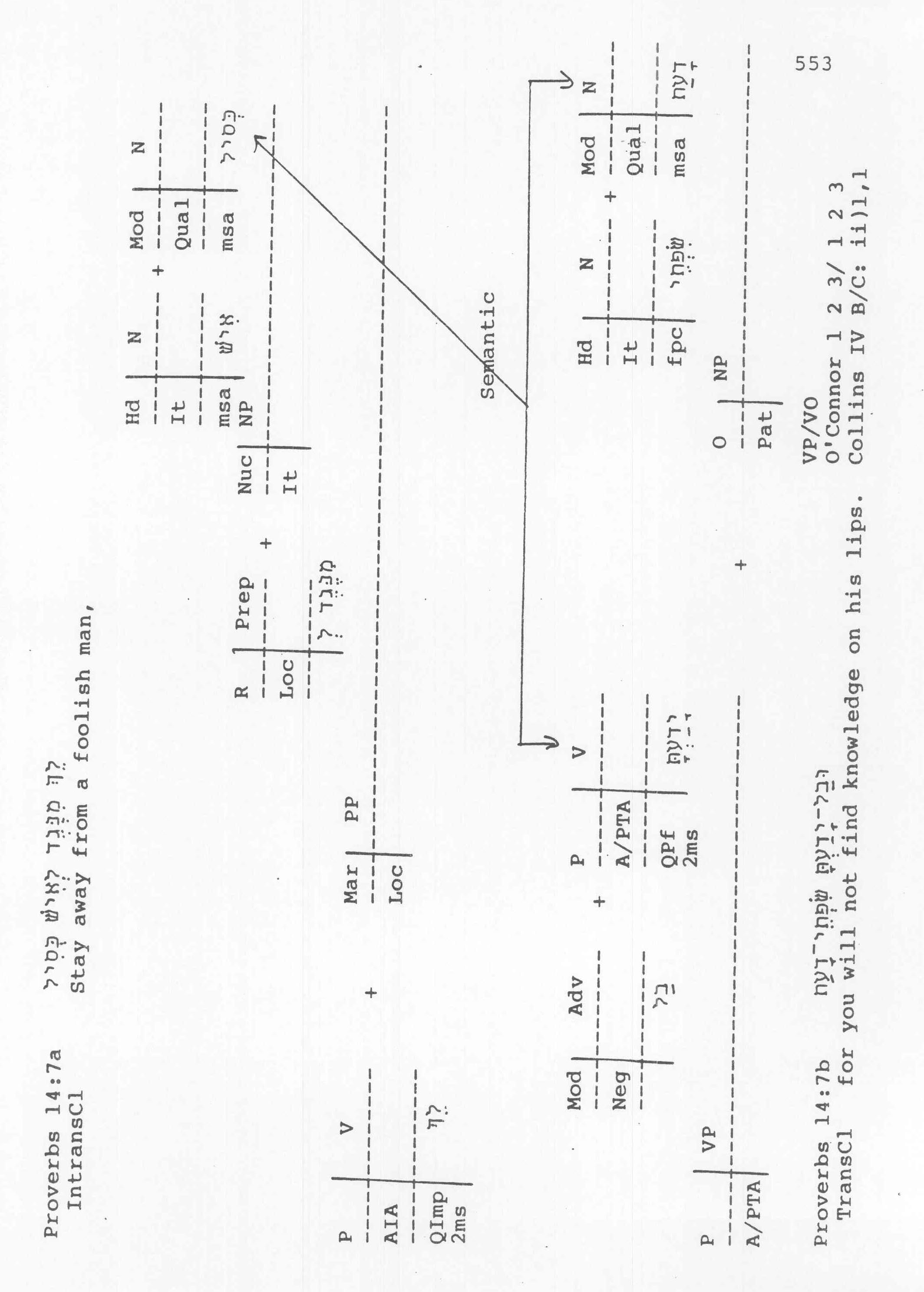 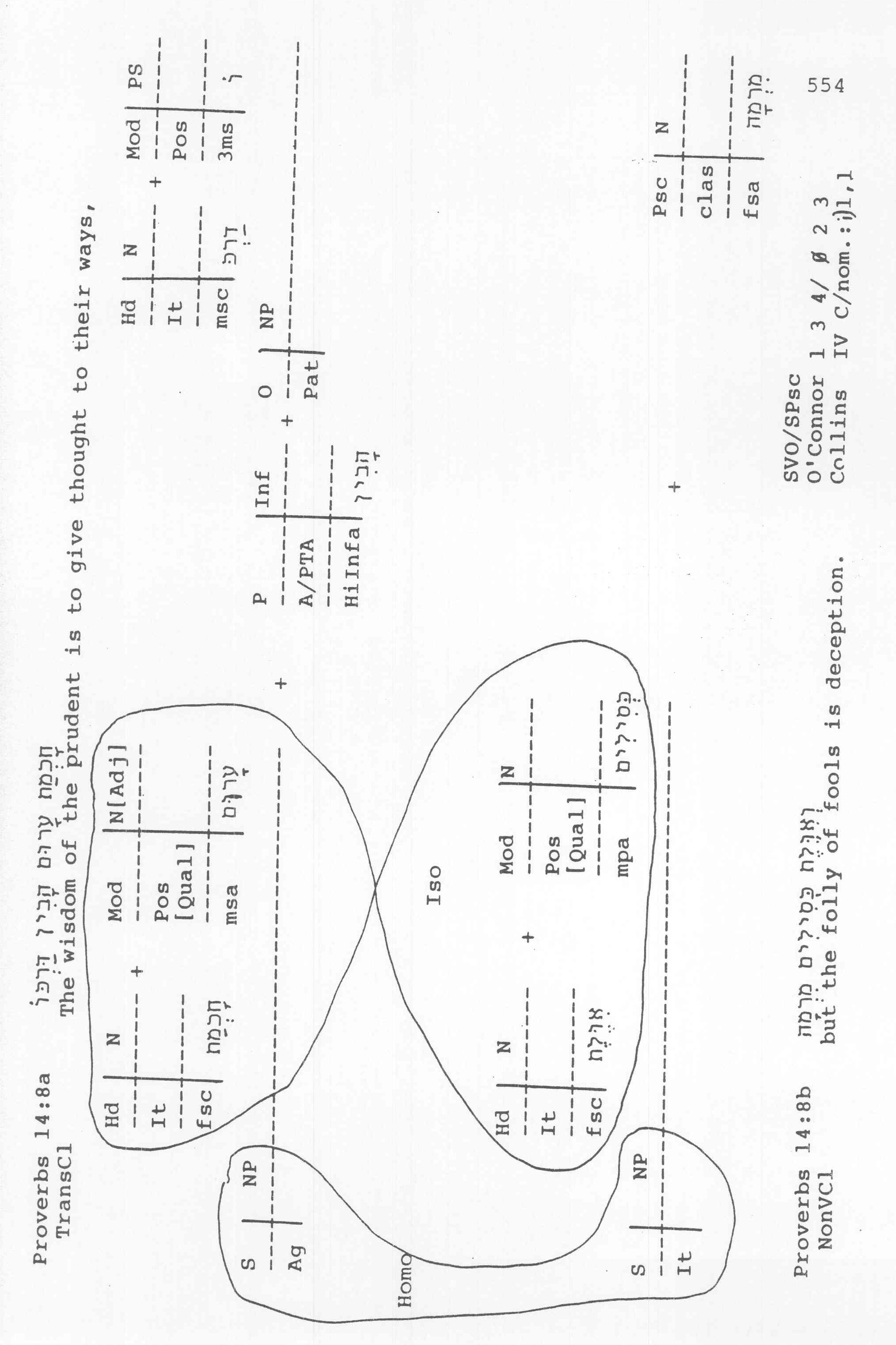 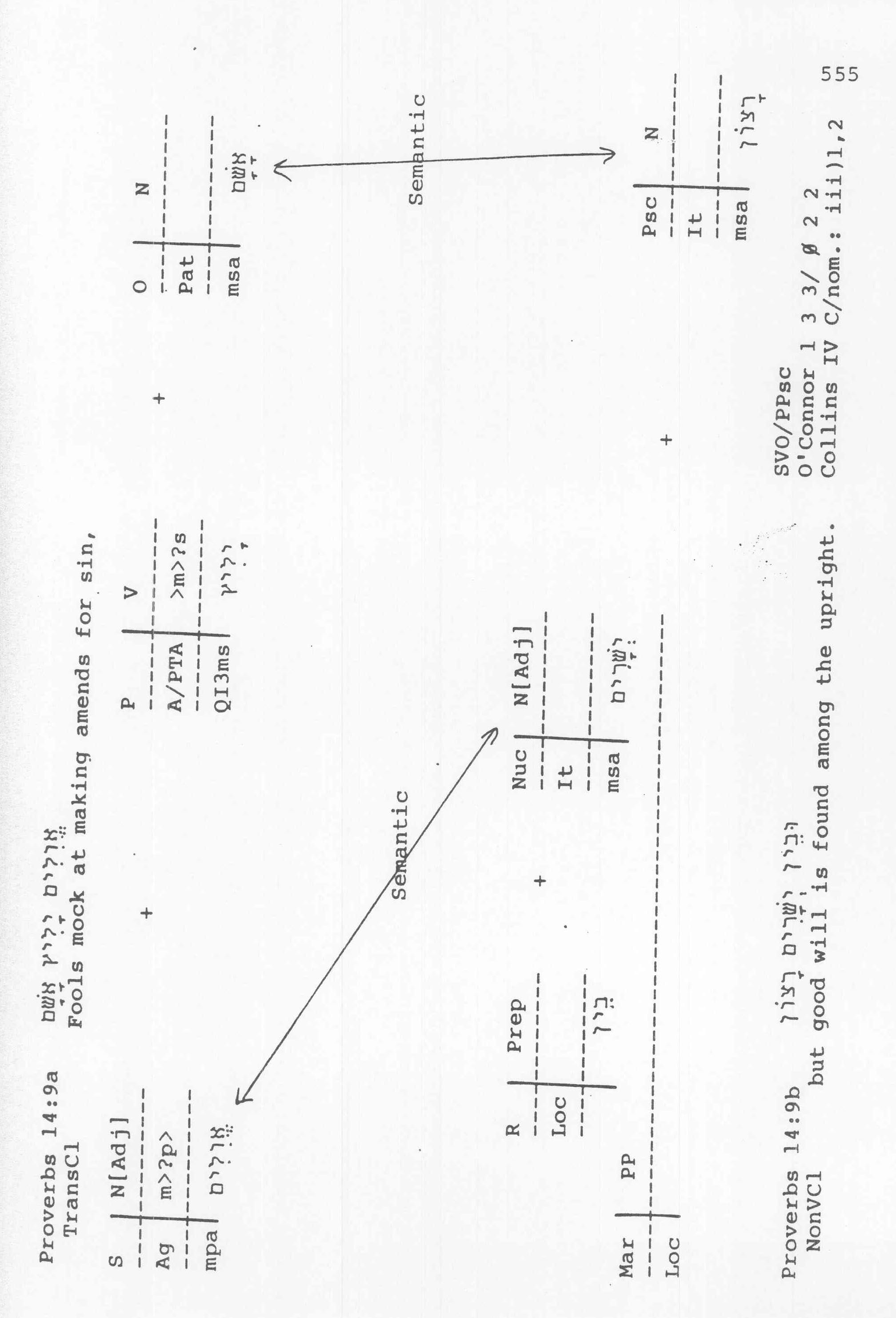 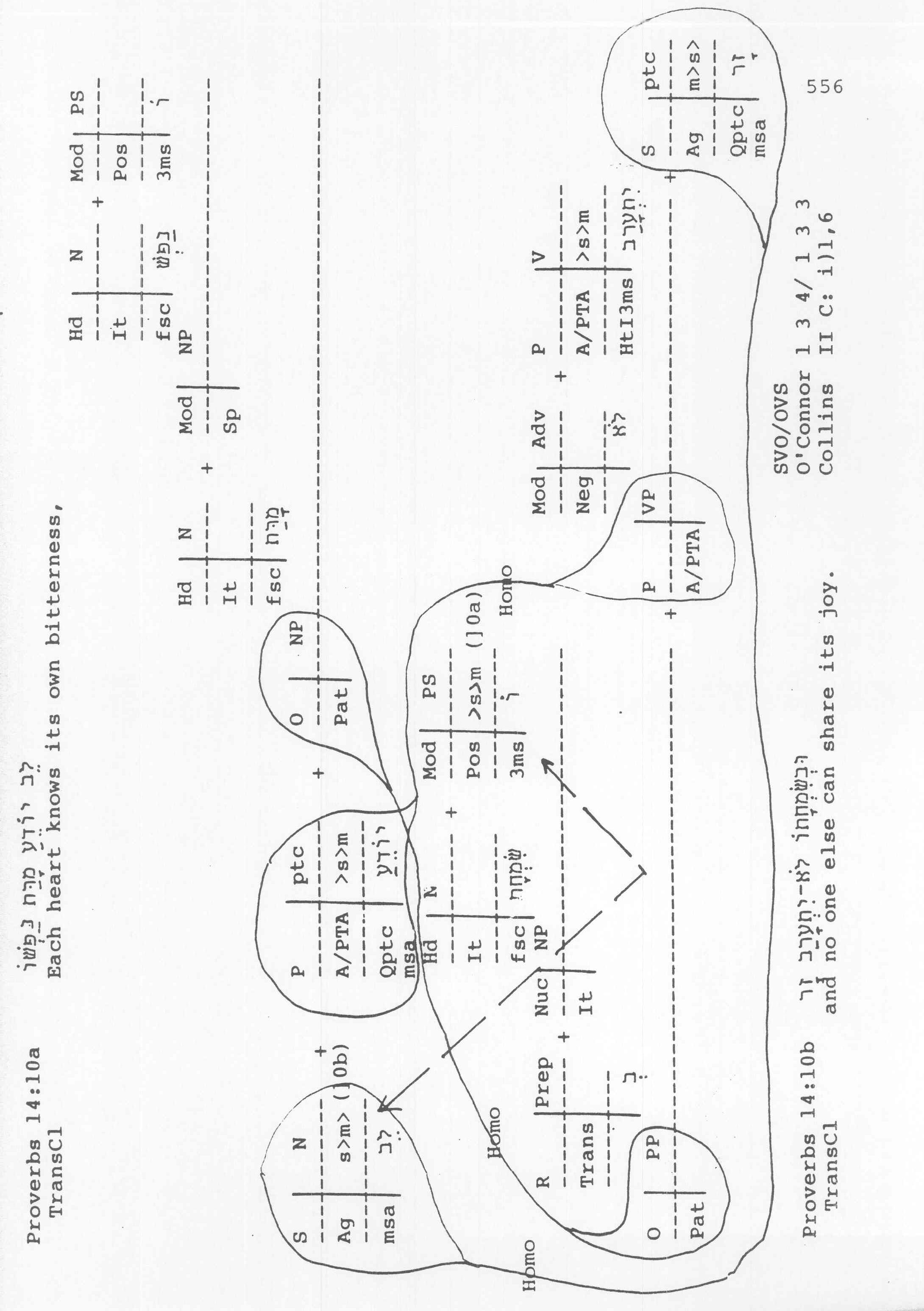 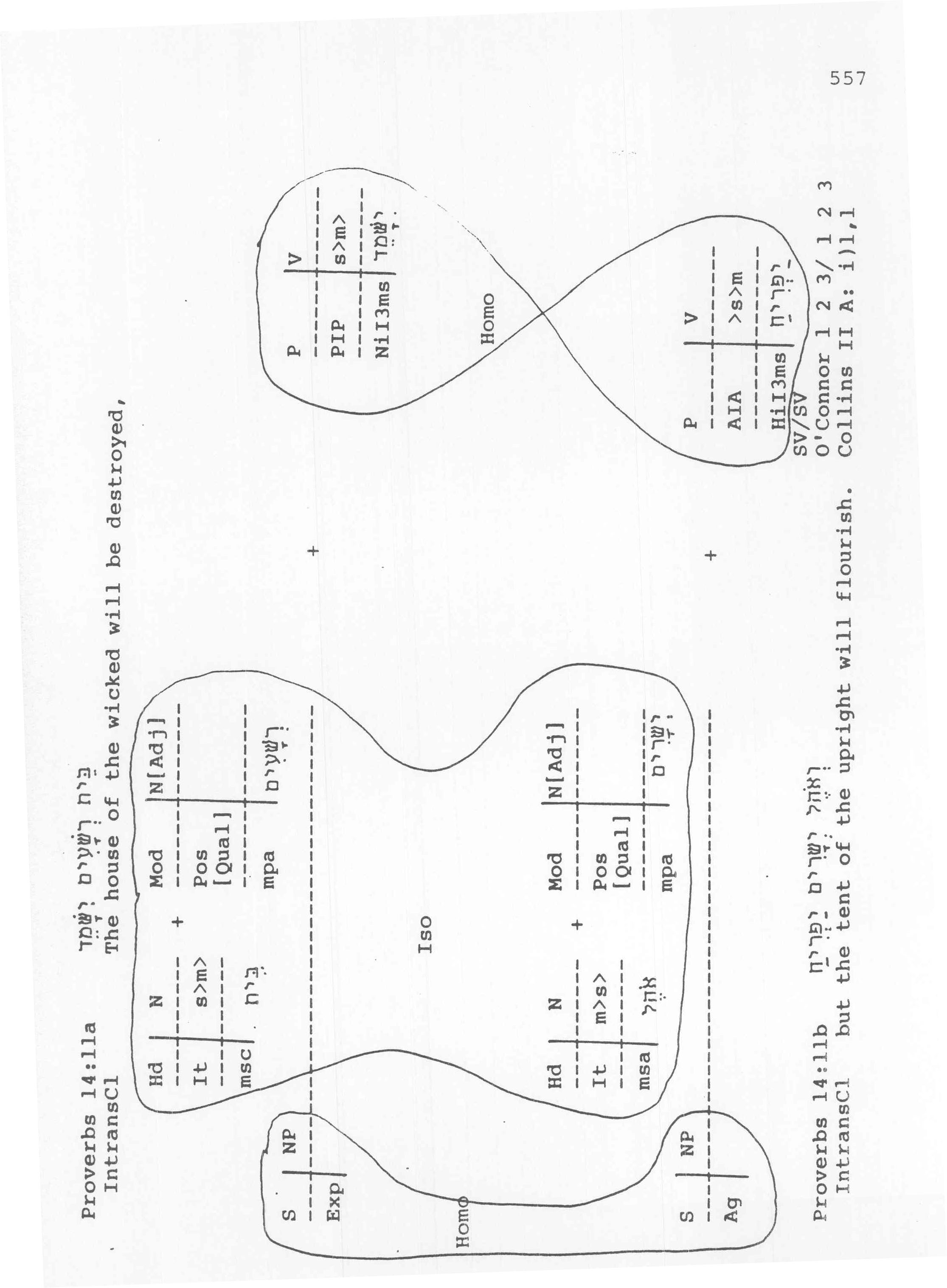 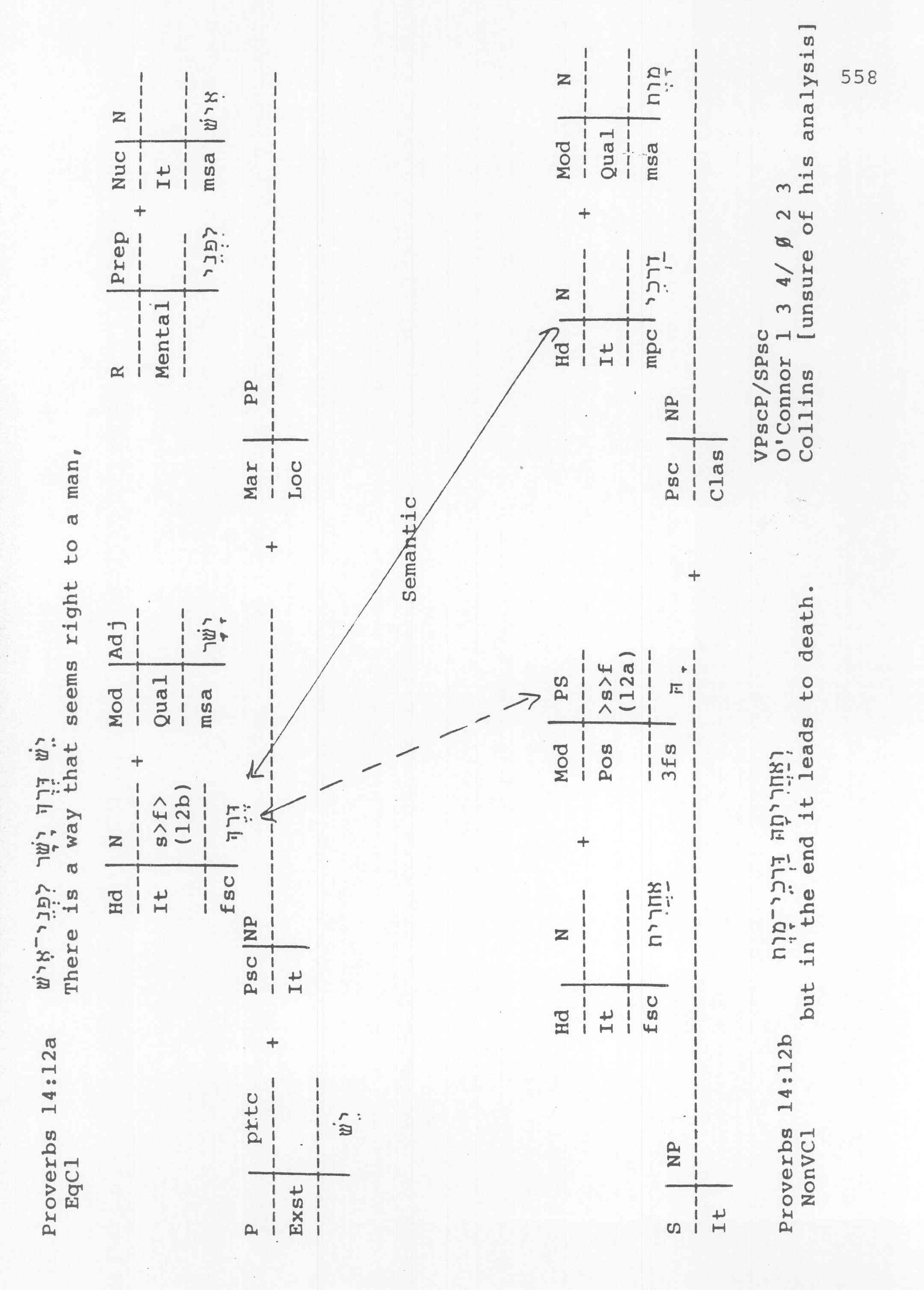 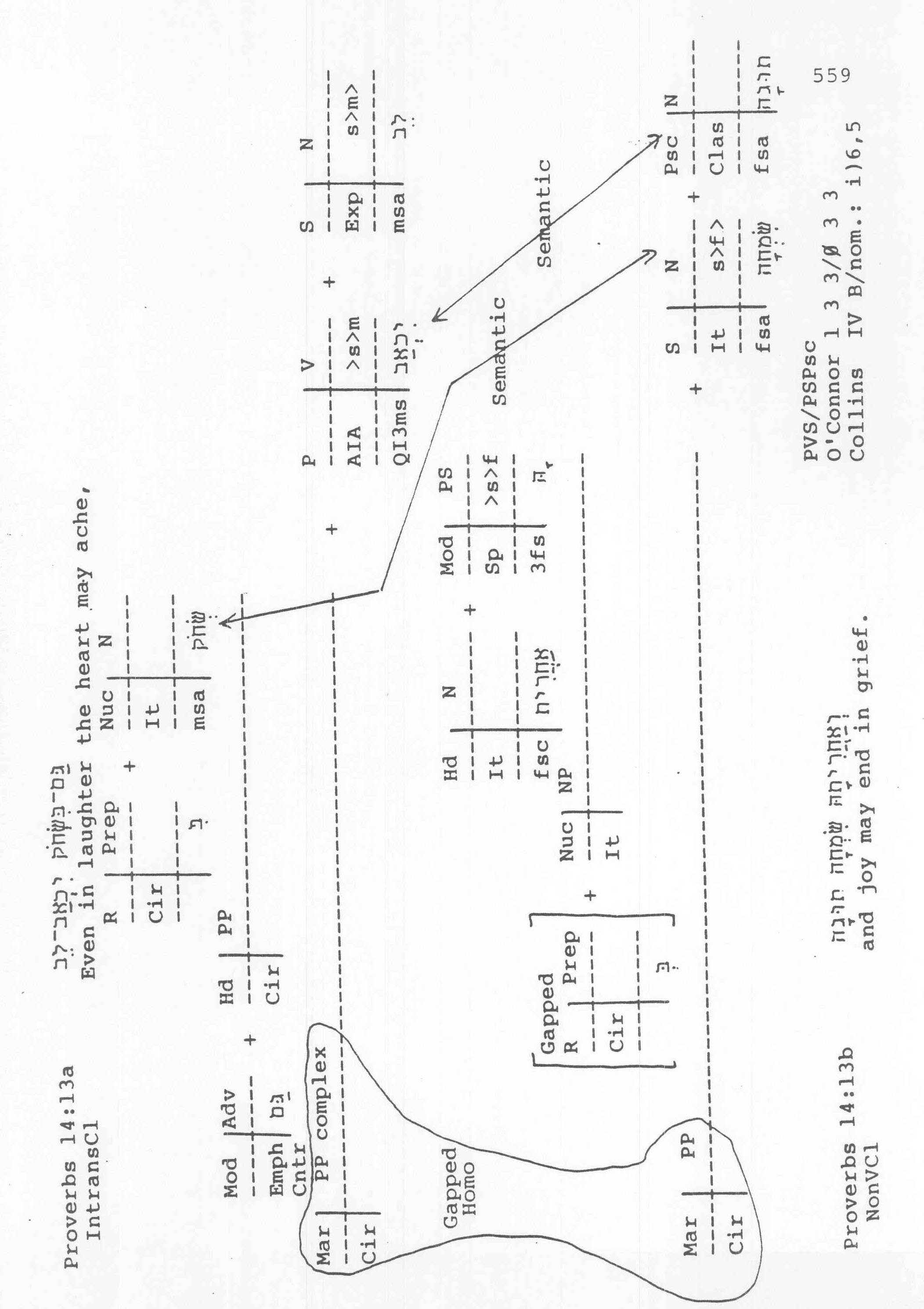 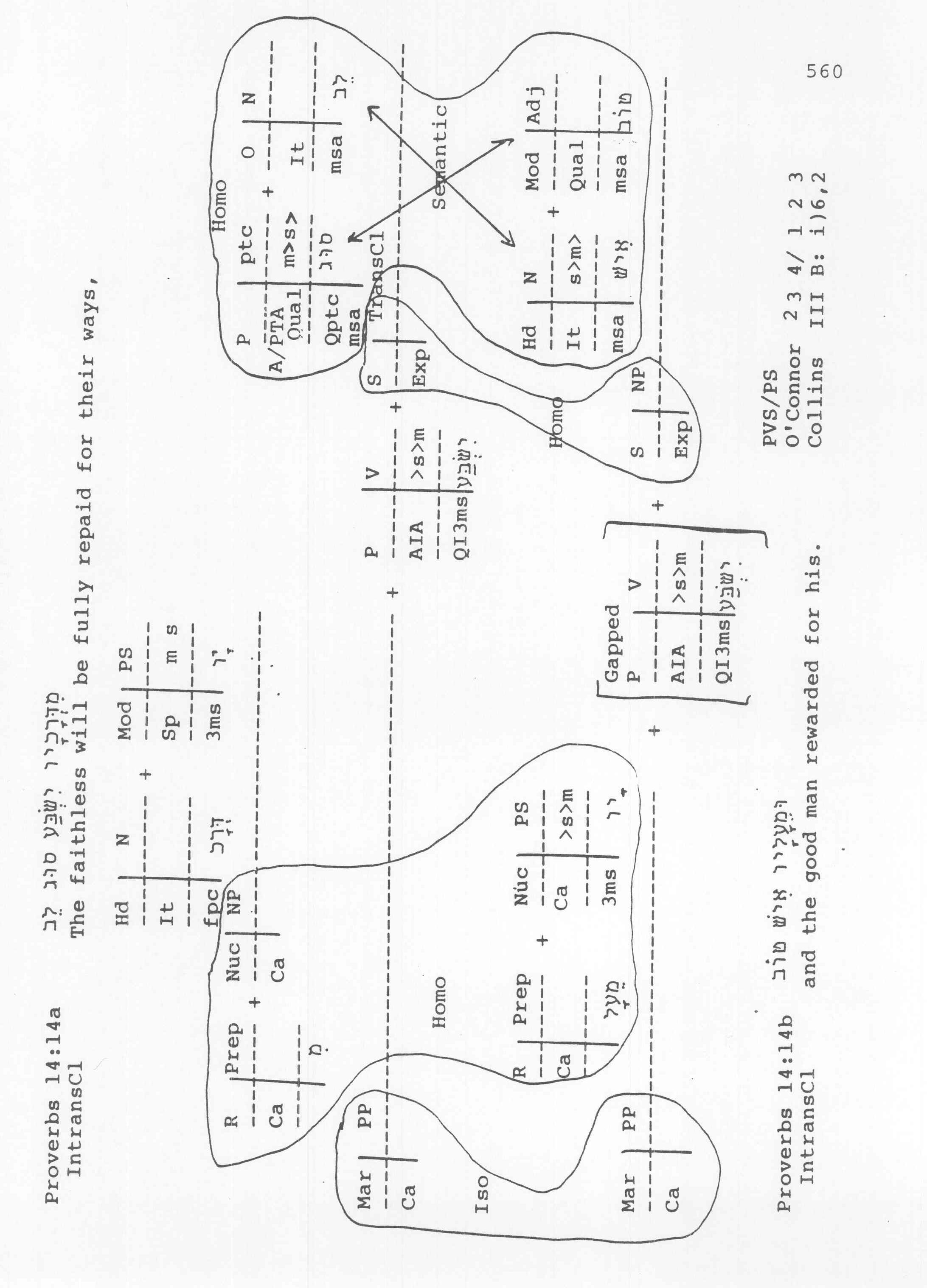 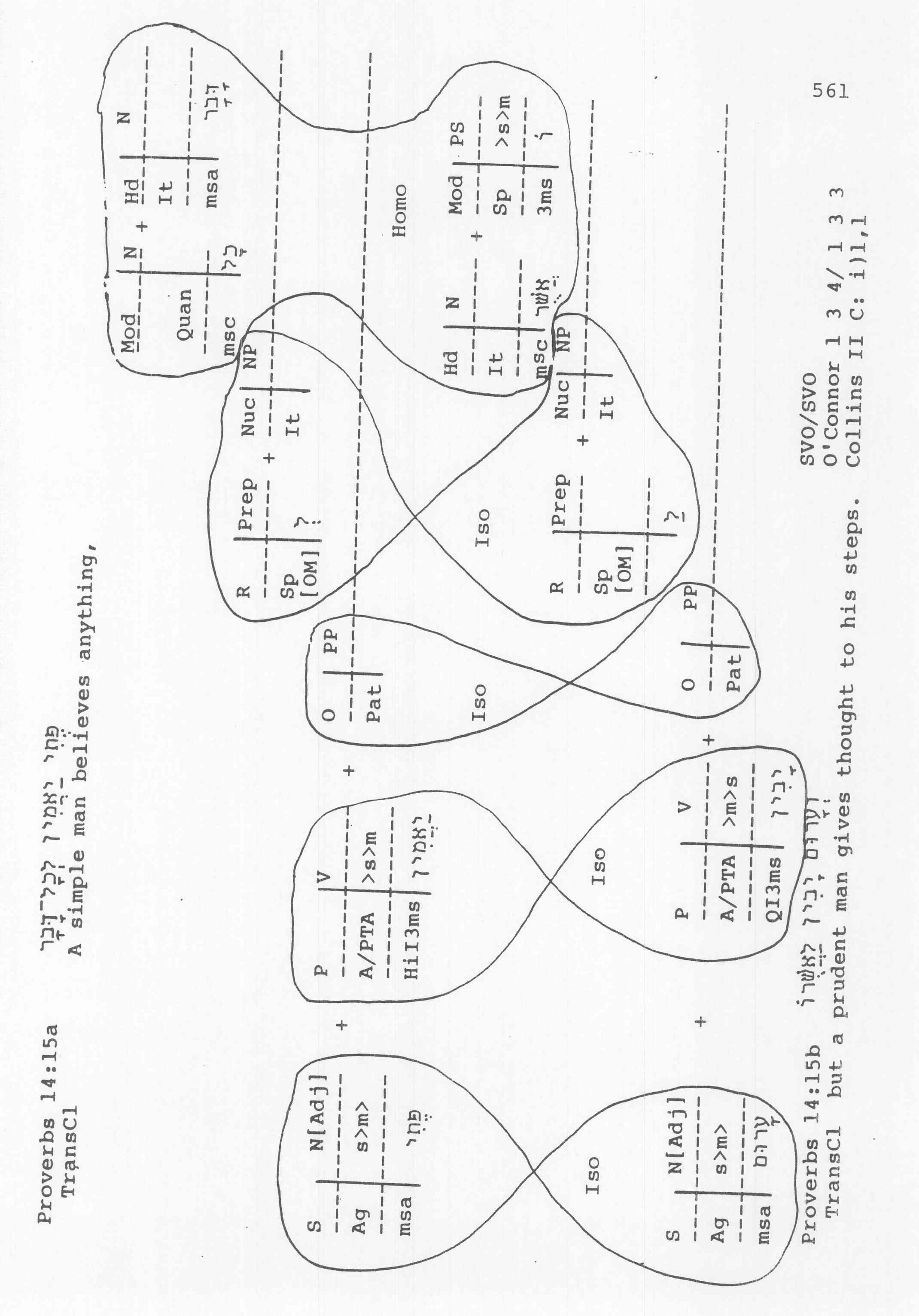 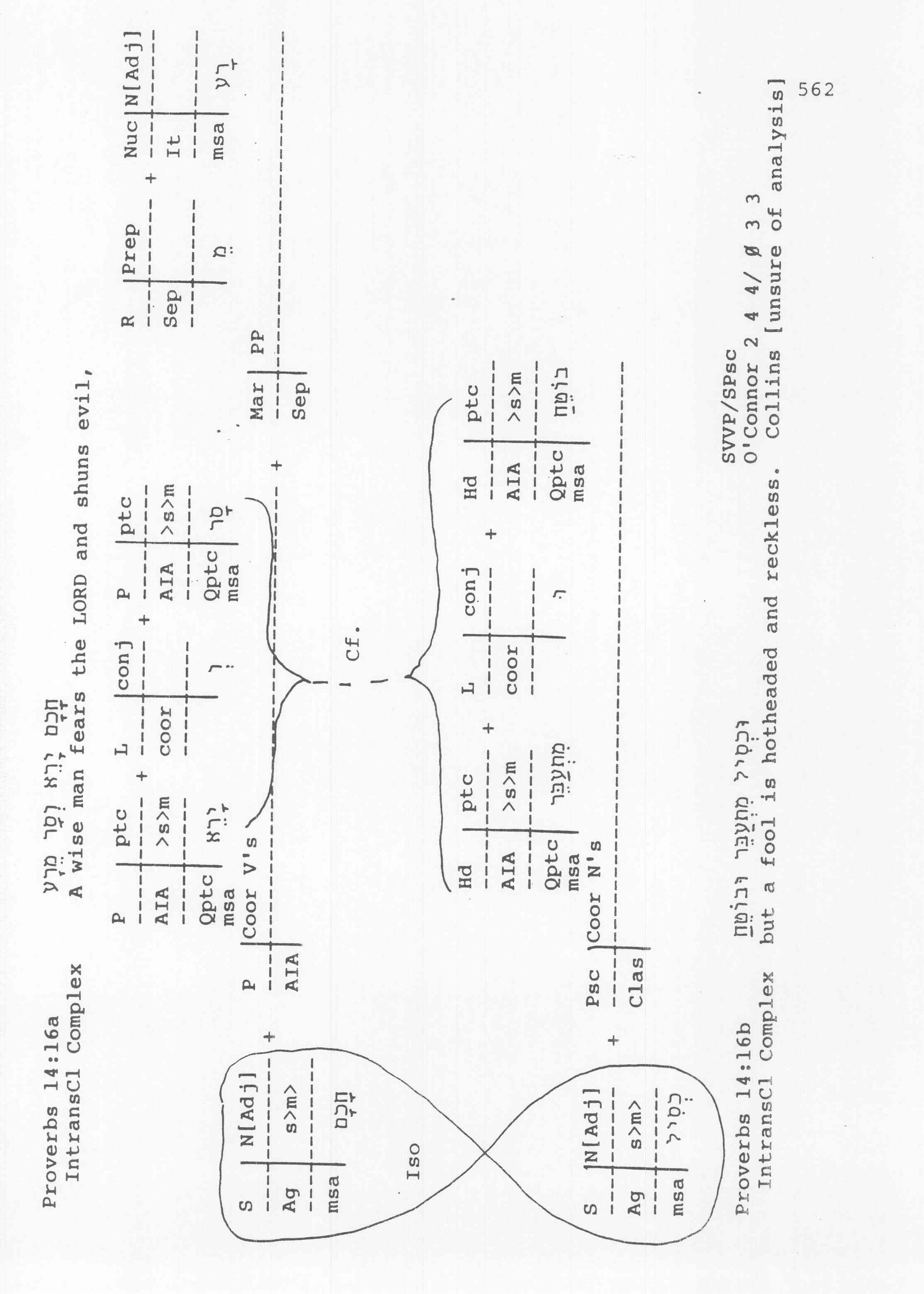 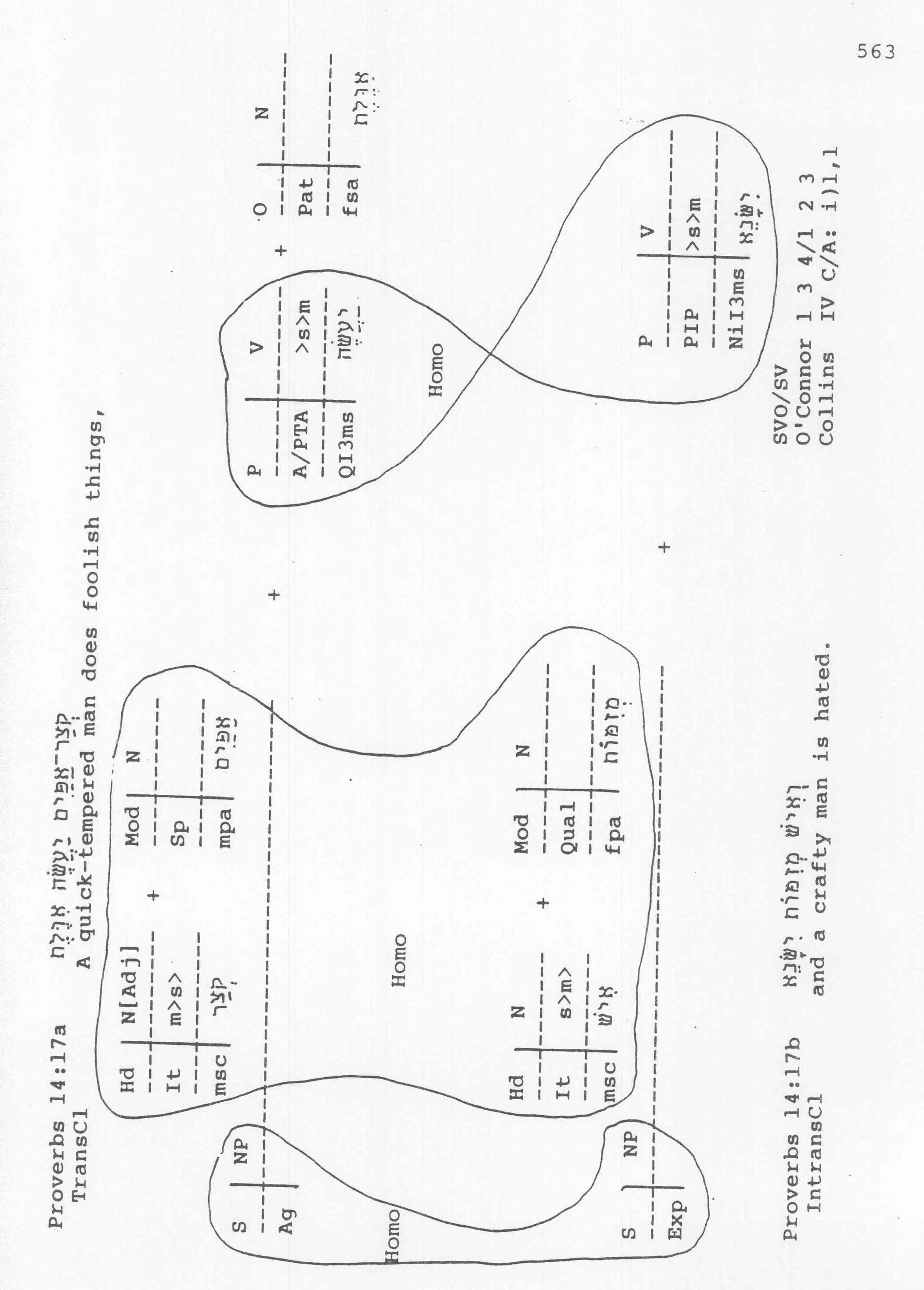 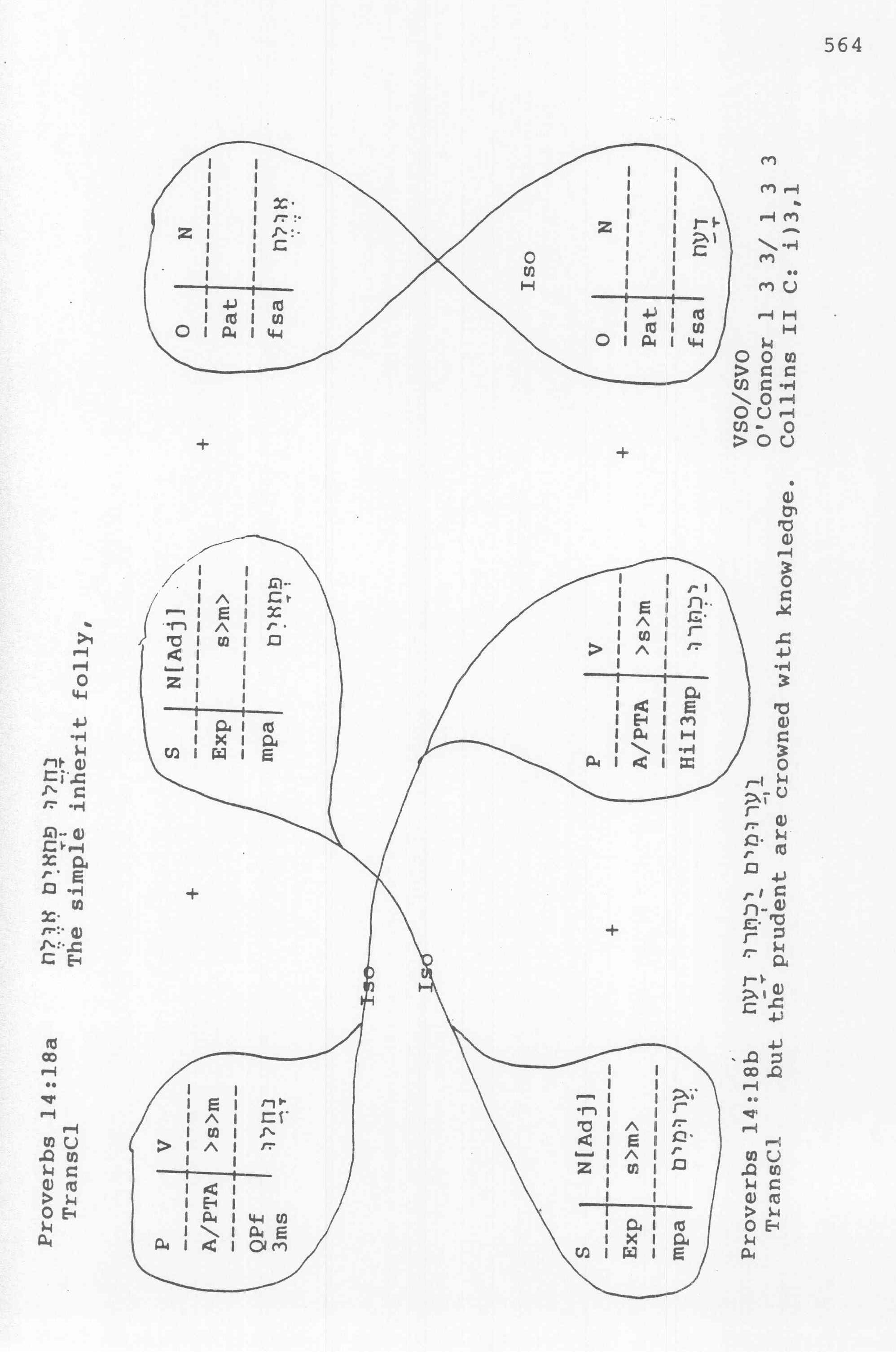 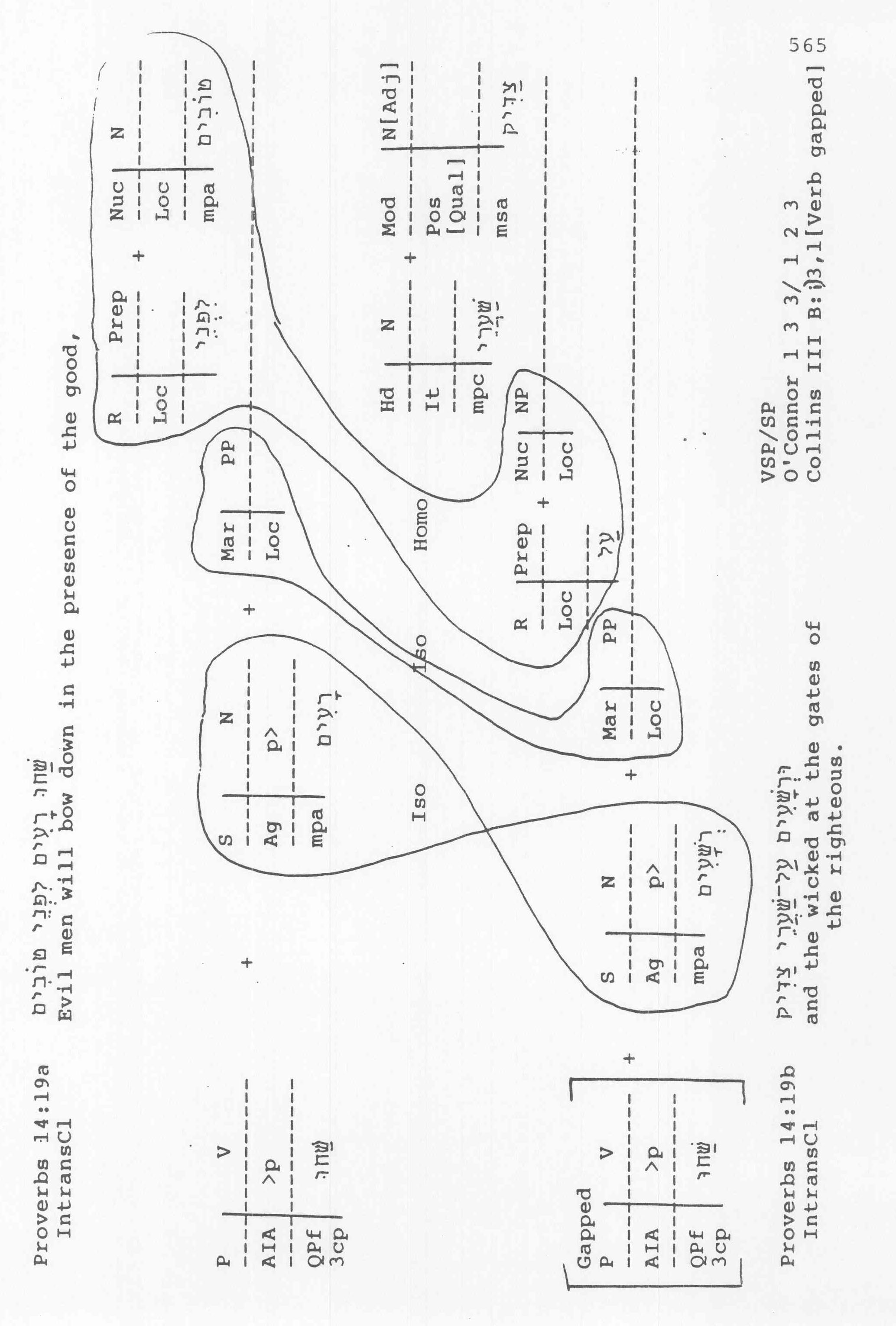 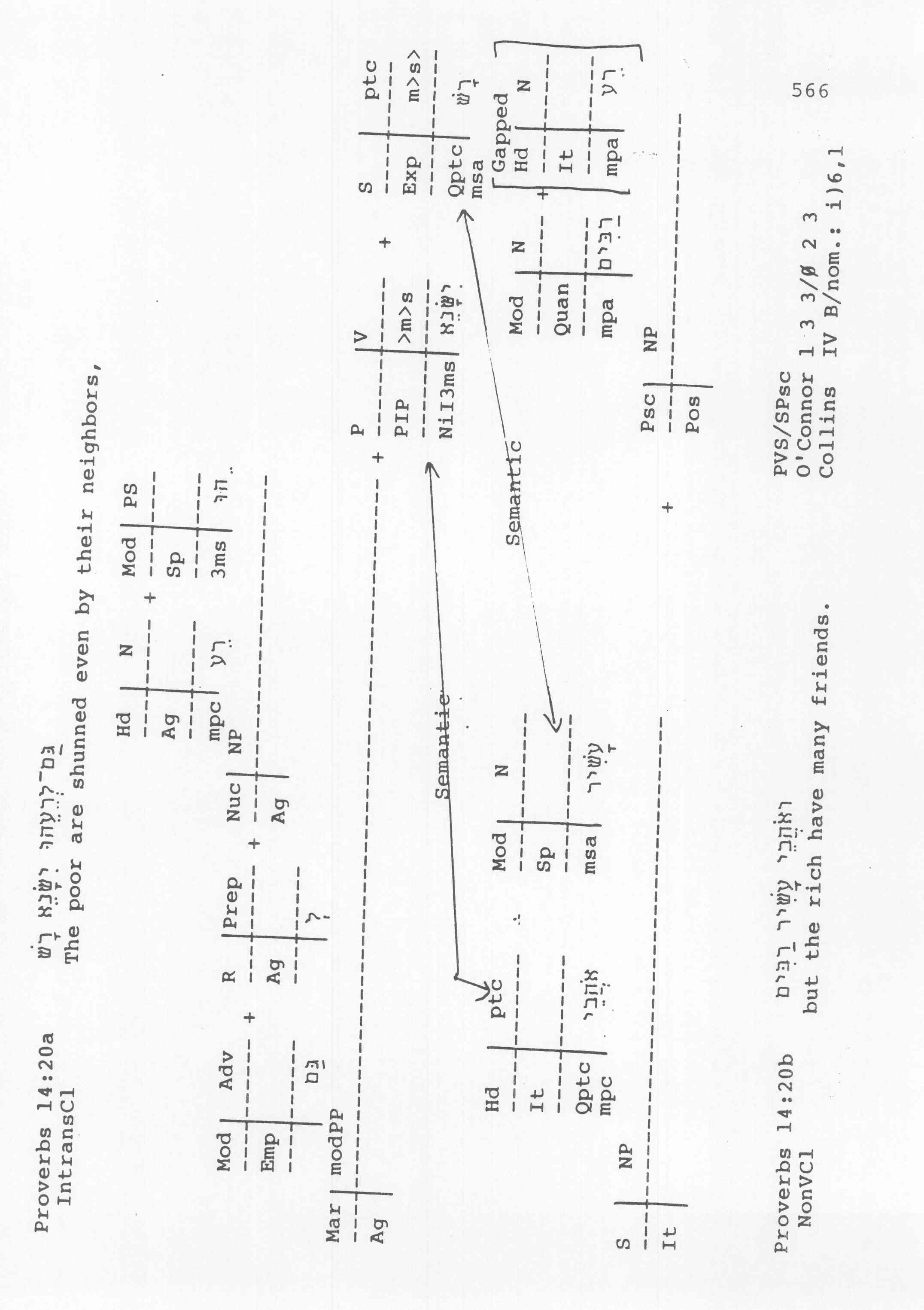 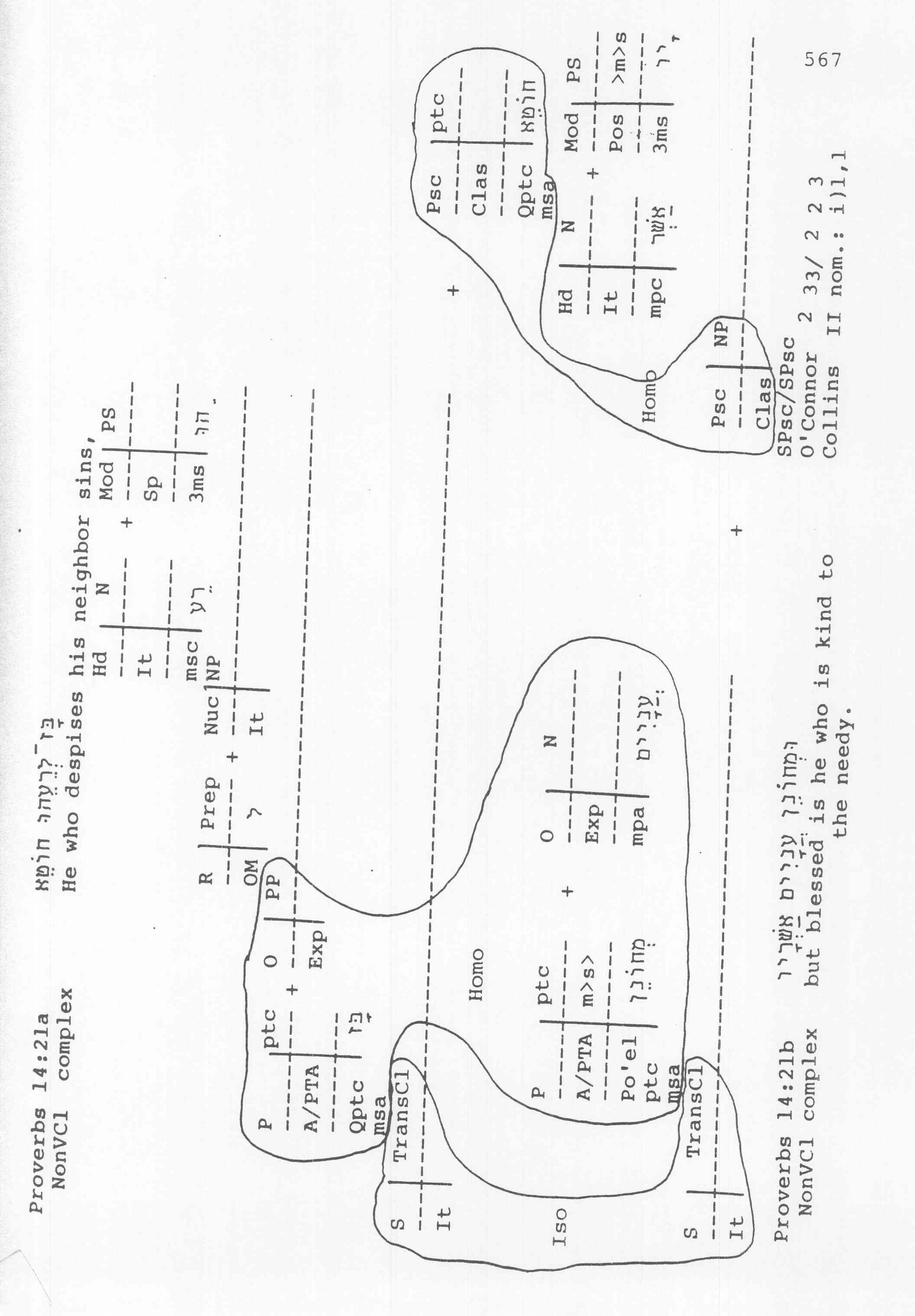 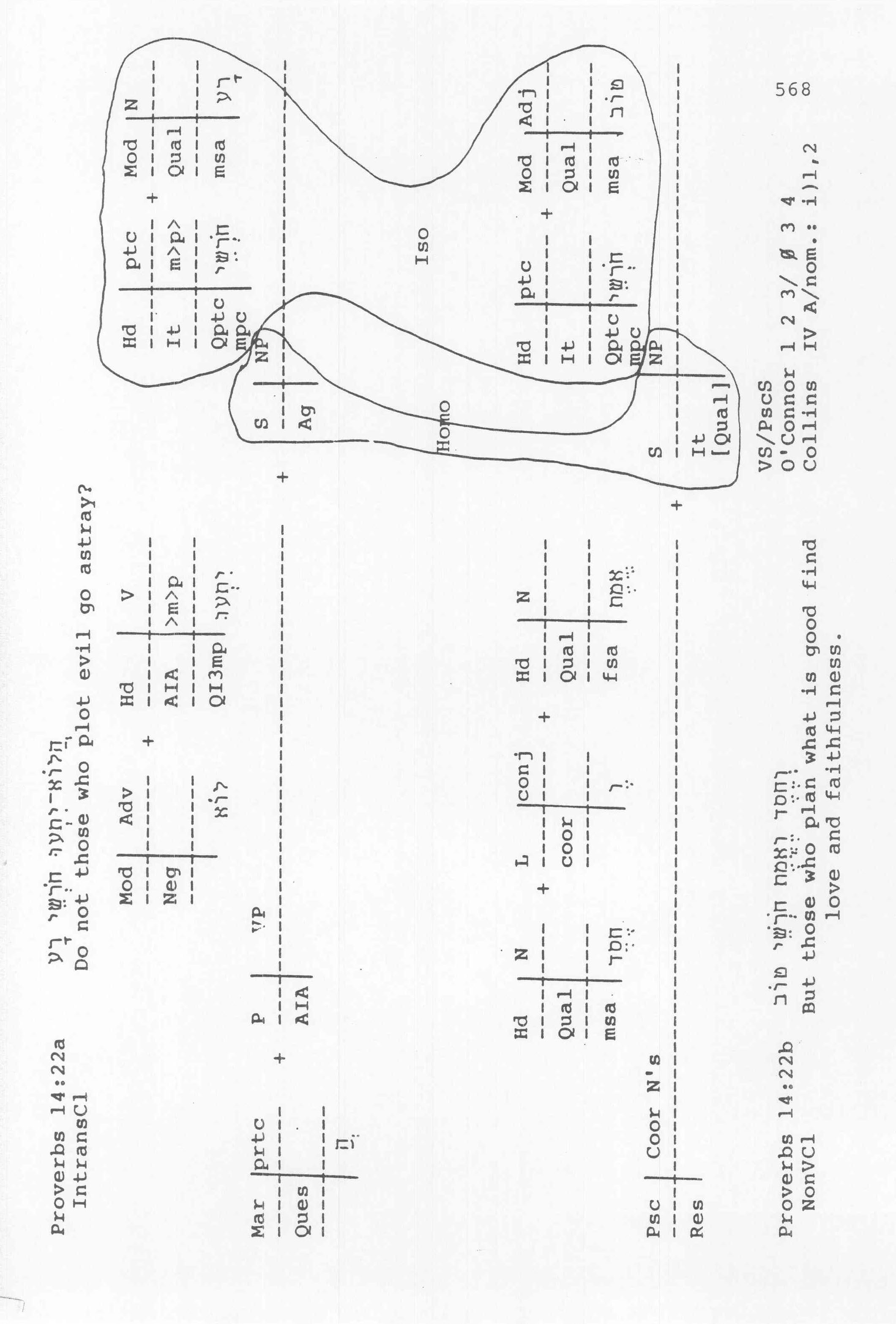 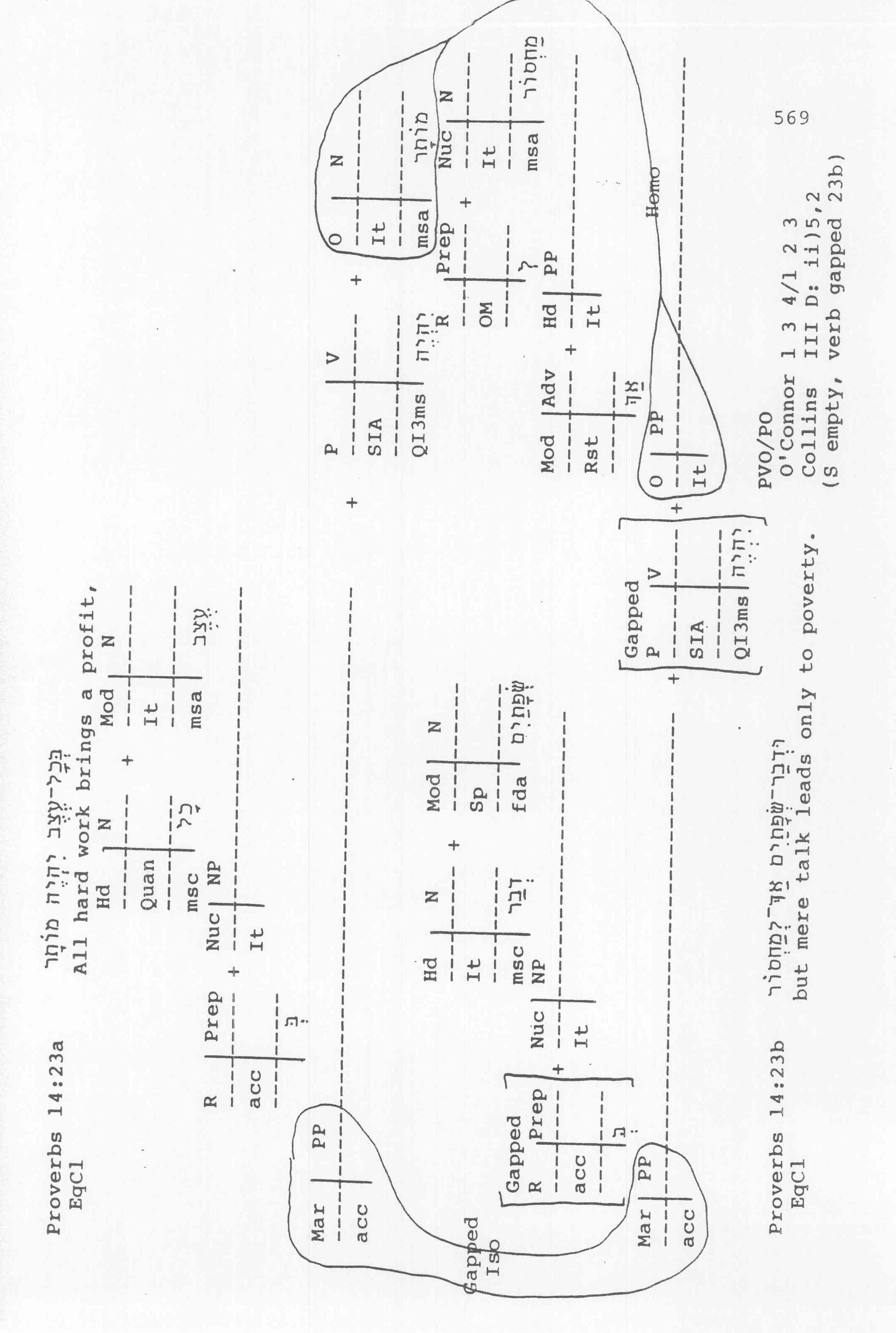 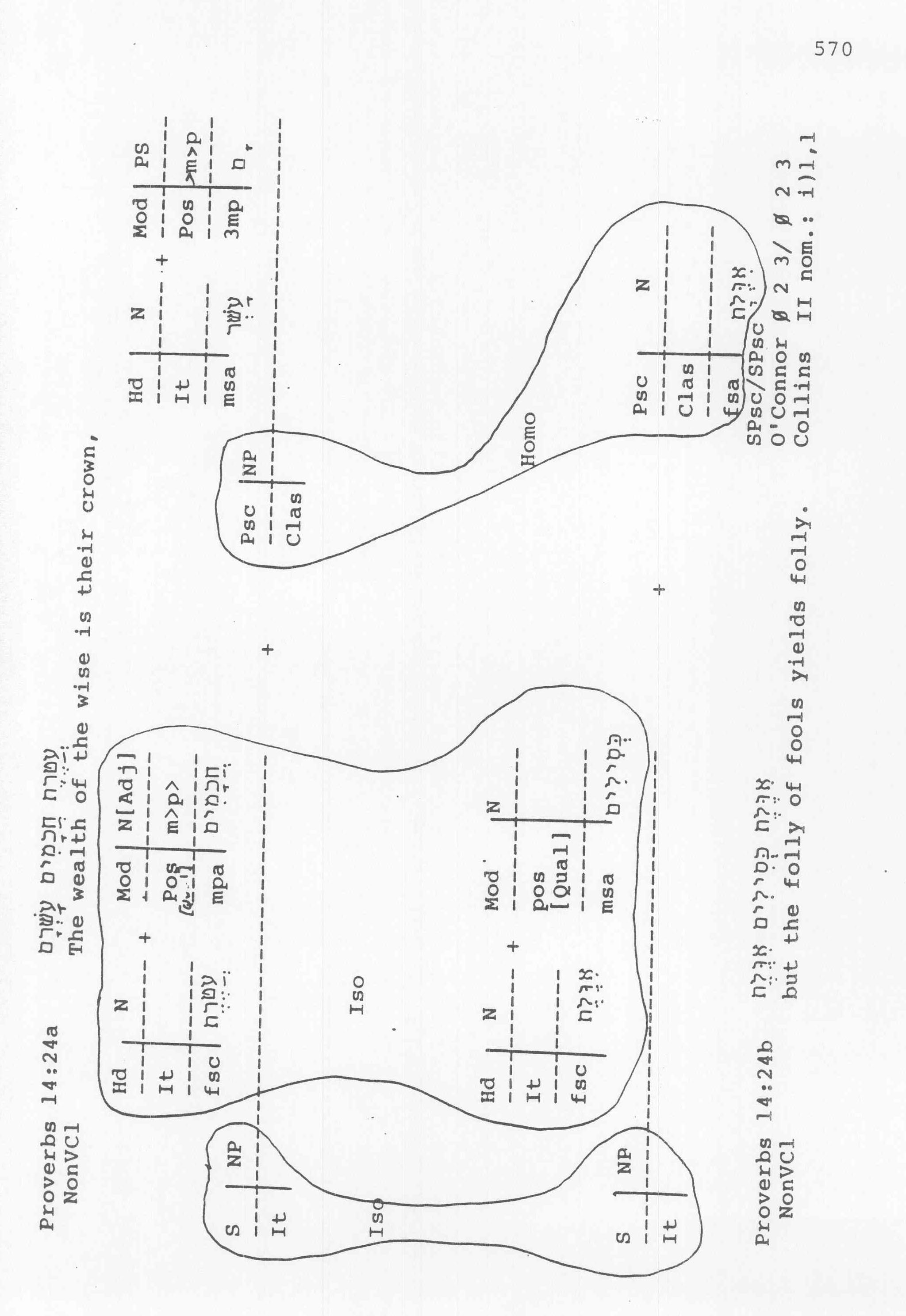 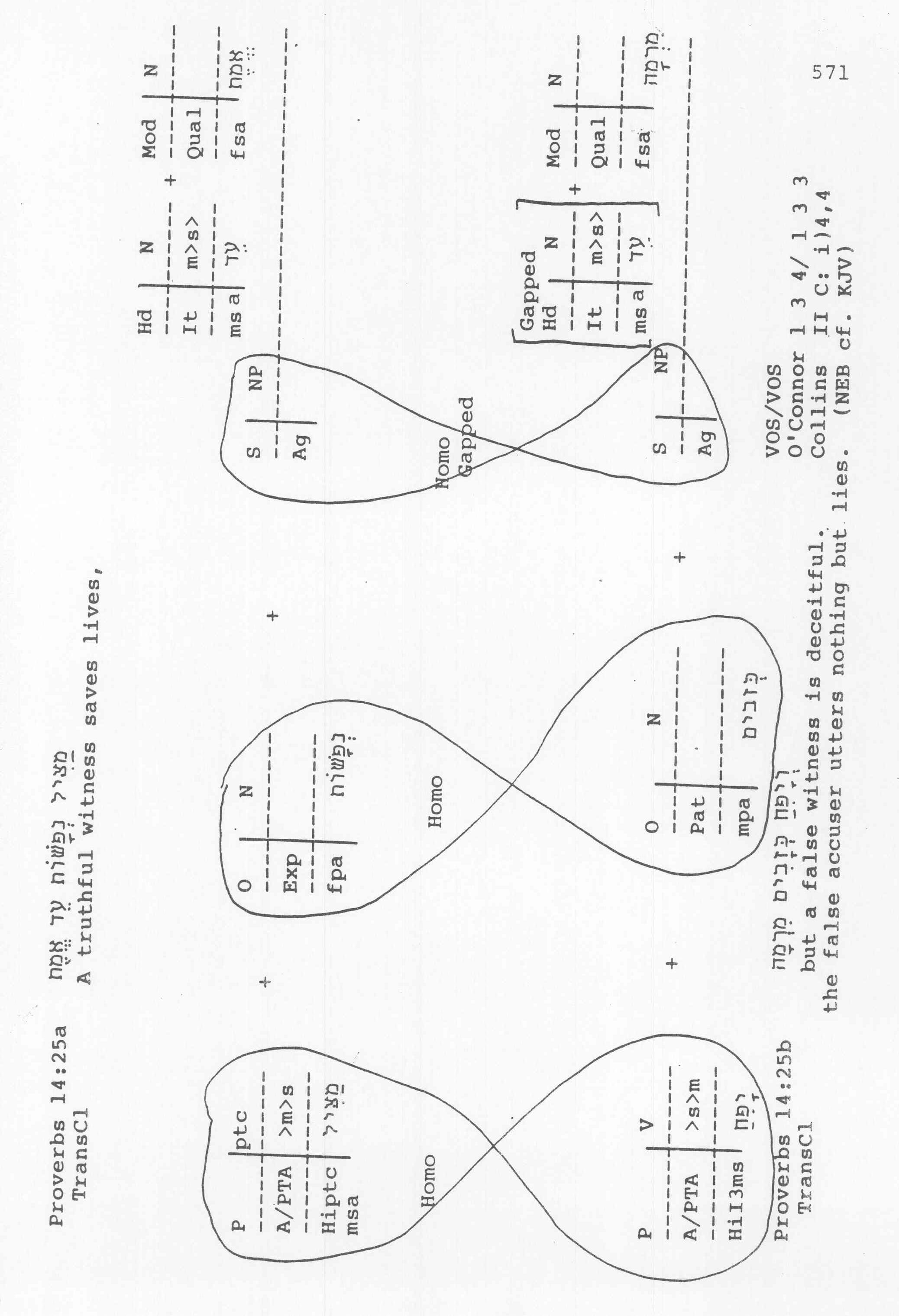 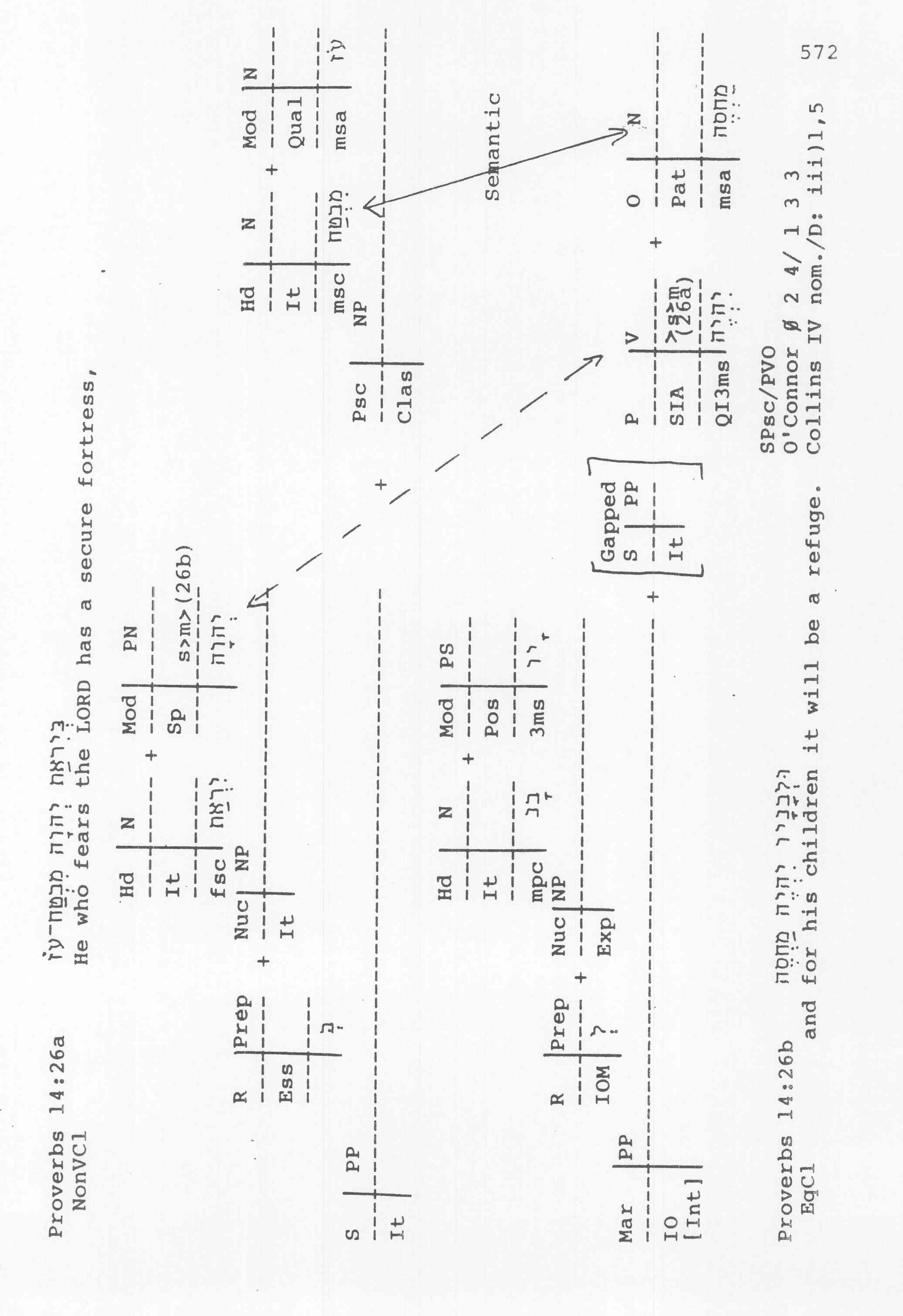 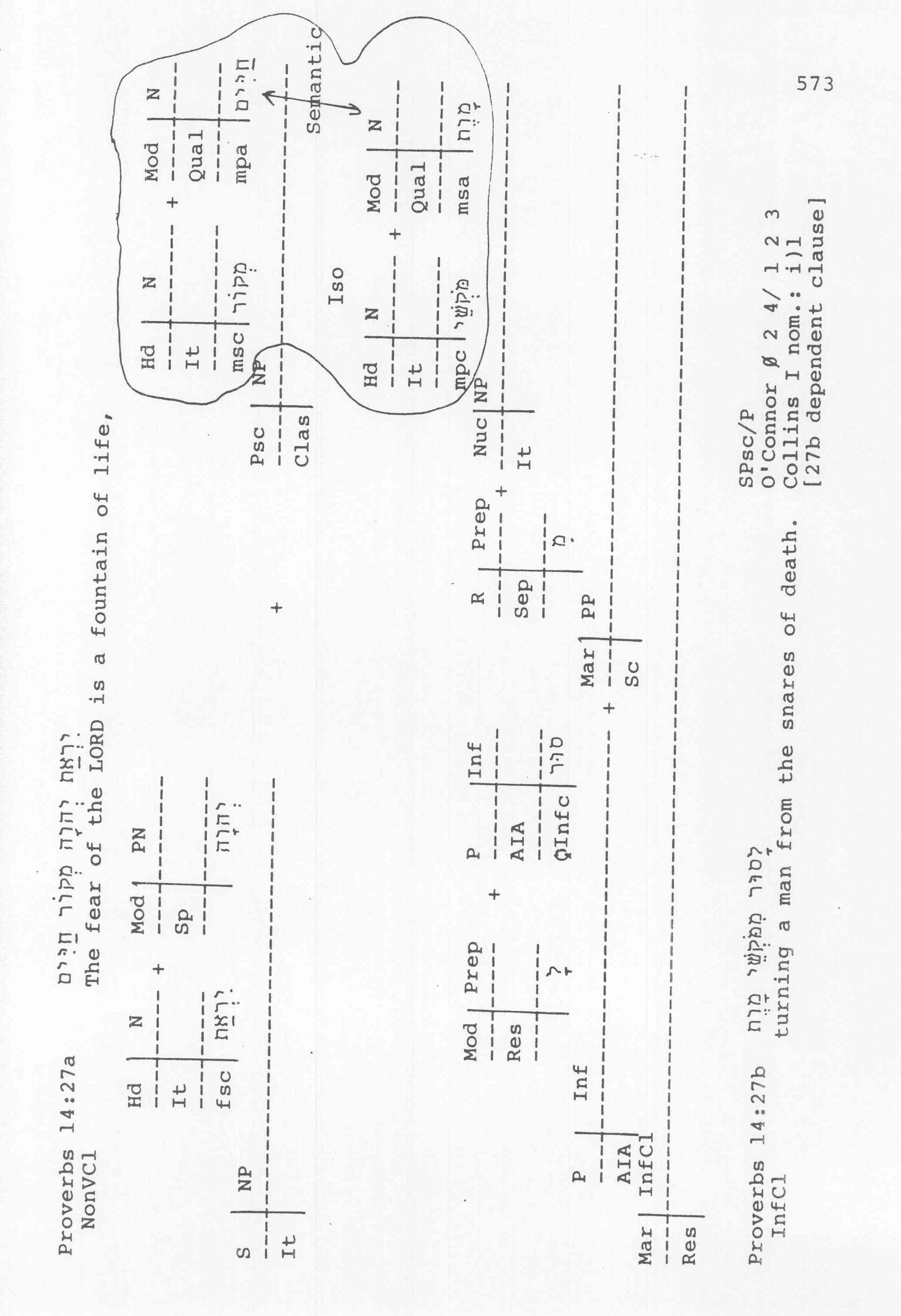 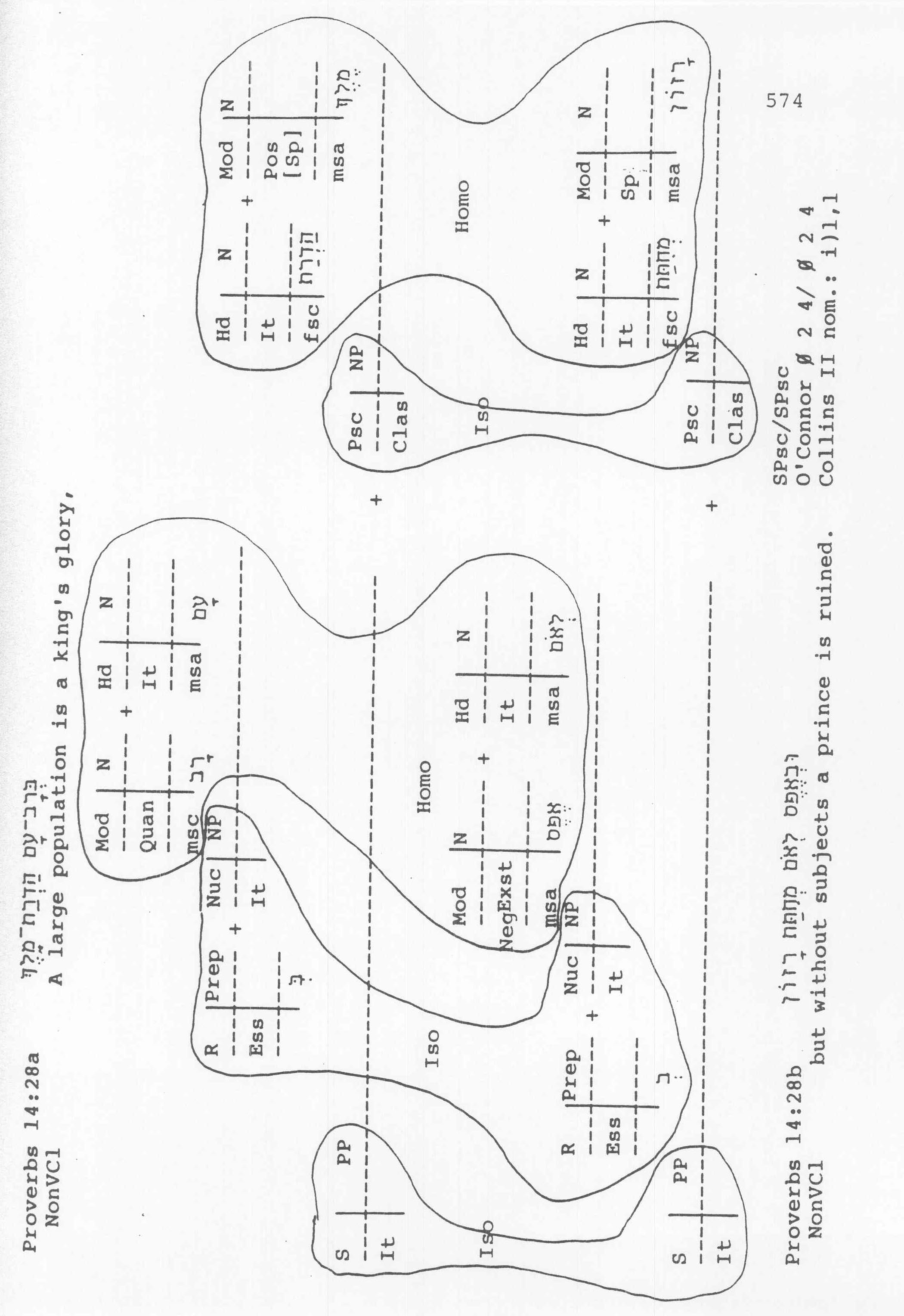 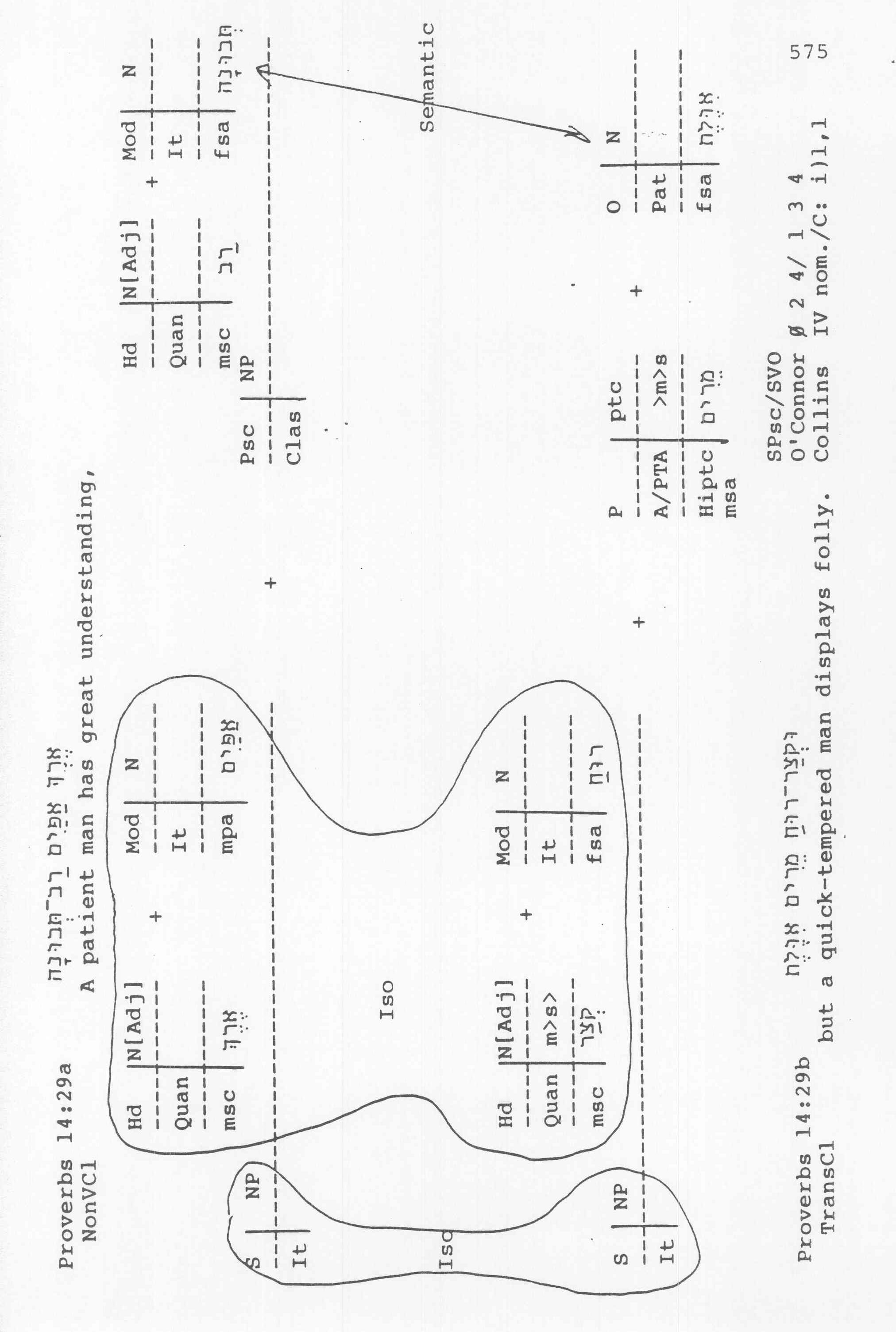 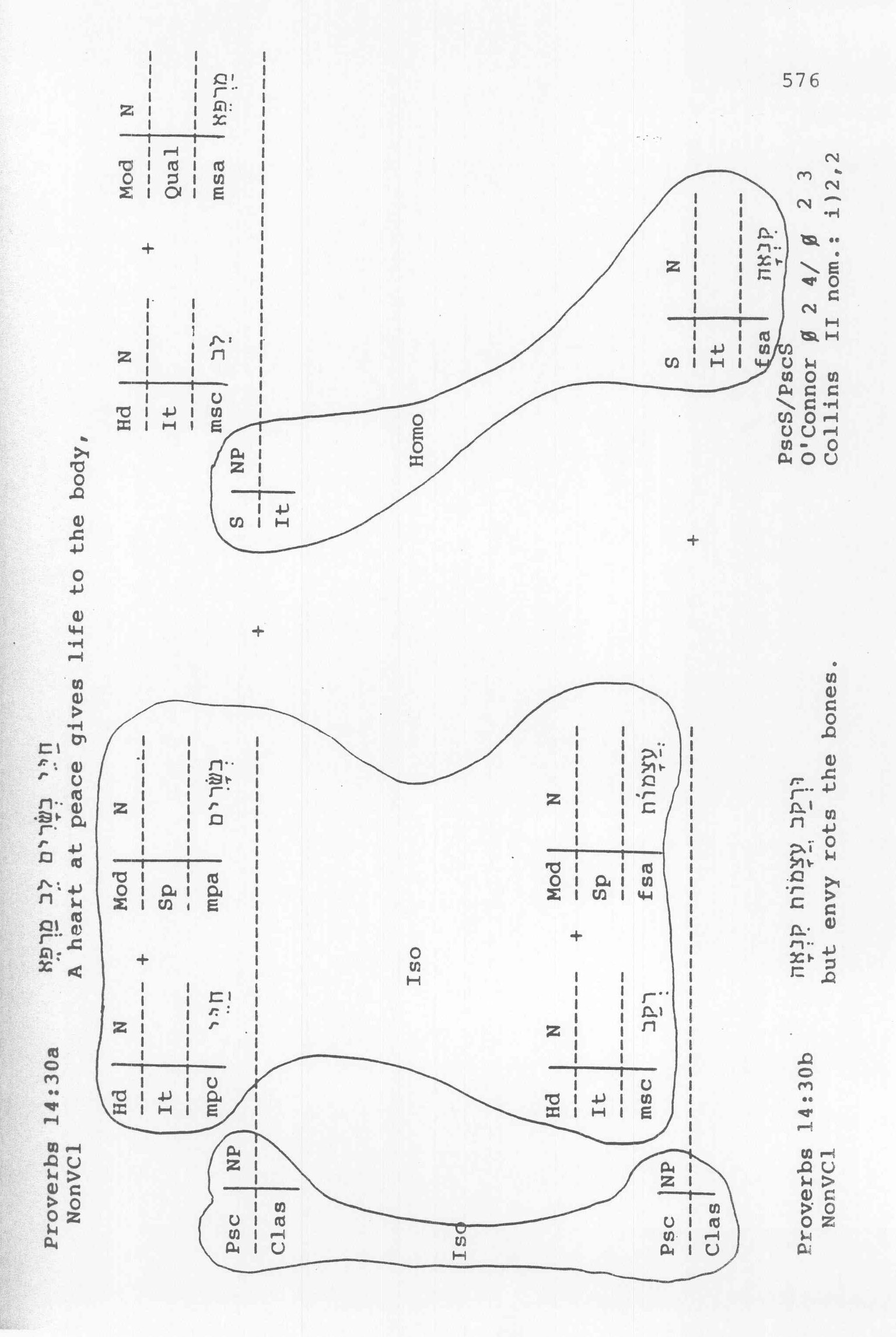 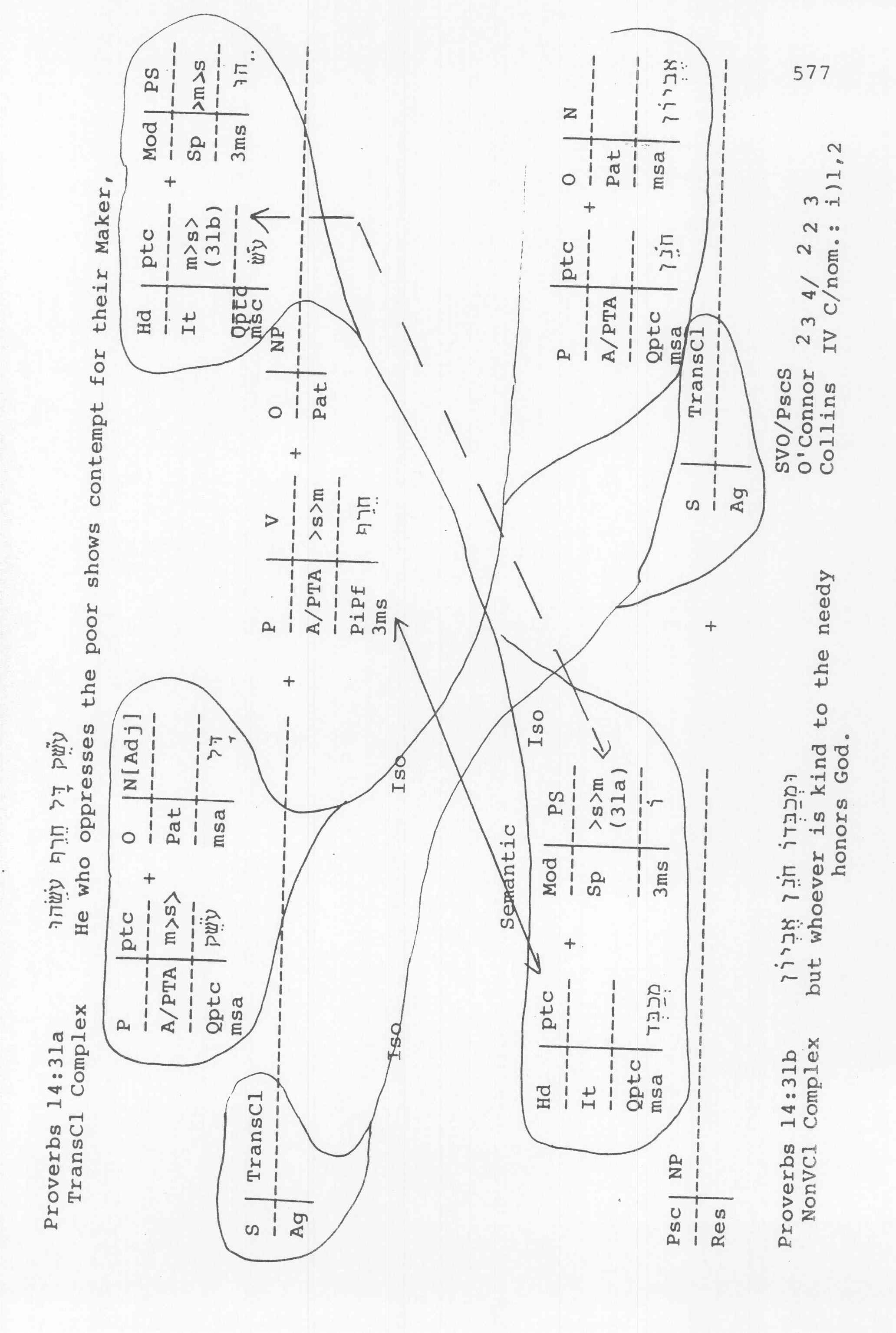 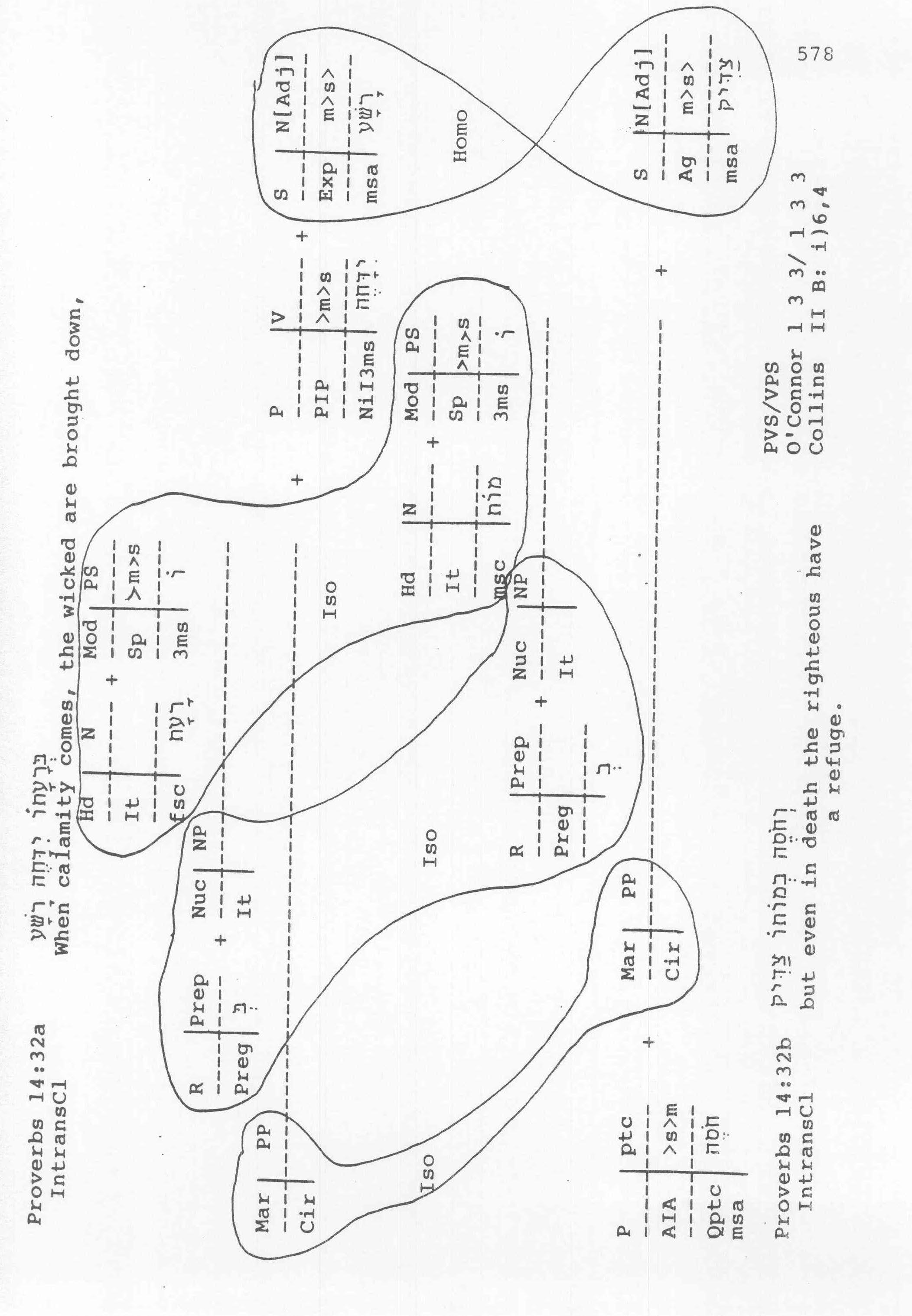 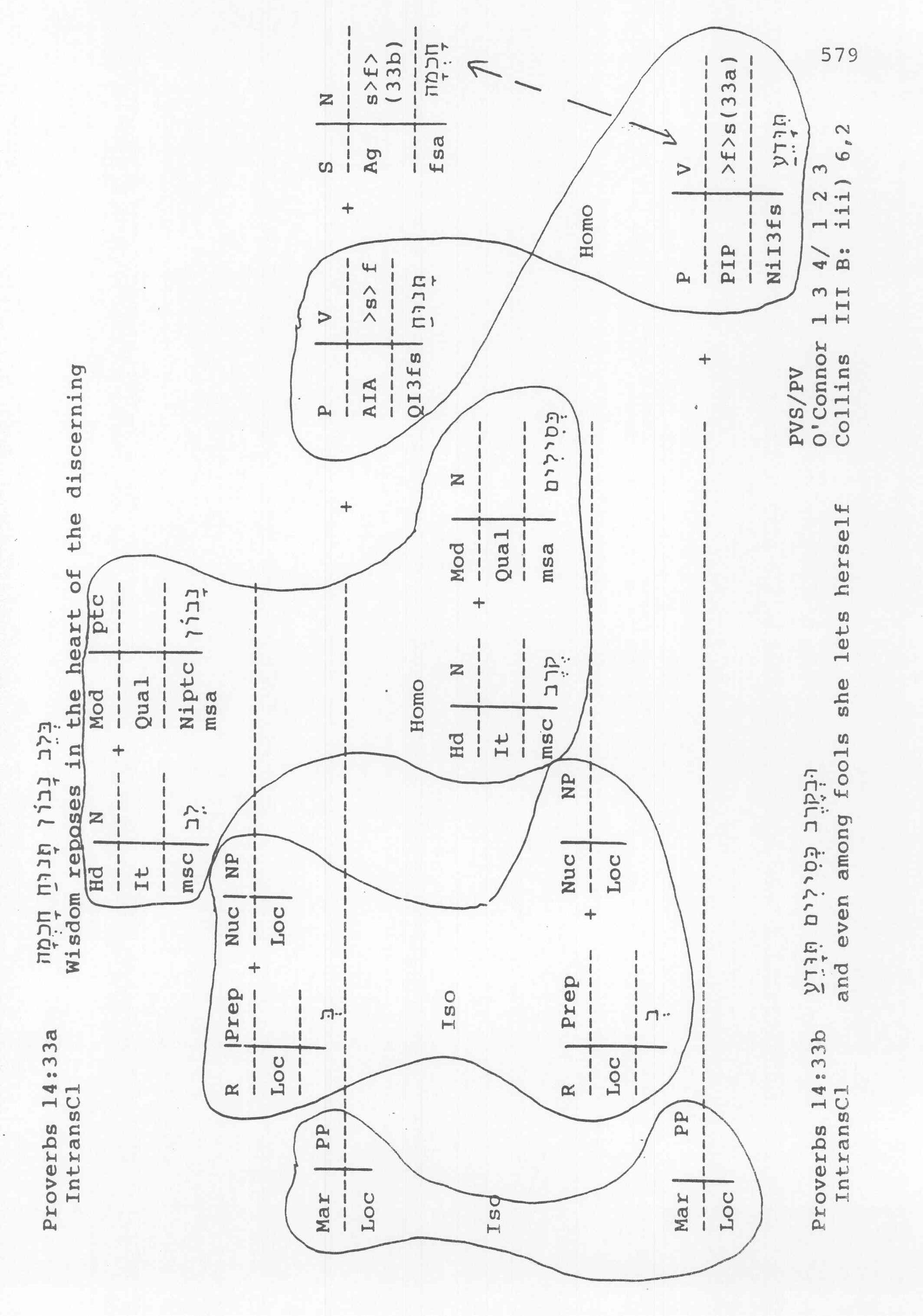 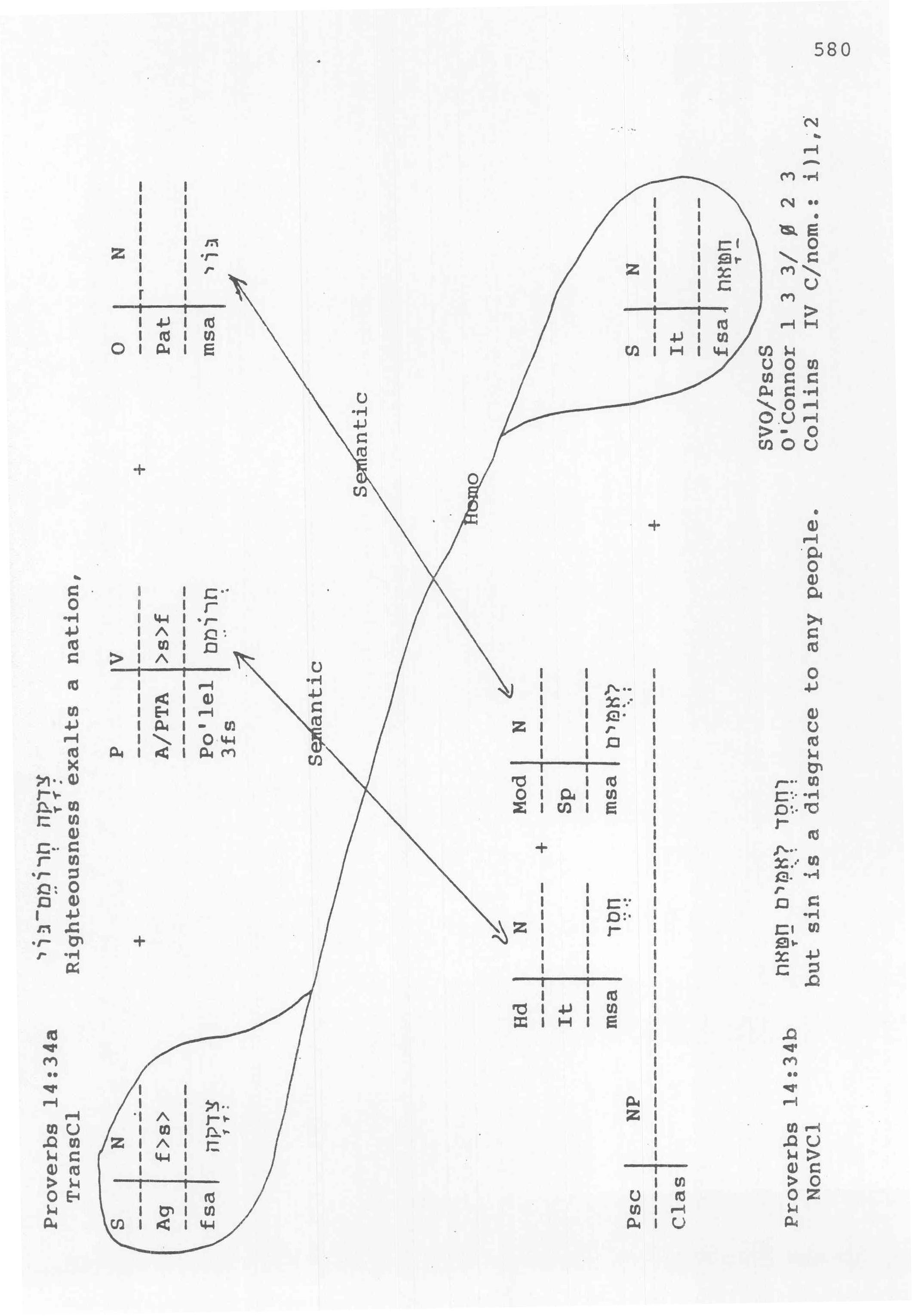 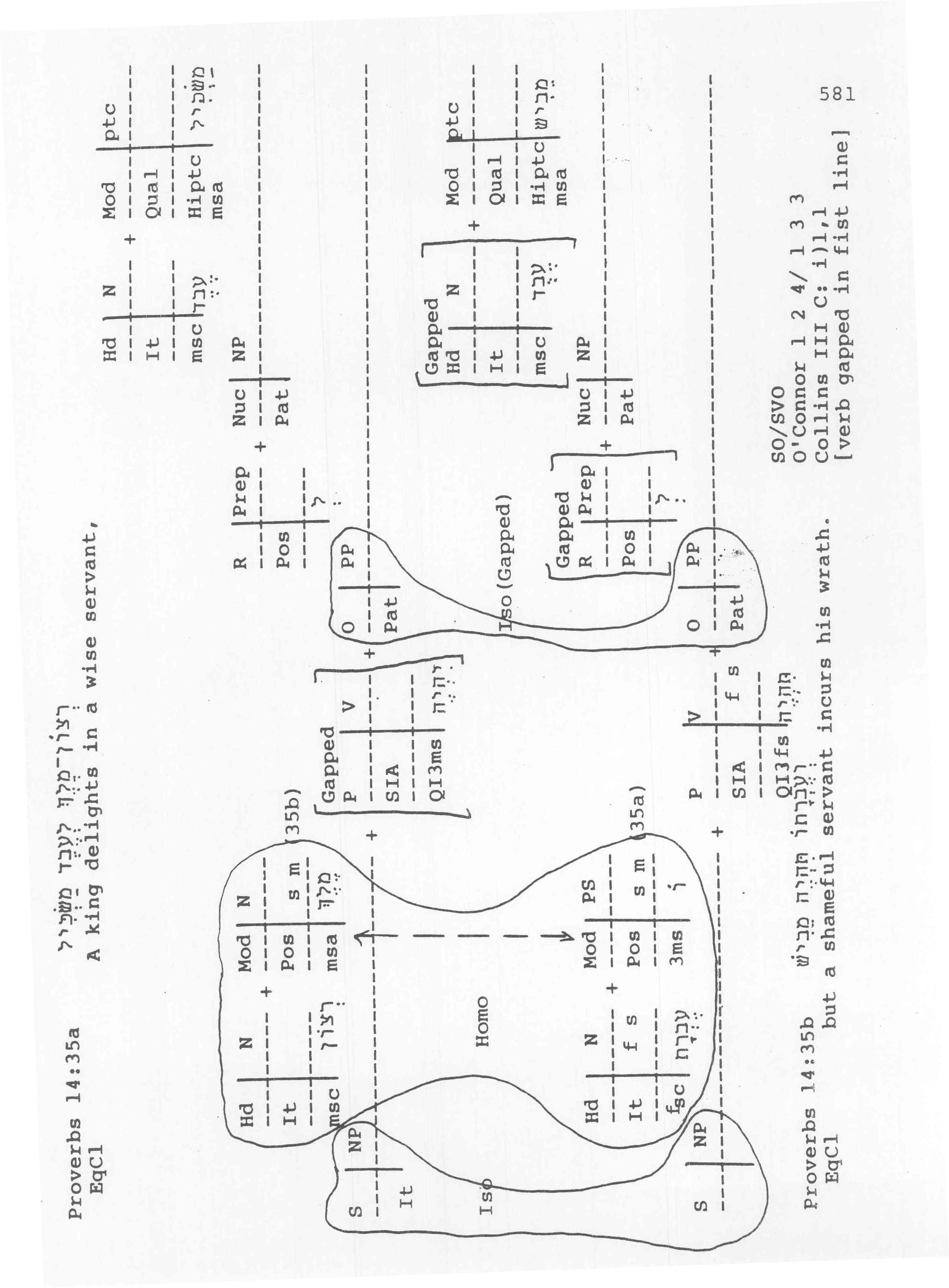 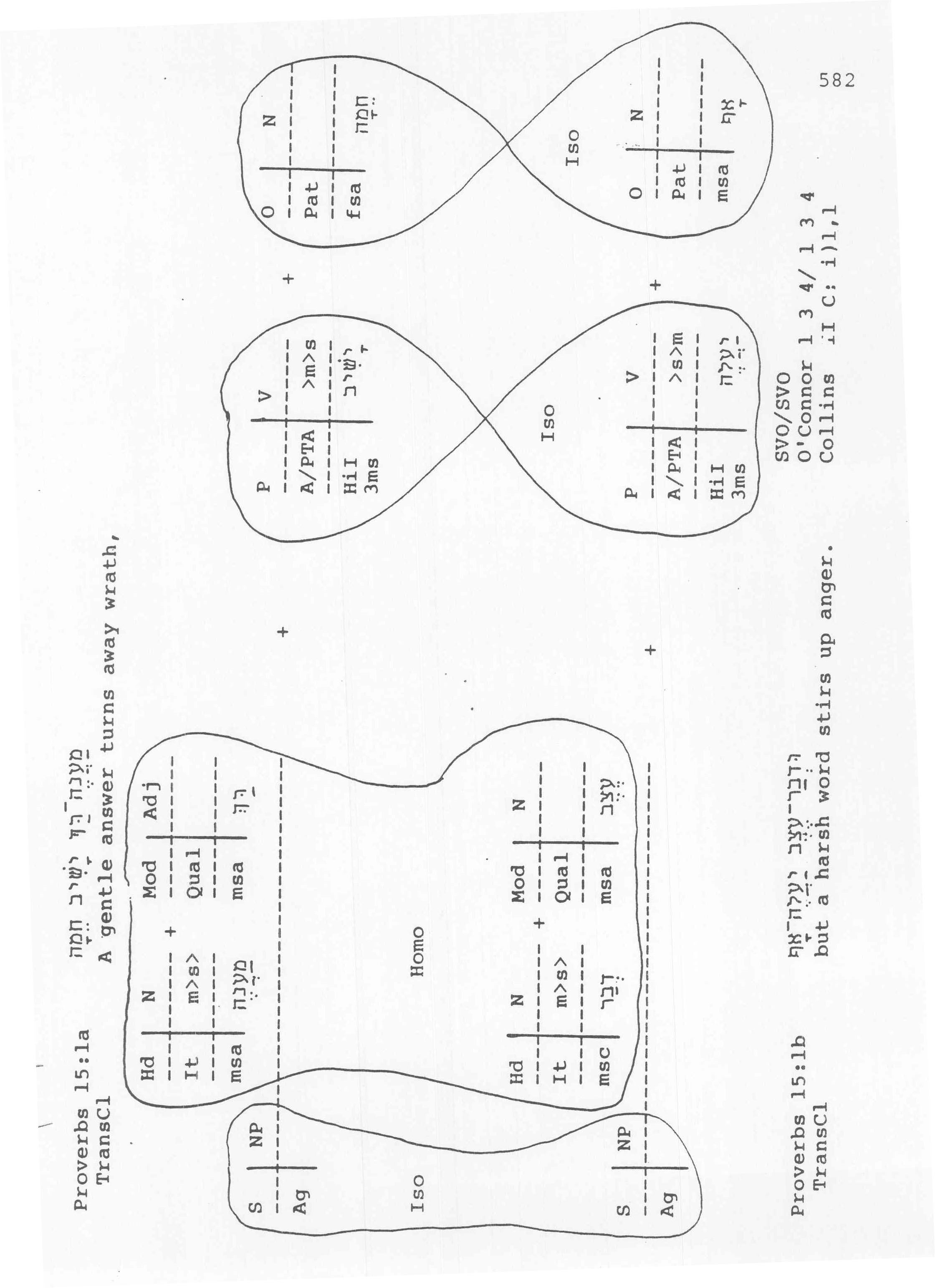 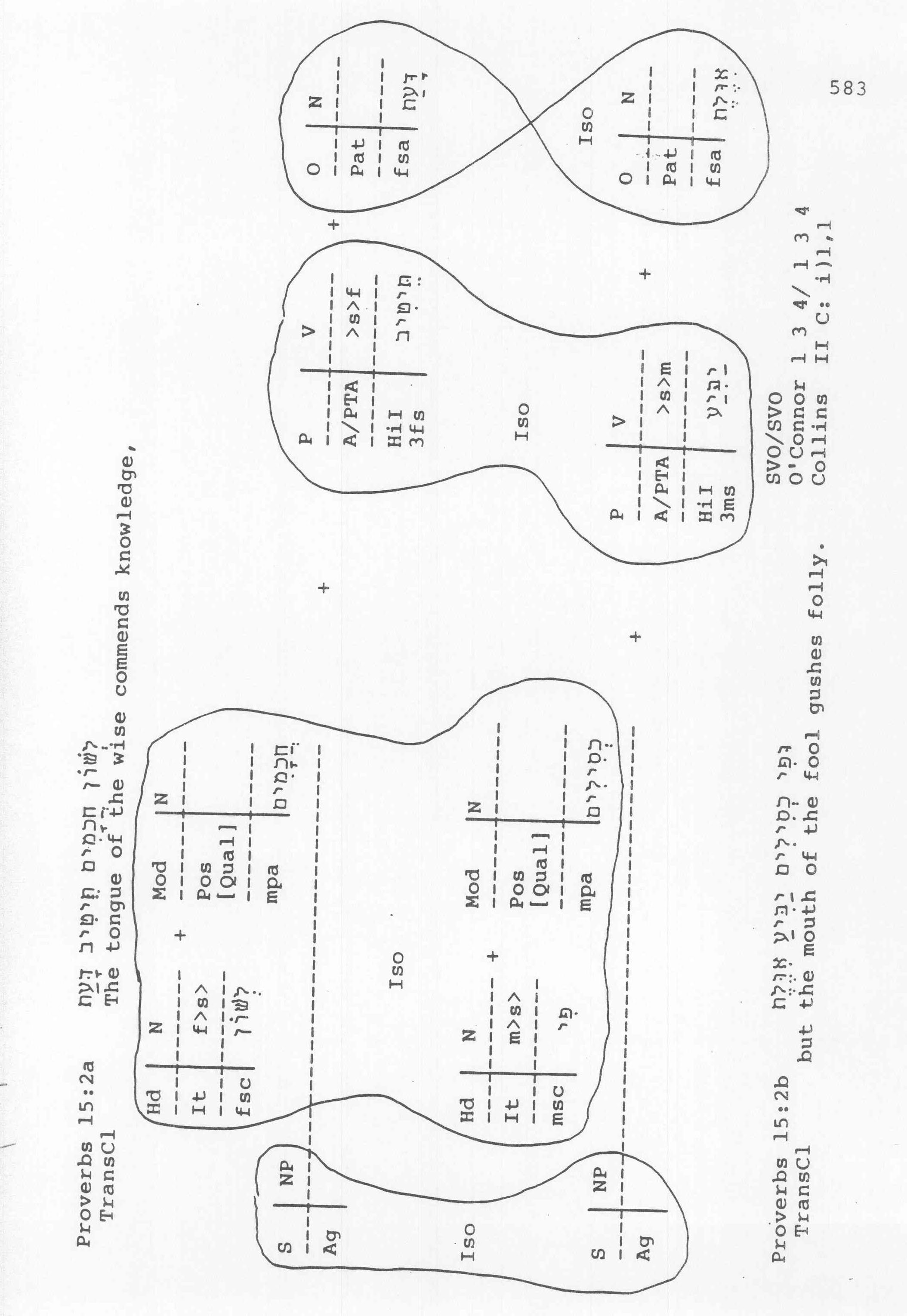 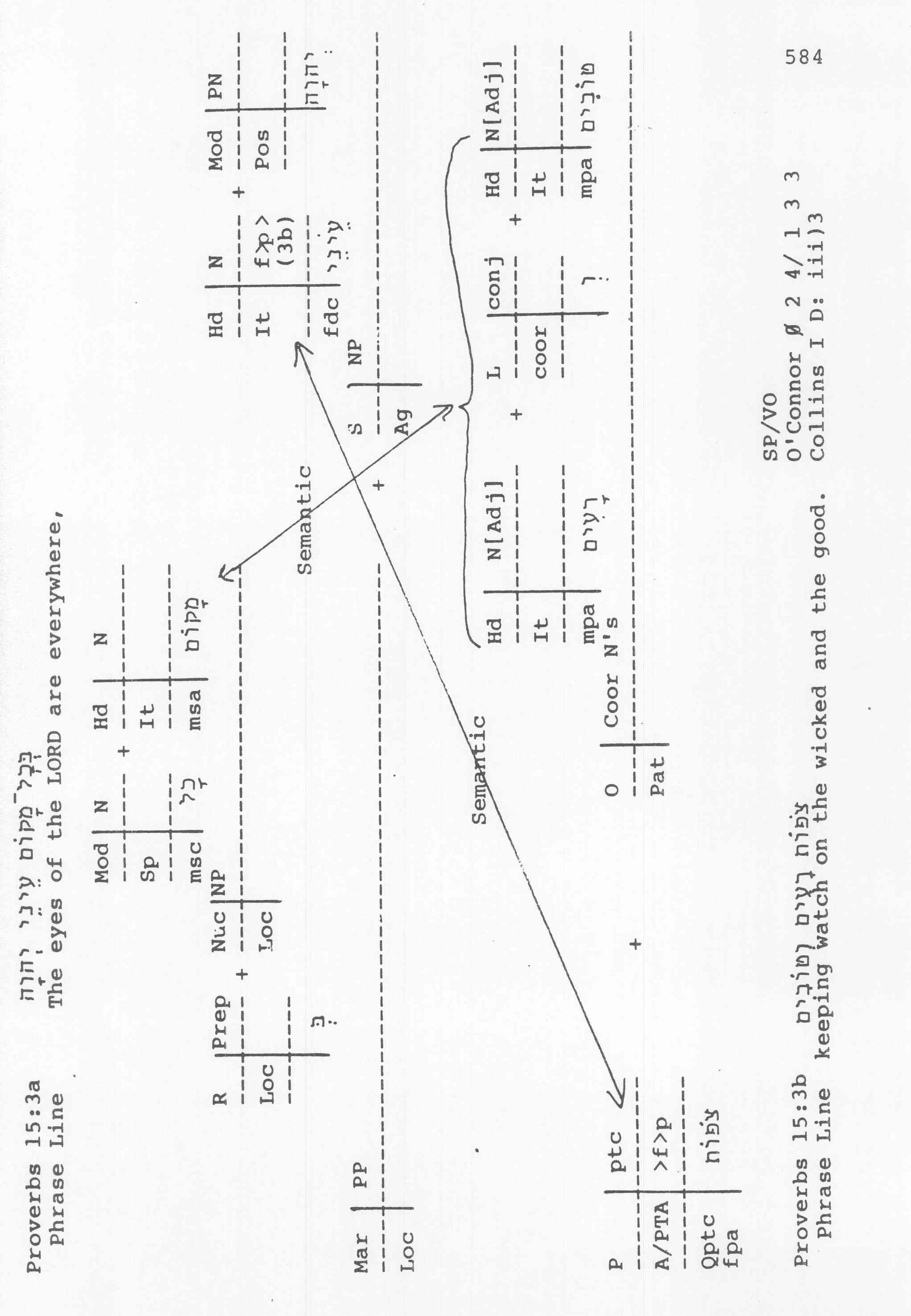 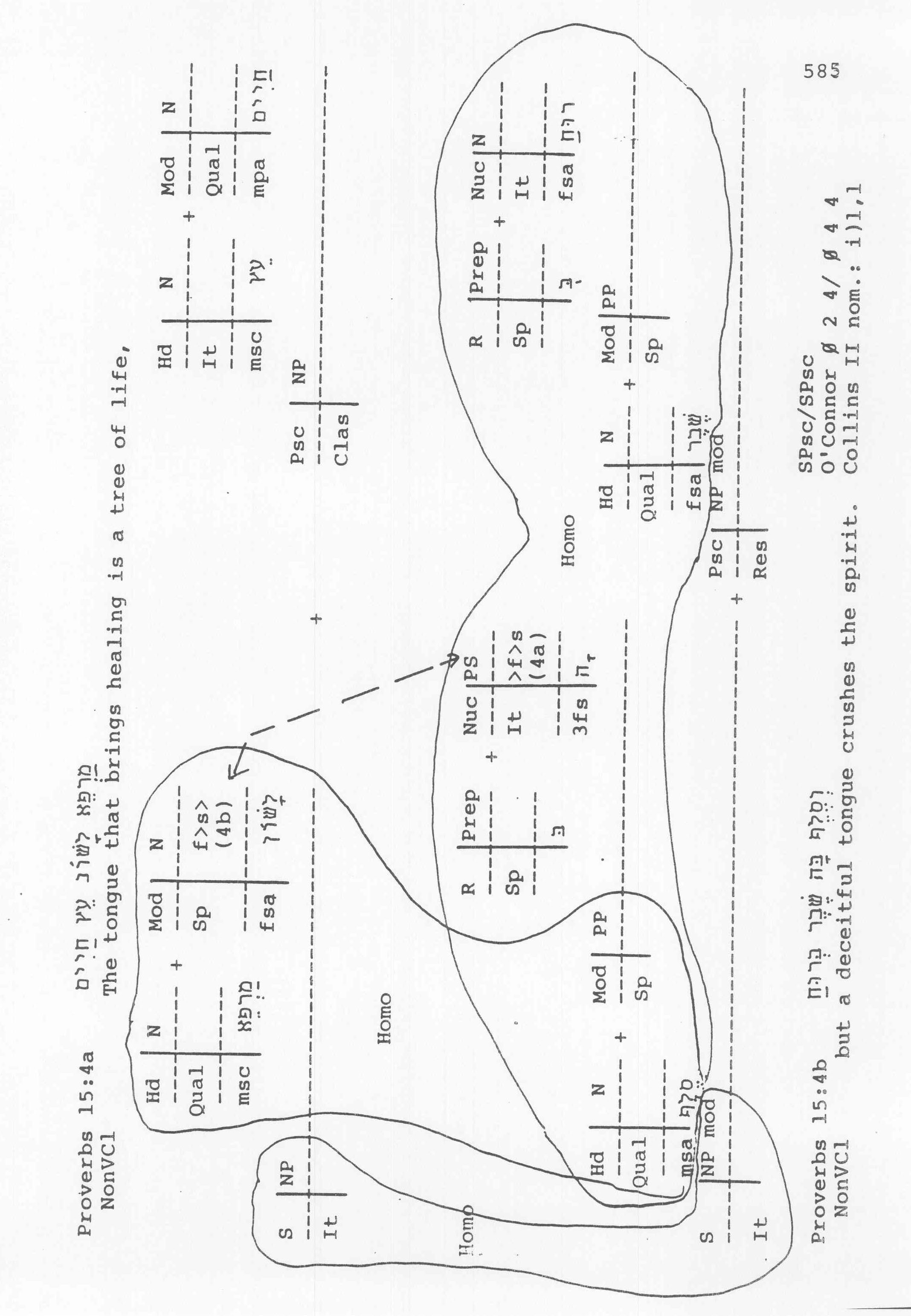 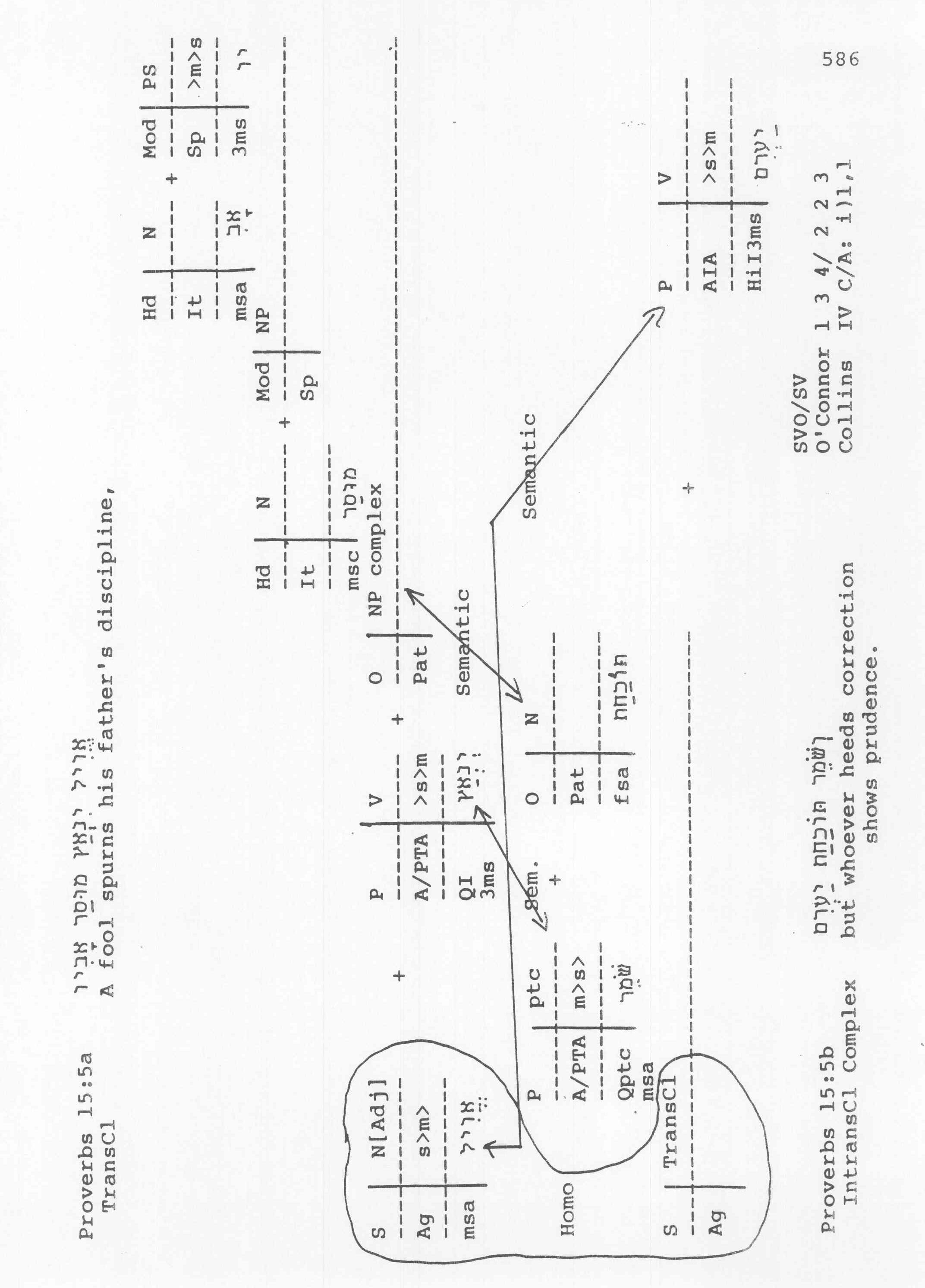 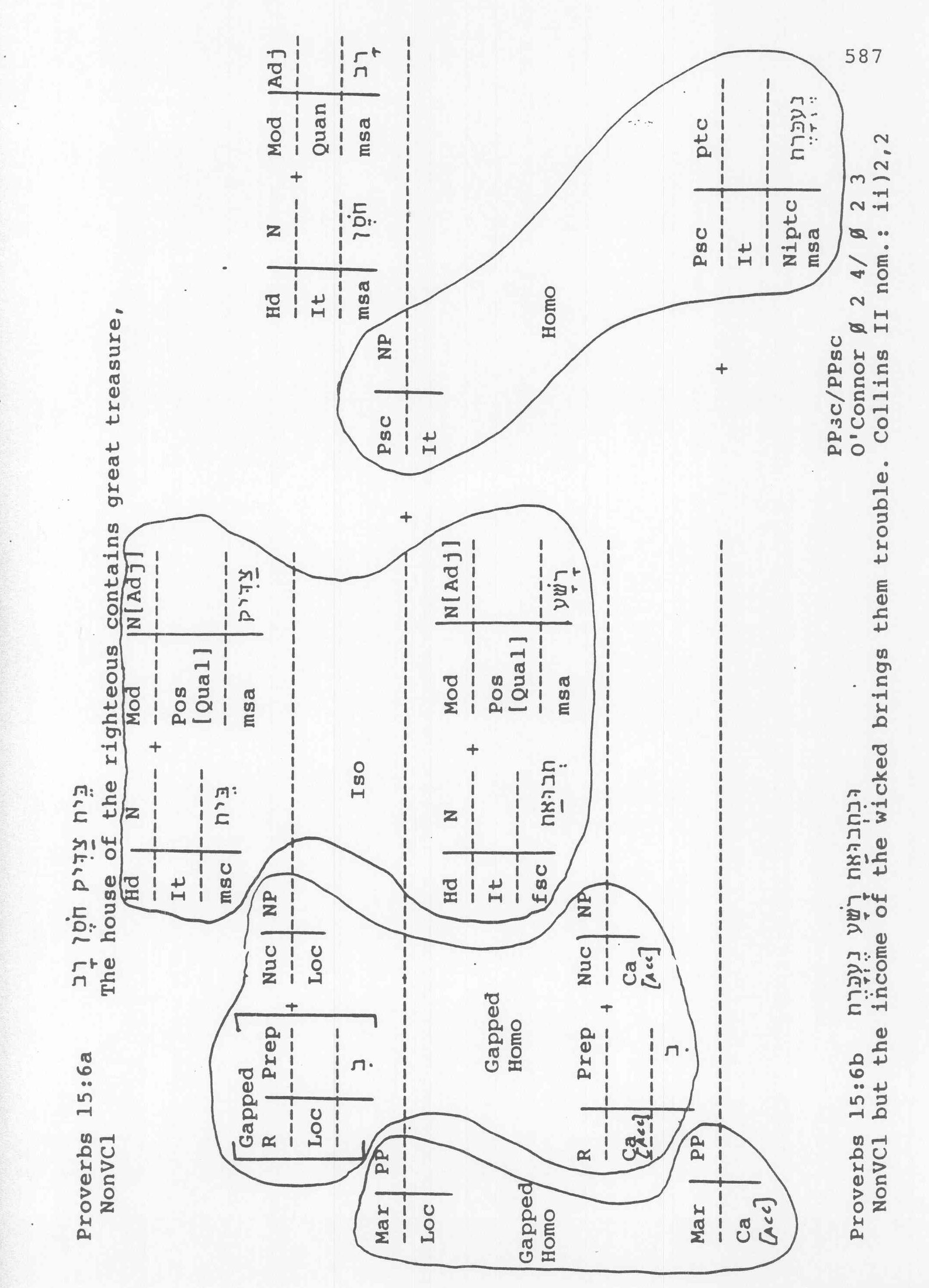 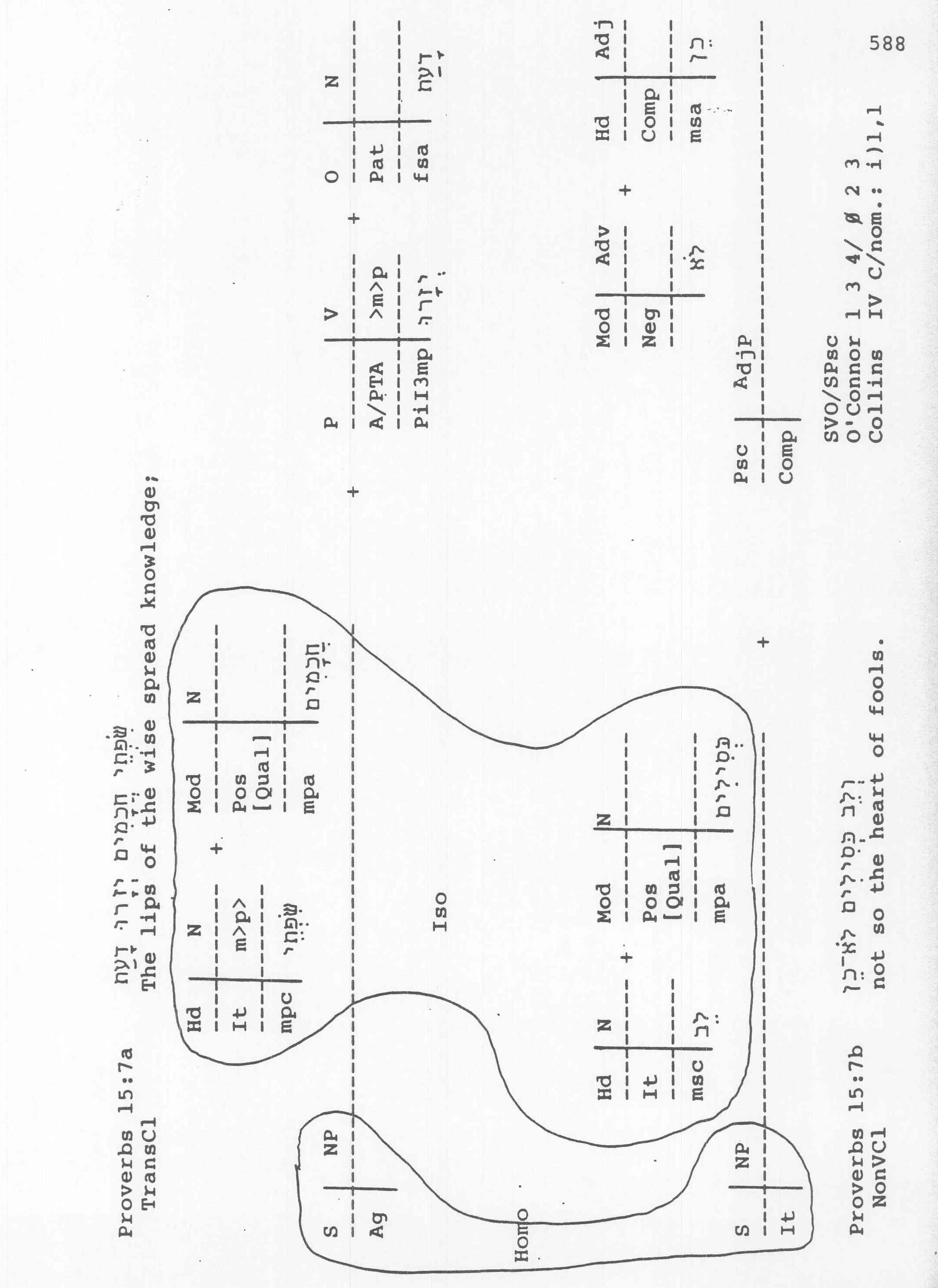 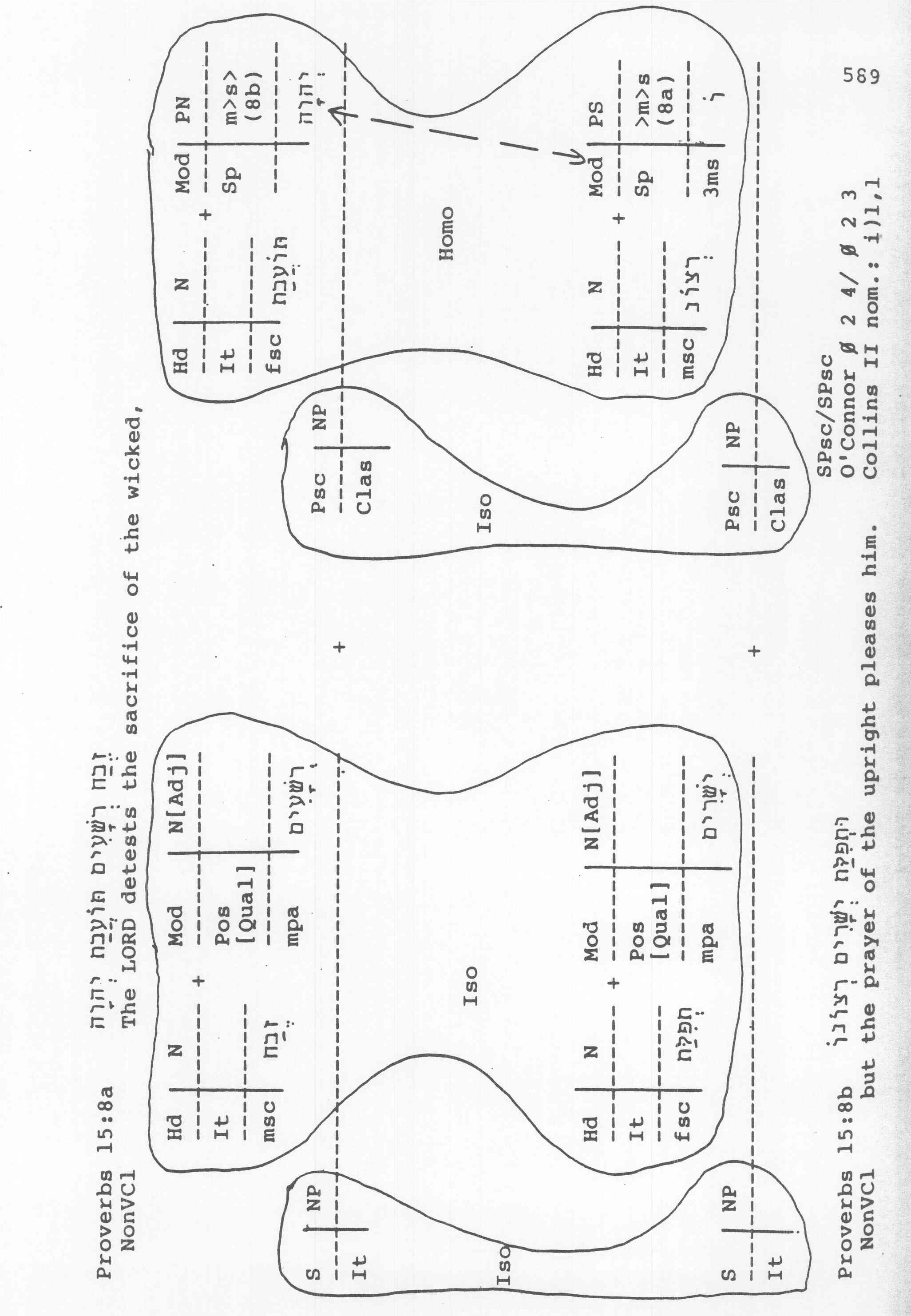 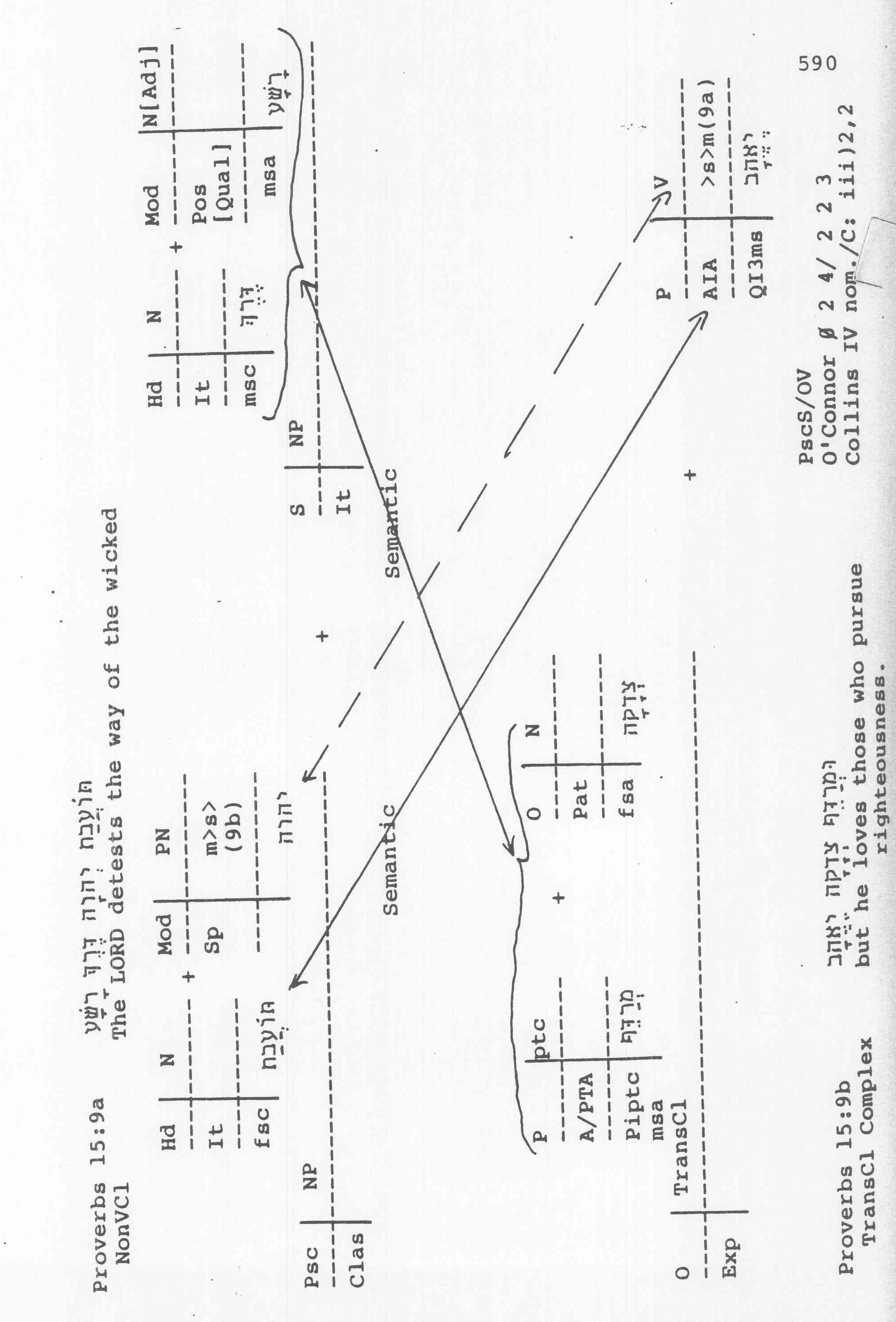 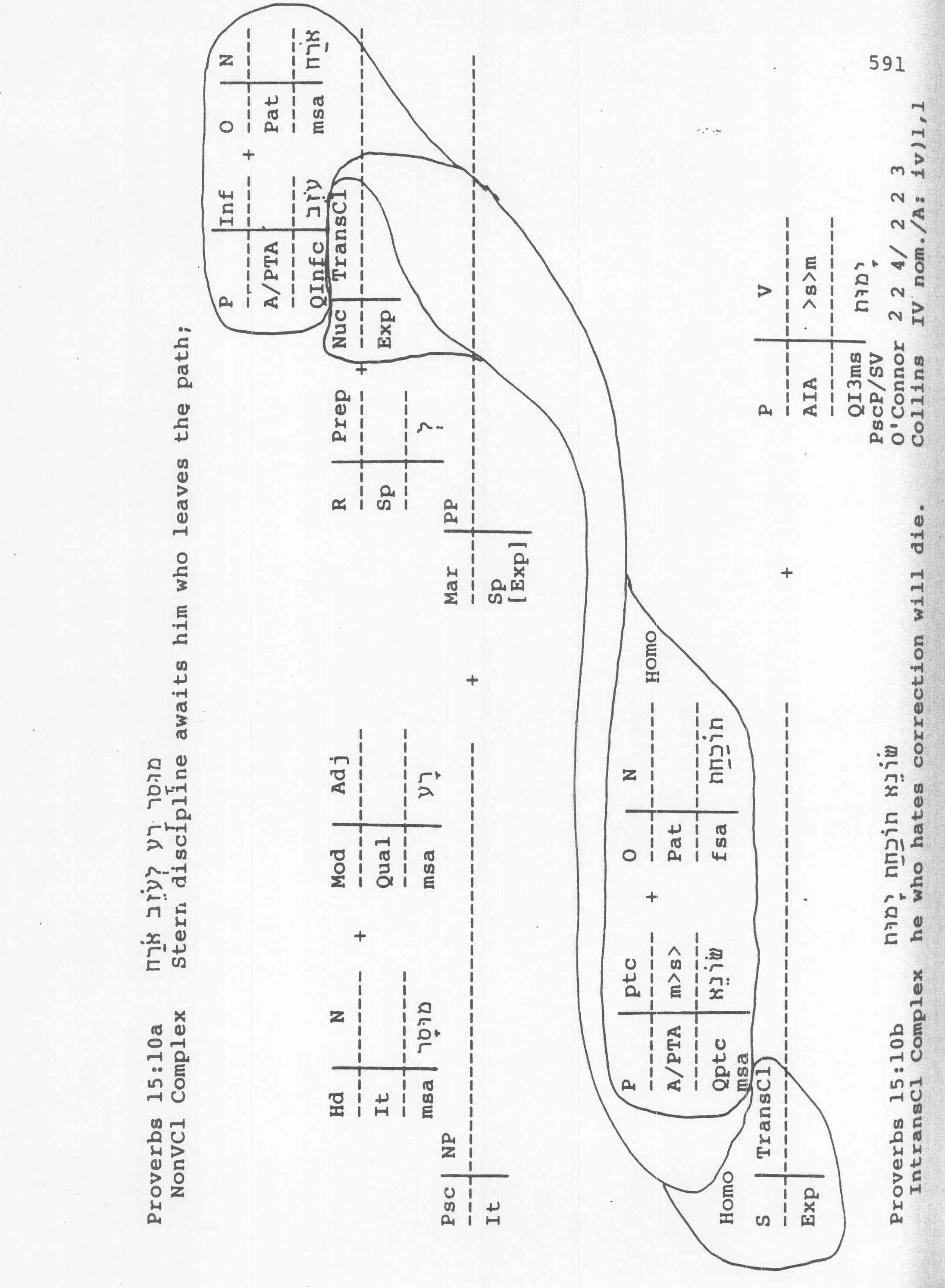 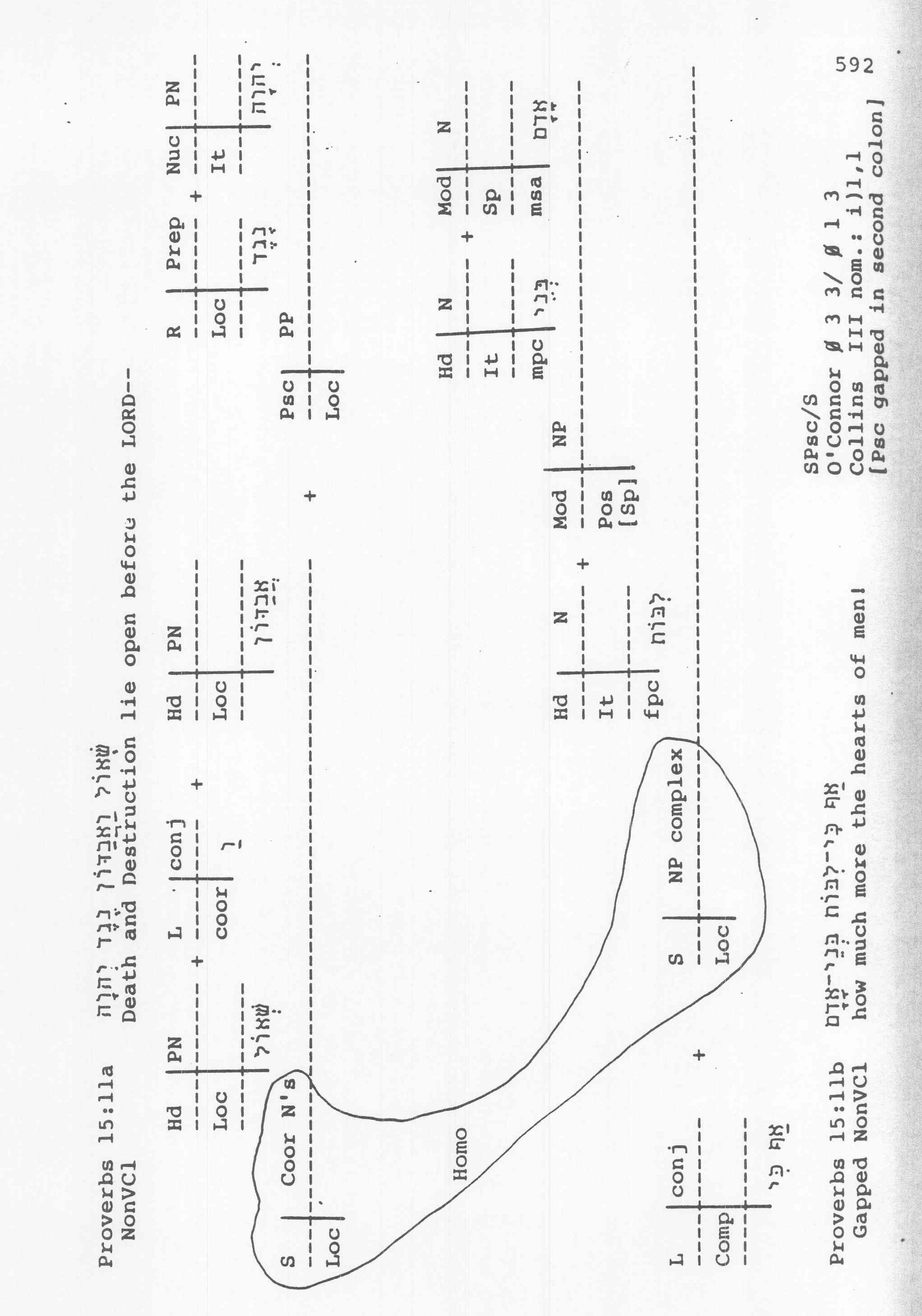 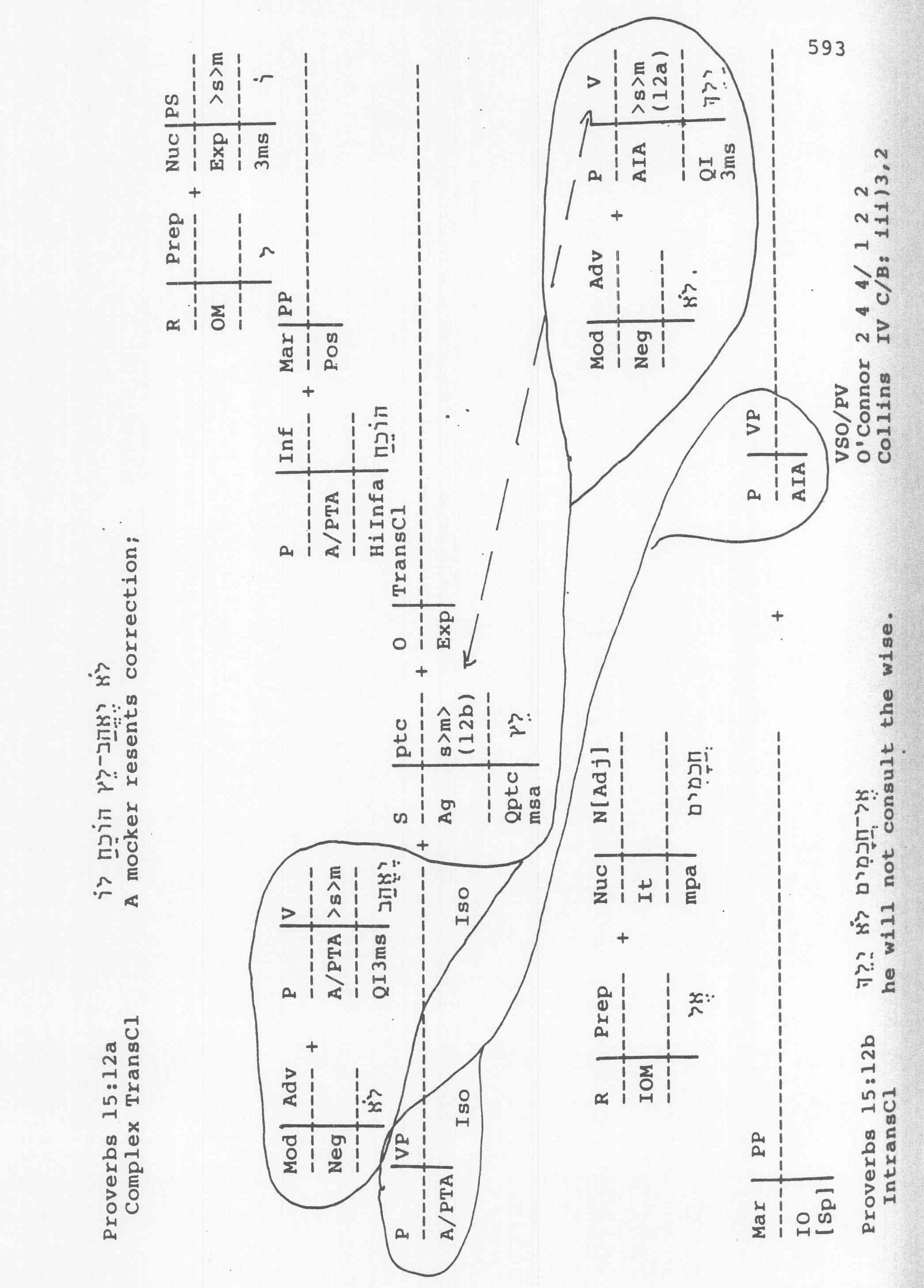 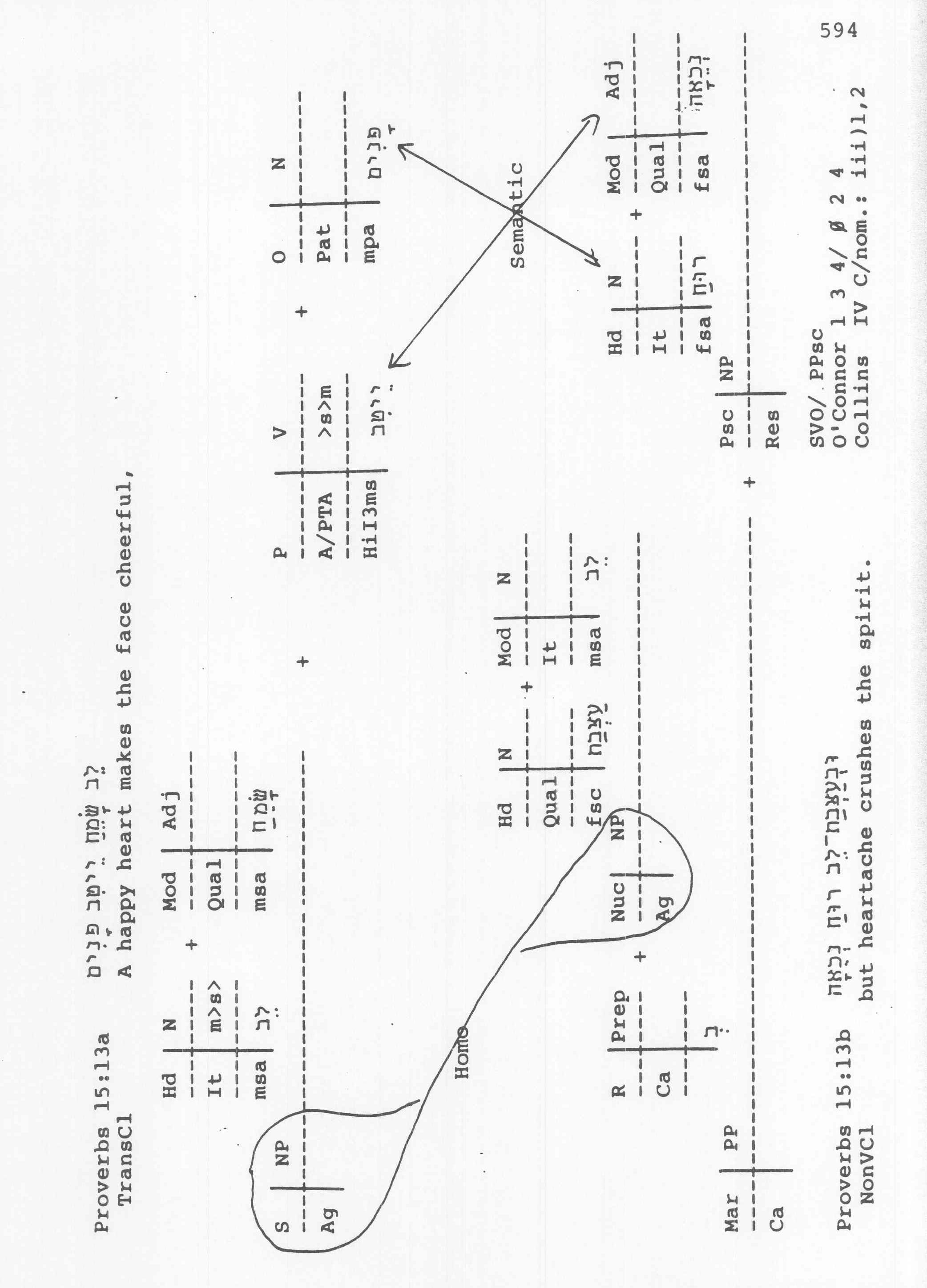 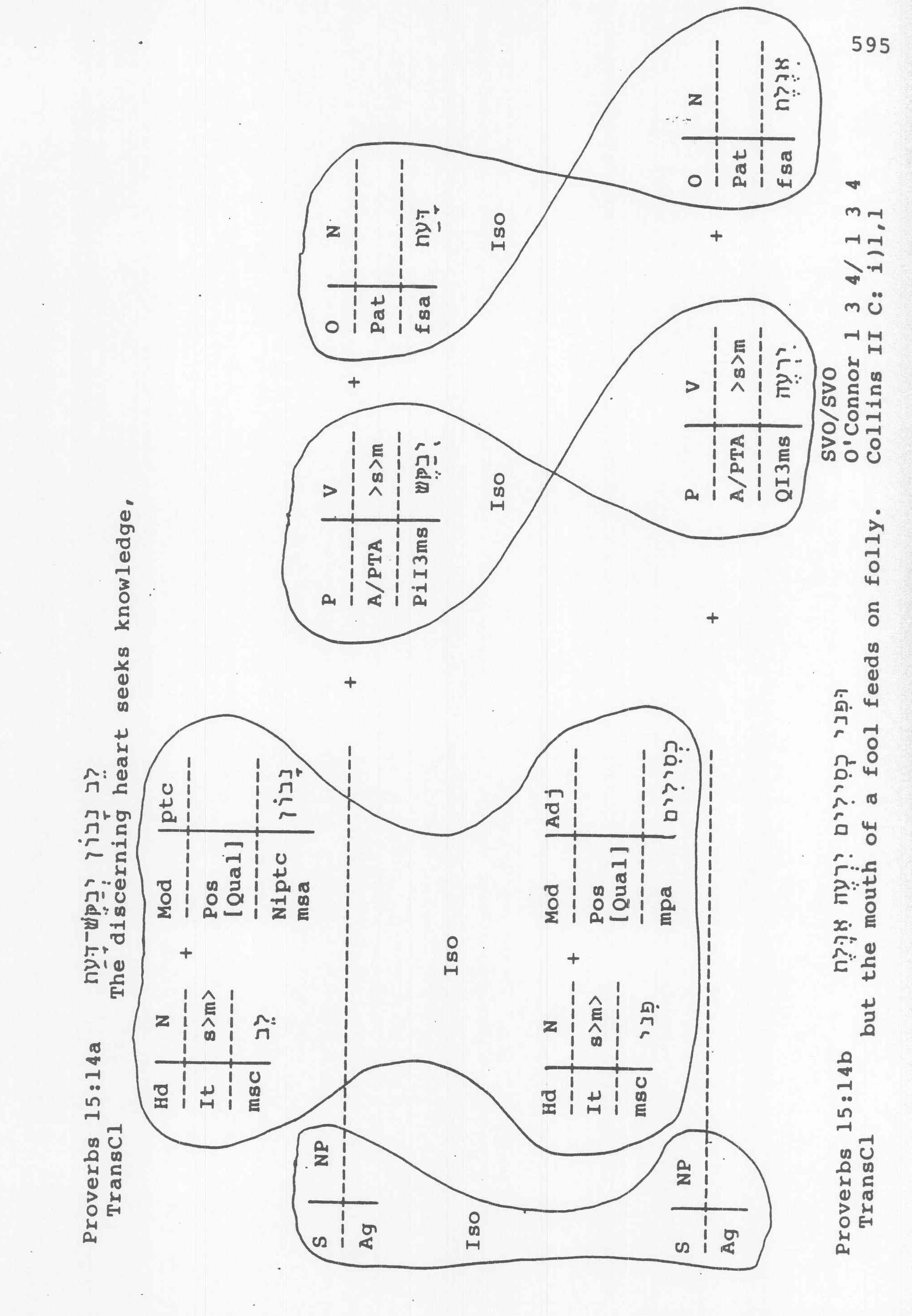 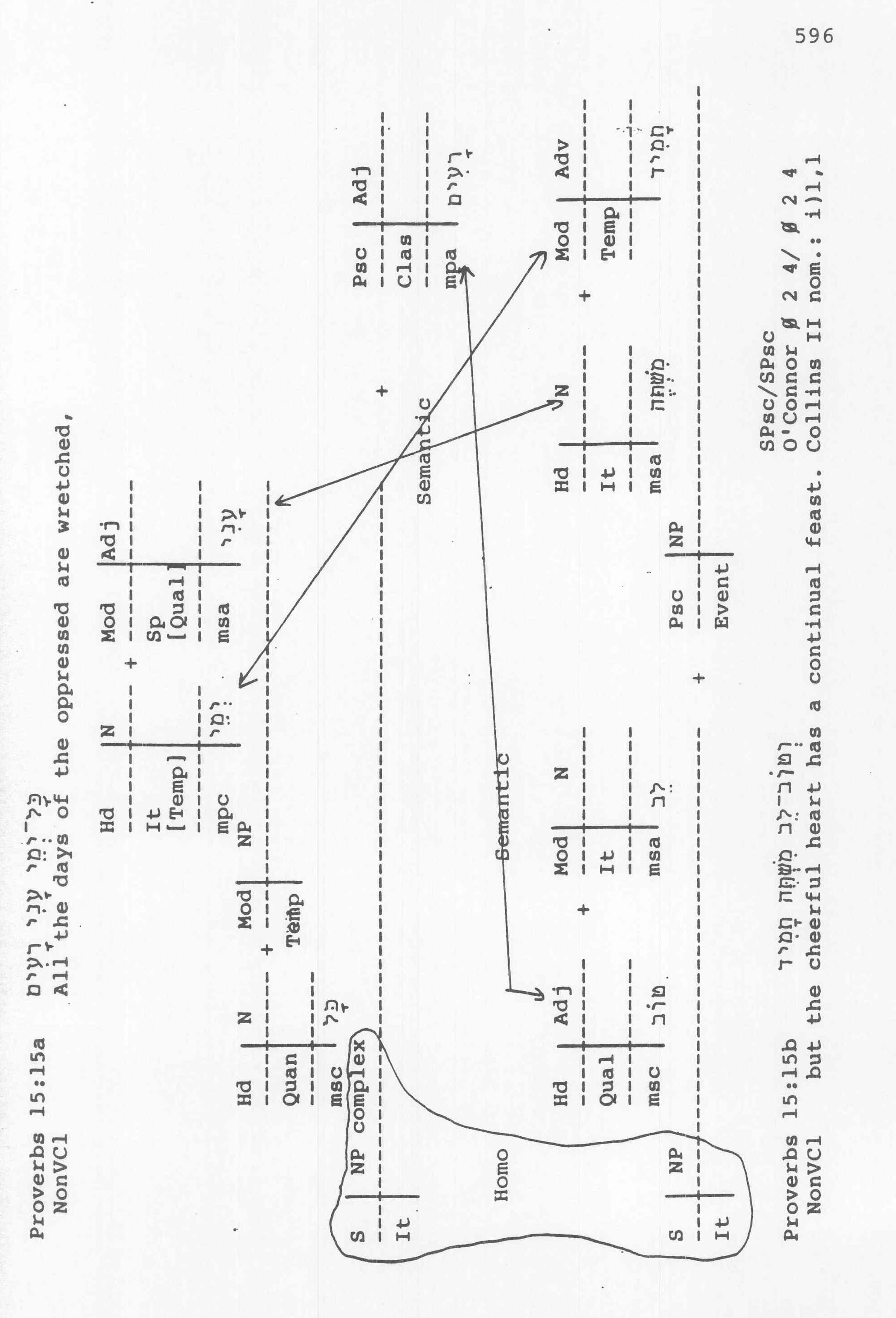 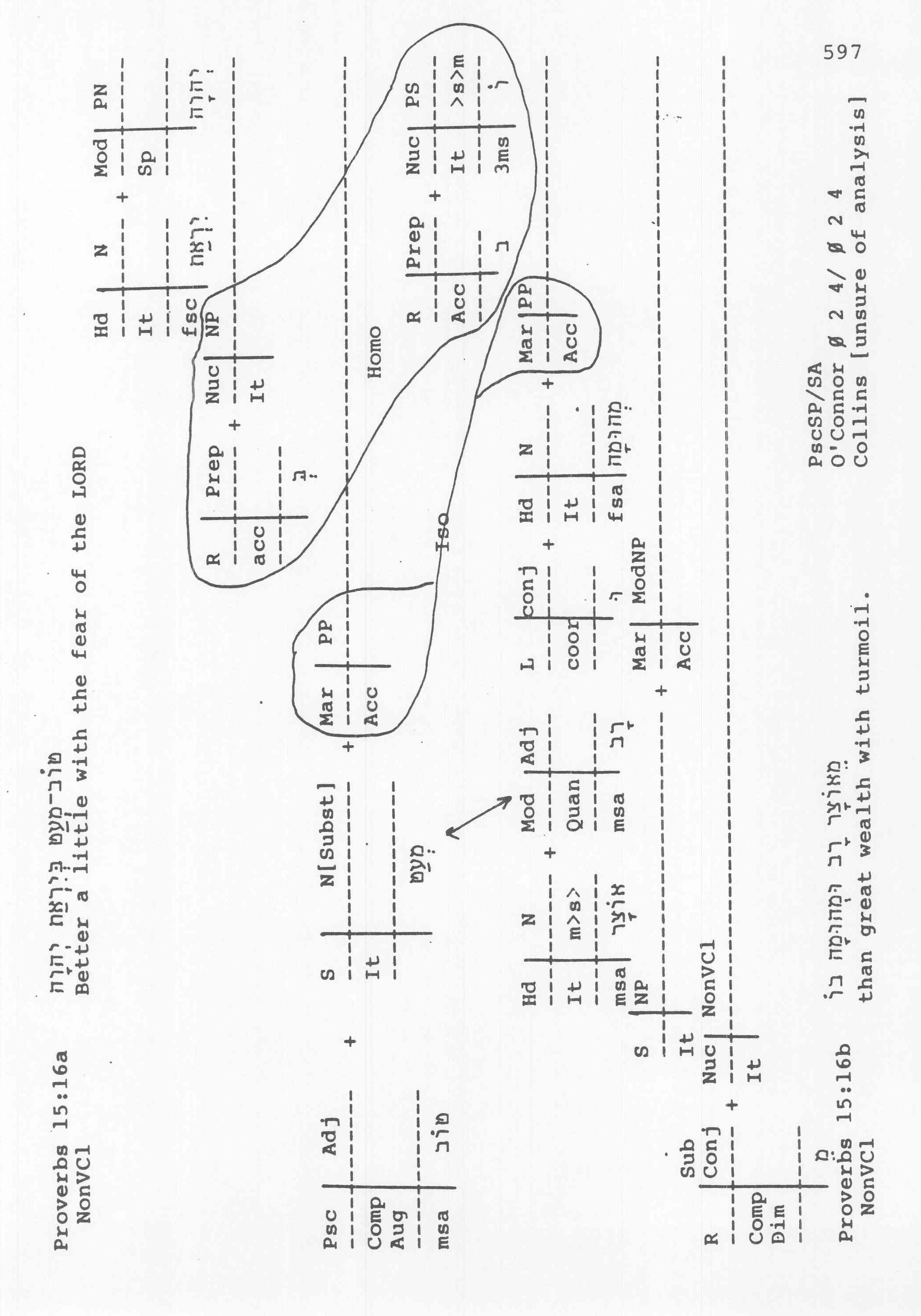 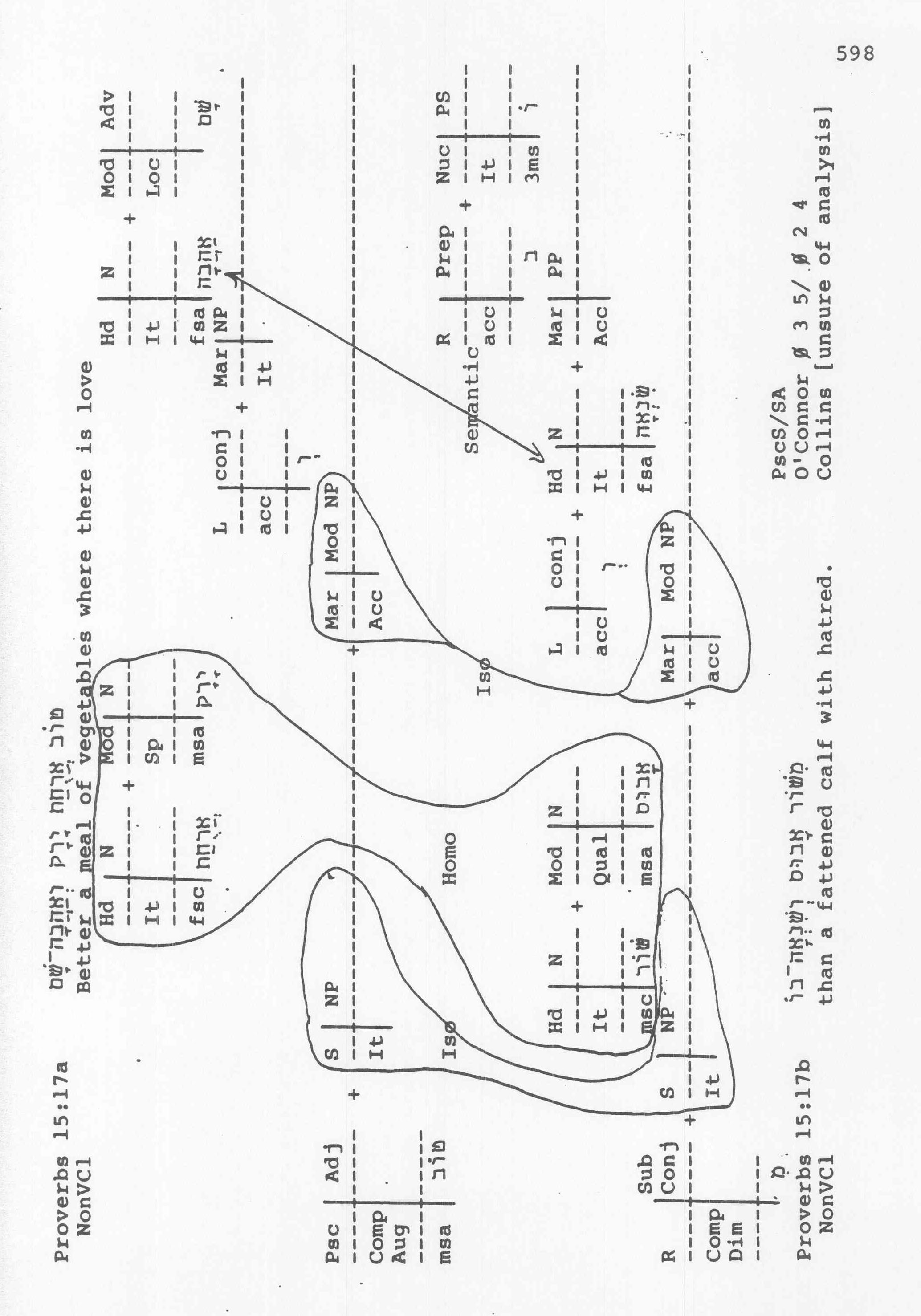 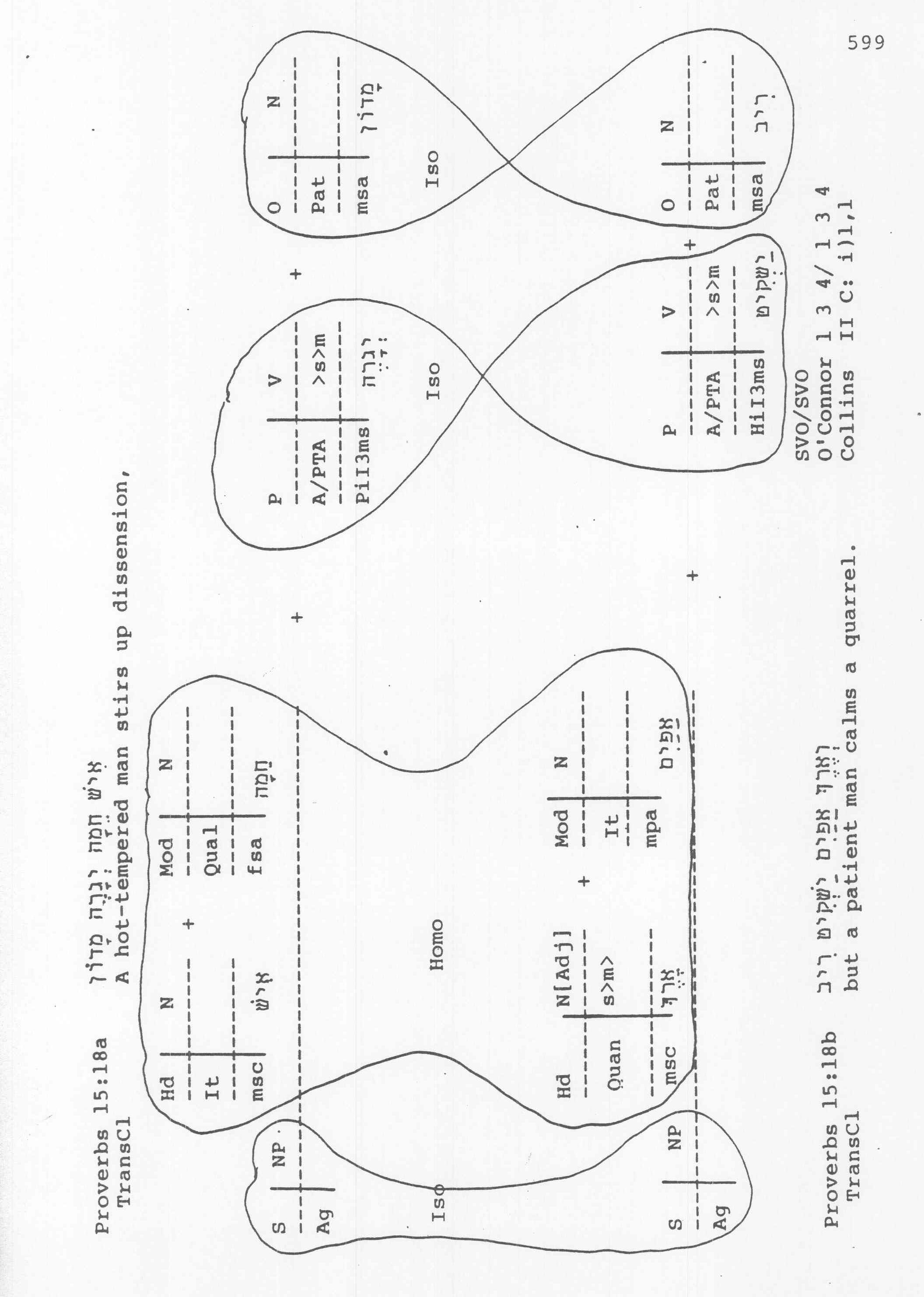 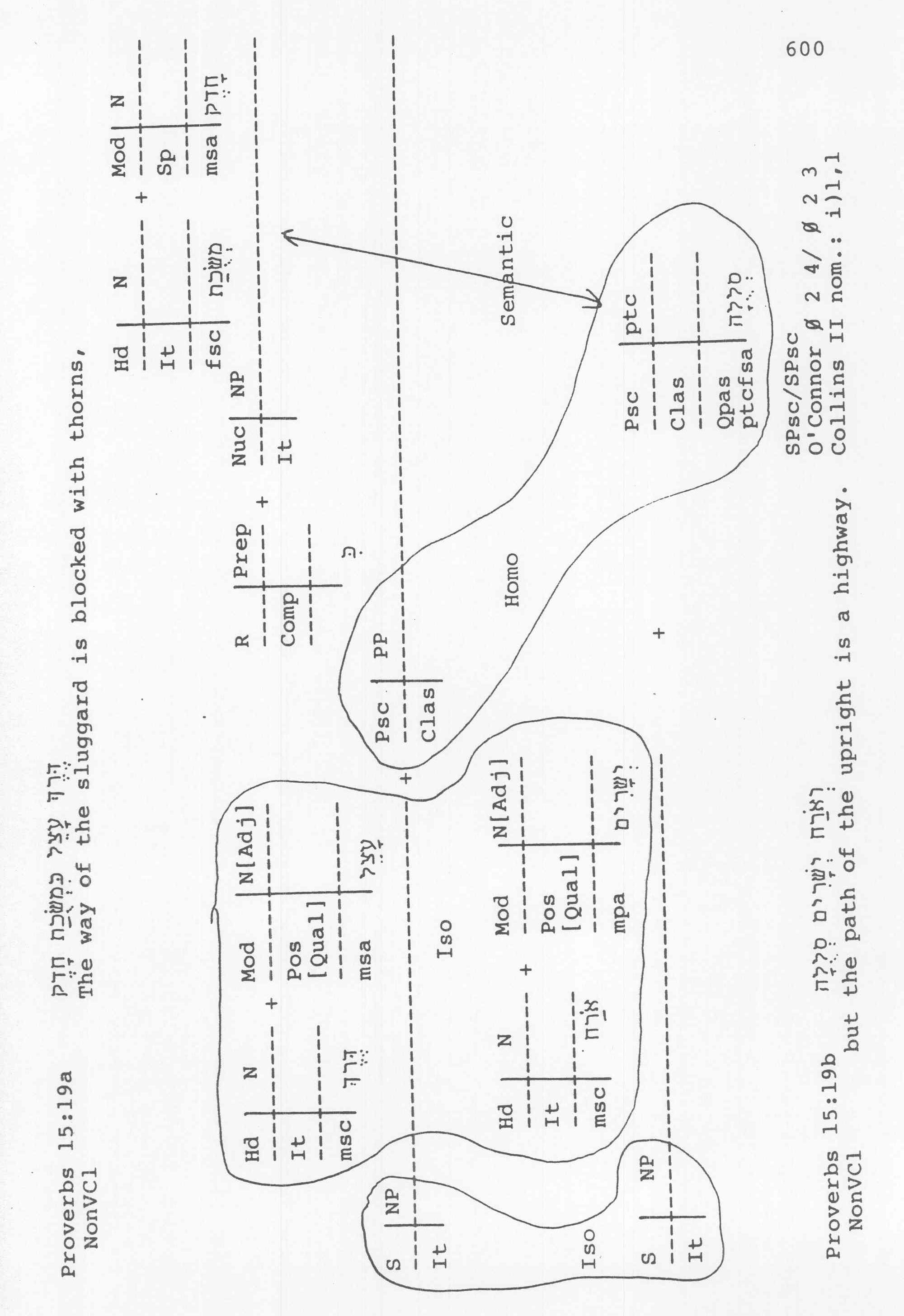 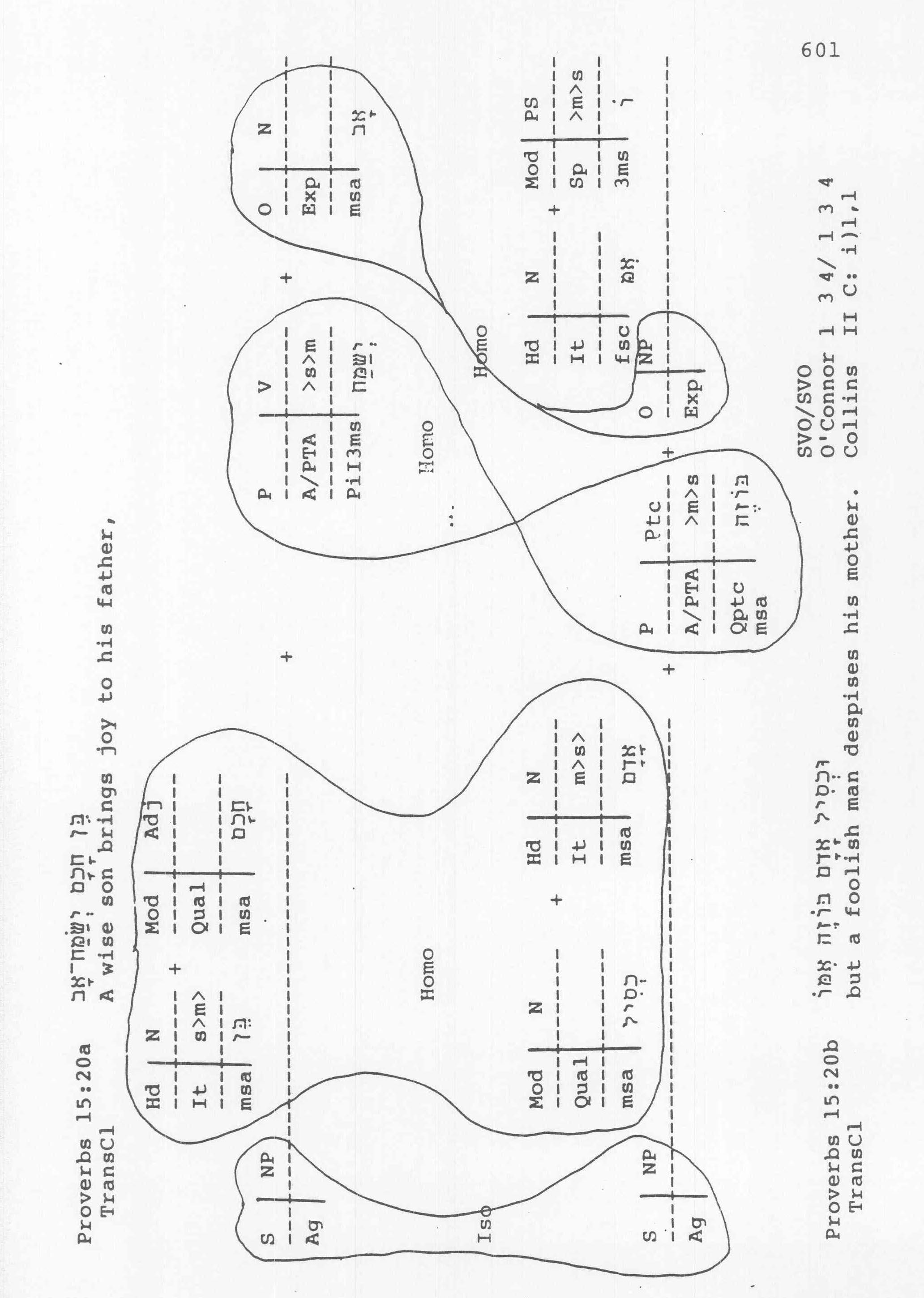 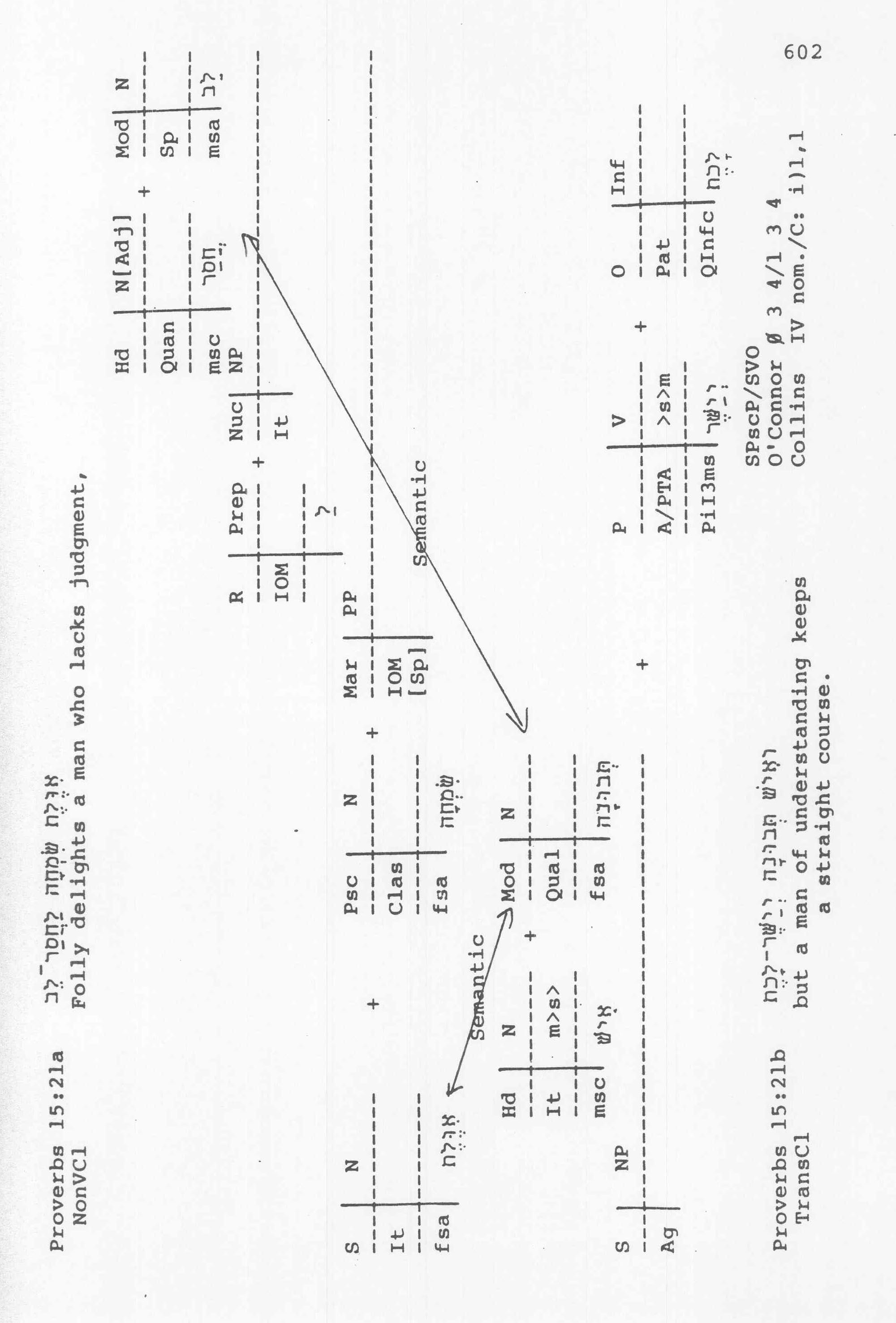 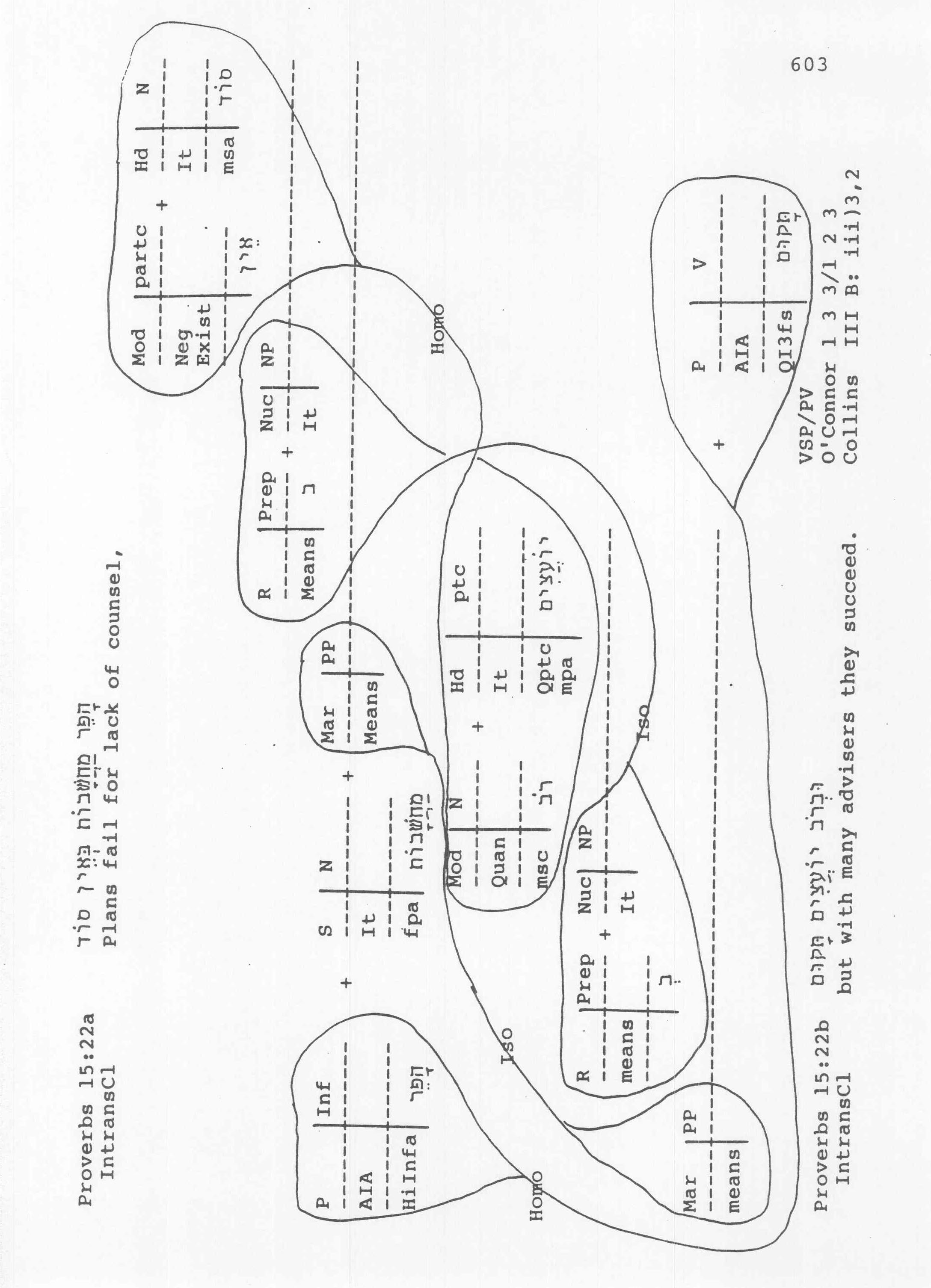 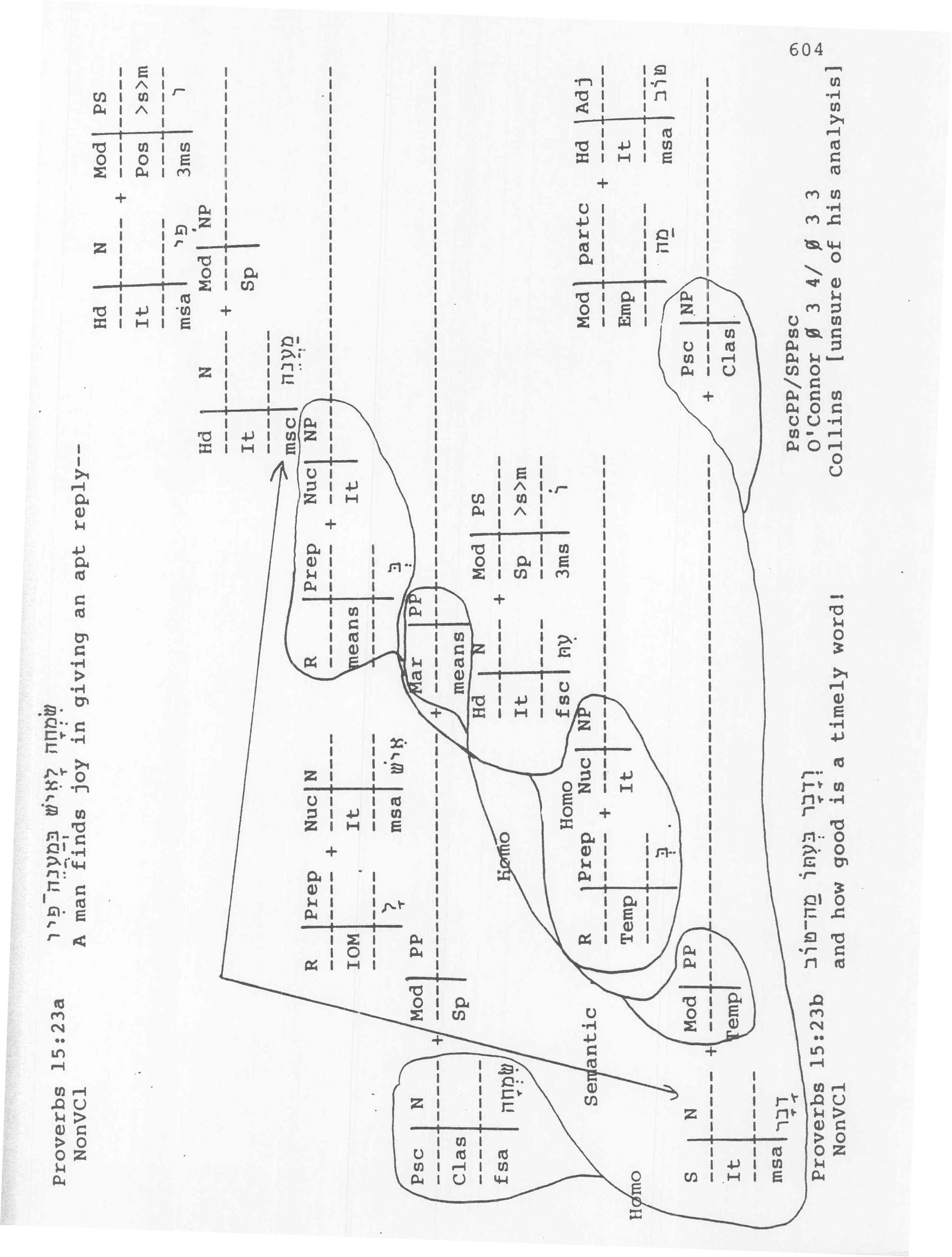 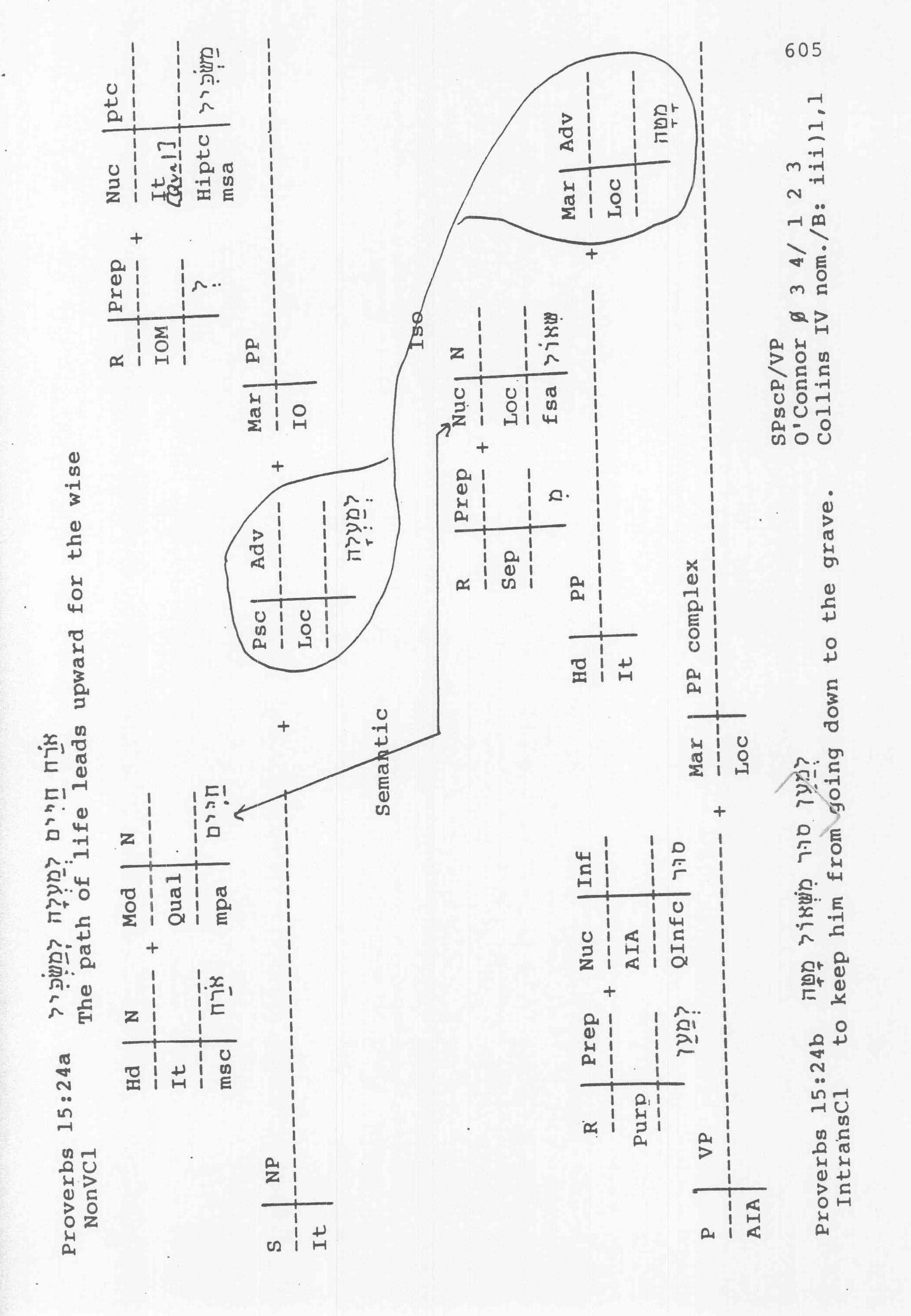 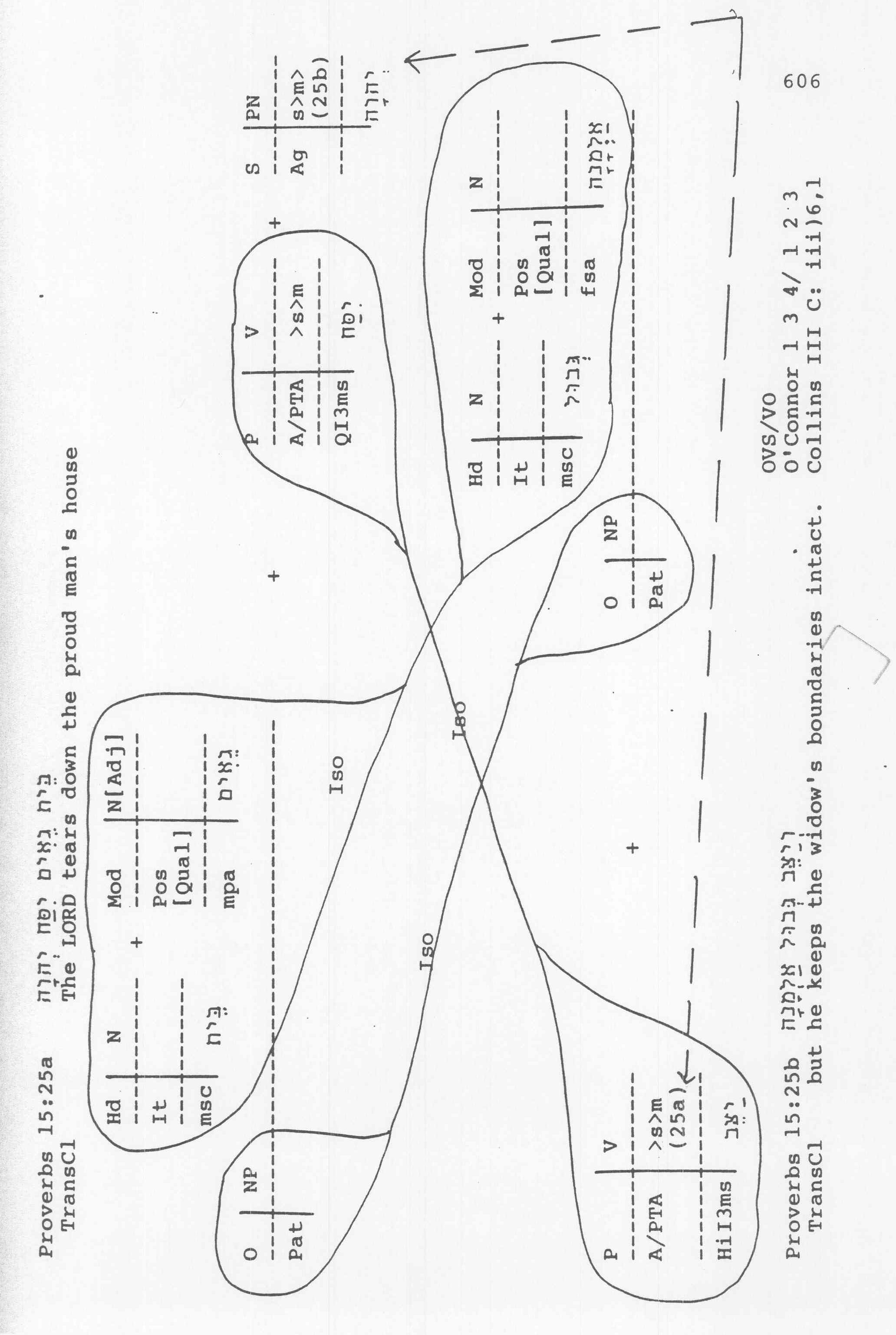 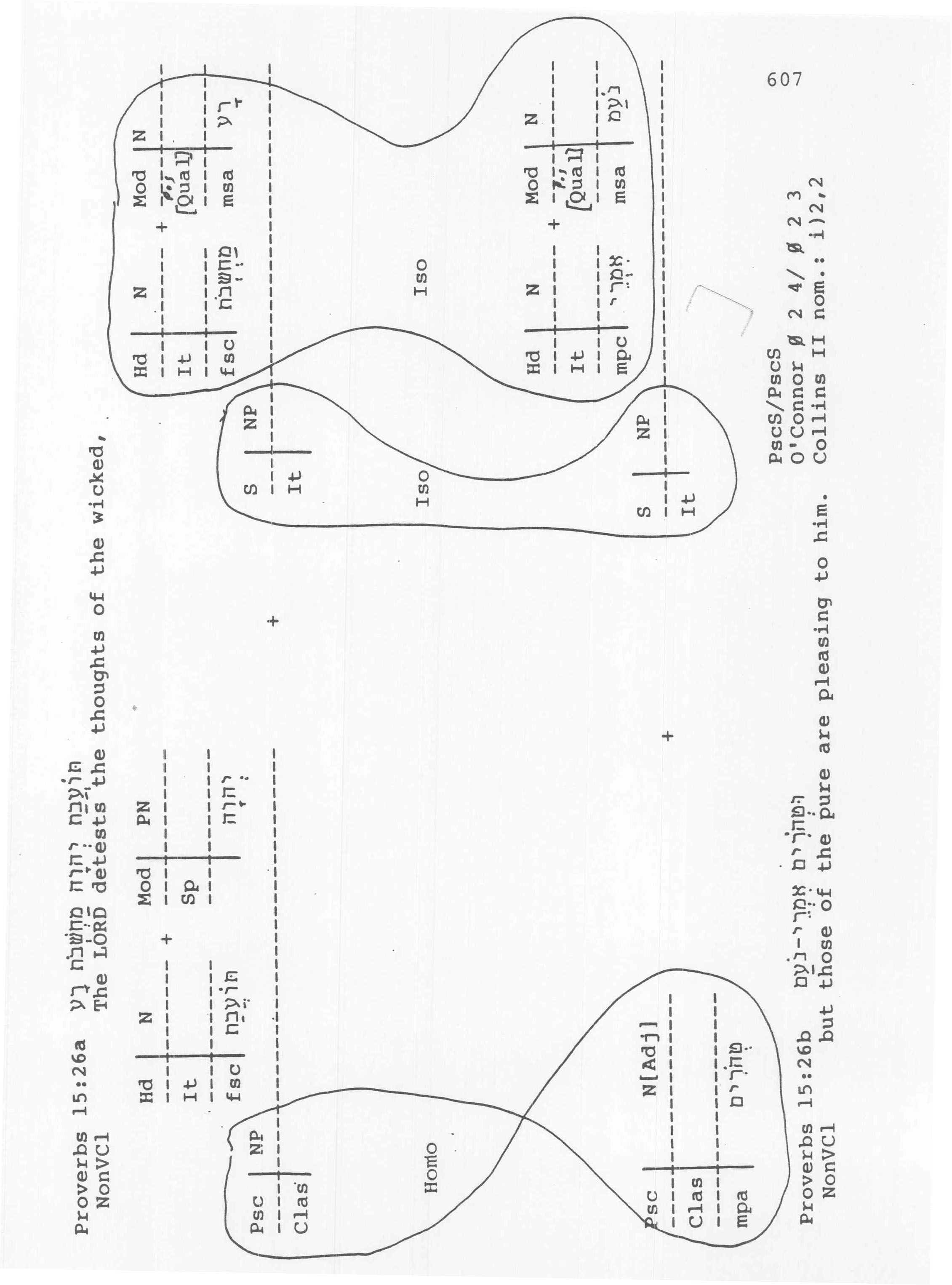 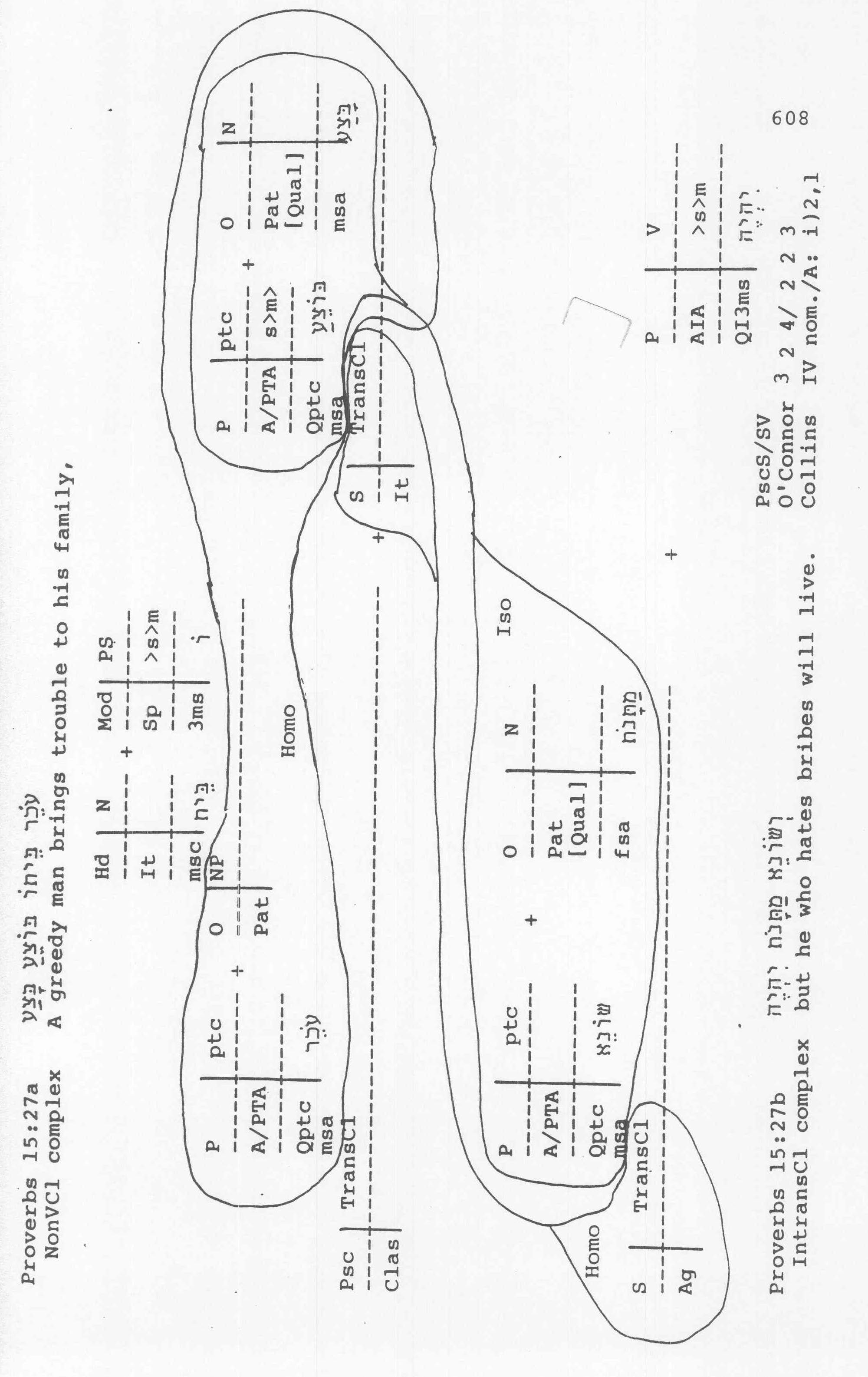 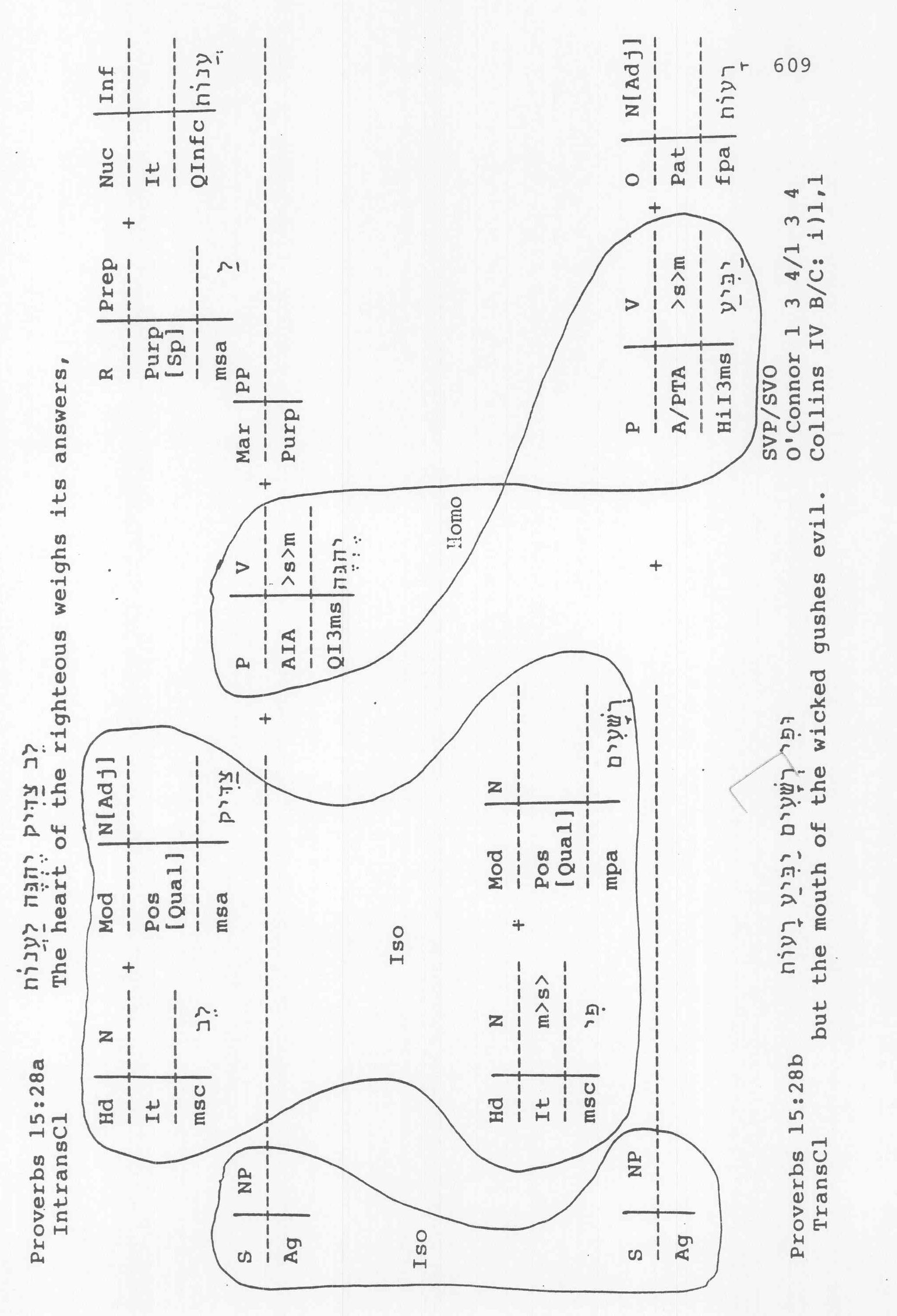 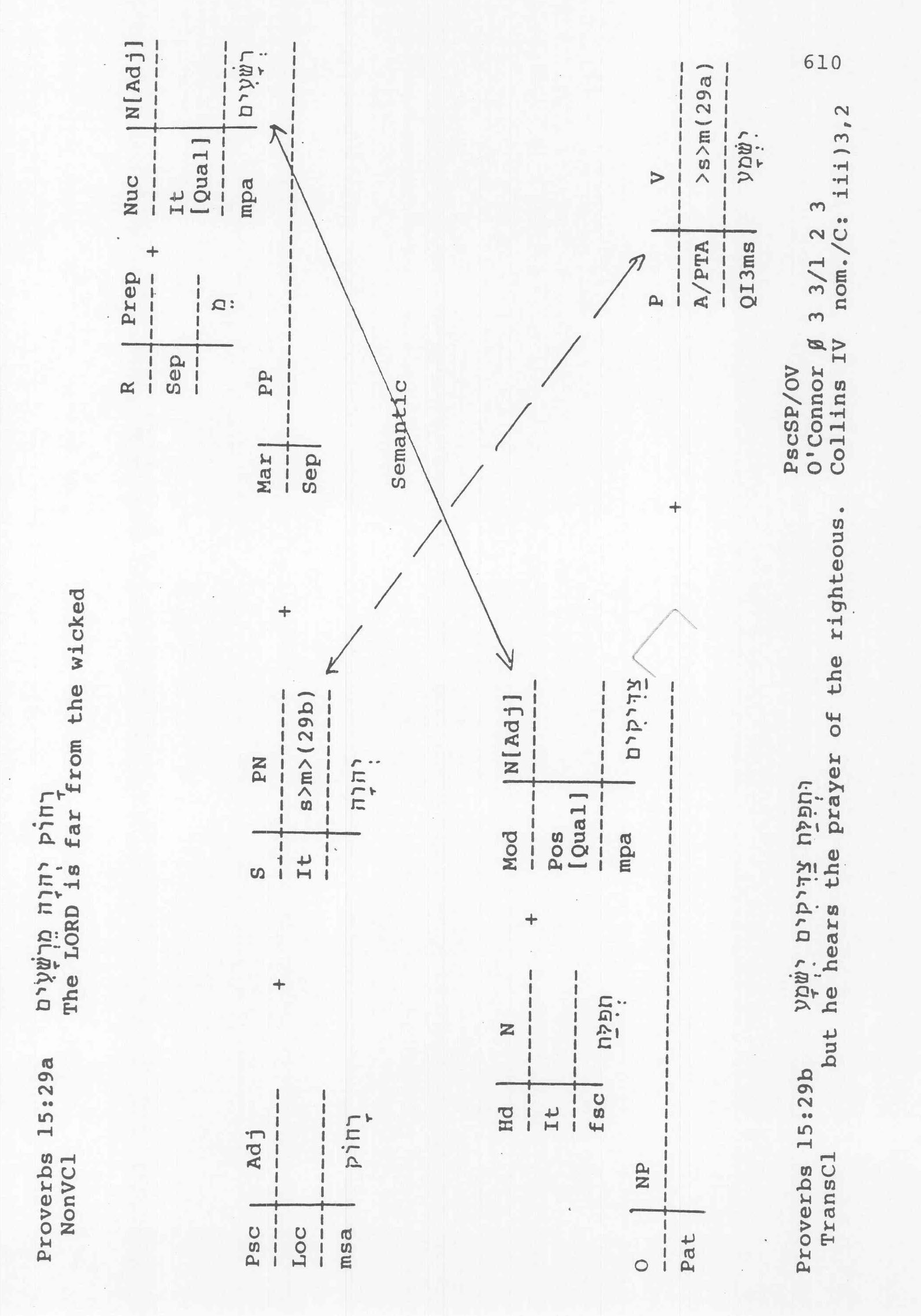 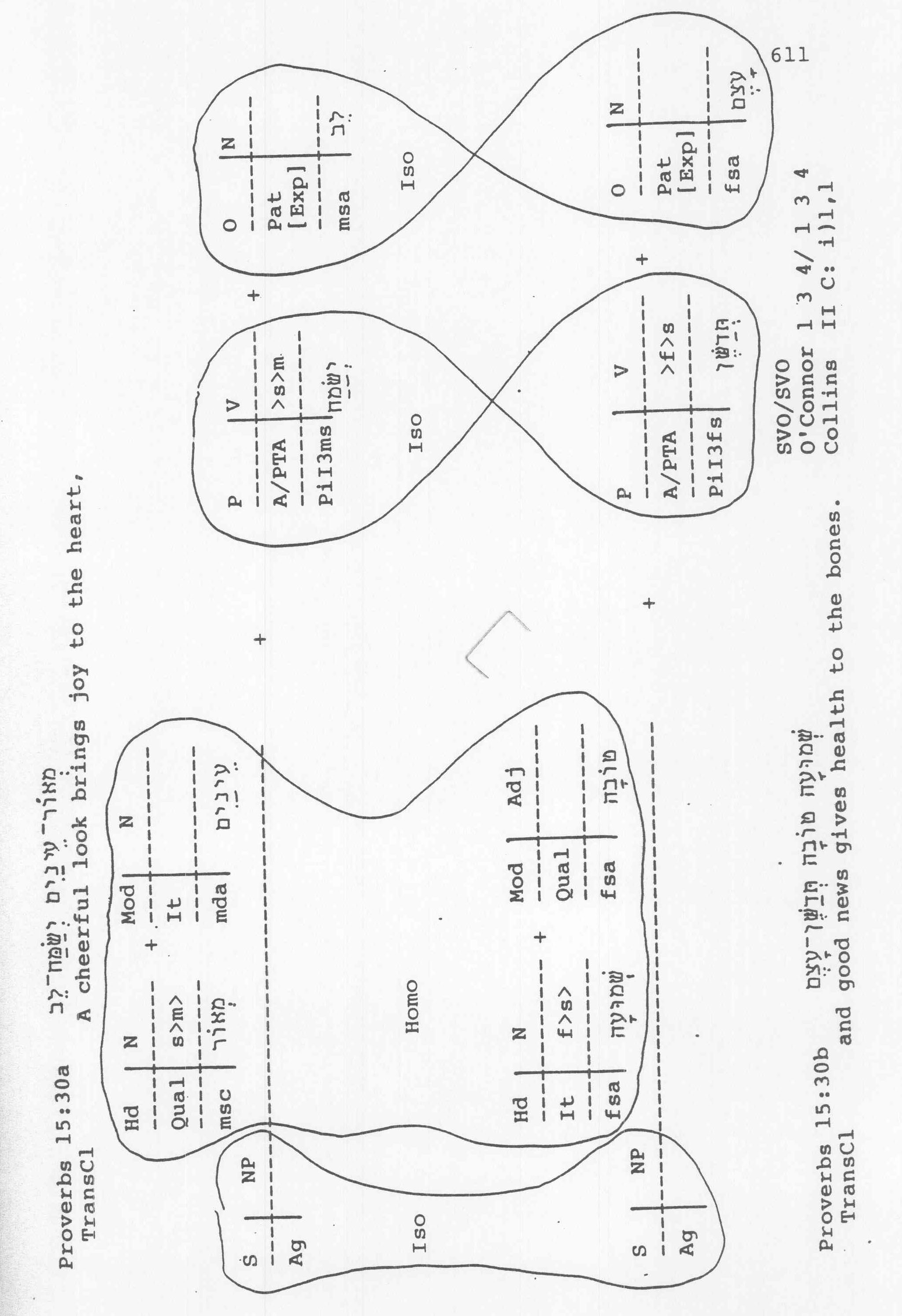 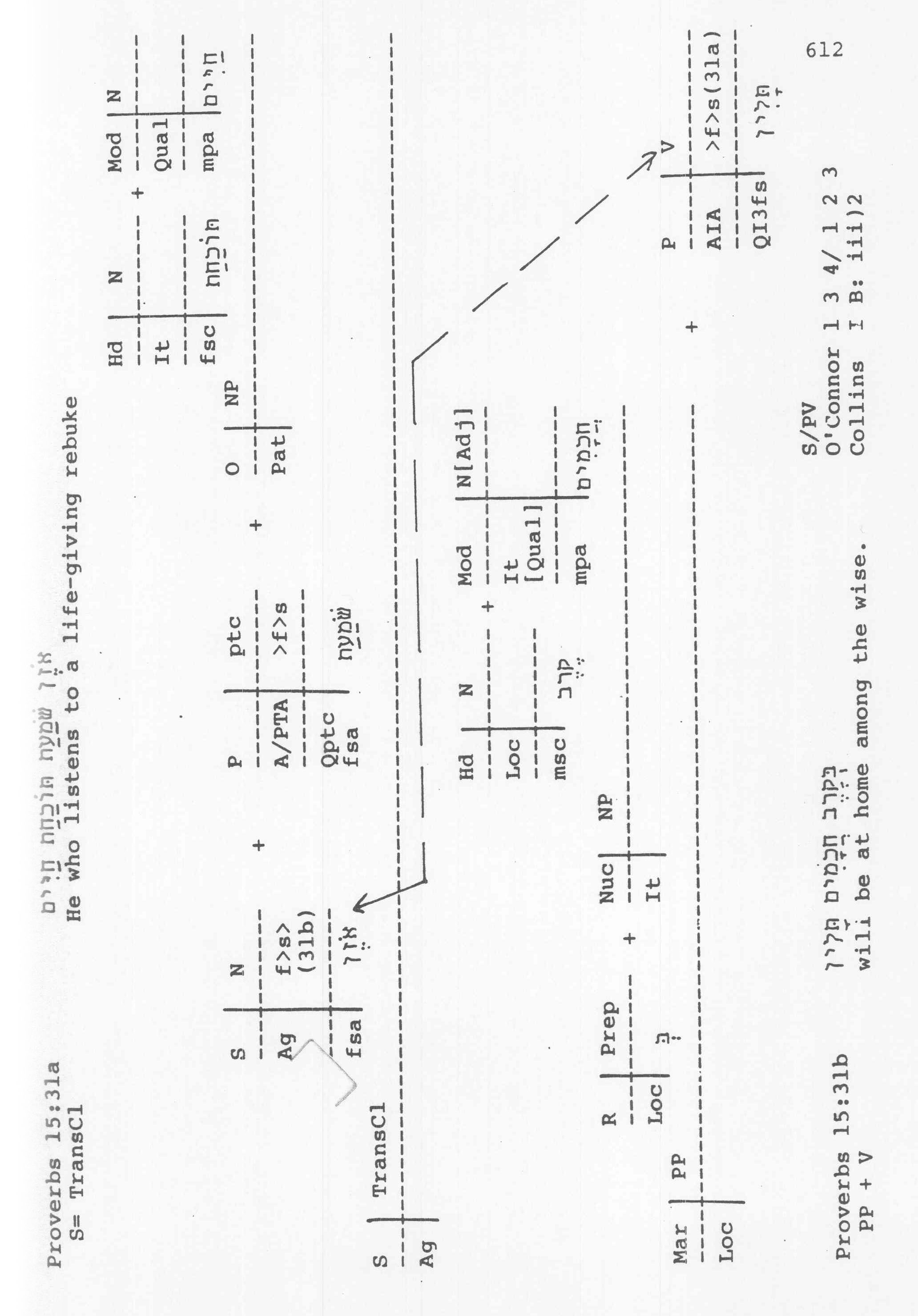 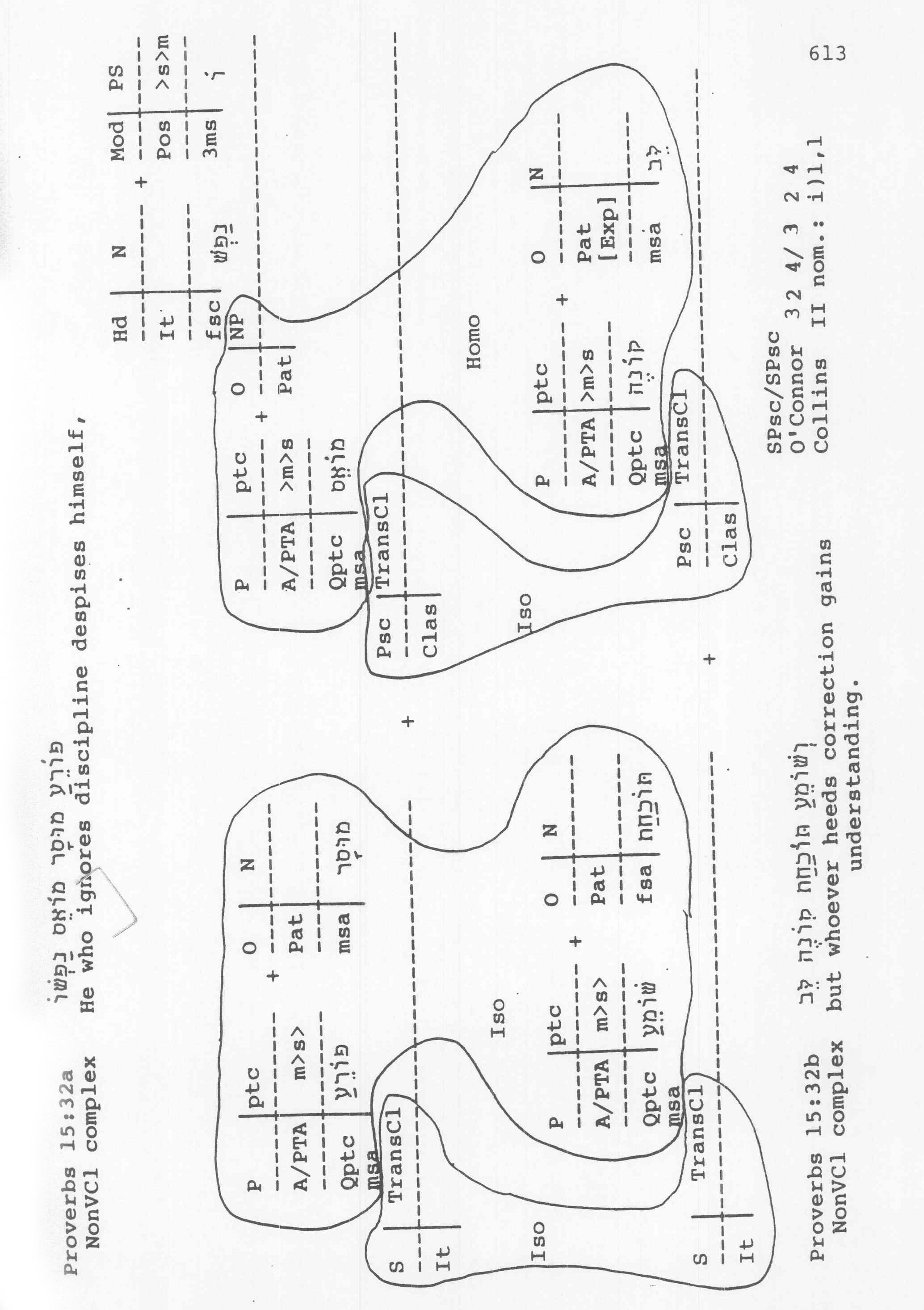 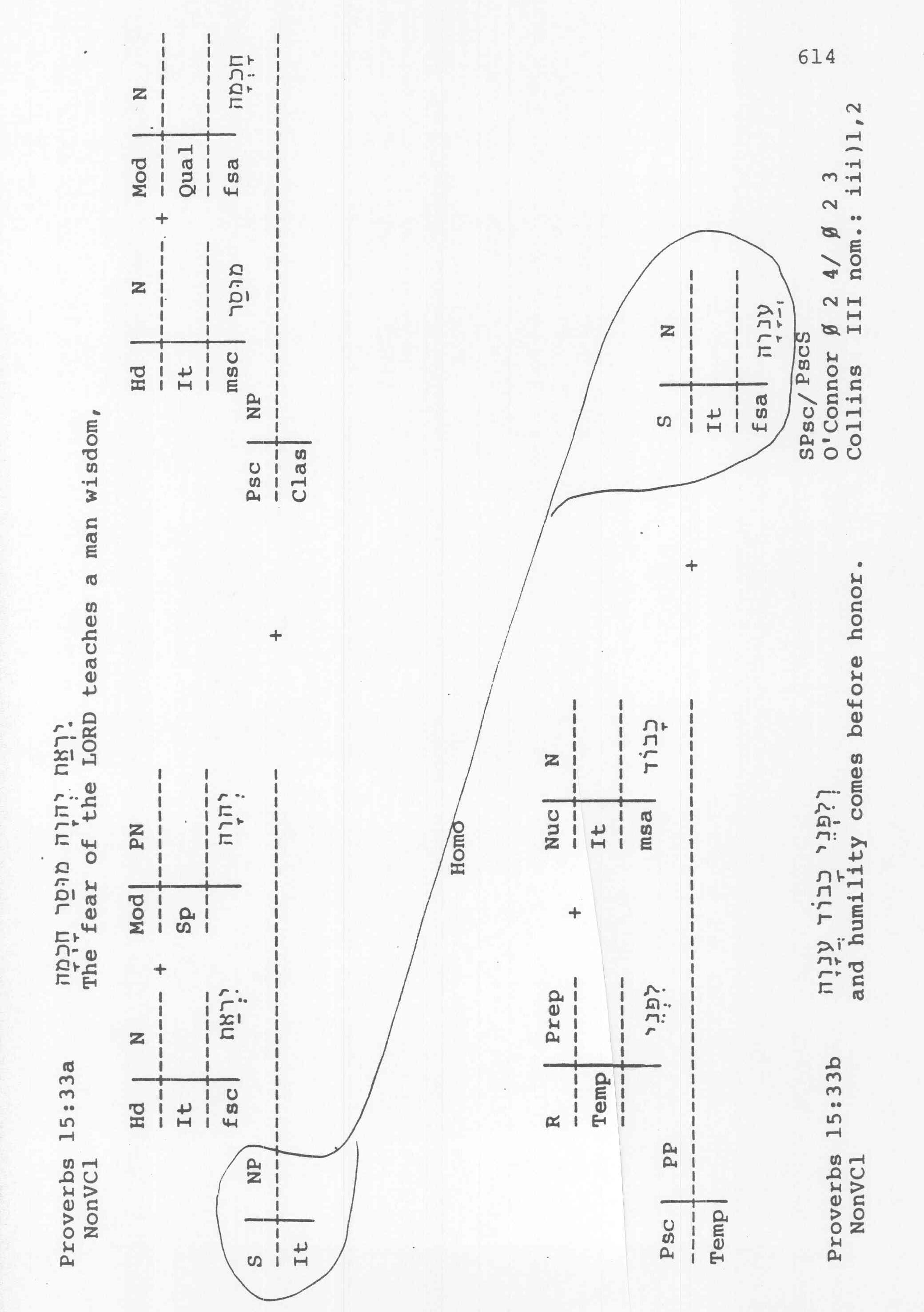 